MINISTERSTWO INFRASTRUKTURY i ROZWOJUSzczegółowy opis osi priorytetowych Programu Operacyjnego
Polska Cyfrowa na lata 2014-2020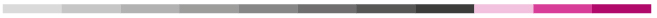 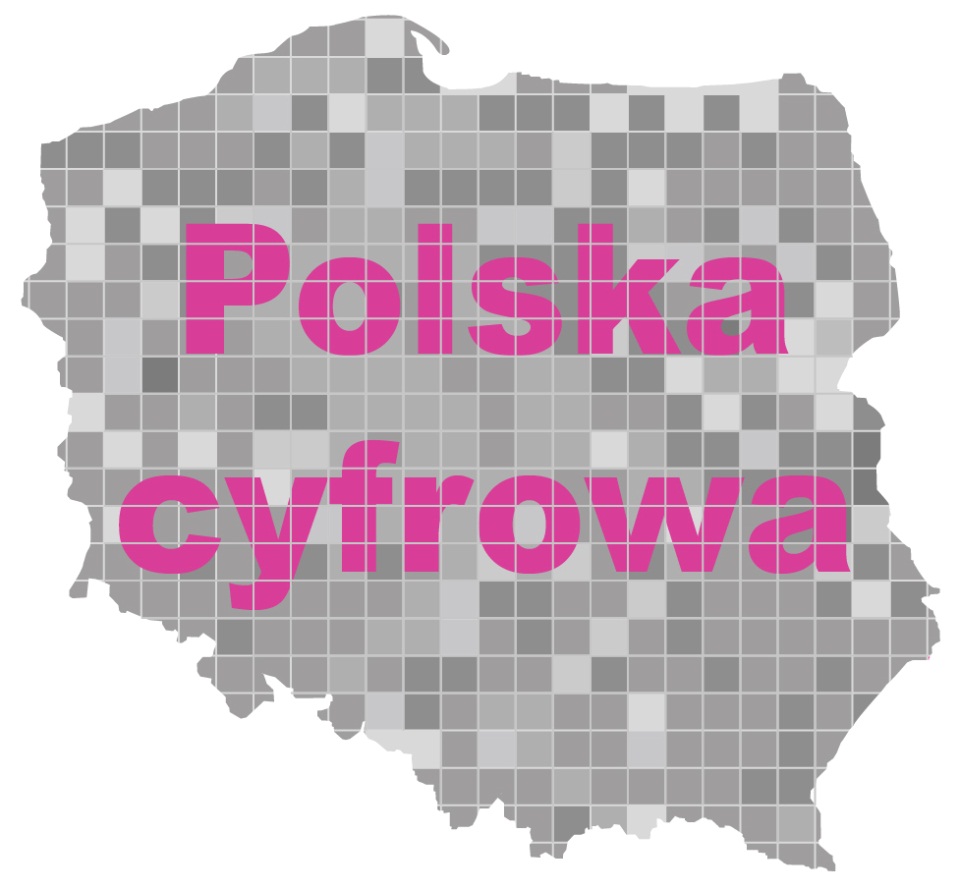 grudzień 2014 r.SPIS TREŚCII. Ogólny opis architektury osi priorytetowych PO oraz głównych zasad ich realizacji	3I.1 Status dokumentu	3I.2 Opis Programu Operacyjnego Polska Cyfrowa	4I.3 Zarys finansowania	5I.4 Opis systemu wyboru projektów	7II. Szczegółowy opis poszczególnych osi priorytetowych oraz poszczególnych działań/ poddziałań każdej osi priorytetowej	12II.1 Oś priorytetowa I Powszechny dostęp do szybkiego internetu	12II.2 Oś priorytetowa II E-administracja i otwarty rząd	13II.2.1 Działanie 2.1. Wysoka dostępność i jakość e-usług publicznych	16II.2.2 Działanie 2.2 Cyfryzacja procesów back-office w administracji rządowej	24II.2.3 Działanie 2.3 Cyfrowa dostępność i użyteczność informacji sektora publicznego	29II.2.3.1 Poddziałanie 2.3.1 Cyfrowe udostępnienie informacji sektora publicznego ze źródeł administracyjnych i zasobów nauki	29II.2.3.2 Poddziałanie 2.3.2 Cyfrowe udostępnienie zasobów kultury	36II.2.4 Działanie 2.4 Tworzenie usług i aplikacji wykorzystujących e-usługi publiczne i informacje sektora publicznego	44II.3 Oś priorytetowa III. Cyfrowe kompetencje społeczeństwa	50II.4 Oś priorytetowa IV Pomoc techniczna	51II.4.1 Działanie 4.1 Sprawne zarządzanie i wdrażanie POPC	53II.4.1.1 Poddziałanie 4.1.1 Wsparcie instytucji zaangażowanych we wdrażanie Programu.	53II.4.1.2 Poddziałanie 4.1.2 Wsparcie zarządzania i wdrażania Programu oraz koordynacja CT2	58II.4.2 Działanie 4.2 Spójny i skuteczny system informacji i promocji	62II.4.3 Działanie 4.3 Wzmocnione kompetencje beneficjentów w procesie przygotowania i realizacji projektów	66IV. Wymiar terytorialny prowadzonej interwencji	73IV.1 Rewitalizacja	73IV.2 Obszary wiejskie	73V. Wykaz dokumentów służących realizacji priorytetów PO	75VI. Spis skrótów oraz słownik pojęć	82Załącznik 1 Kryteria wyboru projektów dla poszczególnych osi priorytetowych, działań i poddziałań	85Załącznik 2 Wykaz projektów zidentyfikowanych w ramach procedury pozakonkursowej	86Załącznik 3 Lista teleadresowa podmiotów zaangażowanych w realizację POPC	87I. Ogólny opis architektury osi priorytetowych PO oraz głównych zasad ich realizacjiI.1 Status dokumentuProgram Operacyjny Polska Cyfrowa na lata 2014-2020 (POPC) przygotowany został na podstawie rozporządzenia Parlamentu Europejskiego i Rady (UE) nr 1303/2013 z dnia 17 grudnia 2013 r. ustanawiającego wspólne przepisy dotyczące Europejskiego Funduszu Rozwoju Regionalnego, Europejskiego Funduszu Społecznego, Funduszu Spójności, Europejskiego Funduszu Rolnego na rzecz Rozwoju Obszarów Wiejskich oraz Europejskiego Funduszu Morskiego i Rybackiego oraz ustanawiającego przepisy ogólne dotyczące Europejskiego Funduszu Rozwoju Regionalnego, Europejskiego Funduszu Społecznego, Funduszu Spójności i Europejskiego Funduszu Morskiego i Rybackiego oraz uchylające rozporządzenie Rady (WE) nr 1083/2006 (zwanego dalej rozporządzeniem ramowym), a także na podstawie ustawy z dnia 11 lipca 2014 r. o zasadach realizacji programów w zakresie polityki spójności finansowanych w perspektywie finansowej 2014–2020 (zwanej dalej ustawą). POPC jest jednym z 6 krajowych programów operacyjnych na lata 2014-2020 służących realizacji Umowy Partnerstwa w zakresie polityki spójności, określającej strategię Polski, priorytety i warunki efektywnego i skutecznego korzystania z Europejskich Funduszy Strukturalnych i Inwestycyjnych w latach 2014-2020 w celu realizacji unijnej strategii na rzecz inteligentnego, zrównoważonego wzrostu sprzyjającego włączeniu społecznemu.Projekt POPC został przyjęty przez Radę Ministrów w dniu 8 stycznia 2014 r., a następnie zaakceptowany przez Komisję Europejską (KE) decyzją z dnia 5 grudnia 2014 r. Wydatki kwalifikują się do otrzymania wkładu z programu, jeżeli zostały poniesione przez beneficjenta i zapłacone między dniem 1 stycznia 2014 r., a dniem 31 grudnia 2023 r. Z uwagi na ramowy charakter POPC, jak i pozostałych programów operacyjnych kierowanych do KE, istnieje konieczność przygotowania dodatkowego dokumentu uszczegóławiającego jego zapisy. Dokumentem takim jest niniejszy Szczegółowy opis osi priorytetowych (SZOP) POPC, stanowiący kompendium wiedzy dla potencjalnych beneficjentów programu na temat możliwości i sposobu realizacji współfinansowanych projektów. Zawarte w nim informacje dotyczące m.in. typów projektów możliwych do dofinansowania, kryteriów oraz zasad ich wyborów, a także listy potencjalnych beneficjentów, umożliwią prawidłowe przygotowanie projektu i wniosku o jego dofinansowanie. Zgodnie z art. 6 ustawy SZOP stanowi jeden z elementów systemu realizacji programu operacyjnego określającego warunki i procedury obowiązujące instytucje uczestniczące w realizacji programu.SZOP POPC składa się z części ogólnej dotyczącej zakresu interwencji oraz podstawowych zasad realizacji programu przedstawionych w formie opisowej oraz części szczegółowej zawierającej informacje nt. poszczególnych osi priorytetowych, działań i poddziałań przedstawionych w formie tabelarycznej. SZOP zawiera w szczególności informacje o rezultatach planowanej interwencji wyrażonych wskaźnikami, typach projektów i beneficjentów, planie finansowym i formach wsparcia oraz poziomach dofinansowania, a także kwestiach dotyczących pomocy publicznej. Format i zakres dokumentu wynika z projektu Wytycznych w zakresie szczegółowego opisu osi priorytetowych krajowych i regionalnych programów operacyjnych na lata 2014-2020.Zgodnie z art. 2, ust. 25 ustawy za przygotowanie i przyjęcie SZOP odpowiada instytucja zarządzająca (IZ) programem operacyjnym, tj. w przypadku POPC minister właściwy ds. rozwoju regionalnego, który w tym celu zasięgnie opinii Instytucji Koordynującej Umowę Partnerstwa oraz ewentualnie właściwych instytucji zaangażowanych w realizację POPC. Ponadto w zakresie kryteriów wyboru projektów, stanowiących załącznik nr 1 do SZOP, wymagana jest akceptacja Komitetu Monitorującego (KM), o którym mowa w art. 47 rozporządzenia ramowego. Treść SZOP podawana jest do publicznej wiadomości, w szczególności na stronie internetowej IZ (www.mir.gov.pl) oraz portalu funduszy unijnych (www.funduszeeuropejskie.gov.pl), natomiast komunikat w tym zakresie, a także terminie, od którego SZOP jest stosowany, ogłaszany jest w Dzienniku Urzędowym Rzeczpospolitej Polskiej „Monitor Polski”.Zmiany lub uzupełnienia SZOP POPC mogą być wprowadzane z inicjatywy ministra właściwego ds. rozwoju regionalnego – IZ POPC lub ewentualnie na wniosek innych instytucji zaangażowanych w realizację programu, a także członków Komitetu Monitorującego.I.2 Opis Programu Operacyjnego Polska CyfrowaCelem POPC jest wzmocnienie cyfrowych fundamentów dla rozwoju kraju. Zgodnie z Umową Partnerstwa, jako fundamenty te przyjęto: szeroki dostęp do szybkiego internetu, efektywne i przyjazne użytkownikom e-usługi publiczne oraz stale rosnący poziom kompetencji cyfrowych społeczeństwa. Zakres wsparcia w ramach POPC wpisuje się w cel tematyczny (CT) 2 Zwiększenie dostępności, stopnia wykorzystania i jakości technologii informacyjno-komunikacyjnych, będącego jednym z 11 celów tematycznych polityki spójności wyznaczonych na poziomie całej UE.Aby odpowiedzieć na zidentyfikowane wyzwania, POPC będzie realizował następujące priorytety inwestycyjne przypisane do CT2: 2.a poszerzanie zakresu dostępności łączy szerokopasmowych oraz wprowadzanie szybkich sieci internetowych oraz wspieranie wprowadzania nowych technologii i sieci dla gospodarki cyfrowej oraz 2.c wzmocnienie zastosowań TIK dla e-administracji, e- uczenia się, e-włączenia społecznego, e-kultury i e-zdrowia.Zgodnie z powyższym ustalono następujące osie priorytetowe w POPC:Oś I Powszechny dostęp do szybkiego internetuWsparciem objęte będą projekty w zakresie tworzenia sieci szerokopasmowych na obszarach, na których bez wsparcia publicznego, nie wystąpiłyby samodzielne inwestycje przedsiębiorców telekomunikacyjnych. Szczególnym założeniem wsparcia jest maksymalizacja pokrycia kraju nowoczesnymi sieciami dostępowymi NGA, umożliwiającymi świadczenie usług o parametrach co najmniej 30 Mb/s.Oś II E-administracja i otwarty rządCelem wsparcia będzie poszerzenie zakresu spraw, które obywatele i przedsiębiorcy mogą załatwić drogą elektroniczną. Bezpośrednio będzie się to odbywać poprzez elektronizację nowych usług publicznych oraz poprawę funkcjonalności oraz e-dojrzałości usług istniejących, a pośrednio – poprzez usprawnianie usług wewnątrzadministracyjnych (A2A), niezbędnych dla świadczenia usług publicznych. Ponadto wsparcie będzie ukierunkowane na poprawę pracy urzędów poprzez cyfryzację procesów i procedur, jak również na udostępnienie informacji sektora publicznego, takich jak dane pochodzące ze źródeł administracyjnych, zasoby kultury oraz zasoby nauki. Oś III Cyfrowe kompetencje społeczeństwaInterwencja w osi III adresowana będzie do grup o zróżnicowanych poziomach kompetencji cyfrowych, ze szczególnym uwzględnieniem działań na rzecz włączenia cyfrowego. Wsparcie nakierowane będzie na rozwój kompetencji osób z grupy zagrożonej wykluczeniem cyfrowym oraz użytkowników chcących rozwijać posiadane kompetencje cyfrowe. Ponadto działania mające na celu wzmocnienie i wykorzystanie potencjału programistów zorientują ich umiejętności na istotne potrzeby o charakterze społecznym lub gospodarczym i jednocześnie wypromują korzyści, jakie TIK mogą przynieść dla ich posiadacza oraz ogółu społeczeństwa, czego również dotyczyć będą planowane w ramach osi kampanie edukacyjno-informacyjne.Oś IV Pomoc technicznaW ramach osi udzielane będzie wsparcie instytucjom zaangażowanym w zarządzanie oraz wdrażanie POPC, celem zapewnienia wykwalifikowanych zasobów kadrowych oraz odpowiednich narzędzi służących obsłudze procesu realizacji programu. Ponadto celem osi będzie podniesienie świadomości potencjalnych beneficjentów w zakresie prowadzonej interwencji poprzez działania o charakterze informacyjno-promocyjnym, a także wzmocnienie kompetencji beneficjentów na rzecz zapewnienia prawidłowości realizowanych projektów.I.3 Zarys finansowaniaPOPC jest krajowym programem operacyjnym finansowanym ze środków Europejskiego Funduszu Rozwoju Regionalnego (EFFR). Obszarem realizacji programu jest obszar całej Polski, tj. 15 regionów zaliczonych do kategorii słabiej rozwiniętych oraz Mazowsze, jako region lepiej rozwinięty o specjalnym statusie wynikającym z rozporządzenia ramowego jako były region słabo rozwinięty.Zgodnie z Umową Partnerstwa alokacja środków EFRR na POPC wynosi ogółem 2 172 494 670 EUR. Podstawą do określania alokacji środków na poszczególne osie priorytetowe POPC, zawierające w sobie główne obszary interwencji programu są dokumenty strategiczne, a więc Narodowy Plan Szerokopasmowy (NPS) i Program Zintegrowanej Informatyzacji Państwa (PZIP). Należy przy tym podkreślić, iż dostępne w ramach POPC środki nie są wystarczające na pokrycie całości wydatków oszacowanych w ww. dokumentach, jednakże zaproponowany podział alokacji może przyczynić się do maksymalizacji stopnia osiągnięcia ich celów.Table 1 Podział alokacji środków UE (EFRR) w ramach POPC na poszczególne osie priorytetoweMinimalne zaangażowanie środków krajowych - szacowane na podstawie art. 120 rozporządzenia ramowego zakładającego maksymalny poziom dofinansowania każdej osi priorytetowej w regionach słabiej rozwiniętych na poziomie 85% i dla Mazowsza na poziomie 80% - wynosi w momencie programowania 394,3 mln EUR. W realizację POPC zaangażowane będą środki krajowe publiczne i prywatne. Zakłada się, że ostateczne zaangażowanie krajowych środków prywatnych w momencie zamknięcia POPC będzie mogło być wyższe w zależności od zakresu i stopnia udzielania pomocy publicznej w ramach programu.Wkład własny może pochodzić ze środków:publicznych (np. budżetu państwa, budżetu jednostek samorządu terytorialnego szczebla wojewódzkiego, powiatowego lub gminnego),prywatnych (np. środków własnych beneficjenta będącego podmiotem prywatnym).O zakwalifikowaniu źródła pochodzenia wkładu własnego (publiczny/prywatny) decyduje status prawny beneficjenta/partnera wnoszącego wkład. W przypadku projektów realizowanych przez beneficjenta prywatnego (np. organizacja pozarządowa) w partnerstwie z jednostką sektora finansów publicznych (np. jst), wkład własny może pochodzić ze środków publicznych, o ile wnosi go ww. partner.W każdej osi priorytetowej POPC funkcjonują dwie koperty finansowe – jedna dla 15 regionów słabiej rozwiniętych, a druga dla Mazowsza z maksymalnymi poziomami stopy dofinansowania wynoszącymi odpowiednio 85% i 80%. Płatności ze strony KEKE przekazuje środki z EFRR na finansowanie programu w formie płatności zaliczkowych, płatności okresowych i płatności salda końcowego. Powyższe środki wpływają na wyodrębniony rachunek bankowy, prowadzony w euro i zarządzany przez Ministra Finansów. Z tego rachunku środki, po przewalutowaniu na złote, przekazywane są na centralny rachunek dochodów budżetu państwa na podstawie dyspozycji Ministra Finansów i stanowią dochód budżetu państwa. Następnie środki przekazywane są z budżetu państwa na finansowanie programu. Środki EFRR nie są zatem przekazywane na niższe poziomy wdrażania POPC.Na potrzeby finansowania programu w ramach budżetu państwa wyodrębniono budżet środków europejskich, z którego przekazywane są środki odpowiadające wkładowi UE. Ewentualne współfinansowanie krajowe z budżetu państwa przekazywane jest przez właściwego dysponenta części budżetowej.Środki odpowiadające wkładowi UE trafiają do beneficjentów za pośrednictwem Banku Gospodarstwa Krajowego (BGK), który wypłaca je na podstawie zleceń płatności wystawianych przez instytucję podpisującą umowę o dofinansowanie projektu z beneficjentem. Środki odpowiadające współfinansowaniu krajowemu z budżetu państwa mogą być przekazywane bezpośrednio przez właściwego dysponenta części budżetowej lub za pośrednictwem BGK.System finansowania projektówW ramach POPC, system finansowania jest pochodną instytucjonalnego systemu wdrażania programu. W systemie wdrażania POPC, Instytucją Pośredniczącą (IP) została ustanowiona Władza Wdrażająca Programy Europejskie (WWPE), będąca państwową jednostką budżetową, dysponentem II stopnia. Zasady zabezpieczania środków oraz/lub ich przekazywania w ramach POPC określone będą w Porozumieniu trójstronnym w sprawie systemu realizacji Programu Operacyjnego Polska Cyfrowa na lata 2014-2020, które wskazuje m.in. ramy czasowe realizacji priorytetu/ działania oraz zadania IP. IP planuje:1) środki na płatności w ramach finansowania EFRR w budżecie środków europejskich w części budżetowej dysponenta I stopnia;2) wydatki służące współfinansowaniu krajowemu realizacji danego priorytetu lub działania w części budżetowej dysponenta I stopnia.Podstawą dokonania płatności na rzecz beneficjenta/wykonawcy jest zlecenie płatności obejmujące środki europejskie i współfinansowanie krajowe wystawione przez IP, przy czym w celu wystawiania zleceń płatności dla swoich beneficjentów IP musi zostać do tego upoważniony przez dysponenta I stopnia. IP podpisuje z BGK umowę o świadczenie usług w portalu komunikacyjnym, na podstawie której BGK dostarcza osobom upoważnionym wymagane karty i czytniki służące do sporządzania oraz autoryzacji zleceń płatności.Jednocześnie dysponent I stopnia może otworzyć w BGK rachunek pomocniczy do obsługi wypłat na współfinansowanie. W takiej sytuacji dysponent I stopnia zawiera umowę z BGK, na podstawie której będą dokonywane wypłaty na współfinansowanie, co pozwoli na to, że system wypłaty współfinansowania będzie analogiczny do wypłaty płatności i zapewni spójność strumieni środków przekazywanych przez daną IP. W praktyce zlecenie płatności wystawione przez instytucję, która zawarła umowę z beneficjentem o dofinansowanie, będzie również obejmować kwoty współfinansowania. Umowa zawierana przez dysponenta I stopnia z BGK musi zakładać możliwość otwierania rachunków dla WWPE jako dysponentów niższego stopnia. W przypadku, gdy dysponent I stopnia nie otworzy rachunku w BGK na współfinansowanie, wypłaty współfinansowania będą dokonywane bezpośrednio z rachunku dysponenta I stopnia i nie będą powiązane z systemem zleceń płatności.Środki na finansowanie poddziałań/działań/priorytetów programu, zarówno w części finansowania EFRR jak i współfinansowania krajowego, mogą pochodzić również z rezerw celowych budżetu środków europejskich oraz budżetu państwa. Środki rezerwy celowej dla POPC będą ujęte w części 83 i będą uruchamiane przez ministra właściwego do spraw rozwoju regionalnego na wniosek dysponenta I stopnia do jego części.Zasada elastyczności w POPC (cross-financing)Zgodnie z art. 98 ust. 2 rozporządzenia ramowego środki EFRR mogą zostać przekazane na finansowanie, w sposób komplementarny (z zastrzeżeniem pułapu 10% unijnego finansowania w odniesieniu do każdej osi priorytetowej programu operacyjnego), część operacji, w przypadku której koszty kwalifikują się do wsparcia z EFS w oparciu o zasady kwalifikowalności stosowane do tego funduszu, pod warunkiem, że koszty te są konieczne do odpowiedniej realizacji operacji i są bezpośrednio z nią związane. Zasada elastyczności (cross-financing) może dotyczyć wyłącznie takich kategorii wydatków, których poniesienie wynika z potrzeby realizacji danego projektu i stanowi logiczne uzupełnienie działań współfinansowanych z EFRR. Ponadto, musi on być powiązany wprost z głównymi zadaniami realizowanymi w ramach danego projektu. W związku z powyższym, w ramach osi II POPC, której specyfika wskazuje na zasadność zastosowania cross-financingu, możliwe będzie współfinansowanie z EFRR wydatków, które spełniają kryteria kwalifikowalności dla Europejskiego Funduszu Społecznego (EFS). Rodzaje wydatków kwalifikowalnych oraz szczegółowe zasady stosowania zasady elastyczności w ramach POPC, zostały zdefiniowane w Wytycznych w zakresie kwalifikowania wydatków w ramach POPC. W przypadku ponoszenia powyższych wydatków w ramach cross-financingu należy dążyć do promowania równości szans kobiet i mężczyzn oraz zapobiegania wszelkim formom dyskryminacji, w szczególności w odniesieniu do dostępności dla osób z niepełnosprawnościami.I.4 Opis systemu wyboru projektówProcedury wyboru i zatwierdzenia projektów w ramach POPC opracowywane są zgodnie z zapisami rozporządzenia ramowego oraz ustawą z dnia 11 lipca 2014 r., a także projektem Wytycznych Ministra Infrastruktury i Rozwoju w zakresie trybów wyboru projektów na lata 2014-2020 oraz Porozumieniem w sprawie systemu realizacji POPC, zawartym pomiędzy instytucjami zaangażowanymi w realizację programu. Zgodnie z powyższym IZ POPC zapewni, iż projekty do dofinansowania nie będą wybierane w sytuacji, gdy zostały one fizycznie zakończone lub w pełni wdrożone, zanim wnioskodawca złożył wniosek o dofinansowanie. Ponadto zapewniona zostanie zgodność projektu z politykami horyzontalnymi wymienionymi w art. 7 i 8 rozporządzenia ramowego. Szczegółowe rozwiązania w tym zakresie zostaną wyrażone m.in. w kryteriach wyboru projektów, za przygotowanie których odpowiada IZ, współpracując przy tym z właściwymi instytucjami, w tym w szczególności z IP oraz partnerami społeczno-gospodarczymi, a także, gdy zajdzie taka konieczność, z ekspertami z danej dziedziny. Propozycję kryteriów wyboru projektów w ramach POPC IZ, przedkłada do zatwierdzenia przez KM POPC, powołany zarządzeniem Ministra Infrastruktury i Rozwoju. Lista kryteriów wyboru projektów stanowi załącznik do uchwał KM POPC, a ponadto zamieszczona została w załączniku nr 1 do SZOP.Zgodnie z art. 38 ustawy wybór projektów do dofinansowania może nastąpić w trybie konkursowym oraz pozakonkursowym. W ramach POPC oba ww. tryby znajdą zastosowanie.W przypadku trybu konkursowego ogłoszenie o konkursie podaje do publicznej wiadomości IP POPC, tj. w szczególności na swojej stronie internetowej (www.wwpe.gov.pl), co najmniej 30 dni przed planowanym rozpoczęciem naboru wniosków o dofinansowanie projektu. Informacja w tym zakresie zamieszczana jest również na portalu www.funduszeeuropejskie.gov.pl. Ogłoszenie o konkursie zawiera co najmniej informacje wymagane zgodnie z art. 40 ustawy. Termin składania wniosków o dofinansowanie projektu nie może być krótszy niż 7 dni, licząc od dnia rozpoczęcia naboru wniosków o dofinansowanie projektu.W trybie pozakonkursowym wniosek o dofinansowanie projektu składany jest na wezwanie IP w terminie przez nią wyznaczonym. Wezwanie dotyczyć może jedynie projektów wcześniej zidentyfikowanych zgodnie z art. 48, ust. 3 i 4 ustawy. Lista projektów pozakonkursowych stanowi załącznik nr 2 do SZOP.Ocena projektów dokonywana jest przez IP  na podstawie formalnych oraz merytorycznych kryteriów wyboru projektów zatwierdzonych przez KM POPC, stanowiących załącznik nr 1 do SZOP. Do udziału w wyborze projektów mogą również zostać wyznaczeni eksperci na podstawie art. 49 ustawy.Ocena formalna ma charakter oceny „0-1”, tzn. niespełnienie któregokolwiek z kryteriów skutkuje odrzuceniem projektu. W razie stwierdzenia we wniosku o dofinansowanie braków formalnych lub oczywistych omyłek IP wzywa wnioskodawcę do uzupełnienia wniosku lub poprawienia w nim oczywistej omyłki w wyznaczonym terminie nie krótszym niż 7 dni, pod rygorem pozostawienia wniosku bez rozpatrzenia. Po pozytywnym przejściu etapu oceny formalnej projekt kierowany jest do oceny merytorycznej, która w części ma charakter 0-1, a w części – punktowy. Do dofinansowania wybierane są projekty, które spełnią kryteria wyboru lub spełnią kryteria wyboru projektów i uzyskają wymaganą liczbę punktów.W przypadku działania 3.1, w ramach którego przewidziano preselekcję projektów, przed etapem właściwej oceny formalnej i merytorycznej przewidziane jest przeprowadzenie przez IP oceny formalnej i merytorycznej w ograniczonym zakresie w odniesieniu do wniosku o dofinansowanie projektu wypełnionego w wymaganym, niepełnym zakresie, celem potwierdzenia zasadniczej kwalifikowalności projektu do wsparcia. Dalsza część oceny dokonywana jest po uzupełnieniu przez wnioskodawcę dokumentacji projektowej wraz z wymaganymi załącznikami.IP informuje wnioskodawców, których wnioski zostały odrzucone oraz zamieszcza informację o wybranych do dofinansowania projektach na swojej stronie internetowej oraz na portalu www.funduszeeruopejskie.gov.pl. Z wybranymi do dofinansowania wnioskodawcami zawierana jest umowa o dofinansowanie projektu stanowiąca podstawę jego dofinansowania. Wnioskodawcy, w przypadku negatywnej oceny jego projektu wybieranego w trybie konkursowym, przysługuje prawo wniesienia protestu (do IP) w celu ponownego sprawdzenia złożonego projektu w zakresie spełniania kryteriów wyboru projektów. Procedura odwoławcza została uregulowana w rozdziale 15 ustawy.Tryb pozakonkursowy będzie również trybem wyboru projektów w ramach osi IV Pomoc Techniczna przy czym projekty pomocy technicznej nie podlegają procedurze opracowania trybu zgłaszania oraz przyjmowania zgłoszeń projektów w trybie pozakonkursowym. Powyższe informacje są zamieszczane jednorazowo na stronie internetowej przez właściwą instytucję, a w razie potrzeby w najszybszym możliwym terminie zamieszczana jest ich aktualizacja. Złożone do IZ wnioski podlegają weryfikacji formalnej i merytorycznej, zgodnie z zatwierdzonymi przez KM kryteriami wyboru. IZ przyznaje dofinansowanie dla operacji pozytywnie ocenionych zarówno pod względem formalnym jak i merytorycznym, w drodze podjęcia decyzji lub poprzez podpisanie z beneficjentem umowy/porozumienia o dofinansowanie.Table 2 Tryby wyboru projektów w ramach działań/poddziałań POPCSzczegółowe zasady naboru wniosków w poszczególnych działaniach i poddziałaniach POPC określone zostaną w ogłoszeniu o konkursie publikowanym zgodnie z art. 40 ustawy, co najmniej 30 dni przed planowanym rozpoczęciem naboru, zawierającym co najmniej:nazwę i adres właściwej instytucji;określenie przedmiotu konkursu, w tym typów projektów podlegających dofinansowaniu;określenie kwoty przeznaczonej na dofinansowanie projektów w konkursie;określenie maksymalnego dopuszczalnego poziomu dofinansowania projektu lub maksymalnej dopuszczalnej kwoty dofinansowania projektu;określenie terminu, miejsca i formy składania wniosków o dofinansowanie projektu;określenie sposobu i miejsca udostępnienia regulaminu konkursu.Regulamin konkursu, o którym mowa powyżej, zgodnie z art. 41 określa w szczególności:nazwę i adres właściwej instytucji;przedmiot konkursu, w tym typy projektów podlegających dofinansowaniu;formę konkursu;termin, miejsce i formę składania wniosków o dofinansowanie projektu i sposób uzupełniania w nich braków formalnych oraz poprawiania w nich oczywistych omyłek;wzór wniosku o dofinansowanie projektu;wzór umowy o dofinansowanie projektu;kryteria wyboru projektów wraz z podaniem ich znaczenia;kwotę przeznaczoną na dofinansowanie projektów w konkursie;maksymalny dopuszczalny poziom dofinansowania projektu lub maksymalną dopuszczalną kwotę dofinansowania projektu;środki odwoławcze przysługujące wnioskodawcy;sposób podania do publicznej wiadomości wyników konkursu;formę i sposób udzielania wnioskodawcy wyjaśnień w kwestiach dotyczących konkursu.IZ POPC do dnia 30 listopada każdego roku zamieszcza na swojej stronie internetowej (www.mir.gov.pl) oraz na portalu www.funduszeeuropejskie.gov.pl harmonogram naborów wniosków o dofinansowanie projektu w trybie konkursowym, których przeprowadzenie jest planowane na kolejny rok kalendarzowy.II. Szczegółowy opis poszczególnych osi priorytetowych oraz poszczególnych działań/ poddziałań każdej osi priorytetowejII.1 Oś priorytetowa I Powszechny dostęp do szybkiego internetuZAPISY SZOP W ZAKRESIE OSI PRIORYTETOWEJ I ZOSTANĄ PRZYJĘTE ODRĘBNIE, NA PODSTAWIE OPRACOWANEGO PRZEZ MAC MODELU INTERWENCJI.II.2 Oś priorytetowa II E-administracja i otwarty rządII.2.1 Działanie 2.1. Wysoka dostępność i jakość e-usług publicznychII.2.2 Działanie 2.2 Cyfryzacja procesów back-office w administracji rządowejII.2.3 Działanie 2.3 Cyfrowa dostępność i użyteczność informacji sektora publicznegoII.2.3.1 Poddziałanie 2.3.1 Cyfrowe udostępnienie informacji sektora publicznego ze źródeł administracyjnych i zasobów naukiII.2.3.2 Poddziałanie 2.3.2 Cyfrowe udostępnienie zasobów kulturyII.2.4 Działanie 2.4 Tworzenie usług i aplikacji wykorzystujących e-usługi publiczne i informacje sektora publicznegoII.3 Oś priorytetowa III. Cyfrowe kompetencje społeczeństwaZAPISY SZOP W ZAKRESIE OSI PRIORYTETOWEJ III ZOSTANĄ PRZYJĘTE ODRĘBNIE, NA PODSTAWIE OPRACOWANYCH ZASAD INTERWENCJI DLA POSZCZEGÓLNYCH DZIAŁAŃ. II.4 Oś priorytetowa IV Pomoc technicznaII.4.1 Działanie 4.1 Sprawne zarządzanie i wdrażanie POPCII.4.1.1 Poddziałanie 4.1.1 Wsparcie instytucji zaangażowanych we wdrażanie Programu.II.4.1.2 Poddziałanie 4.1.2 Wsparcie zarządzania i wdrażania Programu oraz koordynacja CT2II.4.2 Działanie 4.2 Spójny i skuteczny system informacji i promocjiII.4.3 Działanie 4.3 Wzmocnione kompetencje beneficjentów w procesie przygotowania i realizacji projektówIII. Indykatywny plan finansowyTabela 1 Indykatywna tabela finansowa (wydatki kwalifikowalne w EUR)(*) Dotyczy krajowego PO, z wyjątkiem osi priorytetowych finansowanych z FS.        (**)Całkowite finansowanie pomniejszone o rezerwę wykonania.W przypadku gdy oś priorytetowa/działanie/poddziałanie obejmuje więcej niż jedną kategorię regionu lub więcej niż jeden PI, dane w kol. a-p należy przedstawić w podziale na odpowiednio kategorię regionu lub PI. UWAGA: W odróżnieniu do tabeli 18 w PO – która służy określeniu alokacji UE oraz maksymalnej stopy dofinansowania na poziomie osi priorytetowych - w SZOP należy wskazać realne szacunki zaangażowania wkładu krajowego (kolumny e-j) uwzględniając różne założenia, m.in. pomoc publiczną, oraz uzgodnione współfinansowanie z budżetu państwa.Tabela 2 Kody zakresu interwencjiTabela 3 Kody formy finansowaniaTabela 4 Kody typu obszaruTabela 5 Kody terytorialnego mechanizmu wdrażaniaIV. Wymiar terytorialny prowadzonej interwencjiIV.1 Rewitalizacja Zgodnie z Wytycznymi w zakresie rewitalizacji w programach operacyjnych (projekt z 1.10.2014) rewitalizację należy rozumieć jako wyprowadzanie ze stanu kryzysowego obszarów zdegradowanych poprzez przedsięwzięcia całościowe (obejmujące łącznie kwestie społeczne, ekonomiczne, przestrzenne – infrastrukturalne i środowiskowe oraz kulturowe /w tym związane z dziedzictwem kulturowym/), skoncentrowane terytorialnie i prowadzone w sposób zaplanowany, spójny oraz zintegrowany poprzez programy rewitalizacji. Rewitalizacja jest procesem wieloletnim, prowadzonym we współpracy z lokalną społecznością. Dodatkowo Wytyczne wskazują, iż projekt rewitalizacyjny wynikać z programu rewitalizacjiMając powyższe na uwadze należy zauważyć, iż interwencja POPC nie planuje tego typu kompleksowego wsparcia ukierunkowanego terytorialne, co wynika z przyjętego na poziomie UP zakresu i celów programu. Z tego tez względu nie planuje się stosować preferencji na rzecz obszarów zdegradowanych, o których mowa w Wytycznych, chociaż nie należy wykluczyć, iż interwencja POPC będzie na takich obszarach występować pod warunkiem wypełnienia kryteriów wyboru projektów zatwierdzonych przez KM, zaś jej charakter w sposób pośredni przyczyni się do procesów rewitalizacyjnych. Powyższe powoduje, iż nie jest możliwe wydzielenie alokacji Programu, która miałaby zostać na działania dotyczące rewitalizacji przeznaczona.IV.2 Obszary wiejskieW ramach POPC nie planuje się realizacji działań ukierunkowanych bezpośrednio na rozwój obszarów wiejskich. Niemniej jednak należy zauważyć, iż istotna część interwencji POPC, w szczególności w ramach osi I dotyczącej powszechnego dostępu do szybkiego internetu, jak również osi III w zakresie tworzenia warunków na rzecz rozwoju kompetencji cyfrowych i e-włączenia, będzie realizowana na tego typu obszarach, a przez to przyczyni się do ich rozwoju.W I osi priorytetowej POPC dotyczącej powszechnego dostępu do szybkiego internetu identyfikacja obszarów wsparcia nastąpi m.in. w oparciu o dane zbierane w ramach prowadzonej przez Prezesa UKE inwentaryzacji usług i infrastruktury telekomunikacyjnej oraz opracowane na jej podstawie analizy dostępu do usług szerokopasmowych połączone z wieloaspektową oceną ekonomiczną opłacalności inwestycji. Obszarami o szczególnym znaczeniu dla zakresu tematycznego programu operacyjnego są obszary, na których przedsiębiorcy telekomunikacyjni nie oferują możliwości podłączenia się do sieci internetu szerokopasmowego. Biorąc pod uwagę wyniki ww. inwentaryzacji oraz dane zawarte w diagnozie dotyczącej tej osi, można założyć, że interwencja w ramach tej osi prowadzona będzie przede wszystkim na terenach wiejskich, jednak nie wyklucza to wsparcia innych obszarów, zakwalifikowanych w oparciu o wyżej wymienione zasady.W III osi priorytetowej POPC, wspierającej e-integrację i rozpowszechnienie TIK, realizowane działania szkoleniowe i doradcze muszą być określone w oparciu o szczegółową diagnozę lokalnych potrzeb w zakresie rozwijania e-kompetencji. Na podstawie danych przedstawionych w diagnozie dla tej osi przewiduje się, że interwencja prowadzona będzie przede wszystkim na obszarach wiejskich i na terenie małych miast. Nie wyklucza to jednak ewentualnej interwencji na innych obszarach, o ile spełnione zostaną określone dla tej osi warunki możliwości ubiegania się o wsparcie.Table 3 Indykatywna alokacja UE planowana na projekty realizowane na obszarach wiejskichV. Wykaz dokumentów służących realizacji priorytetów POWykaz rozporządzeń krajowych i UE oraz krajowych ustawRozporządzenia UERozporządzenie Parlamentu Europejskiego i Rady (UE) nr 1303/2013 z dnia 17 grudnia 2013 r. ustanawiające wspólne przepisy dotyczące Europejskiego Funduszu Rozwoju Regionalnego, Europejskiego Funduszu Społecznego, Funduszu Spójności, Europejskiego Funduszu Rolnego na rzecz Rozwoju Obszarów Wiejskich oraz Europejskiego Funduszu Morskiego i Rybackiego oraz ustanawiające przepisy ogólne dotyczące Europejskiego Funduszu Rozwoju Regionalnego, Europejskiego Funduszu Społecznego, Funduszu Spójności i Europejskiego Funduszu Morskiego i Rybackiego oraz uchylające rozporządzenie Rady (WE) nr 1083/2006,Rozporządzenie Parlamentu Europejskiego i Rady (UE) nr 1301/2013 z dnia 17 grudnia 2013 r. w sprawie Europejskiego Funduszu Rozwoju Regionalnego i przepisów szczególnych dotyczących celu „Inwestycje na rzecz wzrostu i zatrudnienia” oraz w sprawie uchylenia rozporządzenia (WE) nr 1080/200,Rozporządzenie Parlamentu Europejskiego i Rady (UE) nr 1304/2013 z dnia 17 grudnia 2013 r. w sprawie Europejskiego Funduszu Społecznego i uchylające rozporządzenie Rady (WE) nr 1081/2006,Rozporządzenie Parlamentu Europejskiego i Rady (UE, EURATOM) NR 966/2012  z dnia 25 października 2012 r.  w sprawie zasad finansowych mających zastosowanie do budżetu ogólnego Unii oraz uchylające rozporządzenie Rady (WE, Euratom) nr 1605/2002,Rozporządzenia delegowane Rozporządzenie delegowane KE (UE) nr 480/2014 z dnia 3 marca 2014 r. uzupełniające rozporządzenie Parlamentu Europejskiego i Rady (UE) nr 1303/2013 ustanawiające wspólne przepisy dotyczące Europejskiego Funduszu Rozwoju Regionalnego, Europejskiego Funduszu Społecznego, Funduszu Spójności, Europejskiego Funduszu Rolnego na rzecz Rozwoju Obszarów Wiejskich oraz Europejskiego Funduszu Morskiego i Rybackiego oraz ustanawiające przepisy ogólne dotyczące Europejskiego Funduszu Rozwoju Regionalnego, Europejskiego Funduszu Społecznego, Funduszu Spójności i Europejskiego Funduszu Morskiego i Rybackiego,Rozporządzenie delegowane KE (UE) nr 240/2014 z dnia 7 stycznia 2014 r. w sprawie europejskiego kodeksu postępowania w zakresie partnerstwa w ramach europejskich funduszy strukturalnych i inwestycyjnych,Rozporządzenie delegowane KE (UE) nr …. z dnia …. Zastąpienie beneficjenta PPP i minimalne wymogi, jakie muszą być zawarte w umowach PPP – w przygotowaniu,Rozporządzenie delegowane KE (UE) nr …. z dnia …. Kryteria określania przypadków nieprawidłowości wymagających zgłoszenia do OLAF – w przygotowaniu,Rozporządzenie delegowane KE (UE) nr …. z dnia …. Warunki i procedury stosowanych w celu ustalenia, czy kwoty, których nie można odzyskać, mają być zwracane przez państwa członkowskie– w przygotowaniu,Rozporządzenie delegowane KE (UE) nr …. z dnia …. Projekty generujące dochód – ryczałty dla sektorów: TIK, B+R i efektywności energetycznej v,Rozporządzenie delegowane KE (UE) nr …. z dnia …. Stosowanie kosztów uproszczonych w EFS – w przygotowaniu.Rozporządzenia wykonawczeRozporządzenie wykonawcze KE nr 184/2014 z dnia 25 lutego 2014 ustanawiające, zgodnie z rozporządzeniem Parlamentu Europejskiego i Rady (UE) nr 1303/2013 ustanawiającym wspólne przepisy dotyczące Europejskiego Funduszu Rozwoju Regionalnego, Europejskiego Funduszu Społecznego, Funduszu Spójności, Europejskiego Funduszu Rolnego na rzecz Rozwoju Obszarów Wiejskich oraz Europejskiego Funduszu Morskiego i Rybackiego oraz ustanawiającym przepisy ogólne dotyczące Europejskiego Funduszu Rozwoju Regionalnego, Europejskiego Funduszu Społecznego, Funduszu Spójności i Europejskiego Funduszu Morskiego i Rybackiego, warunki mające zastosowanie do systemu elektronicznej wymiany danych między państwami członkowskimi a Komisją oraz przyjmujące, zgodnie z rozporządzeniem Parlamentu Europejskiego i Rady (UE) nr 1299/2013 w sprawie przepisów szczegółowych dotyczących wsparcia z Europejskiego Funduszu Rozwoju Regionalnego w ramach celu „Europejska współpraca terytorialna” , klasyfikację kategorii interwencji dla wsparcia z Europejskiego Funduszu Rozwoju Regionalnego w ramach celu „Europejska współpraca terytorialna”Rozporządzenie wykonawcze Komisji (UE) NR 215/2014 z dnia 7 marca 2014 r. ustanawiające zasady wykonania rozporządzenia Parlamentu Europejskiego i Rady (UE) nr 1303/2013 ustanawiającego wspólne przepisy dotyczące Europejskiego Funduszu Rozwoju Regionalnego, Europejskiego Funduszu Społecznego, Funduszu Spójności, Europejskiego Funduszu Rolnego na rzecz Rozwoju Obszarów Wiejskich oraz Europejskiego Funduszu Morskiego i Rybackiego oraz ustanawiającego przepisy ogólne dotyczące Europejskiego Funduszu Rozwoju Regionalnego, Europejskiego Funduszu Społecznego, Funduszu Spójności i Europejskiego Funduszu Morskiego i Rybackiego w zakresie metod wsparcia w odniesieniu do zmian klimatu, określania celów pośrednich i końcowych na potrzeby ram wykonania oraz klasyfikacji kategorii interwencji w odniesieniu do europejskich funduszy strukturalnych i inwestycyjnych,Rozporządzenie wykonawcze Komisji (UE) NR 288/2014 z dnia 25 lutego 2014 r. ustanawiające zasady, zgodnie z rozporządzeniem (UE) nr 1303/2013 Parlamentu Europejskiego i Rady ustanawiającym wspólne przepisy dotyczące Europejskiego Funduszu Rozwoju Regionalnego, Europejskiego Funduszu Społecznego, Funduszu Spójności, Europejskiego Funduszu Rolnego na rzecz Rozwoju Obszarów Wiejskich oraz Europejskiego Funduszu Morskiego i Rybackiego oraz ustanawiającym przepisy ogólne dotyczące Europejskiego Funduszu Rozwoju Regionalnego, Europejskiego Funduszu Społecznego, Funduszu Spójności i Europejskiego Funduszu Morskiego i Rybackiego, w odniesieniu do wzoru dla programów operacyjnych w ramach celu „Inwestycje na rzecz wzrostu i zatrudnienia” oraz zgodnie z rozporządzeniem (UE) nr 1299/2013 Parlamentu Europejskiego i Rady w sprawie przepisów szczegółowych dotyczących wsparcia z Europejskiego Funduszu Rozwoju Regionalnego w ramach celu „Europejska współpraca terytorialna” w odniesieniu do wzoru dla programów EWT w ramach celu „Europejska współpraca terytorialna”,Rozporządzenie wykonawcze KE nr 1011/2014 ustanawiające szczegółowe przepisy wykonawcze do rozporządzenia Parlamentu Europejskiego i Rady (UE) nr 1303/2013 w odniesieniu do wzorów służących do przekazywania Komisji określonych informacji oraz szczegółowe przepisy dotyczące wymiany informacji między beneficjentami a instytucjami zarządzającymi, certyfikującymi, audytowymi i pośredniczącymi Wzór sprawozdania z postępów, metodyka analizy kosztów i korzyści oraz informacje niezbędne do zatwierdzenia dużego projektu, joint action plan, sprawozdania z wdrażania dla celu Inwestycje we Wzrost i Zatrudnienie, wzór deklaracji zarządczej, wzór strategii audytu, opinii audytowej oraz sprawozdania z kontroli, a także metodyka analizy kosztów i korzyści oraz wzór sprawozdań z wdrażania dla celu EWT – w przygotowaniu,Częstotliwość zgłaszania nieprawidłowości oraz wzór stosowany na potrzeby zgłaszania – w przygotowaniu,Decyzja wykonawcza KE z 18 lutego 2014 nr 2014/99/EU ustanawiająca wykaz regionów kwalifikujących się do finansowania z Europejskiego Funduszu Rozwoju Regionalnego i Europejskiego Funduszu Społecznego oraz państw członkowskich kwalifikujących się do finansowania z Funduszu Spójności,Decyzja wykonawcza Komisji  z dnia 3 kwietnia 2014 r. w sprawie rocznego podziału między państwa członkowskie zasobów ogólnych przydzielonych na Europejski Fundusz Rozwoju Regionalnego, Europejski Fundusz Społeczny oraz Fundusz Spójności w ramach celu „Inwestycje na rzecz wzrostu i zatrudnienia” i celu „Europejska współpraca terytorialna”, a także rocznego podziału między państwa członkowskie zasobów ze szczególnej alokacji na Inicjatywę na rzecz zatrudnienia ludzi młodych, wraz z wykazem kwalifikujących się regionów oraz kwotami, które mają zostać przeniesione z alokacji Funduszu Spójności i funduszy strukturalnych dla każdego państwa członkowskiego do instrumentu „Łącząc Europę” oraz na pomoc najbardziej potrzebującym na okres 2014–2020 (notyfikowana jako dokument nr C(2014) 2082) (2014/190/UE).Rozporządzenia dotyczące pomocy publicznej i pomocy de minimisRozporządzenie Komisji (UE) nr 651/2014 z dnia 17 czerwca 2014 r. uznające niektóre rodzaje pomocy za zgodne z rynkiem wewnętrznym w zastosowaniu art. 107 i 108 TraktatuRozporządzenie Komisji (UE) nr 1407/2013 z dnia 28 grudnia 2013 r. w sprawie stosowania art.107 i 108 Traktatu o funkcjonowaniu Unii Europejskiej do pomocy de minimisAkty regulujące udzielanie wsparcia, w tym udzielanie pomocy publicznej i pomocy de minimis w systemie Usług w ogólnym interesie gospodarczymKomunikat Komisji w sprawie stosowania reguł Unii Europejskiej w dziedzinie pomocy państwa w odniesieniu do rekompensaty z tytułu usług świadczonych w ogólnym interesie gospodarczymDecyzja Komisji z dnia 20 grudnia 2011 r. w sprawie stosowania art. 106 ust.2 Traktatu o funkcjonowaniu Unii Europejskiej do pomocy państwa w formie rekompensaty z tytułu świadczenia usług publicznych, przyznawanej przedsiębiorstwom zobowiązanym do wykonywania usług świadczonych w ogólnym interesie gospodarczymRozporządzenie w sprawie stosowania art. 107 i 108 Traktatu do pomocy de minimis na wykonywanie usług świadczonych w ogólnym interesie gospodarczymhttp://eur-lex.europa.eu/legal-content/PL/ALL/?uri=CELEX:32012R0360Komunikat Komisji: Zasady ramowe Unii Europejskiej dotyczące pomocy państwa w formie rekompensaty z tytułu świadczenia usług publicznychUstawy krajoweUstawa z dnia 6 grudnia 2006 r. o zasadach prowadzenia polityki rozwoju (Dz. U. 2014, poz. 1649),Ustawa z dnia 11 lipca 2014 r. o zasadach realizacji programów w zakresie polityki spójności finansowanych w perspektywie finansowej 2014-2020 (Dz.U. 2014 poz. 1146),Ustawa z dnia 27 sierpnia 2009 r. o finansach publicznych (Dz. U. nr 157, poz. 1240).Rozporządzenia krajoweRozporządzenie Ministra Infrastruktury i Rozwoju w sprawie warunków obniżenia wartości korekt finansowych  – w przygotowaniu,Rozporządzenie Ministra Infrastruktury i Rozwoju w sprawie warunków i trybu udzielania i rozliczania zaliczek oraz zakresu i terminów składania wniosków o płatność w ramach programów finansowanych z udziałem środków europejskich – w przygotowaniu,Rozporządzenia do pomocy publicznej w POPC – w przygotowaniu.Wykaz wytycznych UEWytyczne dla państw członkowskich i instytucji dotyczące programów operacyjnych,Wytyczne dla państw członkowskich i instytucji dotyczące ewaluacji i monitoringu (wskaźniki),Wytyczne dla państw członkowskich i instytucji dotyczące planu ewaluacji,Wytyczne dla państw członkowskich i instytucji dot. ewaluacji ex ante,Wytyczne KE dla państw członkowskich w zakresie oceny ryzyka wystąpienia nadużyć finansowych,Wytyczne dla państw członkowskich i instytucji ws. procedury desygnacji – w przygotowaniu,Wytyczne dla państw członkowskich  i instytucji ws. strategii audytu – w przygotowaniu,Wytyczne dla państw członkowskich, instytucji i służb audytowych KE  ws. wspólnej metodologii oceny systemów zarządzania i kontroli w państwach członkowskich – w przygotowaniu,Wytyczne dla państw członkowskich i instytucji w zakresie weryfikacji przeprowadzanych przez Państwa Członkowskie w odniesieniu do projektów współfinansowanych z funduszy strukturalnych, FS i EFMiR – w przygotowaniu, Wytyczne wewnętrzne KE dot. warunków wstępnych – cz I (ogólne spostrzeżenia) i cz. II (dot. poszczególnych warunków) oraz Q&A dot. wybranych CT – w przygotowaniu, Wytyczne wewnętrzne KE dot. ram i rezerwy wykonania,Wytyczne dla państw członkowskich, instytucji, beneficjentów i innych interesariuszy dotyczące kosztów uproszczonych – w przygotowaniu, Wytyczne UE w sprawie stosowania reguł pomocy państwa w odniesieniu do szybkiej budowy/rozbudowy sieci szerokopasmowych,Ekspercki podręcznik o pomocy publicznej w sieciach szerokopasmowych,Ekspercki podręcznik o pomocy publicznej w obszarze innowacji – w przygotowaniu, Zamówienia publiczne - praktyczny przewodnik w zakresie unikania najczęściej popełnianych błędów przy wdrażaniu projektów współfinansowanych z EFSI – w przygotowaniu Tematyczny przewodnik KE dla jej służb wewnętrznych w obszarze cyfrowego wzrostu,Tematyczny przewodnik KE dla jej służb wewnętrznych w obszarze sieci szerokopasmowych.Wykaz krajowych wytycznych horyzontalnych – w przygotowaniuWytyczne w zakresie procesu desygnacji na lata 2014-2020,Wytyczne w zakresie informacji i promocji na lata 2014-2020,Wytyczne w zakresie warunków gromadzenia  i przekazywania danych  w formie elektronicznej na lata 2014-2020,Wytyczne w zakresie trybów wyboru projektów na lata 2014-2020,Wytyczne w zakresie kontroli realizacji programów operacyjnych na lata 2014-2020,Wytyczne w zakresie sposobu korygowania i odzyskiwania nieprawidłowo poniesionych wydatków oraz raportowania nieprawidłowości w ramach programów operacyjnych polityki spójności w perspektywie finansowej na lata 2014-2020,Wytyczne w zakresie komitetów monitorujących na lata 2014-2020,Wytyczne w zakresie warunków certyfikacji oraz przygotowania prognoz wniosków o płatność do Komisji Europejskiej w programach operacyjnych na lata 2014-2020,Wytyczne w zakresie sprawozdawczośc na lata 2014-2020, Wytyczne w zakresie monitorowania postępu rzeczowego realizacji programów operacyjnych, w tym określenia katalogu wskaźników kluczowych na lata 2014-2020, Wytyczne w zakresie kwalifikowalności wydatków na lata 2014-2020, Wytyczne w zakresie szczegółowego opisu priorytetów programu operacyjnego na lata 2014-2020, Wytyczne w zakresie systemu ewaluacji polityki spójności oraz realizacji ewaluacji programów operacyjnych na lata 2014-2020, Wytyczne w zakresie przeglądu i renegocjacji programów operacyjnych na lata 2014-2020, Wytyczne w zakresie wykorzystania środków pomocy technicznej na lata 2014-2020, Wytyczne w zakresie dokumentowania postępowania w sprawie oceny oddziaływania na środowisko dla przedsięwzięć współfinansowanych z krajowych lub regionalnych programów operacyjnych na lata 2014-2020, Wytyczne w zakresie zagadnień związanych z przygotowaniem projektów inwestycyjnych, w tym projektów generujących dochód i projektów hybrydowych na lata 2014-2020, Wytyczne w zakresie wyboru przedsięwzięć realizowanych z udziałem środków EFS na lata 2014-2020, Wytyczne w zakresie realizacji zasady partnerstwa na lata 2014-2020, Wytyczne horyzontalne w zakresie realizacji zasady równości szans kobiet i mężczyzn oraz równości szans i niedyskryminacji, w tym dostępności dla osób z niepełnosprawnościami na lata 2014-2020, Wytyczne w zakresie zasad realizacji przedsięwzięć z udziałem środków EFS w obszarze adaptacyjności na lata 2014-2020, Wytyczne w zakresie zasad realizacji przedsięwzięć z udziałem środków EFS i EFRR w obszarze włączenia społecznego na lata 2014-2020, Wytyczne w zakresie zasad realizacji przedsięwzięć z udziałem środków EFS w obszarze edukacji na lata 2014-2020, Wytyczne w zakresie ochrony danych osobowych w ramach realizacji programów dotyczących polityki spójności oraz międzynarodowych programów współpracy finansowanych w perspektywie finansowej na lata 2014-2020.Wykaz wytycznych programowych – w przygotowaniuWytyczne w zakresie kwalifikowania wydatków w Programie Operacyjnym Polska Cyfrowa,Wytyczne w zakresie kontroli realizacji Programu Operacyjnego Polska Cyfrowa.Opis systemu zarządzania i kontroli – w przygotowaniuOpis funkcji i procedur POPC,Instrukcja Wykonawcza Instytucji Zarządzającej Programem Operacyjnym Polska Cyfrowa,Instrukcja Wykonawcza Instytucji Pośredniczącej w realizacji Programu Operacyjnego Polska Cyfrowa,Procedura informowania o nieprawidłowościach w Programie Operacyjnym Polska Cyfrowa,Procedura w zakresie zwalczania nadużyć finansowych Programie Operacyjnym Polska Cyfrowa.Indykatywny wykaz dokumentów towarzyszących realizacji projektu (dla beneficjentów) – w przygotowaniuFormularz wniosku o dofinansowanie projektu w ramach Programu Operacyjnego Polska Cyfrowa,Instrukcja do wypełnienia formularza wniosku o dofinansowanie projektu w ramach Programu Operacyjnego Polska Cyfrowa,Wzór umowy o dofinansowanie projektu w ramach Programu Operacyjnego Polska Cyfrowa,Wzór wniosku beneficjenta o płatność w ramach Programu Operacyjnego Polska Cyfrowa,Instrukcja wypełniania wniosku beneficjenta o płatność w ramach Programu Operacyjnego Polska Cyfrowa,Zasady doboru wskaźników w projektach oraz zasady monitorowania realizacji projektów w POPC,Instrukcja użytkownika SL2014 (?)Instrukcja wypełniania Studium Wykonalności dla działania 2.1, Przewodnik po kryteriach wyboru projektów w ramach POPC, – w przygotowaniu,Indykatywny wykaz dokumentów towarzyszących realizacji PO (dla IP, IK, IA, ...)Umowa partnerstwa – Programowanie perspektywy finansowej UE 2014-2020 z dnia 21 maja 2014 r. Program Operacyjny Polska Cyfrowa na lata 2014-2020 – w przygotowaniu,Szczegółowy Opis Priorytetów Programu Operacyjnego Polska Cyfrowa na lata 2014-2020 – w przygotowaniu,Porozumienie trójstronne w sprawie systemu realizacji Programu Operacyjnego Polska Cyfrowa na lata 2014-2020 – w przygotowaniu,Instrukcja użytkownika SL2014 - w przygotowaniuZasady doboru wskaźników w projektach oraz zasady monitorowania realizacji projektów w POPC – w przygotowaniu.VI. Spis skrótów oraz słownik pojęćSpis skrótów:Słownik pojęć:Załącznik 1 Kryteria wyboru projektów dla poszczególnych osi priorytetowych, działań i poddziałańKryteria jednolite dla wszystkich działań/ poddziałań oraz typów projektówKryteria specyficzne dla działań/ poddziałań poszczególnych osi priorytetowych(Należy sporządzić analogiczną tabelę dla każdego działania/ poddziałania)Załącznik 2 Wykaz projektów zidentyfikowanych w ramach procedury pozakonkursowejZałącznik 3 Lista teleadresowa podmiotów zaangażowanych w realizację POPCOś POPCAlokacja UE na regiony lepiej rozwinięte (Mazowsze)Alokacja UE na regiony słabiej rozwinięteAlokacja UE ogółem (w EUR)% alokacji na POPCOś I68 397 914,74951 824 737,261 020 222 652,0046,96%Oś II66 472 281,26883 131 736,74949 604 018,0043,71%Oś III10 150 000,00134 850 000,00145 000 000,006,67%Oś IV4 036 760,0053 631 240,0057 668 000,002,65%SUMA149 056 956,002 023 437 714,002 172 494 670,00100,00%PriorytetDziałanieTryb wyboru projektówNazwa instytucji realizującej proces  wyboru projektówOś priorytetowa I
Powszechny dostęp do szybkiego internetuDziałanie 1.1. Wyeliminowanie terytorialnych różnic w możliwości dostępu do szerokopasmowego internetu o wysokich przepustowościachTryb konkursowy IP - WWPEOś priorytetowa IIE-administracja i otwarty rządDziałanie  2.1 Wysoka dostępność i jakość e-usług publicznychTryb konkursowyIP – WWPEOś priorytetowa IIE-administracja i otwarty rządDziałanie 2.2 Cyfryzacja procesów back-office w administracji rządowejTryb konkursowyIP – WWPEOś priorytetowa IIE-administracja i otwarty rządDziałanie 2.3  Cyfrowa dostępność i użyteczność informacji sektora publicznegoOś priorytetowa IIE-administracja i otwarty rządPoddziałanie 2.3.1. Cyfrowe udostępnienie informacji sektora publicznego (ISP) ze źródeł administracyjnych i zasobów naukiTryb konkursowyIP – WWPEOś priorytetowa IIE-administracja i otwarty rządPoddziałanie 2.3.2. Cyfrowe udostępnienie zasobów kulturyTryb konkursowyIP – WWPEOś priorytetowa IIE-administracja i otwarty rządDziałanie 2.4 Tworzenie usług i aplikacji wykorzystujących e-usługi publiczne i informacje sektora publicznegoTryb konkursowy IP – WWPEOś priorytetowa IIICyfrowe kompetencje społeczeństwaDziałanie 3.1. Działania szkoleniowe na rzecz rozwoju kompetencji cyfrowychTryb konkursowy(z preselekcją)IP – WWPEOś priorytetowa IIICyfrowe kompetencje społeczeństwaDziałanie 3.2 Innowacyjne rozwiązania na rzecz aktywizacji cyfrowejTryb konkursowyIP – WWPEOś priorytetowa IIICyfrowe kompetencje społeczeństwaDziałanie 3.3 e–Pionier - wsparcie uzdolnionych programistów na rzecz rozwiązywania zidentyfikowanych problemów społecznych lub gospodarczych.Tryb pozakonkursowyIP – WWPEOś priorytetowa IIICyfrowe kompetencje społeczeństwaDziałanie 3.4 Kampanie edukacyjno-informacyjne na rzecz upowszechniania korzyści z wykorzystywania technologii cyfrowychTryb pozakonkursowyIP – WWPEOś priorytetowa IV Pomoc technicznaDziałanie 4.1 Sprawne zarządzanie i wdrażanie POPCTryb pozakonkursowyIZOś priorytetowa IV Pomoc technicznaPoddziałanie 4.1.1 Wsparcie instytucji zaangażowanych we wdrażanie Programu.Tryb pozakonkursowyIZOś priorytetowa IV Pomoc technicznaPoddziałanie 4.1.2 Wsparcie zarządzania i wdrażania Programu oraz koordynacja CT2Tryb pozakonkursowyIZOś priorytetowa IV Pomoc technicznaDziałanie 4.2 Spójny i skuteczny system informacji i promocji.Tryb pozakonkursowyIZOś priorytetowa IV Pomoc technicznaDziałanie 4.3 Wzmocnione kompetencje beneficjentów w procesie przygotowania i realizacji projektów.Tryb pozakonkursowyIZOGÓLNE ZESTAWIENIE INFORMACJI NT. OSI PRIORYTETOWEJ IIOGÓLNE ZESTAWIENIE INFORMACJI NT. OSI PRIORYTETOWEJ IIOGÓLNE ZESTAWIENIE INFORMACJI NT. OSI PRIORYTETOWEJ IIOGÓLNE ZESTAWIENIE INFORMACJI NT. OSI PRIORYTETOWEJ IIOGÓLNE ZESTAWIENIE INFORMACJI NT. OSI PRIORYTETOWEJ IINumer i nazwa osi priorytetowejII. E-administracja i otwarty rządII. E-administracja i otwarty rządII. E-administracja i otwarty rządII. E-administracja i otwarty rządCel tematyczny2. Zwiększenie dostępności, stopnia wykorzystania i jakości TIK2. Zwiększenie dostępności, stopnia wykorzystania i jakości TIK2. Zwiększenie dostępności, stopnia wykorzystania i jakości TIK2. Zwiększenie dostępności, stopnia wykorzystania i jakości TIKSyntetyczny opis osi priorytetowej na podstawie POW ramach osi będą wspierane projekty o oddziaływaniu ogólnokrajowym. Z udostępnianych elektronicznie usług i informacji sektora publicznego będą korzystać mieszkańcy wszystkich regionów Polski. Efektami interwencji będą zwiększona dostępność i jakość e-usług publicznych, usprawnienie pracy administracji rządowej poprzez cyfryzację procesów back-office w urzędach oraz zwiększona dostępność, użyteczność i poziom wykorzystania informacji sektora publicznego (ISP).Interwencja odpowiada na współczesne wyzwania związane z takimi trendami technologicznymi jak rozwój aplikacji mobilnych i portali społecznościowych, upowszechnienie przetwarzania danych w chmurze obliczeniowej, otwieranie danych publicznych (open data) czy przetwarzanie danych o dużej objętości i różnorodności (big data). Usprawni dostęp do publicznych usług i treści cyfrowych, a przez to – ułatwi realizację celów i aspiracji obywatelskich, edukacyjnych i kulturowych.W ramach osi będą wspierane projekty o oddziaływaniu ogólnokrajowym. Z udostępnianych elektronicznie usług i informacji sektora publicznego będą korzystać mieszkańcy wszystkich regionów Polski. Efektami interwencji będą zwiększona dostępność i jakość e-usług publicznych, usprawnienie pracy administracji rządowej poprzez cyfryzację procesów back-office w urzędach oraz zwiększona dostępność, użyteczność i poziom wykorzystania informacji sektora publicznego (ISP).Interwencja odpowiada na współczesne wyzwania związane z takimi trendami technologicznymi jak rozwój aplikacji mobilnych i portali społecznościowych, upowszechnienie przetwarzania danych w chmurze obliczeniowej, otwieranie danych publicznych (open data) czy przetwarzanie danych o dużej objętości i różnorodności (big data). Usprawni dostęp do publicznych usług i treści cyfrowych, a przez to – ułatwi realizację celów i aspiracji obywatelskich, edukacyjnych i kulturowych.W ramach osi będą wspierane projekty o oddziaływaniu ogólnokrajowym. Z udostępnianych elektronicznie usług i informacji sektora publicznego będą korzystać mieszkańcy wszystkich regionów Polski. Efektami interwencji będą zwiększona dostępność i jakość e-usług publicznych, usprawnienie pracy administracji rządowej poprzez cyfryzację procesów back-office w urzędach oraz zwiększona dostępność, użyteczność i poziom wykorzystania informacji sektora publicznego (ISP).Interwencja odpowiada na współczesne wyzwania związane z takimi trendami technologicznymi jak rozwój aplikacji mobilnych i portali społecznościowych, upowszechnienie przetwarzania danych w chmurze obliczeniowej, otwieranie danych publicznych (open data) czy przetwarzanie danych o dużej objętości i różnorodności (big data). Usprawni dostęp do publicznych usług i treści cyfrowych, a przez to – ułatwi realizację celów i aspiracji obywatelskich, edukacyjnych i kulturowych.W ramach osi będą wspierane projekty o oddziaływaniu ogólnokrajowym. Z udostępnianych elektronicznie usług i informacji sektora publicznego będą korzystać mieszkańcy wszystkich regionów Polski. Efektami interwencji będą zwiększona dostępność i jakość e-usług publicznych, usprawnienie pracy administracji rządowej poprzez cyfryzację procesów back-office w urzędach oraz zwiększona dostępność, użyteczność i poziom wykorzystania informacji sektora publicznego (ISP).Interwencja odpowiada na współczesne wyzwania związane z takimi trendami technologicznymi jak rozwój aplikacji mobilnych i portali społecznościowych, upowszechnienie przetwarzania danych w chmurze obliczeniowej, otwieranie danych publicznych (open data) czy przetwarzanie danych o dużej objętości i różnorodności (big data). Usprawni dostęp do publicznych usług i treści cyfrowych, a przez to – ułatwi realizację celów i aspiracji obywatelskich, edukacyjnych i kulturowych.Syntetyczny opis komplementarności oraz mechanizmów zapewniających koordynację udzielanego wsparcia w osi priorytetowej z innymi osiami priorytetowymi/ działaniami w ramach PO, w szczególności z innym funduszem w przypadku PO dwufunduszowych Skuteczne i efektywne wdrożenie e-usług publicznych oraz korzystanie z udostępnionych informacji sektora publicznego  wymaga m.in.:- zapewnienia instytucjom publicznym oraz obywatelom dostępu do internetu o odpowiednio wysokiej przepustowości, - zapewnienia obywatelom umiejętności cyfrowych koniecznych do korzystania z e-usług.Ww. działania będą realizowane odpowiednio w osi I i III POPC. Działanie 2.2 jest komplementarne z Działaniem 2.1 POPC Wysoka dostępność i jakość e-usług publicznych. Wsparcie w ramach Działania 2.2 dotyczy obszaru „back-office” (systemów horyzontalnie usprawniających funkcjonowanie poszczególnych urzędów) a w Działaniu 2.1 - obszaru „front-office” (pojmowanego jako dziedzinowe e-usługi A2B/A2C wraz ze wspierającą je infrastrukturą oraz ściśle powiązanymi usługami A2A). W ramach obydwu ww. działań będą realizowane uzupełniająco szkolenia. Działanie 2.1. obejmie szkolenia pracowników obsługujących konkretne e-usługi publiczne, natomiast w ramach działania 2.2 zakłada się szerszy horyzont tematyczny. Przewiduje się wsparcie szkoleń tematycznych, profilowanych w odniesieniu do kompetencji niezbędnych dla efektywnego działania instrumentów wsparcia informatyzacji urzędów.Działanie 2.3 jest komplementarne z działaniami 2.1 i 2.2. Systemy informacyjne służące zbieraniu, przechowywaniu i udostępnianiu ISP mogą być elementem systemów IT administracji służących wdrażaniu elektronicznych usług publicznych. W sposób szczególny działanie 2.3 jest komplementarne z działaniem 2.4 ponieważ cyfrowe udostępnienie ISP jest podstawowym warunkiem ponownego ich przetworzenia na nowe produkty i usługi przez podmioty spoza sektora finansów publicznych.Koordynacja działań wdrażanych w ramach osi II zostanie zapewniona poprzez opisany w pkt 5 Zespół ds. koordynacji. Narzędziem do zapewnienia spójności interwencji planowanej w różnych osiach POPC będzie Komitet Monitorujący program. W tym celu wykorzystane będą również wytyczne programowe dotyczące poszczególnych procesów programowo-wdrożeniowych, instrukcje wykonawcze oraz podręczniki dla potencjalnych beneficjentów. Dodatkowo zapewniona będzie harmonizacja kryteriów wyboru projektów oraz koordynacja terminów organizacji konkursów. Skuteczne i efektywne wdrożenie e-usług publicznych oraz korzystanie z udostępnionych informacji sektora publicznego  wymaga m.in.:- zapewnienia instytucjom publicznym oraz obywatelom dostępu do internetu o odpowiednio wysokiej przepustowości, - zapewnienia obywatelom umiejętności cyfrowych koniecznych do korzystania z e-usług.Ww. działania będą realizowane odpowiednio w osi I i III POPC. Działanie 2.2 jest komplementarne z Działaniem 2.1 POPC Wysoka dostępność i jakość e-usług publicznych. Wsparcie w ramach Działania 2.2 dotyczy obszaru „back-office” (systemów horyzontalnie usprawniających funkcjonowanie poszczególnych urzędów) a w Działaniu 2.1 - obszaru „front-office” (pojmowanego jako dziedzinowe e-usługi A2B/A2C wraz ze wspierającą je infrastrukturą oraz ściśle powiązanymi usługami A2A). W ramach obydwu ww. działań będą realizowane uzupełniająco szkolenia. Działanie 2.1. obejmie szkolenia pracowników obsługujących konkretne e-usługi publiczne, natomiast w ramach działania 2.2 zakłada się szerszy horyzont tematyczny. Przewiduje się wsparcie szkoleń tematycznych, profilowanych w odniesieniu do kompetencji niezbędnych dla efektywnego działania instrumentów wsparcia informatyzacji urzędów.Działanie 2.3 jest komplementarne z działaniami 2.1 i 2.2. Systemy informacyjne służące zbieraniu, przechowywaniu i udostępnianiu ISP mogą być elementem systemów IT administracji służących wdrażaniu elektronicznych usług publicznych. W sposób szczególny działanie 2.3 jest komplementarne z działaniem 2.4 ponieważ cyfrowe udostępnienie ISP jest podstawowym warunkiem ponownego ich przetworzenia na nowe produkty i usługi przez podmioty spoza sektora finansów publicznych.Koordynacja działań wdrażanych w ramach osi II zostanie zapewniona poprzez opisany w pkt 5 Zespół ds. koordynacji. Narzędziem do zapewnienia spójności interwencji planowanej w różnych osiach POPC będzie Komitet Monitorujący program. W tym celu wykorzystane będą również wytyczne programowe dotyczące poszczególnych procesów programowo-wdrożeniowych, instrukcje wykonawcze oraz podręczniki dla potencjalnych beneficjentów. Dodatkowo zapewniona będzie harmonizacja kryteriów wyboru projektów oraz koordynacja terminów organizacji konkursów. Skuteczne i efektywne wdrożenie e-usług publicznych oraz korzystanie z udostępnionych informacji sektora publicznego  wymaga m.in.:- zapewnienia instytucjom publicznym oraz obywatelom dostępu do internetu o odpowiednio wysokiej przepustowości, - zapewnienia obywatelom umiejętności cyfrowych koniecznych do korzystania z e-usług.Ww. działania będą realizowane odpowiednio w osi I i III POPC. Działanie 2.2 jest komplementarne z Działaniem 2.1 POPC Wysoka dostępność i jakość e-usług publicznych. Wsparcie w ramach Działania 2.2 dotyczy obszaru „back-office” (systemów horyzontalnie usprawniających funkcjonowanie poszczególnych urzędów) a w Działaniu 2.1 - obszaru „front-office” (pojmowanego jako dziedzinowe e-usługi A2B/A2C wraz ze wspierającą je infrastrukturą oraz ściśle powiązanymi usługami A2A). W ramach obydwu ww. działań będą realizowane uzupełniająco szkolenia. Działanie 2.1. obejmie szkolenia pracowników obsługujących konkretne e-usługi publiczne, natomiast w ramach działania 2.2 zakłada się szerszy horyzont tematyczny. Przewiduje się wsparcie szkoleń tematycznych, profilowanych w odniesieniu do kompetencji niezbędnych dla efektywnego działania instrumentów wsparcia informatyzacji urzędów.Działanie 2.3 jest komplementarne z działaniami 2.1 i 2.2. Systemy informacyjne służące zbieraniu, przechowywaniu i udostępnianiu ISP mogą być elementem systemów IT administracji służących wdrażaniu elektronicznych usług publicznych. W sposób szczególny działanie 2.3 jest komplementarne z działaniem 2.4 ponieważ cyfrowe udostępnienie ISP jest podstawowym warunkiem ponownego ich przetworzenia na nowe produkty i usługi przez podmioty spoza sektora finansów publicznych.Koordynacja działań wdrażanych w ramach osi II zostanie zapewniona poprzez opisany w pkt 5 Zespół ds. koordynacji. Narzędziem do zapewnienia spójności interwencji planowanej w różnych osiach POPC będzie Komitet Monitorujący program. W tym celu wykorzystane będą również wytyczne programowe dotyczące poszczególnych procesów programowo-wdrożeniowych, instrukcje wykonawcze oraz podręczniki dla potencjalnych beneficjentów. Dodatkowo zapewniona będzie harmonizacja kryteriów wyboru projektów oraz koordynacja terminów organizacji konkursów. Skuteczne i efektywne wdrożenie e-usług publicznych oraz korzystanie z udostępnionych informacji sektora publicznego  wymaga m.in.:- zapewnienia instytucjom publicznym oraz obywatelom dostępu do internetu o odpowiednio wysokiej przepustowości, - zapewnienia obywatelom umiejętności cyfrowych koniecznych do korzystania z e-usług.Ww. działania będą realizowane odpowiednio w osi I i III POPC. Działanie 2.2 jest komplementarne z Działaniem 2.1 POPC Wysoka dostępność i jakość e-usług publicznych. Wsparcie w ramach Działania 2.2 dotyczy obszaru „back-office” (systemów horyzontalnie usprawniających funkcjonowanie poszczególnych urzędów) a w Działaniu 2.1 - obszaru „front-office” (pojmowanego jako dziedzinowe e-usługi A2B/A2C wraz ze wspierającą je infrastrukturą oraz ściśle powiązanymi usługami A2A). W ramach obydwu ww. działań będą realizowane uzupełniająco szkolenia. Działanie 2.1. obejmie szkolenia pracowników obsługujących konkretne e-usługi publiczne, natomiast w ramach działania 2.2 zakłada się szerszy horyzont tematyczny. Przewiduje się wsparcie szkoleń tematycznych, profilowanych w odniesieniu do kompetencji niezbędnych dla efektywnego działania instrumentów wsparcia informatyzacji urzędów.Działanie 2.3 jest komplementarne z działaniami 2.1 i 2.2. Systemy informacyjne służące zbieraniu, przechowywaniu i udostępnianiu ISP mogą być elementem systemów IT administracji służących wdrażaniu elektronicznych usług publicznych. W sposób szczególny działanie 2.3 jest komplementarne z działaniem 2.4 ponieważ cyfrowe udostępnienie ISP jest podstawowym warunkiem ponownego ich przetworzenia na nowe produkty i usługi przez podmioty spoza sektora finansów publicznych.Koordynacja działań wdrażanych w ramach osi II zostanie zapewniona poprzez opisany w pkt 5 Zespół ds. koordynacji. Narzędziem do zapewnienia spójności interwencji planowanej w różnych osiach POPC będzie Komitet Monitorujący program. W tym celu wykorzystane będą również wytyczne programowe dotyczące poszczególnych procesów programowo-wdrożeniowych, instrukcje wykonawcze oraz podręczniki dla potencjalnych beneficjentów. Dodatkowo zapewniona będzie harmonizacja kryteriów wyboru projektów oraz koordynacja terminów organizacji konkursów. Syntetyczny opis mechanizmów zapewniających koordynację udzielanego wsparcia z innymi POW celu efektywnego zarządzania współzależnością między interwencją oferowaną na szczeblu krajowym i regionalnym, wdrożony zostanie system koordynacji oparty o powołany przez Ministra Administracji i Cyfryzacji Zespół ds. koordynacji (ZK), w którego skład wchodzić będą m.in. przedstawiciele wszystkich samorządów województw oraz właściwych ministerstw.Celem ZK będzie koordynacja działań poprzez zapewnienie efektywnego wydatkowania środków publicznych, w tym środków UE w obszarze informatyzacji państwa. Zadaniem ZK będzie w szczególności:- monitorowanie efektów polityki państwa z uwzględnieniem wpływu polityki spójności w obszarze informatyzacji oraz formułowanie rekomendacji w tym zakresie,- wymiana informacji o projektach dot. e-usług publicznych i udostępniania informacji sektora publicznego mająca na celu efektywne wykorzystanie środków publicznych;- zapewnienie interoperacyjności i komplementarności między projektami finansowanymi z POPC i RPO, w tym poprzez rekomendacje dla właściwych komitetów monitorujących dot. kryteriów wyboru projektów w ww. obszarze,- identyfikacja i wsparcie usuwania barier w szczególności prawno-organizacyjnych, - identyfikacja i rozpowszechnianie dobrych praktyk zarządczych i technologicznych,- zapewnienie obiegu informacji o podejmowanych w obszarze e-administracji i otwartego rządu działaniach na szczeblu unijnym, krajowym i regionalnym,- wymiana informacji o działaniach strategicznych w obszarze e-usług publicznych oraz udostępniania informacji sektora publicznego.Efekty prac ZK będą przekazywane odpowiednio - Międzyresortowemu Zespołowi ds. Programowania i Wdrażania Funduszy Strukturalnych i Funduszu Spójności - w zakresie związanym bezpośrednio z realizacją Umowy Partnerstwa lub programów oraz Komitetowi Koordynacyjnemu ds. Polityki Rozwoju w kwestiach systemowych wykraczających poza zakres Umowy Partnerstwa.ZK współpracuje z:- Ministrem właściwym ds. informatyzacji w zakresie e-administracji poprzez tzw. „Linię współpracy rządu i samorządu”- Ministrem właściwym ds. zdrowia poprzez działalność Komitetu Sterującego do spraw koordynacji interwencji Europejskich Funduszy Strukturalnych i Inwestycyjnych (EFSI) w sektorze zdrowia, w aspekcie dotyczącym e-zdrowia, - Głównym Geodetą Kraju zapewniającym współpracę z przedstawicielami władz regionalnych w obszarze informacji przestrzennej,- Ministrem właściwym ds. kultury i ochrony dziedzictwa narodowego realizującym działania koordynacyjne w zakresie digitalizacji i udostępniania zasobów polskiego dziedzictwa kulturowego.ZK będzie wspierał Komitet Sterujący do spraw koordynacji interwencji EFSI w sektorze zdrowia, w aspekcie dotyczącym e-zdrowia. Odpowiedzialność za koordynację w zakresie infrastruktury informacji przestrzennej ponosi minister właściwy ds. administracji publicznej, który wykonuje te zadania przy pomocy Głównego Geodety Kraju (GGK). GGK zapewnia współpracę z wojewodami i jednostkami samorządu terytorialnego w zakresie ich działań dotyczących tworzenia i funkcjonowania infrastruktury. GGK podpisuje listy intencyjne, porozumienia z marszałkami, wojewodami oraz starostami w celu realizacji zadań z zakresu prowadzonych rejestrów publicznych.Synergia między POPC a Programem Operacyjnych Wiedza, Edukacja, Rozwój 2014-2020 (POWER) będzie dotyczyć w szczególności planowania przestrzennego. Przyczyni się do niej rozwój infrastruktury informacji przestrzennej, realizowany w POPC, oraz działania „miękkie” (szkoleniowe) prowadzone m.in. w ramach programu POWER. Podjęcie działań szkoleniowych jest konieczne w celu podniesienia poziomu i umiejętności wykorzystania danych przestrzennych i usług danych przestrzennych w kraju jako niezbędnego elementu podniesienia efektywności realizacji zadań administracji w tym zadań związanych z procesem inwestycyjno-budowlanym.W celu efektywnego zarządzania współzależnością między interwencją oferowaną na szczeblu krajowym i regionalnym, wdrożony zostanie system koordynacji oparty o powołany przez Ministra Administracji i Cyfryzacji Zespół ds. koordynacji (ZK), w którego skład wchodzić będą m.in. przedstawiciele wszystkich samorządów województw oraz właściwych ministerstw.Celem ZK będzie koordynacja działań poprzez zapewnienie efektywnego wydatkowania środków publicznych, w tym środków UE w obszarze informatyzacji państwa. Zadaniem ZK będzie w szczególności:- monitorowanie efektów polityki państwa z uwzględnieniem wpływu polityki spójności w obszarze informatyzacji oraz formułowanie rekomendacji w tym zakresie,- wymiana informacji o projektach dot. e-usług publicznych i udostępniania informacji sektora publicznego mająca na celu efektywne wykorzystanie środków publicznych;- zapewnienie interoperacyjności i komplementarności między projektami finansowanymi z POPC i RPO, w tym poprzez rekomendacje dla właściwych komitetów monitorujących dot. kryteriów wyboru projektów w ww. obszarze,- identyfikacja i wsparcie usuwania barier w szczególności prawno-organizacyjnych, - identyfikacja i rozpowszechnianie dobrych praktyk zarządczych i technologicznych,- zapewnienie obiegu informacji o podejmowanych w obszarze e-administracji i otwartego rządu działaniach na szczeblu unijnym, krajowym i regionalnym,- wymiana informacji o działaniach strategicznych w obszarze e-usług publicznych oraz udostępniania informacji sektora publicznego.Efekty prac ZK będą przekazywane odpowiednio - Międzyresortowemu Zespołowi ds. Programowania i Wdrażania Funduszy Strukturalnych i Funduszu Spójności - w zakresie związanym bezpośrednio z realizacją Umowy Partnerstwa lub programów oraz Komitetowi Koordynacyjnemu ds. Polityki Rozwoju w kwestiach systemowych wykraczających poza zakres Umowy Partnerstwa.ZK współpracuje z:- Ministrem właściwym ds. informatyzacji w zakresie e-administracji poprzez tzw. „Linię współpracy rządu i samorządu”- Ministrem właściwym ds. zdrowia poprzez działalność Komitetu Sterującego do spraw koordynacji interwencji Europejskich Funduszy Strukturalnych i Inwestycyjnych (EFSI) w sektorze zdrowia, w aspekcie dotyczącym e-zdrowia, - Głównym Geodetą Kraju zapewniającym współpracę z przedstawicielami władz regionalnych w obszarze informacji przestrzennej,- Ministrem właściwym ds. kultury i ochrony dziedzictwa narodowego realizującym działania koordynacyjne w zakresie digitalizacji i udostępniania zasobów polskiego dziedzictwa kulturowego.ZK będzie wspierał Komitet Sterujący do spraw koordynacji interwencji EFSI w sektorze zdrowia, w aspekcie dotyczącym e-zdrowia. Odpowiedzialność za koordynację w zakresie infrastruktury informacji przestrzennej ponosi minister właściwy ds. administracji publicznej, który wykonuje te zadania przy pomocy Głównego Geodety Kraju (GGK). GGK zapewnia współpracę z wojewodami i jednostkami samorządu terytorialnego w zakresie ich działań dotyczących tworzenia i funkcjonowania infrastruktury. GGK podpisuje listy intencyjne, porozumienia z marszałkami, wojewodami oraz starostami w celu realizacji zadań z zakresu prowadzonych rejestrów publicznych.Synergia między POPC a Programem Operacyjnych Wiedza, Edukacja, Rozwój 2014-2020 (POWER) będzie dotyczyć w szczególności planowania przestrzennego. Przyczyni się do niej rozwój infrastruktury informacji przestrzennej, realizowany w POPC, oraz działania „miękkie” (szkoleniowe) prowadzone m.in. w ramach programu POWER. Podjęcie działań szkoleniowych jest konieczne w celu podniesienia poziomu i umiejętności wykorzystania danych przestrzennych i usług danych przestrzennych w kraju jako niezbędnego elementu podniesienia efektywności realizacji zadań administracji w tym zadań związanych z procesem inwestycyjno-budowlanym.W celu efektywnego zarządzania współzależnością między interwencją oferowaną na szczeblu krajowym i regionalnym, wdrożony zostanie system koordynacji oparty o powołany przez Ministra Administracji i Cyfryzacji Zespół ds. koordynacji (ZK), w którego skład wchodzić będą m.in. przedstawiciele wszystkich samorządów województw oraz właściwych ministerstw.Celem ZK będzie koordynacja działań poprzez zapewnienie efektywnego wydatkowania środków publicznych, w tym środków UE w obszarze informatyzacji państwa. Zadaniem ZK będzie w szczególności:- monitorowanie efektów polityki państwa z uwzględnieniem wpływu polityki spójności w obszarze informatyzacji oraz formułowanie rekomendacji w tym zakresie,- wymiana informacji o projektach dot. e-usług publicznych i udostępniania informacji sektora publicznego mająca na celu efektywne wykorzystanie środków publicznych;- zapewnienie interoperacyjności i komplementarności między projektami finansowanymi z POPC i RPO, w tym poprzez rekomendacje dla właściwych komitetów monitorujących dot. kryteriów wyboru projektów w ww. obszarze,- identyfikacja i wsparcie usuwania barier w szczególności prawno-organizacyjnych, - identyfikacja i rozpowszechnianie dobrych praktyk zarządczych i technologicznych,- zapewnienie obiegu informacji o podejmowanych w obszarze e-administracji i otwartego rządu działaniach na szczeblu unijnym, krajowym i regionalnym,- wymiana informacji o działaniach strategicznych w obszarze e-usług publicznych oraz udostępniania informacji sektora publicznego.Efekty prac ZK będą przekazywane odpowiednio - Międzyresortowemu Zespołowi ds. Programowania i Wdrażania Funduszy Strukturalnych i Funduszu Spójności - w zakresie związanym bezpośrednio z realizacją Umowy Partnerstwa lub programów oraz Komitetowi Koordynacyjnemu ds. Polityki Rozwoju w kwestiach systemowych wykraczających poza zakres Umowy Partnerstwa.ZK współpracuje z:- Ministrem właściwym ds. informatyzacji w zakresie e-administracji poprzez tzw. „Linię współpracy rządu i samorządu”- Ministrem właściwym ds. zdrowia poprzez działalność Komitetu Sterującego do spraw koordynacji interwencji Europejskich Funduszy Strukturalnych i Inwestycyjnych (EFSI) w sektorze zdrowia, w aspekcie dotyczącym e-zdrowia, - Głównym Geodetą Kraju zapewniającym współpracę z przedstawicielami władz regionalnych w obszarze informacji przestrzennej,- Ministrem właściwym ds. kultury i ochrony dziedzictwa narodowego realizującym działania koordynacyjne w zakresie digitalizacji i udostępniania zasobów polskiego dziedzictwa kulturowego.ZK będzie wspierał Komitet Sterujący do spraw koordynacji interwencji EFSI w sektorze zdrowia, w aspekcie dotyczącym e-zdrowia. Odpowiedzialność za koordynację w zakresie infrastruktury informacji przestrzennej ponosi minister właściwy ds. administracji publicznej, który wykonuje te zadania przy pomocy Głównego Geodety Kraju (GGK). GGK zapewnia współpracę z wojewodami i jednostkami samorządu terytorialnego w zakresie ich działań dotyczących tworzenia i funkcjonowania infrastruktury. GGK podpisuje listy intencyjne, porozumienia z marszałkami, wojewodami oraz starostami w celu realizacji zadań z zakresu prowadzonych rejestrów publicznych.Synergia między POPC a Programem Operacyjnych Wiedza, Edukacja, Rozwój 2014-2020 (POWER) będzie dotyczyć w szczególności planowania przestrzennego. Przyczyni się do niej rozwój infrastruktury informacji przestrzennej, realizowany w POPC, oraz działania „miękkie” (szkoleniowe) prowadzone m.in. w ramach programu POWER. Podjęcie działań szkoleniowych jest konieczne w celu podniesienia poziomu i umiejętności wykorzystania danych przestrzennych i usług danych przestrzennych w kraju jako niezbędnego elementu podniesienia efektywności realizacji zadań administracji w tym zadań związanych z procesem inwestycyjno-budowlanym.W celu efektywnego zarządzania współzależnością między interwencją oferowaną na szczeblu krajowym i regionalnym, wdrożony zostanie system koordynacji oparty o powołany przez Ministra Administracji i Cyfryzacji Zespół ds. koordynacji (ZK), w którego skład wchodzić będą m.in. przedstawiciele wszystkich samorządów województw oraz właściwych ministerstw.Celem ZK będzie koordynacja działań poprzez zapewnienie efektywnego wydatkowania środków publicznych, w tym środków UE w obszarze informatyzacji państwa. Zadaniem ZK będzie w szczególności:- monitorowanie efektów polityki państwa z uwzględnieniem wpływu polityki spójności w obszarze informatyzacji oraz formułowanie rekomendacji w tym zakresie,- wymiana informacji o projektach dot. e-usług publicznych i udostępniania informacji sektora publicznego mająca na celu efektywne wykorzystanie środków publicznych;- zapewnienie interoperacyjności i komplementarności między projektami finansowanymi z POPC i RPO, w tym poprzez rekomendacje dla właściwych komitetów monitorujących dot. kryteriów wyboru projektów w ww. obszarze,- identyfikacja i wsparcie usuwania barier w szczególności prawno-organizacyjnych, - identyfikacja i rozpowszechnianie dobrych praktyk zarządczych i technologicznych,- zapewnienie obiegu informacji o podejmowanych w obszarze e-administracji i otwartego rządu działaniach na szczeblu unijnym, krajowym i regionalnym,- wymiana informacji o działaniach strategicznych w obszarze e-usług publicznych oraz udostępniania informacji sektora publicznego.Efekty prac ZK będą przekazywane odpowiednio - Międzyresortowemu Zespołowi ds. Programowania i Wdrażania Funduszy Strukturalnych i Funduszu Spójności - w zakresie związanym bezpośrednio z realizacją Umowy Partnerstwa lub programów oraz Komitetowi Koordynacyjnemu ds. Polityki Rozwoju w kwestiach systemowych wykraczających poza zakres Umowy Partnerstwa.ZK współpracuje z:- Ministrem właściwym ds. informatyzacji w zakresie e-administracji poprzez tzw. „Linię współpracy rządu i samorządu”- Ministrem właściwym ds. zdrowia poprzez działalność Komitetu Sterującego do spraw koordynacji interwencji Europejskich Funduszy Strukturalnych i Inwestycyjnych (EFSI) w sektorze zdrowia, w aspekcie dotyczącym e-zdrowia, - Głównym Geodetą Kraju zapewniającym współpracę z przedstawicielami władz regionalnych w obszarze informacji przestrzennej,- Ministrem właściwym ds. kultury i ochrony dziedzictwa narodowego realizującym działania koordynacyjne w zakresie digitalizacji i udostępniania zasobów polskiego dziedzictwa kulturowego.ZK będzie wspierał Komitet Sterujący do spraw koordynacji interwencji EFSI w sektorze zdrowia, w aspekcie dotyczącym e-zdrowia. Odpowiedzialność za koordynację w zakresie infrastruktury informacji przestrzennej ponosi minister właściwy ds. administracji publicznej, który wykonuje te zadania przy pomocy Głównego Geodety Kraju (GGK). GGK zapewnia współpracę z wojewodami i jednostkami samorządu terytorialnego w zakresie ich działań dotyczących tworzenia i funkcjonowania infrastruktury. GGK podpisuje listy intencyjne, porozumienia z marszałkami, wojewodami oraz starostami w celu realizacji zadań z zakresu prowadzonych rejestrów publicznych.Synergia między POPC a Programem Operacyjnych Wiedza, Edukacja, Rozwój 2014-2020 (POWER) będzie dotyczyć w szczególności planowania przestrzennego. Przyczyni się do niej rozwój infrastruktury informacji przestrzennej, realizowany w POPC, oraz działania „miękkie” (szkoleniowe) prowadzone m.in. w ramach programu POWER. Podjęcie działań szkoleniowych jest konieczne w celu podniesienia poziomu i umiejętności wykorzystania danych przestrzennych i usług danych przestrzennych w kraju jako niezbędnego elementu podniesienia efektywności realizacji zadań administracji w tym zadań związanych z procesem inwestycyjno-budowlanym.Kategorie regionów objętych wsparciem w ramach osi priorytetowejSłabiej rozwinięty, lepiej rozwiniętySłabiej rozwinięty, lepiej rozwiniętySłabiej rozwinięty, lepiej rozwiniętySłabiej rozwinięty, lepiej rozwiniętyCharakter osiPro rataPro rataPro rataPro rataFundusz (nazwa i kwota w EUR) Nazwa FunduszuOgółemKoperta Mazowiecka Koperta 15 województwFundusz (nazwa i kwota w EUR) EFRR949 604 01866 472 281883 131 737Instytucja zarządzającaMinister właściwy ds. rozwoju regionalnego,  Minister Infrastruktury i Rozwoju, Departament Rozwoju CyfrowegoMinister właściwy ds. rozwoju regionalnego,  Minister Infrastruktury i Rozwoju, Departament Rozwoju CyfrowegoMinister właściwy ds. rozwoju regionalnego,  Minister Infrastruktury i Rozwoju, Departament Rozwoju CyfrowegoMinister właściwy ds. rozwoju regionalnego,  Minister Infrastruktury i Rozwoju, Departament Rozwoju CyfrowegoInstytucja pośrednicząca (jeśli dotyczy)WWPEWWPEWWPEWWPEInstytucja wdrażająca (jeśli dotyczy)Nie dotyczyNie dotyczyNie dotyczyNie dotyczyTRANSPOZYCJA PI OKREŚLONYCH W PO DLA DANEJ OSI PRIORYTETOWEJ NA DZIAŁANIA/ PODDZIAŁANIA REALIZOWANE W RAMACH OSI PRIORYTETOWEJ TRANSPOZYCJA PI OKREŚLONYCH W PO DLA DANEJ OSI PRIORYTETOWEJ NA DZIAŁANIA/ PODDZIAŁANIA REALIZOWANE W RAMACH OSI PRIORYTETOWEJ Numer i nazwa PI oraz numer i nazwa przyporządkowanego działania/działań/poddziałania PI 2.c Wzmocnienie zastosowań TIK dla e-administracji, e- uczenia się, e-włączenia społecznego, e-kultury i e-zdrowia Działanie 2.1 Wysoka dostępność i jakość e-usług publicznychDziałanie 2.2 Cyfryzacja procesów back-office w administracji rządowejDziałanie 2.3 Cyfrowa dostępność i użyteczność informacji sektora publicznegoPoddziałanie 2.3.1. Cyfrowe udostępnienie informacji sektora publicznego ze źródeł administracyjnych i zasobów naukiPoddziałanie 2.3.2. Cyfrowe udostępnienie zasobów kulturyDziałanie 2.4 Tworzenie usług i aplikacji wykorzystujących e-usługi publiczne i informacje sektora publicznegoNazwa i krótki opis działania/ poddziałania Nazwa i krótki opis działania/ poddziałania Wysoka dostępność i jakość e-usług publicznychCelem wsparcia będzie poszerzenie zakresu spraw, które obywatele i przedsiębiorcy mogą załatwić drogą elektroniczną. Usługi zostaną udostępnione przez organy administracji publicznej na poziomie centralnym, a ich realizacja przez obywateli i przedsiębiorców możliwa będzie bez względu na miejsce inicjowania załatwienia danej sprawy. Zmodernizowane zostaną sposoby pozyskiwania danych do rejestrów, zintegrowany zostanie obieg danych oraz zbudowane zostaną interfejsy pozwalające różnym systemom teleinformatycznym na wymianę danych.Interwencja obejmie wsparcie podmiotów publicznych w tworzeniu i rozwoju nowoczesnych usług świadczonych drogą elektroniczną. Bezpośrednio będzie się to odbywać poprzez elektronizację nowych usług, bądź poprawę funkcjonalności oraz e-dojrzałości istniejących usług. Istotne znaczenie będą miały też działania niewprowadzające wprost nowych usług A2C lub A2B, ale tworzące dla nich warunki, m.in. poprzez: - modernizację i zapewnienie interoperacyjności rejestrów publicznych,- zapewnienie bezpieczeństwa systemów teleinformatycznych,- optymalizację inwestycji w infrastrukturę, w szczególności dzięki wykorzystaniu technologii chmury obliczeniowej. Premiowane będą rozwiązania ponadresortowe w ww. zakresach.Premiowane będą również projekty wpisujące się w kluczowe obszary wskazane w POPC: rynek pracy, ubezpieczenia i świadczenia społeczne, ochrona zdrowia, prowadzenie działalności gospodarczej, wymiar sprawiedliwości i sądownictwo, prezentacja i udostępnianie danych przestrzennych i statystycznych, nauka i szkolnictwo wyższe,podatki i cła, sprawy administracyjne, w szczególności obywatelskie, zamówienia publiczne, bezpieczeństwo i powiadamianie ratunkowe.Spośród ww. projektów dziedzinowych, szczególne preferencje uzyskają projekty realizujące zalecenia Rady w sprawie krajowego programu reform Polski na rok 2014, tj.:poprawa warunków otoczenia biznesu poprzez:redukcję kosztów rozpoczynania i prowadzenia działalności gospodarczej (w tym pojedynczy punkt kontaktowy podatki i cła, ubieganie się o zamówienia publiczne, e-fakturowanie),redukcję czasu i kosztów egzekwowania umów,redukcję czasu i kosztów uzyskiwania pozwoleń na budowę,poprawa skuteczności administracji podatkowej i celnej, zmniejszenie bezrobocia i zwiększenie aktywności zawodowej,poprawa efektywności kosztowej wydatków i ogólnej wydajności sektora opieki zdrowotnej.Wprowadzone rozwiązania zwiększą trzy kluczowe parametry świadczenia usług publicznych, tj. dostępność (zarówno w wymiarze availability jak i accessibility), jakość i efektywność. Oczekiwanym efektem dla obywateli i przedsiębiorców będzie większa wygoda i skrócenie czasu realizacji poszczególnych typów spraw oraz zmniejszenie związanych z tym obciążeń administracyjnych.Syntetycznym miernikiem sukcesu będzie, zgodnie z EAC i PZIP, popyt na e-usługi publiczne ze strony obywateli i przedsiębiorców, wyrażony wskaźnikami rezultatu strategicznego wskazanymi w POPC.Wysoka dostępność i jakość e-usług publicznychCelem wsparcia będzie poszerzenie zakresu spraw, które obywatele i przedsiębiorcy mogą załatwić drogą elektroniczną. Usługi zostaną udostępnione przez organy administracji publicznej na poziomie centralnym, a ich realizacja przez obywateli i przedsiębiorców możliwa będzie bez względu na miejsce inicjowania załatwienia danej sprawy. Zmodernizowane zostaną sposoby pozyskiwania danych do rejestrów, zintegrowany zostanie obieg danych oraz zbudowane zostaną interfejsy pozwalające różnym systemom teleinformatycznym na wymianę danych.Interwencja obejmie wsparcie podmiotów publicznych w tworzeniu i rozwoju nowoczesnych usług świadczonych drogą elektroniczną. Bezpośrednio będzie się to odbywać poprzez elektronizację nowych usług, bądź poprawę funkcjonalności oraz e-dojrzałości istniejących usług. Istotne znaczenie będą miały też działania niewprowadzające wprost nowych usług A2C lub A2B, ale tworzące dla nich warunki, m.in. poprzez: - modernizację i zapewnienie interoperacyjności rejestrów publicznych,- zapewnienie bezpieczeństwa systemów teleinformatycznych,- optymalizację inwestycji w infrastrukturę, w szczególności dzięki wykorzystaniu technologii chmury obliczeniowej. Premiowane będą rozwiązania ponadresortowe w ww. zakresach.Premiowane będą również projekty wpisujące się w kluczowe obszary wskazane w POPC: rynek pracy, ubezpieczenia i świadczenia społeczne, ochrona zdrowia, prowadzenie działalności gospodarczej, wymiar sprawiedliwości i sądownictwo, prezentacja i udostępnianie danych przestrzennych i statystycznych, nauka i szkolnictwo wyższe,podatki i cła, sprawy administracyjne, w szczególności obywatelskie, zamówienia publiczne, bezpieczeństwo i powiadamianie ratunkowe.Spośród ww. projektów dziedzinowych, szczególne preferencje uzyskają projekty realizujące zalecenia Rady w sprawie krajowego programu reform Polski na rok 2014, tj.:poprawa warunków otoczenia biznesu poprzez:redukcję kosztów rozpoczynania i prowadzenia działalności gospodarczej (w tym pojedynczy punkt kontaktowy podatki i cła, ubieganie się o zamówienia publiczne, e-fakturowanie),redukcję czasu i kosztów egzekwowania umów,redukcję czasu i kosztów uzyskiwania pozwoleń na budowę,poprawa skuteczności administracji podatkowej i celnej, zmniejszenie bezrobocia i zwiększenie aktywności zawodowej,poprawa efektywności kosztowej wydatków i ogólnej wydajności sektora opieki zdrowotnej.Wprowadzone rozwiązania zwiększą trzy kluczowe parametry świadczenia usług publicznych, tj. dostępność (zarówno w wymiarze availability jak i accessibility), jakość i efektywność. Oczekiwanym efektem dla obywateli i przedsiębiorców będzie większa wygoda i skrócenie czasu realizacji poszczególnych typów spraw oraz zmniejszenie związanych z tym obciążeń administracyjnych.Syntetycznym miernikiem sukcesu będzie, zgodnie z EAC i PZIP, popyt na e-usługi publiczne ze strony obywateli i przedsiębiorców, wyrażony wskaźnikami rezultatu strategicznego wskazanymi w POPC.Wysoka dostępność i jakość e-usług publicznychCelem wsparcia będzie poszerzenie zakresu spraw, które obywatele i przedsiębiorcy mogą załatwić drogą elektroniczną. Usługi zostaną udostępnione przez organy administracji publicznej na poziomie centralnym, a ich realizacja przez obywateli i przedsiębiorców możliwa będzie bez względu na miejsce inicjowania załatwienia danej sprawy. Zmodernizowane zostaną sposoby pozyskiwania danych do rejestrów, zintegrowany zostanie obieg danych oraz zbudowane zostaną interfejsy pozwalające różnym systemom teleinformatycznym na wymianę danych.Interwencja obejmie wsparcie podmiotów publicznych w tworzeniu i rozwoju nowoczesnych usług świadczonych drogą elektroniczną. Bezpośrednio będzie się to odbywać poprzez elektronizację nowych usług, bądź poprawę funkcjonalności oraz e-dojrzałości istniejących usług. Istotne znaczenie będą miały też działania niewprowadzające wprost nowych usług A2C lub A2B, ale tworzące dla nich warunki, m.in. poprzez: - modernizację i zapewnienie interoperacyjności rejestrów publicznych,- zapewnienie bezpieczeństwa systemów teleinformatycznych,- optymalizację inwestycji w infrastrukturę, w szczególności dzięki wykorzystaniu technologii chmury obliczeniowej. Premiowane będą rozwiązania ponadresortowe w ww. zakresach.Premiowane będą również projekty wpisujące się w kluczowe obszary wskazane w POPC: rynek pracy, ubezpieczenia i świadczenia społeczne, ochrona zdrowia, prowadzenie działalności gospodarczej, wymiar sprawiedliwości i sądownictwo, prezentacja i udostępnianie danych przestrzennych i statystycznych, nauka i szkolnictwo wyższe,podatki i cła, sprawy administracyjne, w szczególności obywatelskie, zamówienia publiczne, bezpieczeństwo i powiadamianie ratunkowe.Spośród ww. projektów dziedzinowych, szczególne preferencje uzyskają projekty realizujące zalecenia Rady w sprawie krajowego programu reform Polski na rok 2014, tj.:poprawa warunków otoczenia biznesu poprzez:redukcję kosztów rozpoczynania i prowadzenia działalności gospodarczej (w tym pojedynczy punkt kontaktowy podatki i cła, ubieganie się o zamówienia publiczne, e-fakturowanie),redukcję czasu i kosztów egzekwowania umów,redukcję czasu i kosztów uzyskiwania pozwoleń na budowę,poprawa skuteczności administracji podatkowej i celnej, zmniejszenie bezrobocia i zwiększenie aktywności zawodowej,poprawa efektywności kosztowej wydatków i ogólnej wydajności sektora opieki zdrowotnej.Wprowadzone rozwiązania zwiększą trzy kluczowe parametry świadczenia usług publicznych, tj. dostępność (zarówno w wymiarze availability jak i accessibility), jakość i efektywność. Oczekiwanym efektem dla obywateli i przedsiębiorców będzie większa wygoda i skrócenie czasu realizacji poszczególnych typów spraw oraz zmniejszenie związanych z tym obciążeń administracyjnych.Syntetycznym miernikiem sukcesu będzie, zgodnie z EAC i PZIP, popyt na e-usługi publiczne ze strony obywateli i przedsiębiorców, wyrażony wskaźnikami rezultatu strategicznego wskazanymi w POPC.Wysoka dostępność i jakość e-usług publicznychCelem wsparcia będzie poszerzenie zakresu spraw, które obywatele i przedsiębiorcy mogą załatwić drogą elektroniczną. Usługi zostaną udostępnione przez organy administracji publicznej na poziomie centralnym, a ich realizacja przez obywateli i przedsiębiorców możliwa będzie bez względu na miejsce inicjowania załatwienia danej sprawy. Zmodernizowane zostaną sposoby pozyskiwania danych do rejestrów, zintegrowany zostanie obieg danych oraz zbudowane zostaną interfejsy pozwalające różnym systemom teleinformatycznym na wymianę danych.Interwencja obejmie wsparcie podmiotów publicznych w tworzeniu i rozwoju nowoczesnych usług świadczonych drogą elektroniczną. Bezpośrednio będzie się to odbywać poprzez elektronizację nowych usług, bądź poprawę funkcjonalności oraz e-dojrzałości istniejących usług. Istotne znaczenie będą miały też działania niewprowadzające wprost nowych usług A2C lub A2B, ale tworzące dla nich warunki, m.in. poprzez: - modernizację i zapewnienie interoperacyjności rejestrów publicznych,- zapewnienie bezpieczeństwa systemów teleinformatycznych,- optymalizację inwestycji w infrastrukturę, w szczególności dzięki wykorzystaniu technologii chmury obliczeniowej. Premiowane będą rozwiązania ponadresortowe w ww. zakresach.Premiowane będą również projekty wpisujące się w kluczowe obszary wskazane w POPC: rynek pracy, ubezpieczenia i świadczenia społeczne, ochrona zdrowia, prowadzenie działalności gospodarczej, wymiar sprawiedliwości i sądownictwo, prezentacja i udostępnianie danych przestrzennych i statystycznych, nauka i szkolnictwo wyższe,podatki i cła, sprawy administracyjne, w szczególności obywatelskie, zamówienia publiczne, bezpieczeństwo i powiadamianie ratunkowe.Spośród ww. projektów dziedzinowych, szczególne preferencje uzyskają projekty realizujące zalecenia Rady w sprawie krajowego programu reform Polski na rok 2014, tj.:poprawa warunków otoczenia biznesu poprzez:redukcję kosztów rozpoczynania i prowadzenia działalności gospodarczej (w tym pojedynczy punkt kontaktowy podatki i cła, ubieganie się o zamówienia publiczne, e-fakturowanie),redukcję czasu i kosztów egzekwowania umów,redukcję czasu i kosztów uzyskiwania pozwoleń na budowę,poprawa skuteczności administracji podatkowej i celnej, zmniejszenie bezrobocia i zwiększenie aktywności zawodowej,poprawa efektywności kosztowej wydatków i ogólnej wydajności sektora opieki zdrowotnej.Wprowadzone rozwiązania zwiększą trzy kluczowe parametry świadczenia usług publicznych, tj. dostępność (zarówno w wymiarze availability jak i accessibility), jakość i efektywność. Oczekiwanym efektem dla obywateli i przedsiębiorców będzie większa wygoda i skrócenie czasu realizacji poszczególnych typów spraw oraz zmniejszenie związanych z tym obciążeń administracyjnych.Syntetycznym miernikiem sukcesu będzie, zgodnie z EAC i PZIP, popyt na e-usługi publiczne ze strony obywateli i przedsiębiorców, wyrażony wskaźnikami rezultatu strategicznego wskazanymi w POPC.Wysoka dostępność i jakość e-usług publicznychCelem wsparcia będzie poszerzenie zakresu spraw, które obywatele i przedsiębiorcy mogą załatwić drogą elektroniczną. Usługi zostaną udostępnione przez organy administracji publicznej na poziomie centralnym, a ich realizacja przez obywateli i przedsiębiorców możliwa będzie bez względu na miejsce inicjowania załatwienia danej sprawy. Zmodernizowane zostaną sposoby pozyskiwania danych do rejestrów, zintegrowany zostanie obieg danych oraz zbudowane zostaną interfejsy pozwalające różnym systemom teleinformatycznym na wymianę danych.Interwencja obejmie wsparcie podmiotów publicznych w tworzeniu i rozwoju nowoczesnych usług świadczonych drogą elektroniczną. Bezpośrednio będzie się to odbywać poprzez elektronizację nowych usług, bądź poprawę funkcjonalności oraz e-dojrzałości istniejących usług. Istotne znaczenie będą miały też działania niewprowadzające wprost nowych usług A2C lub A2B, ale tworzące dla nich warunki, m.in. poprzez: - modernizację i zapewnienie interoperacyjności rejestrów publicznych,- zapewnienie bezpieczeństwa systemów teleinformatycznych,- optymalizację inwestycji w infrastrukturę, w szczególności dzięki wykorzystaniu technologii chmury obliczeniowej. Premiowane będą rozwiązania ponadresortowe w ww. zakresach.Premiowane będą również projekty wpisujące się w kluczowe obszary wskazane w POPC: rynek pracy, ubezpieczenia i świadczenia społeczne, ochrona zdrowia, prowadzenie działalności gospodarczej, wymiar sprawiedliwości i sądownictwo, prezentacja i udostępnianie danych przestrzennych i statystycznych, nauka i szkolnictwo wyższe,podatki i cła, sprawy administracyjne, w szczególności obywatelskie, zamówienia publiczne, bezpieczeństwo i powiadamianie ratunkowe.Spośród ww. projektów dziedzinowych, szczególne preferencje uzyskają projekty realizujące zalecenia Rady w sprawie krajowego programu reform Polski na rok 2014, tj.:poprawa warunków otoczenia biznesu poprzez:redukcję kosztów rozpoczynania i prowadzenia działalności gospodarczej (w tym pojedynczy punkt kontaktowy podatki i cła, ubieganie się o zamówienia publiczne, e-fakturowanie),redukcję czasu i kosztów egzekwowania umów,redukcję czasu i kosztów uzyskiwania pozwoleń na budowę,poprawa skuteczności administracji podatkowej i celnej, zmniejszenie bezrobocia i zwiększenie aktywności zawodowej,poprawa efektywności kosztowej wydatków i ogólnej wydajności sektora opieki zdrowotnej.Wprowadzone rozwiązania zwiększą trzy kluczowe parametry świadczenia usług publicznych, tj. dostępność (zarówno w wymiarze availability jak i accessibility), jakość i efektywność. Oczekiwanym efektem dla obywateli i przedsiębiorców będzie większa wygoda i skrócenie czasu realizacji poszczególnych typów spraw oraz zmniejszenie związanych z tym obciążeń administracyjnych.Syntetycznym miernikiem sukcesu będzie, zgodnie z EAC i PZIP, popyt na e-usługi publiczne ze strony obywateli i przedsiębiorców, wyrażony wskaźnikami rezultatu strategicznego wskazanymi w POPC.Wysoka dostępność i jakość e-usług publicznychCelem wsparcia będzie poszerzenie zakresu spraw, które obywatele i przedsiębiorcy mogą załatwić drogą elektroniczną. Usługi zostaną udostępnione przez organy administracji publicznej na poziomie centralnym, a ich realizacja przez obywateli i przedsiębiorców możliwa będzie bez względu na miejsce inicjowania załatwienia danej sprawy. Zmodernizowane zostaną sposoby pozyskiwania danych do rejestrów, zintegrowany zostanie obieg danych oraz zbudowane zostaną interfejsy pozwalające różnym systemom teleinformatycznym na wymianę danych.Interwencja obejmie wsparcie podmiotów publicznych w tworzeniu i rozwoju nowoczesnych usług świadczonych drogą elektroniczną. Bezpośrednio będzie się to odbywać poprzez elektronizację nowych usług, bądź poprawę funkcjonalności oraz e-dojrzałości istniejących usług. Istotne znaczenie będą miały też działania niewprowadzające wprost nowych usług A2C lub A2B, ale tworzące dla nich warunki, m.in. poprzez: - modernizację i zapewnienie interoperacyjności rejestrów publicznych,- zapewnienie bezpieczeństwa systemów teleinformatycznych,- optymalizację inwestycji w infrastrukturę, w szczególności dzięki wykorzystaniu technologii chmury obliczeniowej. Premiowane będą rozwiązania ponadresortowe w ww. zakresach.Premiowane będą również projekty wpisujące się w kluczowe obszary wskazane w POPC: rynek pracy, ubezpieczenia i świadczenia społeczne, ochrona zdrowia, prowadzenie działalności gospodarczej, wymiar sprawiedliwości i sądownictwo, prezentacja i udostępnianie danych przestrzennych i statystycznych, nauka i szkolnictwo wyższe,podatki i cła, sprawy administracyjne, w szczególności obywatelskie, zamówienia publiczne, bezpieczeństwo i powiadamianie ratunkowe.Spośród ww. projektów dziedzinowych, szczególne preferencje uzyskają projekty realizujące zalecenia Rady w sprawie krajowego programu reform Polski na rok 2014, tj.:poprawa warunków otoczenia biznesu poprzez:redukcję kosztów rozpoczynania i prowadzenia działalności gospodarczej (w tym pojedynczy punkt kontaktowy podatki i cła, ubieganie się o zamówienia publiczne, e-fakturowanie),redukcję czasu i kosztów egzekwowania umów,redukcję czasu i kosztów uzyskiwania pozwoleń na budowę,poprawa skuteczności administracji podatkowej i celnej, zmniejszenie bezrobocia i zwiększenie aktywności zawodowej,poprawa efektywności kosztowej wydatków i ogólnej wydajności sektora opieki zdrowotnej.Wprowadzone rozwiązania zwiększą trzy kluczowe parametry świadczenia usług publicznych, tj. dostępność (zarówno w wymiarze availability jak i accessibility), jakość i efektywność. Oczekiwanym efektem dla obywateli i przedsiębiorców będzie większa wygoda i skrócenie czasu realizacji poszczególnych typów spraw oraz zmniejszenie związanych z tym obciążeń administracyjnych.Syntetycznym miernikiem sukcesu będzie, zgodnie z EAC i PZIP, popyt na e-usługi publiczne ze strony obywateli i przedsiębiorców, wyrażony wskaźnikami rezultatu strategicznego wskazanymi w POPC.Wysoka dostępność i jakość e-usług publicznychCelem wsparcia będzie poszerzenie zakresu spraw, które obywatele i przedsiębiorcy mogą załatwić drogą elektroniczną. Usługi zostaną udostępnione przez organy administracji publicznej na poziomie centralnym, a ich realizacja przez obywateli i przedsiębiorców możliwa będzie bez względu na miejsce inicjowania załatwienia danej sprawy. Zmodernizowane zostaną sposoby pozyskiwania danych do rejestrów, zintegrowany zostanie obieg danych oraz zbudowane zostaną interfejsy pozwalające różnym systemom teleinformatycznym na wymianę danych.Interwencja obejmie wsparcie podmiotów publicznych w tworzeniu i rozwoju nowoczesnych usług świadczonych drogą elektroniczną. Bezpośrednio będzie się to odbywać poprzez elektronizację nowych usług, bądź poprawę funkcjonalności oraz e-dojrzałości istniejących usług. Istotne znaczenie będą miały też działania niewprowadzające wprost nowych usług A2C lub A2B, ale tworzące dla nich warunki, m.in. poprzez: - modernizację i zapewnienie interoperacyjności rejestrów publicznych,- zapewnienie bezpieczeństwa systemów teleinformatycznych,- optymalizację inwestycji w infrastrukturę, w szczególności dzięki wykorzystaniu technologii chmury obliczeniowej. Premiowane będą rozwiązania ponadresortowe w ww. zakresach.Premiowane będą również projekty wpisujące się w kluczowe obszary wskazane w POPC: rynek pracy, ubezpieczenia i świadczenia społeczne, ochrona zdrowia, prowadzenie działalności gospodarczej, wymiar sprawiedliwości i sądownictwo, prezentacja i udostępnianie danych przestrzennych i statystycznych, nauka i szkolnictwo wyższe,podatki i cła, sprawy administracyjne, w szczególności obywatelskie, zamówienia publiczne, bezpieczeństwo i powiadamianie ratunkowe.Spośród ww. projektów dziedzinowych, szczególne preferencje uzyskają projekty realizujące zalecenia Rady w sprawie krajowego programu reform Polski na rok 2014, tj.:poprawa warunków otoczenia biznesu poprzez:redukcję kosztów rozpoczynania i prowadzenia działalności gospodarczej (w tym pojedynczy punkt kontaktowy podatki i cła, ubieganie się o zamówienia publiczne, e-fakturowanie),redukcję czasu i kosztów egzekwowania umów,redukcję czasu i kosztów uzyskiwania pozwoleń na budowę,poprawa skuteczności administracji podatkowej i celnej, zmniejszenie bezrobocia i zwiększenie aktywności zawodowej,poprawa efektywności kosztowej wydatków i ogólnej wydajności sektora opieki zdrowotnej.Wprowadzone rozwiązania zwiększą trzy kluczowe parametry świadczenia usług publicznych, tj. dostępność (zarówno w wymiarze availability jak i accessibility), jakość i efektywność. Oczekiwanym efektem dla obywateli i przedsiębiorców będzie większa wygoda i skrócenie czasu realizacji poszczególnych typów spraw oraz zmniejszenie związanych z tym obciążeń administracyjnych.Syntetycznym miernikiem sukcesu będzie, zgodnie z EAC i PZIP, popyt na e-usługi publiczne ze strony obywateli i przedsiębiorców, wyrażony wskaźnikami rezultatu strategicznego wskazanymi w POPC.Wysoka dostępność i jakość e-usług publicznychCelem wsparcia będzie poszerzenie zakresu spraw, które obywatele i przedsiębiorcy mogą załatwić drogą elektroniczną. Usługi zostaną udostępnione przez organy administracji publicznej na poziomie centralnym, a ich realizacja przez obywateli i przedsiębiorców możliwa będzie bez względu na miejsce inicjowania załatwienia danej sprawy. Zmodernizowane zostaną sposoby pozyskiwania danych do rejestrów, zintegrowany zostanie obieg danych oraz zbudowane zostaną interfejsy pozwalające różnym systemom teleinformatycznym na wymianę danych.Interwencja obejmie wsparcie podmiotów publicznych w tworzeniu i rozwoju nowoczesnych usług świadczonych drogą elektroniczną. Bezpośrednio będzie się to odbywać poprzez elektronizację nowych usług, bądź poprawę funkcjonalności oraz e-dojrzałości istniejących usług. Istotne znaczenie będą miały też działania niewprowadzające wprost nowych usług A2C lub A2B, ale tworzące dla nich warunki, m.in. poprzez: - modernizację i zapewnienie interoperacyjności rejestrów publicznych,- zapewnienie bezpieczeństwa systemów teleinformatycznych,- optymalizację inwestycji w infrastrukturę, w szczególności dzięki wykorzystaniu technologii chmury obliczeniowej. Premiowane będą rozwiązania ponadresortowe w ww. zakresach.Premiowane będą również projekty wpisujące się w kluczowe obszary wskazane w POPC: rynek pracy, ubezpieczenia i świadczenia społeczne, ochrona zdrowia, prowadzenie działalności gospodarczej, wymiar sprawiedliwości i sądownictwo, prezentacja i udostępnianie danych przestrzennych i statystycznych, nauka i szkolnictwo wyższe,podatki i cła, sprawy administracyjne, w szczególności obywatelskie, zamówienia publiczne, bezpieczeństwo i powiadamianie ratunkowe.Spośród ww. projektów dziedzinowych, szczególne preferencje uzyskają projekty realizujące zalecenia Rady w sprawie krajowego programu reform Polski na rok 2014, tj.:poprawa warunków otoczenia biznesu poprzez:redukcję kosztów rozpoczynania i prowadzenia działalności gospodarczej (w tym pojedynczy punkt kontaktowy podatki i cła, ubieganie się o zamówienia publiczne, e-fakturowanie),redukcję czasu i kosztów egzekwowania umów,redukcję czasu i kosztów uzyskiwania pozwoleń na budowę,poprawa skuteczności administracji podatkowej i celnej, zmniejszenie bezrobocia i zwiększenie aktywności zawodowej,poprawa efektywności kosztowej wydatków i ogólnej wydajności sektora opieki zdrowotnej.Wprowadzone rozwiązania zwiększą trzy kluczowe parametry świadczenia usług publicznych, tj. dostępność (zarówno w wymiarze availability jak i accessibility), jakość i efektywność. Oczekiwanym efektem dla obywateli i przedsiębiorców będzie większa wygoda i skrócenie czasu realizacji poszczególnych typów spraw oraz zmniejszenie związanych z tym obciążeń administracyjnych.Syntetycznym miernikiem sukcesu będzie, zgodnie z EAC i PZIP, popyt na e-usługi publiczne ze strony obywateli i przedsiębiorców, wyrażony wskaźnikami rezultatu strategicznego wskazanymi w POPC.Wysoka dostępność i jakość e-usług publicznychCelem wsparcia będzie poszerzenie zakresu spraw, które obywatele i przedsiębiorcy mogą załatwić drogą elektroniczną. Usługi zostaną udostępnione przez organy administracji publicznej na poziomie centralnym, a ich realizacja przez obywateli i przedsiębiorców możliwa będzie bez względu na miejsce inicjowania załatwienia danej sprawy. Zmodernizowane zostaną sposoby pozyskiwania danych do rejestrów, zintegrowany zostanie obieg danych oraz zbudowane zostaną interfejsy pozwalające różnym systemom teleinformatycznym na wymianę danych.Interwencja obejmie wsparcie podmiotów publicznych w tworzeniu i rozwoju nowoczesnych usług świadczonych drogą elektroniczną. Bezpośrednio będzie się to odbywać poprzez elektronizację nowych usług, bądź poprawę funkcjonalności oraz e-dojrzałości istniejących usług. Istotne znaczenie będą miały też działania niewprowadzające wprost nowych usług A2C lub A2B, ale tworzące dla nich warunki, m.in. poprzez: - modernizację i zapewnienie interoperacyjności rejestrów publicznych,- zapewnienie bezpieczeństwa systemów teleinformatycznych,- optymalizację inwestycji w infrastrukturę, w szczególności dzięki wykorzystaniu technologii chmury obliczeniowej. Premiowane będą rozwiązania ponadresortowe w ww. zakresach.Premiowane będą również projekty wpisujące się w kluczowe obszary wskazane w POPC: rynek pracy, ubezpieczenia i świadczenia społeczne, ochrona zdrowia, prowadzenie działalności gospodarczej, wymiar sprawiedliwości i sądownictwo, prezentacja i udostępnianie danych przestrzennych i statystycznych, nauka i szkolnictwo wyższe,podatki i cła, sprawy administracyjne, w szczególności obywatelskie, zamówienia publiczne, bezpieczeństwo i powiadamianie ratunkowe.Spośród ww. projektów dziedzinowych, szczególne preferencje uzyskają projekty realizujące zalecenia Rady w sprawie krajowego programu reform Polski na rok 2014, tj.:poprawa warunków otoczenia biznesu poprzez:redukcję kosztów rozpoczynania i prowadzenia działalności gospodarczej (w tym pojedynczy punkt kontaktowy podatki i cła, ubieganie się o zamówienia publiczne, e-fakturowanie),redukcję czasu i kosztów egzekwowania umów,redukcję czasu i kosztów uzyskiwania pozwoleń na budowę,poprawa skuteczności administracji podatkowej i celnej, zmniejszenie bezrobocia i zwiększenie aktywności zawodowej,poprawa efektywności kosztowej wydatków i ogólnej wydajności sektora opieki zdrowotnej.Wprowadzone rozwiązania zwiększą trzy kluczowe parametry świadczenia usług publicznych, tj. dostępność (zarówno w wymiarze availability jak i accessibility), jakość i efektywność. Oczekiwanym efektem dla obywateli i przedsiębiorców będzie większa wygoda i skrócenie czasu realizacji poszczególnych typów spraw oraz zmniejszenie związanych z tym obciążeń administracyjnych.Syntetycznym miernikiem sukcesu będzie, zgodnie z EAC i PZIP, popyt na e-usługi publiczne ze strony obywateli i przedsiębiorców, wyrażony wskaźnikami rezultatu strategicznego wskazanymi w POPC.Wysoka dostępność i jakość e-usług publicznychCelem wsparcia będzie poszerzenie zakresu spraw, które obywatele i przedsiębiorcy mogą załatwić drogą elektroniczną. Usługi zostaną udostępnione przez organy administracji publicznej na poziomie centralnym, a ich realizacja przez obywateli i przedsiębiorców możliwa będzie bez względu na miejsce inicjowania załatwienia danej sprawy. Zmodernizowane zostaną sposoby pozyskiwania danych do rejestrów, zintegrowany zostanie obieg danych oraz zbudowane zostaną interfejsy pozwalające różnym systemom teleinformatycznym na wymianę danych.Interwencja obejmie wsparcie podmiotów publicznych w tworzeniu i rozwoju nowoczesnych usług świadczonych drogą elektroniczną. Bezpośrednio będzie się to odbywać poprzez elektronizację nowych usług, bądź poprawę funkcjonalności oraz e-dojrzałości istniejących usług. Istotne znaczenie będą miały też działania niewprowadzające wprost nowych usług A2C lub A2B, ale tworzące dla nich warunki, m.in. poprzez: - modernizację i zapewnienie interoperacyjności rejestrów publicznych,- zapewnienie bezpieczeństwa systemów teleinformatycznych,- optymalizację inwestycji w infrastrukturę, w szczególności dzięki wykorzystaniu technologii chmury obliczeniowej. Premiowane będą rozwiązania ponadresortowe w ww. zakresach.Premiowane będą również projekty wpisujące się w kluczowe obszary wskazane w POPC: rynek pracy, ubezpieczenia i świadczenia społeczne, ochrona zdrowia, prowadzenie działalności gospodarczej, wymiar sprawiedliwości i sądownictwo, prezentacja i udostępnianie danych przestrzennych i statystycznych, nauka i szkolnictwo wyższe,podatki i cła, sprawy administracyjne, w szczególności obywatelskie, zamówienia publiczne, bezpieczeństwo i powiadamianie ratunkowe.Spośród ww. projektów dziedzinowych, szczególne preferencje uzyskają projekty realizujące zalecenia Rady w sprawie krajowego programu reform Polski na rok 2014, tj.:poprawa warunków otoczenia biznesu poprzez:redukcję kosztów rozpoczynania i prowadzenia działalności gospodarczej (w tym pojedynczy punkt kontaktowy podatki i cła, ubieganie się o zamówienia publiczne, e-fakturowanie),redukcję czasu i kosztów egzekwowania umów,redukcję czasu i kosztów uzyskiwania pozwoleń na budowę,poprawa skuteczności administracji podatkowej i celnej, zmniejszenie bezrobocia i zwiększenie aktywności zawodowej,poprawa efektywności kosztowej wydatków i ogólnej wydajności sektora opieki zdrowotnej.Wprowadzone rozwiązania zwiększą trzy kluczowe parametry świadczenia usług publicznych, tj. dostępność (zarówno w wymiarze availability jak i accessibility), jakość i efektywność. Oczekiwanym efektem dla obywateli i przedsiębiorców będzie większa wygoda i skrócenie czasu realizacji poszczególnych typów spraw oraz zmniejszenie związanych z tym obciążeń administracyjnych.Syntetycznym miernikiem sukcesu będzie, zgodnie z EAC i PZIP, popyt na e-usługi publiczne ze strony obywateli i przedsiębiorców, wyrażony wskaźnikami rezultatu strategicznego wskazanymi w POPC.Wysoka dostępność i jakość e-usług publicznychCelem wsparcia będzie poszerzenie zakresu spraw, które obywatele i przedsiębiorcy mogą załatwić drogą elektroniczną. Usługi zostaną udostępnione przez organy administracji publicznej na poziomie centralnym, a ich realizacja przez obywateli i przedsiębiorców możliwa będzie bez względu na miejsce inicjowania załatwienia danej sprawy. Zmodernizowane zostaną sposoby pozyskiwania danych do rejestrów, zintegrowany zostanie obieg danych oraz zbudowane zostaną interfejsy pozwalające różnym systemom teleinformatycznym na wymianę danych.Interwencja obejmie wsparcie podmiotów publicznych w tworzeniu i rozwoju nowoczesnych usług świadczonych drogą elektroniczną. Bezpośrednio będzie się to odbywać poprzez elektronizację nowych usług, bądź poprawę funkcjonalności oraz e-dojrzałości istniejących usług. Istotne znaczenie będą miały też działania niewprowadzające wprost nowych usług A2C lub A2B, ale tworzące dla nich warunki, m.in. poprzez: - modernizację i zapewnienie interoperacyjności rejestrów publicznych,- zapewnienie bezpieczeństwa systemów teleinformatycznych,- optymalizację inwestycji w infrastrukturę, w szczególności dzięki wykorzystaniu technologii chmury obliczeniowej. Premiowane będą rozwiązania ponadresortowe w ww. zakresach.Premiowane będą również projekty wpisujące się w kluczowe obszary wskazane w POPC: rynek pracy, ubezpieczenia i świadczenia społeczne, ochrona zdrowia, prowadzenie działalności gospodarczej, wymiar sprawiedliwości i sądownictwo, prezentacja i udostępnianie danych przestrzennych i statystycznych, nauka i szkolnictwo wyższe,podatki i cła, sprawy administracyjne, w szczególności obywatelskie, zamówienia publiczne, bezpieczeństwo i powiadamianie ratunkowe.Spośród ww. projektów dziedzinowych, szczególne preferencje uzyskają projekty realizujące zalecenia Rady w sprawie krajowego programu reform Polski na rok 2014, tj.:poprawa warunków otoczenia biznesu poprzez:redukcję kosztów rozpoczynania i prowadzenia działalności gospodarczej (w tym pojedynczy punkt kontaktowy podatki i cła, ubieganie się o zamówienia publiczne, e-fakturowanie),redukcję czasu i kosztów egzekwowania umów,redukcję czasu i kosztów uzyskiwania pozwoleń na budowę,poprawa skuteczności administracji podatkowej i celnej, zmniejszenie bezrobocia i zwiększenie aktywności zawodowej,poprawa efektywności kosztowej wydatków i ogólnej wydajności sektora opieki zdrowotnej.Wprowadzone rozwiązania zwiększą trzy kluczowe parametry świadczenia usług publicznych, tj. dostępność (zarówno w wymiarze availability jak i accessibility), jakość i efektywność. Oczekiwanym efektem dla obywateli i przedsiębiorców będzie większa wygoda i skrócenie czasu realizacji poszczególnych typów spraw oraz zmniejszenie związanych z tym obciążeń administracyjnych.Syntetycznym miernikiem sukcesu będzie, zgodnie z EAC i PZIP, popyt na e-usługi publiczne ze strony obywateli i przedsiębiorców, wyrażony wskaźnikami rezultatu strategicznego wskazanymi w POPC.Wysoka dostępność i jakość e-usług publicznychCelem wsparcia będzie poszerzenie zakresu spraw, które obywatele i przedsiębiorcy mogą załatwić drogą elektroniczną. Usługi zostaną udostępnione przez organy administracji publicznej na poziomie centralnym, a ich realizacja przez obywateli i przedsiębiorców możliwa będzie bez względu na miejsce inicjowania załatwienia danej sprawy. Zmodernizowane zostaną sposoby pozyskiwania danych do rejestrów, zintegrowany zostanie obieg danych oraz zbudowane zostaną interfejsy pozwalające różnym systemom teleinformatycznym na wymianę danych.Interwencja obejmie wsparcie podmiotów publicznych w tworzeniu i rozwoju nowoczesnych usług świadczonych drogą elektroniczną. Bezpośrednio będzie się to odbywać poprzez elektronizację nowych usług, bądź poprawę funkcjonalności oraz e-dojrzałości istniejących usług. Istotne znaczenie będą miały też działania niewprowadzające wprost nowych usług A2C lub A2B, ale tworzące dla nich warunki, m.in. poprzez: - modernizację i zapewnienie interoperacyjności rejestrów publicznych,- zapewnienie bezpieczeństwa systemów teleinformatycznych,- optymalizację inwestycji w infrastrukturę, w szczególności dzięki wykorzystaniu technologii chmury obliczeniowej. Premiowane będą rozwiązania ponadresortowe w ww. zakresach.Premiowane będą również projekty wpisujące się w kluczowe obszary wskazane w POPC: rynek pracy, ubezpieczenia i świadczenia społeczne, ochrona zdrowia, prowadzenie działalności gospodarczej, wymiar sprawiedliwości i sądownictwo, prezentacja i udostępnianie danych przestrzennych i statystycznych, nauka i szkolnictwo wyższe,podatki i cła, sprawy administracyjne, w szczególności obywatelskie, zamówienia publiczne, bezpieczeństwo i powiadamianie ratunkowe.Spośród ww. projektów dziedzinowych, szczególne preferencje uzyskają projekty realizujące zalecenia Rady w sprawie krajowego programu reform Polski na rok 2014, tj.:poprawa warunków otoczenia biznesu poprzez:redukcję kosztów rozpoczynania i prowadzenia działalności gospodarczej (w tym pojedynczy punkt kontaktowy podatki i cła, ubieganie się o zamówienia publiczne, e-fakturowanie),redukcję czasu i kosztów egzekwowania umów,redukcję czasu i kosztów uzyskiwania pozwoleń na budowę,poprawa skuteczności administracji podatkowej i celnej, zmniejszenie bezrobocia i zwiększenie aktywności zawodowej,poprawa efektywności kosztowej wydatków i ogólnej wydajności sektora opieki zdrowotnej.Wprowadzone rozwiązania zwiększą trzy kluczowe parametry świadczenia usług publicznych, tj. dostępność (zarówno w wymiarze availability jak i accessibility), jakość i efektywność. Oczekiwanym efektem dla obywateli i przedsiębiorców będzie większa wygoda i skrócenie czasu realizacji poszczególnych typów spraw oraz zmniejszenie związanych z tym obciążeń administracyjnych.Syntetycznym miernikiem sukcesu będzie, zgodnie z EAC i PZIP, popyt na e-usługi publiczne ze strony obywateli i przedsiębiorców, wyrażony wskaźnikami rezultatu strategicznego wskazanymi w POPC.Wysoka dostępność i jakość e-usług publicznychCelem wsparcia będzie poszerzenie zakresu spraw, które obywatele i przedsiębiorcy mogą załatwić drogą elektroniczną. Usługi zostaną udostępnione przez organy administracji publicznej na poziomie centralnym, a ich realizacja przez obywateli i przedsiębiorców możliwa będzie bez względu na miejsce inicjowania załatwienia danej sprawy. Zmodernizowane zostaną sposoby pozyskiwania danych do rejestrów, zintegrowany zostanie obieg danych oraz zbudowane zostaną interfejsy pozwalające różnym systemom teleinformatycznym na wymianę danych.Interwencja obejmie wsparcie podmiotów publicznych w tworzeniu i rozwoju nowoczesnych usług świadczonych drogą elektroniczną. Bezpośrednio będzie się to odbywać poprzez elektronizację nowych usług, bądź poprawę funkcjonalności oraz e-dojrzałości istniejących usług. Istotne znaczenie będą miały też działania niewprowadzające wprost nowych usług A2C lub A2B, ale tworzące dla nich warunki, m.in. poprzez: - modernizację i zapewnienie interoperacyjności rejestrów publicznych,- zapewnienie bezpieczeństwa systemów teleinformatycznych,- optymalizację inwestycji w infrastrukturę, w szczególności dzięki wykorzystaniu technologii chmury obliczeniowej. Premiowane będą rozwiązania ponadresortowe w ww. zakresach.Premiowane będą również projekty wpisujące się w kluczowe obszary wskazane w POPC: rynek pracy, ubezpieczenia i świadczenia społeczne, ochrona zdrowia, prowadzenie działalności gospodarczej, wymiar sprawiedliwości i sądownictwo, prezentacja i udostępnianie danych przestrzennych i statystycznych, nauka i szkolnictwo wyższe,podatki i cła, sprawy administracyjne, w szczególności obywatelskie, zamówienia publiczne, bezpieczeństwo i powiadamianie ratunkowe.Spośród ww. projektów dziedzinowych, szczególne preferencje uzyskają projekty realizujące zalecenia Rady w sprawie krajowego programu reform Polski na rok 2014, tj.:poprawa warunków otoczenia biznesu poprzez:redukcję kosztów rozpoczynania i prowadzenia działalności gospodarczej (w tym pojedynczy punkt kontaktowy podatki i cła, ubieganie się o zamówienia publiczne, e-fakturowanie),redukcję czasu i kosztów egzekwowania umów,redukcję czasu i kosztów uzyskiwania pozwoleń na budowę,poprawa skuteczności administracji podatkowej i celnej, zmniejszenie bezrobocia i zwiększenie aktywności zawodowej,poprawa efektywności kosztowej wydatków i ogólnej wydajności sektora opieki zdrowotnej.Wprowadzone rozwiązania zwiększą trzy kluczowe parametry świadczenia usług publicznych, tj. dostępność (zarówno w wymiarze availability jak i accessibility), jakość i efektywność. Oczekiwanym efektem dla obywateli i przedsiębiorców będzie większa wygoda i skrócenie czasu realizacji poszczególnych typów spraw oraz zmniejszenie związanych z tym obciążeń administracyjnych.Syntetycznym miernikiem sukcesu będzie, zgodnie z EAC i PZIP, popyt na e-usługi publiczne ze strony obywateli i przedsiębiorców, wyrażony wskaźnikami rezultatu strategicznego wskazanymi w POPC.Wysoka dostępność i jakość e-usług publicznychCelem wsparcia będzie poszerzenie zakresu spraw, które obywatele i przedsiębiorcy mogą załatwić drogą elektroniczną. Usługi zostaną udostępnione przez organy administracji publicznej na poziomie centralnym, a ich realizacja przez obywateli i przedsiębiorców możliwa będzie bez względu na miejsce inicjowania załatwienia danej sprawy. Zmodernizowane zostaną sposoby pozyskiwania danych do rejestrów, zintegrowany zostanie obieg danych oraz zbudowane zostaną interfejsy pozwalające różnym systemom teleinformatycznym na wymianę danych.Interwencja obejmie wsparcie podmiotów publicznych w tworzeniu i rozwoju nowoczesnych usług świadczonych drogą elektroniczną. Bezpośrednio będzie się to odbywać poprzez elektronizację nowych usług, bądź poprawę funkcjonalności oraz e-dojrzałości istniejących usług. Istotne znaczenie będą miały też działania niewprowadzające wprost nowych usług A2C lub A2B, ale tworzące dla nich warunki, m.in. poprzez: - modernizację i zapewnienie interoperacyjności rejestrów publicznych,- zapewnienie bezpieczeństwa systemów teleinformatycznych,- optymalizację inwestycji w infrastrukturę, w szczególności dzięki wykorzystaniu technologii chmury obliczeniowej. Premiowane będą rozwiązania ponadresortowe w ww. zakresach.Premiowane będą również projekty wpisujące się w kluczowe obszary wskazane w POPC: rynek pracy, ubezpieczenia i świadczenia społeczne, ochrona zdrowia, prowadzenie działalności gospodarczej, wymiar sprawiedliwości i sądownictwo, prezentacja i udostępnianie danych przestrzennych i statystycznych, nauka i szkolnictwo wyższe,podatki i cła, sprawy administracyjne, w szczególności obywatelskie, zamówienia publiczne, bezpieczeństwo i powiadamianie ratunkowe.Spośród ww. projektów dziedzinowych, szczególne preferencje uzyskają projekty realizujące zalecenia Rady w sprawie krajowego programu reform Polski na rok 2014, tj.:poprawa warunków otoczenia biznesu poprzez:redukcję kosztów rozpoczynania i prowadzenia działalności gospodarczej (w tym pojedynczy punkt kontaktowy podatki i cła, ubieganie się o zamówienia publiczne, e-fakturowanie),redukcję czasu i kosztów egzekwowania umów,redukcję czasu i kosztów uzyskiwania pozwoleń na budowę,poprawa skuteczności administracji podatkowej i celnej, zmniejszenie bezrobocia i zwiększenie aktywności zawodowej,poprawa efektywności kosztowej wydatków i ogólnej wydajności sektora opieki zdrowotnej.Wprowadzone rozwiązania zwiększą trzy kluczowe parametry świadczenia usług publicznych, tj. dostępność (zarówno w wymiarze availability jak i accessibility), jakość i efektywność. Oczekiwanym efektem dla obywateli i przedsiębiorców będzie większa wygoda i skrócenie czasu realizacji poszczególnych typów spraw oraz zmniejszenie związanych z tym obciążeń administracyjnych.Syntetycznym miernikiem sukcesu będzie, zgodnie z EAC i PZIP, popyt na e-usługi publiczne ze strony obywateli i przedsiębiorców, wyrażony wskaźnikami rezultatu strategicznego wskazanymi w POPC.Wysoka dostępność i jakość e-usług publicznychCelem wsparcia będzie poszerzenie zakresu spraw, które obywatele i przedsiębiorcy mogą załatwić drogą elektroniczną. Usługi zostaną udostępnione przez organy administracji publicznej na poziomie centralnym, a ich realizacja przez obywateli i przedsiębiorców możliwa będzie bez względu na miejsce inicjowania załatwienia danej sprawy. Zmodernizowane zostaną sposoby pozyskiwania danych do rejestrów, zintegrowany zostanie obieg danych oraz zbudowane zostaną interfejsy pozwalające różnym systemom teleinformatycznym na wymianę danych.Interwencja obejmie wsparcie podmiotów publicznych w tworzeniu i rozwoju nowoczesnych usług świadczonych drogą elektroniczną. Bezpośrednio będzie się to odbywać poprzez elektronizację nowych usług, bądź poprawę funkcjonalności oraz e-dojrzałości istniejących usług. Istotne znaczenie będą miały też działania niewprowadzające wprost nowych usług A2C lub A2B, ale tworzące dla nich warunki, m.in. poprzez: - modernizację i zapewnienie interoperacyjności rejestrów publicznych,- zapewnienie bezpieczeństwa systemów teleinformatycznych,- optymalizację inwestycji w infrastrukturę, w szczególności dzięki wykorzystaniu technologii chmury obliczeniowej. Premiowane będą rozwiązania ponadresortowe w ww. zakresach.Premiowane będą również projekty wpisujące się w kluczowe obszary wskazane w POPC: rynek pracy, ubezpieczenia i świadczenia społeczne, ochrona zdrowia, prowadzenie działalności gospodarczej, wymiar sprawiedliwości i sądownictwo, prezentacja i udostępnianie danych przestrzennych i statystycznych, nauka i szkolnictwo wyższe,podatki i cła, sprawy administracyjne, w szczególności obywatelskie, zamówienia publiczne, bezpieczeństwo i powiadamianie ratunkowe.Spośród ww. projektów dziedzinowych, szczególne preferencje uzyskają projekty realizujące zalecenia Rady w sprawie krajowego programu reform Polski na rok 2014, tj.:poprawa warunków otoczenia biznesu poprzez:redukcję kosztów rozpoczynania i prowadzenia działalności gospodarczej (w tym pojedynczy punkt kontaktowy podatki i cła, ubieganie się o zamówienia publiczne, e-fakturowanie),redukcję czasu i kosztów egzekwowania umów,redukcję czasu i kosztów uzyskiwania pozwoleń na budowę,poprawa skuteczności administracji podatkowej i celnej, zmniejszenie bezrobocia i zwiększenie aktywności zawodowej,poprawa efektywności kosztowej wydatków i ogólnej wydajności sektora opieki zdrowotnej.Wprowadzone rozwiązania zwiększą trzy kluczowe parametry świadczenia usług publicznych, tj. dostępność (zarówno w wymiarze availability jak i accessibility), jakość i efektywność. Oczekiwanym efektem dla obywateli i przedsiębiorców będzie większa wygoda i skrócenie czasu realizacji poszczególnych typów spraw oraz zmniejszenie związanych z tym obciążeń administracyjnych.Syntetycznym miernikiem sukcesu będzie, zgodnie z EAC i PZIP, popyt na e-usługi publiczne ze strony obywateli i przedsiębiorców, wyrażony wskaźnikami rezultatu strategicznego wskazanymi w POPC.Kategoria(e) regionu(ów) wraz z przypisaniem kwot UE (EUR) Kategoria(e) regionu(ów) wraz z przypisaniem kwot UE (EUR) OgółemOgółemOgółemKoperta MazowieckaKoperta MazowieckaKoperta MazowieckaKoperta MazowieckaKoperta MazowieckaKoperta MazowieckaKoperta 15 województwKoperta 15 województwKoperta 15 województwKoperta 15 województwKoperta 15 województwKoperta 15 województwKategoria(e) regionu(ów) wraz z przypisaniem kwot UE (EUR) Kategoria(e) regionu(ów) wraz z przypisaniem kwot UE (EUR) 689 804 018689 804 018689 804 01848 286 28148 286 28148 286 28148 286 28148 286 28148 286 281641 517 737641 517 737641 517 737641 517 737641 517 737641 517 737Typy projektówTypy projektówtworzenie lub rozwój e-usług publicznych (A2B, A2C),tworzenie lub rozwój usług wewnątrzadministracyjnych (A2A) niezbędnych dla funkcjonowania e-usług publicznych.tworzenie lub rozwój e-usług publicznych (A2B, A2C),tworzenie lub rozwój usług wewnątrzadministracyjnych (A2A) niezbędnych dla funkcjonowania e-usług publicznych.tworzenie lub rozwój e-usług publicznych (A2B, A2C),tworzenie lub rozwój usług wewnątrzadministracyjnych (A2A) niezbędnych dla funkcjonowania e-usług publicznych.tworzenie lub rozwój e-usług publicznych (A2B, A2C),tworzenie lub rozwój usług wewnątrzadministracyjnych (A2A) niezbędnych dla funkcjonowania e-usług publicznych.tworzenie lub rozwój e-usług publicznych (A2B, A2C),tworzenie lub rozwój usług wewnątrzadministracyjnych (A2A) niezbędnych dla funkcjonowania e-usług publicznych.tworzenie lub rozwój e-usług publicznych (A2B, A2C),tworzenie lub rozwój usług wewnątrzadministracyjnych (A2A) niezbędnych dla funkcjonowania e-usług publicznych.tworzenie lub rozwój e-usług publicznych (A2B, A2C),tworzenie lub rozwój usług wewnątrzadministracyjnych (A2A) niezbędnych dla funkcjonowania e-usług publicznych.tworzenie lub rozwój e-usług publicznych (A2B, A2C),tworzenie lub rozwój usług wewnątrzadministracyjnych (A2A) niezbędnych dla funkcjonowania e-usług publicznych.tworzenie lub rozwój e-usług publicznych (A2B, A2C),tworzenie lub rozwój usług wewnątrzadministracyjnych (A2A) niezbędnych dla funkcjonowania e-usług publicznych.tworzenie lub rozwój e-usług publicznych (A2B, A2C),tworzenie lub rozwój usług wewnątrzadministracyjnych (A2A) niezbędnych dla funkcjonowania e-usług publicznych.tworzenie lub rozwój e-usług publicznych (A2B, A2C),tworzenie lub rozwój usług wewnątrzadministracyjnych (A2A) niezbędnych dla funkcjonowania e-usług publicznych.tworzenie lub rozwój e-usług publicznych (A2B, A2C),tworzenie lub rozwój usług wewnątrzadministracyjnych (A2A) niezbędnych dla funkcjonowania e-usług publicznych.tworzenie lub rozwój e-usług publicznych (A2B, A2C),tworzenie lub rozwój usług wewnątrzadministracyjnych (A2A) niezbędnych dla funkcjonowania e-usług publicznych.tworzenie lub rozwój e-usług publicznych (A2B, A2C),tworzenie lub rozwój usług wewnątrzadministracyjnych (A2A) niezbędnych dla funkcjonowania e-usług publicznych.tworzenie lub rozwój e-usług publicznych (A2B, A2C),tworzenie lub rozwój usług wewnątrzadministracyjnych (A2A) niezbędnych dla funkcjonowania e-usług publicznych.Typ beneficjenta określany poprzez formę prawną beneficjenta Typ beneficjenta określany poprzez formę prawną beneficjenta jednostki administracji rządowej, podmioty podległe jednostkom administracji rządowej lub przez nie nadzorowane (z wyłączeniem podmiotów wskazanych niżej jako potencjalni partnerzy), sądy i jednostki prokuratury, partnerstwa uprawnionych wnioskodawców z przedsiębiorstwami, organizacjami pozarządowymi, jednostkami naukowymi lub podmiotami leczniczymi, dla których podmiotem tworzącym jest minister lub publiczna uczelnia medyczna.jednostki administracji rządowej, podmioty podległe jednostkom administracji rządowej lub przez nie nadzorowane (z wyłączeniem podmiotów wskazanych niżej jako potencjalni partnerzy), sądy i jednostki prokuratury, partnerstwa uprawnionych wnioskodawców z przedsiębiorstwami, organizacjami pozarządowymi, jednostkami naukowymi lub podmiotami leczniczymi, dla których podmiotem tworzącym jest minister lub publiczna uczelnia medyczna.jednostki administracji rządowej, podmioty podległe jednostkom administracji rządowej lub przez nie nadzorowane (z wyłączeniem podmiotów wskazanych niżej jako potencjalni partnerzy), sądy i jednostki prokuratury, partnerstwa uprawnionych wnioskodawców z przedsiębiorstwami, organizacjami pozarządowymi, jednostkami naukowymi lub podmiotami leczniczymi, dla których podmiotem tworzącym jest minister lub publiczna uczelnia medyczna.jednostki administracji rządowej, podmioty podległe jednostkom administracji rządowej lub przez nie nadzorowane (z wyłączeniem podmiotów wskazanych niżej jako potencjalni partnerzy), sądy i jednostki prokuratury, partnerstwa uprawnionych wnioskodawców z przedsiębiorstwami, organizacjami pozarządowymi, jednostkami naukowymi lub podmiotami leczniczymi, dla których podmiotem tworzącym jest minister lub publiczna uczelnia medyczna.jednostki administracji rządowej, podmioty podległe jednostkom administracji rządowej lub przez nie nadzorowane (z wyłączeniem podmiotów wskazanych niżej jako potencjalni partnerzy), sądy i jednostki prokuratury, partnerstwa uprawnionych wnioskodawców z przedsiębiorstwami, organizacjami pozarządowymi, jednostkami naukowymi lub podmiotami leczniczymi, dla których podmiotem tworzącym jest minister lub publiczna uczelnia medyczna.jednostki administracji rządowej, podmioty podległe jednostkom administracji rządowej lub przez nie nadzorowane (z wyłączeniem podmiotów wskazanych niżej jako potencjalni partnerzy), sądy i jednostki prokuratury, partnerstwa uprawnionych wnioskodawców z przedsiębiorstwami, organizacjami pozarządowymi, jednostkami naukowymi lub podmiotami leczniczymi, dla których podmiotem tworzącym jest minister lub publiczna uczelnia medyczna.jednostki administracji rządowej, podmioty podległe jednostkom administracji rządowej lub przez nie nadzorowane (z wyłączeniem podmiotów wskazanych niżej jako potencjalni partnerzy), sądy i jednostki prokuratury, partnerstwa uprawnionych wnioskodawców z przedsiębiorstwami, organizacjami pozarządowymi, jednostkami naukowymi lub podmiotami leczniczymi, dla których podmiotem tworzącym jest minister lub publiczna uczelnia medyczna.jednostki administracji rządowej, podmioty podległe jednostkom administracji rządowej lub przez nie nadzorowane (z wyłączeniem podmiotów wskazanych niżej jako potencjalni partnerzy), sądy i jednostki prokuratury, partnerstwa uprawnionych wnioskodawców z przedsiębiorstwami, organizacjami pozarządowymi, jednostkami naukowymi lub podmiotami leczniczymi, dla których podmiotem tworzącym jest minister lub publiczna uczelnia medyczna.jednostki administracji rządowej, podmioty podległe jednostkom administracji rządowej lub przez nie nadzorowane (z wyłączeniem podmiotów wskazanych niżej jako potencjalni partnerzy), sądy i jednostki prokuratury, partnerstwa uprawnionych wnioskodawców z przedsiębiorstwami, organizacjami pozarządowymi, jednostkami naukowymi lub podmiotami leczniczymi, dla których podmiotem tworzącym jest minister lub publiczna uczelnia medyczna.jednostki administracji rządowej, podmioty podległe jednostkom administracji rządowej lub przez nie nadzorowane (z wyłączeniem podmiotów wskazanych niżej jako potencjalni partnerzy), sądy i jednostki prokuratury, partnerstwa uprawnionych wnioskodawców z przedsiębiorstwami, organizacjami pozarządowymi, jednostkami naukowymi lub podmiotami leczniczymi, dla których podmiotem tworzącym jest minister lub publiczna uczelnia medyczna.jednostki administracji rządowej, podmioty podległe jednostkom administracji rządowej lub przez nie nadzorowane (z wyłączeniem podmiotów wskazanych niżej jako potencjalni partnerzy), sądy i jednostki prokuratury, partnerstwa uprawnionych wnioskodawców z przedsiębiorstwami, organizacjami pozarządowymi, jednostkami naukowymi lub podmiotami leczniczymi, dla których podmiotem tworzącym jest minister lub publiczna uczelnia medyczna.jednostki administracji rządowej, podmioty podległe jednostkom administracji rządowej lub przez nie nadzorowane (z wyłączeniem podmiotów wskazanych niżej jako potencjalni partnerzy), sądy i jednostki prokuratury, partnerstwa uprawnionych wnioskodawców z przedsiębiorstwami, organizacjami pozarządowymi, jednostkami naukowymi lub podmiotami leczniczymi, dla których podmiotem tworzącym jest minister lub publiczna uczelnia medyczna.jednostki administracji rządowej, podmioty podległe jednostkom administracji rządowej lub przez nie nadzorowane (z wyłączeniem podmiotów wskazanych niżej jako potencjalni partnerzy), sądy i jednostki prokuratury, partnerstwa uprawnionych wnioskodawców z przedsiębiorstwami, organizacjami pozarządowymi, jednostkami naukowymi lub podmiotami leczniczymi, dla których podmiotem tworzącym jest minister lub publiczna uczelnia medyczna.jednostki administracji rządowej, podmioty podległe jednostkom administracji rządowej lub przez nie nadzorowane (z wyłączeniem podmiotów wskazanych niżej jako potencjalni partnerzy), sądy i jednostki prokuratury, partnerstwa uprawnionych wnioskodawców z przedsiębiorstwami, organizacjami pozarządowymi, jednostkami naukowymi lub podmiotami leczniczymi, dla których podmiotem tworzącym jest minister lub publiczna uczelnia medyczna.jednostki administracji rządowej, podmioty podległe jednostkom administracji rządowej lub przez nie nadzorowane (z wyłączeniem podmiotów wskazanych niżej jako potencjalni partnerzy), sądy i jednostki prokuratury, partnerstwa uprawnionych wnioskodawców z przedsiębiorstwami, organizacjami pozarządowymi, jednostkami naukowymi lub podmiotami leczniczymi, dla których podmiotem tworzącym jest minister lub publiczna uczelnia medyczna.Grupa docelowa/ ostateczni odbiorcy wsparciaGrupa docelowa/ ostateczni odbiorcy wsparciaprzedsiębiorcy i obywatele korzystający bezpośrednio lub pośrednio z elektronizowanych usług,podmioty wykonujące zadania publiczne.przedsiębiorcy i obywatele korzystający bezpośrednio lub pośrednio z elektronizowanych usług,podmioty wykonujące zadania publiczne.przedsiębiorcy i obywatele korzystający bezpośrednio lub pośrednio z elektronizowanych usług,podmioty wykonujące zadania publiczne.przedsiębiorcy i obywatele korzystający bezpośrednio lub pośrednio z elektronizowanych usług,podmioty wykonujące zadania publiczne.przedsiębiorcy i obywatele korzystający bezpośrednio lub pośrednio z elektronizowanych usług,podmioty wykonujące zadania publiczne.przedsiębiorcy i obywatele korzystający bezpośrednio lub pośrednio z elektronizowanych usług,podmioty wykonujące zadania publiczne.przedsiębiorcy i obywatele korzystający bezpośrednio lub pośrednio z elektronizowanych usług,podmioty wykonujące zadania publiczne.przedsiębiorcy i obywatele korzystający bezpośrednio lub pośrednio z elektronizowanych usług,podmioty wykonujące zadania publiczne.przedsiębiorcy i obywatele korzystający bezpośrednio lub pośrednio z elektronizowanych usług,podmioty wykonujące zadania publiczne.przedsiębiorcy i obywatele korzystający bezpośrednio lub pośrednio z elektronizowanych usług,podmioty wykonujące zadania publiczne.przedsiębiorcy i obywatele korzystający bezpośrednio lub pośrednio z elektronizowanych usług,podmioty wykonujące zadania publiczne.przedsiębiorcy i obywatele korzystający bezpośrednio lub pośrednio z elektronizowanych usług,podmioty wykonujące zadania publiczne.przedsiębiorcy i obywatele korzystający bezpośrednio lub pośrednio z elektronizowanych usług,podmioty wykonujące zadania publiczne.przedsiębiorcy i obywatele korzystający bezpośrednio lub pośrednio z elektronizowanych usług,podmioty wykonujące zadania publiczne.przedsiębiorcy i obywatele korzystający bezpośrednio lub pośrednio z elektronizowanych usług,podmioty wykonujące zadania publiczne.Tryb(y) wyboru projektów wraz z uzasadnieniem dla trybu pozakonkursowegoTryb(y) wyboru projektów wraz z uzasadnieniem dla trybu pozakonkursowegoWsparcie w ramach działania 2.1 będzie udzielane w trybie konkursowym. Wsparcie w ramach działania 2.1 będzie udzielane w trybie konkursowym. Wsparcie w ramach działania 2.1 będzie udzielane w trybie konkursowym. Wsparcie w ramach działania 2.1 będzie udzielane w trybie konkursowym. Wsparcie w ramach działania 2.1 będzie udzielane w trybie konkursowym. Wsparcie w ramach działania 2.1 będzie udzielane w trybie konkursowym. Wsparcie w ramach działania 2.1 będzie udzielane w trybie konkursowym. Wsparcie w ramach działania 2.1 będzie udzielane w trybie konkursowym. Wsparcie w ramach działania 2.1 będzie udzielane w trybie konkursowym. Wsparcie w ramach działania 2.1 będzie udzielane w trybie konkursowym. Wsparcie w ramach działania 2.1 będzie udzielane w trybie konkursowym. Wsparcie w ramach działania 2.1 będzie udzielane w trybie konkursowym. Wsparcie w ramach działania 2.1 będzie udzielane w trybie konkursowym. Wsparcie w ramach działania 2.1 będzie udzielane w trybie konkursowym. Wsparcie w ramach działania 2.1 będzie udzielane w trybie konkursowym. Wskaźniki rezultatu bezpośredniego   Nazwa wskaźnikaNazwa wskaźnikaJednostka miaryFunduszFunduszFunduszKategoria regionuKategoria regionuWartość Bazowa Wartość Bazowa Wartość Bazowa Wartość Bazowa Rok bazowyRok bazowySzacowana wartość docelowa (2023)ŹródłoWskaźniki rezultatu bezpośredniego   Na poziomie SZOP w ramach działania 2.1 nie planuje się wskaźników o charakterze rezultatu bezpośredniego.Na poziomie SZOP w ramach działania 2.1 nie planuje się wskaźników o charakterze rezultatu bezpośredniego.Na poziomie SZOP w ramach działania 2.1 nie planuje się wskaźników o charakterze rezultatu bezpośredniego.Na poziomie SZOP w ramach działania 2.1 nie planuje się wskaźników o charakterze rezultatu bezpośredniego.Na poziomie SZOP w ramach działania 2.1 nie planuje się wskaźników o charakterze rezultatu bezpośredniego.Na poziomie SZOP w ramach działania 2.1 nie planuje się wskaźników o charakterze rezultatu bezpośredniego.Na poziomie SZOP w ramach działania 2.1 nie planuje się wskaźników o charakterze rezultatu bezpośredniego.Na poziomie SZOP w ramach działania 2.1 nie planuje się wskaźników o charakterze rezultatu bezpośredniego.Na poziomie SZOP w ramach działania 2.1 nie planuje się wskaźników o charakterze rezultatu bezpośredniego.Na poziomie SZOP w ramach działania 2.1 nie planuje się wskaźników o charakterze rezultatu bezpośredniego.Na poziomie SZOP w ramach działania 2.1 nie planuje się wskaźników o charakterze rezultatu bezpośredniego.Na poziomie SZOP w ramach działania 2.1 nie planuje się wskaźników o charakterze rezultatu bezpośredniego.Na poziomie SZOP w ramach działania 2.1 nie planuje się wskaźników o charakterze rezultatu bezpośredniego.Na poziomie SZOP w ramach działania 2.1 nie planuje się wskaźników o charakterze rezultatu bezpośredniego.Na poziomie SZOP w ramach działania 2.1 nie planuje się wskaźników o charakterze rezultatu bezpośredniego.Na poziomie SZOP w ramach działania 2.1 nie planuje się wskaźników o charakterze rezultatu bezpośredniego.Wskaźniki produktu  Nazwa wskaźnika Nazwa wskaźnika Jednostka miaryFundusz Fundusz Fundusz Kategoria regionuWartość pośrednia 
(2018)Wartość pośrednia 
(2018)Wartość pośrednia 
(2018)Wartość pośrednia 
(2018)Wartość pośrednia 
(2018)Wartość pośrednia 
(2018)Szacowana wartość docelowa (2023)Szacowana wartość docelowa (2023)ŹródłoWskaźniki produktu  Liczba usług publicznych udostępnionych on-line o stopniu dojrzałości 3 - dwustronna interakcjaLiczba usług publicznych udostępnionych on-line o stopniu dojrzałości 3 - dwustronna interakcjaszt.EFRREFRREFRRRegiony słabiej rozwinięte0000003636Informatyczny system monitorowania programu Wskaźniki produktu  Liczba usług publicznych udostępnionych on-line o stopniu dojrzałości 3 - dwustronna interakcjaLiczba usług publicznych udostępnionych on-line o stopniu dojrzałości 3 - dwustronna interakcjaszt.EFRREFRREFRRRegiony lepiej rozwinięte00000033Informatyczny system monitorowania programu Wskaźniki produktu  Liczba usług publicznych udostępnionych on-line o stopniu dojrzałości co najmniej 4 - transakcjaLiczba usług publicznych udostępnionych on-line o stopniu dojrzałości co najmniej 4 - transakcjaszt.EFRREFRREFRRRegiony słabiej rozwinięte000000112112Informatyczny system monitorowania programu Wskaźniki produktu  Liczba 
usług publicznych udostępnionych on-line o stopniu dojrzałości co najmniej 4 - transakcjaLiczba 
usług publicznych udostępnionych on-line o stopniu dojrzałości co najmniej 4 - transakcjaszt.EFRREFRREFRRRegiony lepiej rozwinięte00000088Informatyczny system monitorowania programu Wskaźniki produktu  Liczba udostępnionych usług wewnątrzadministracyjnych (A2A)Liczba udostępnionych usług wewnątrzadministracyjnych (A2A)szt.EFRREFRREFRRRegiony słabiej rozwinięte000000105105informatyczny system monitorowania programu Wskaźniki produktu  Liczba udostępnionych usług wewnątrzadministracyjnych (A2A)Liczba udostępnionych usług wewnątrzadministracyjnych (A2A)szt.EFRREFRREFRRRegiony lepiej rozwinięte00000088Informatyczny system monitorowania programu Wskaźniki produktu  Liczba rejestrów publicznych o poprawionej interoperacyjnościLiczba rejestrów publicznych o poprawionej interoperacyjnościszt.EFRREFRREFRRRegiony słabiej rozwinięte000000Zostanie oszacowaneZostanie oszacowaneInformatyczny system monitorowania programu Wskaźniki produktu  Liczba rejestrów publicznych o poprawionej interoperacyjnościLiczba rejestrów publicznych o poprawionej interoperacyjnościszt.EFRREFRREFRRRegiony lebiej rozwinięte000000Zostanie oszacowaneZostanie oszacowaneInformatyczny system monitorowania programu Wskaźniki produktu  Przestrzeń dyskowa serwerowniPrzestrzeń dyskowa serwerowniTerabajtyEFRREFRREFRRRegiony słabiej rozwiniętendndndndndndZostanie oszacowaneZostanie oszacowaneInformatyczny system monitorowania programu Wskaźniki produktu  Przestrzeń dyskowa serwerowniPrzestrzeń dyskowa serwerowniTerabajtyEFRREFRREFRRRegiony słabiej rozwiniętendndndndndndZostanie oszacowaneZostanie oszacowaneInformatyczny system monitorowania programu Wskaźniki produktu  Moc obliczeniowa serwerowniMoc obliczeniowa serwerowniTeraflopsyEFRREFRREFRRRegiony słabiej rozwiniętendndndndndndZostanie oszacowaneZostanie oszacowaneInformatyczny system monitorowania programu Wskaźniki produktu  Moc obliczeniowa serwerowniMoc obliczeniowa serwerowniTeraflopsyEFRREFRREFRRRegiony lepiej rozwiniętendndndndndndZostanie oszacowaneZostanie oszacowaneInformatyczny system monitorowania programu Wskaźniki produktu  Liczba uruchomionych systemów teleinformatycznych i aplikacji w podmiotach wykonujących zadania publiczneLiczba uruchomionych systemów teleinformatycznych i aplikacji w podmiotach wykonujących zadania publiczneszt.EFRREFRREFRRRegiony słabiej rozwiniętendndndndndndZostanie oszacowaneZostanie oszacowaneInformatyczny system monitorowania programu Wskaźniki produktu  Liczba uruchomionych systemów teleinformatycznych i aplikacji w podmiotach wykonujących zadania publiczneLiczba uruchomionych systemów teleinformatycznych i aplikacji w podmiotach wykonujących zadania publiczneszt.EFRREFRREFRRRegiony lepiej rozwiniętendndndndndndZostanie oszacowaneZostanie oszacowaneInformatyczny system monitorowania programu Wskaźniki produktu  Liczba pracowników podmiotów wykonujących zadania publiczne nie będących pracownikami IT, objętych wsparciem szkoleniowymLiczba pracowników podmiotów wykonujących zadania publiczne nie będących pracownikami IT, objętych wsparciem szkoleniowymosobyEFRREFRREFRRRegiony słabiej rozwinięteZostanie oszacowaneZostanie oszacowaneInformatyczny system monitorowania programu Wskaźniki produktu  Liczba pracowników podmiotów wykonujących zadania publiczne nie będących pracownikami IT, objętych wsparciem szkoleniowymLiczba pracowników podmiotów wykonujących zadania publiczne nie będących pracownikami IT, objętych wsparciem szkoleniowymosobyEFRREFRREFRRRegiony lepiej rozwinięteZostanie oszacowaneZostanie oszacowaneInformatyczny system monitorowania programuWybrana forma uwzględniania dochodu (w przypadku projektów generujących dochód) (jeśli dotyczy)Wybrana forma uwzględniania dochodu (w przypadku projektów generujących dochód) (jeśli dotyczy)Dochód w projekcie będzie uwzględniany zgodnie z zapisami art. 61 Rozporządzenia Parlamentu Europejskiego i Rady (UE) nr 1303/2013. Zastosowane zostaną wyłączenia, o których mowa w ustępie 7 i 8 tego artykułu, w pozostałych przypadkach stosowana będzie metoda obliczania zdyskontowanego dochodu operacji generującej dochód, o której mowa jest w ustępie 3 lit b. i opisana w Rozporządzeniu Delegowanym Komisji (UE) nr 480/2014 z dnia 3 marca 2014 r. uzupełniającym rozporządzenie Parlamentu Europejskiego i Rady (UE) nr 1303/2013 ustanawiające wspólne przepisy dotyczące Europejskiego Funduszu Rozwoju Regionalnego, Europejskiego Funduszu Społecznego, Funduszu Spójności, Europejskiego Funduszu Rolnego na rzecz Rozwoju Obszarów Wiejskich oraz Europejskiego Funduszu Morskiego i Rybackiego oraz ustanawiające przepisy ogólne dotyczące Europejskiego Funduszu Rozwoju Regionalnego, Europejskiego Funduszu Społecznego, Funduszu Spójności i Europejskiego Funduszu Morskiego i Rybackiego.Dochód w projekcie będzie uwzględniany zgodnie z zapisami art. 61 Rozporządzenia Parlamentu Europejskiego i Rady (UE) nr 1303/2013. Zastosowane zostaną wyłączenia, o których mowa w ustępie 7 i 8 tego artykułu, w pozostałych przypadkach stosowana będzie metoda obliczania zdyskontowanego dochodu operacji generującej dochód, o której mowa jest w ustępie 3 lit b. i opisana w Rozporządzeniu Delegowanym Komisji (UE) nr 480/2014 z dnia 3 marca 2014 r. uzupełniającym rozporządzenie Parlamentu Europejskiego i Rady (UE) nr 1303/2013 ustanawiające wspólne przepisy dotyczące Europejskiego Funduszu Rozwoju Regionalnego, Europejskiego Funduszu Społecznego, Funduszu Spójności, Europejskiego Funduszu Rolnego na rzecz Rozwoju Obszarów Wiejskich oraz Europejskiego Funduszu Morskiego i Rybackiego oraz ustanawiające przepisy ogólne dotyczące Europejskiego Funduszu Rozwoju Regionalnego, Europejskiego Funduszu Społecznego, Funduszu Spójności i Europejskiego Funduszu Morskiego i Rybackiego.Dochód w projekcie będzie uwzględniany zgodnie z zapisami art. 61 Rozporządzenia Parlamentu Europejskiego i Rady (UE) nr 1303/2013. Zastosowane zostaną wyłączenia, o których mowa w ustępie 7 i 8 tego artykułu, w pozostałych przypadkach stosowana będzie metoda obliczania zdyskontowanego dochodu operacji generującej dochód, o której mowa jest w ustępie 3 lit b. i opisana w Rozporządzeniu Delegowanym Komisji (UE) nr 480/2014 z dnia 3 marca 2014 r. uzupełniającym rozporządzenie Parlamentu Europejskiego i Rady (UE) nr 1303/2013 ustanawiające wspólne przepisy dotyczące Europejskiego Funduszu Rozwoju Regionalnego, Europejskiego Funduszu Społecznego, Funduszu Spójności, Europejskiego Funduszu Rolnego na rzecz Rozwoju Obszarów Wiejskich oraz Europejskiego Funduszu Morskiego i Rybackiego oraz ustanawiające przepisy ogólne dotyczące Europejskiego Funduszu Rozwoju Regionalnego, Europejskiego Funduszu Społecznego, Funduszu Spójności i Europejskiego Funduszu Morskiego i Rybackiego.Dochód w projekcie będzie uwzględniany zgodnie z zapisami art. 61 Rozporządzenia Parlamentu Europejskiego i Rady (UE) nr 1303/2013. Zastosowane zostaną wyłączenia, o których mowa w ustępie 7 i 8 tego artykułu, w pozostałych przypadkach stosowana będzie metoda obliczania zdyskontowanego dochodu operacji generującej dochód, o której mowa jest w ustępie 3 lit b. i opisana w Rozporządzeniu Delegowanym Komisji (UE) nr 480/2014 z dnia 3 marca 2014 r. uzupełniającym rozporządzenie Parlamentu Europejskiego i Rady (UE) nr 1303/2013 ustanawiające wspólne przepisy dotyczące Europejskiego Funduszu Rozwoju Regionalnego, Europejskiego Funduszu Społecznego, Funduszu Spójności, Europejskiego Funduszu Rolnego na rzecz Rozwoju Obszarów Wiejskich oraz Europejskiego Funduszu Morskiego i Rybackiego oraz ustanawiające przepisy ogólne dotyczące Europejskiego Funduszu Rozwoju Regionalnego, Europejskiego Funduszu Społecznego, Funduszu Spójności i Europejskiego Funduszu Morskiego i Rybackiego.Dochód w projekcie będzie uwzględniany zgodnie z zapisami art. 61 Rozporządzenia Parlamentu Europejskiego i Rady (UE) nr 1303/2013. Zastosowane zostaną wyłączenia, o których mowa w ustępie 7 i 8 tego artykułu, w pozostałych przypadkach stosowana będzie metoda obliczania zdyskontowanego dochodu operacji generującej dochód, o której mowa jest w ustępie 3 lit b. i opisana w Rozporządzeniu Delegowanym Komisji (UE) nr 480/2014 z dnia 3 marca 2014 r. uzupełniającym rozporządzenie Parlamentu Europejskiego i Rady (UE) nr 1303/2013 ustanawiające wspólne przepisy dotyczące Europejskiego Funduszu Rozwoju Regionalnego, Europejskiego Funduszu Społecznego, Funduszu Spójności, Europejskiego Funduszu Rolnego na rzecz Rozwoju Obszarów Wiejskich oraz Europejskiego Funduszu Morskiego i Rybackiego oraz ustanawiające przepisy ogólne dotyczące Europejskiego Funduszu Rozwoju Regionalnego, Europejskiego Funduszu Społecznego, Funduszu Spójności i Europejskiego Funduszu Morskiego i Rybackiego.Dochód w projekcie będzie uwzględniany zgodnie z zapisami art. 61 Rozporządzenia Parlamentu Europejskiego i Rady (UE) nr 1303/2013. Zastosowane zostaną wyłączenia, o których mowa w ustępie 7 i 8 tego artykułu, w pozostałych przypadkach stosowana będzie metoda obliczania zdyskontowanego dochodu operacji generującej dochód, o której mowa jest w ustępie 3 lit b. i opisana w Rozporządzeniu Delegowanym Komisji (UE) nr 480/2014 z dnia 3 marca 2014 r. uzupełniającym rozporządzenie Parlamentu Europejskiego i Rady (UE) nr 1303/2013 ustanawiające wspólne przepisy dotyczące Europejskiego Funduszu Rozwoju Regionalnego, Europejskiego Funduszu Społecznego, Funduszu Spójności, Europejskiego Funduszu Rolnego na rzecz Rozwoju Obszarów Wiejskich oraz Europejskiego Funduszu Morskiego i Rybackiego oraz ustanawiające przepisy ogólne dotyczące Europejskiego Funduszu Rozwoju Regionalnego, Europejskiego Funduszu Społecznego, Funduszu Spójności i Europejskiego Funduszu Morskiego i Rybackiego.Dochód w projekcie będzie uwzględniany zgodnie z zapisami art. 61 Rozporządzenia Parlamentu Europejskiego i Rady (UE) nr 1303/2013. Zastosowane zostaną wyłączenia, o których mowa w ustępie 7 i 8 tego artykułu, w pozostałych przypadkach stosowana będzie metoda obliczania zdyskontowanego dochodu operacji generującej dochód, o której mowa jest w ustępie 3 lit b. i opisana w Rozporządzeniu Delegowanym Komisji (UE) nr 480/2014 z dnia 3 marca 2014 r. uzupełniającym rozporządzenie Parlamentu Europejskiego i Rady (UE) nr 1303/2013 ustanawiające wspólne przepisy dotyczące Europejskiego Funduszu Rozwoju Regionalnego, Europejskiego Funduszu Społecznego, Funduszu Spójności, Europejskiego Funduszu Rolnego na rzecz Rozwoju Obszarów Wiejskich oraz Europejskiego Funduszu Morskiego i Rybackiego oraz ustanawiające przepisy ogólne dotyczące Europejskiego Funduszu Rozwoju Regionalnego, Europejskiego Funduszu Społecznego, Funduszu Spójności i Europejskiego Funduszu Morskiego i Rybackiego.Dochód w projekcie będzie uwzględniany zgodnie z zapisami art. 61 Rozporządzenia Parlamentu Europejskiego i Rady (UE) nr 1303/2013. Zastosowane zostaną wyłączenia, o których mowa w ustępie 7 i 8 tego artykułu, w pozostałych przypadkach stosowana będzie metoda obliczania zdyskontowanego dochodu operacji generującej dochód, o której mowa jest w ustępie 3 lit b. i opisana w Rozporządzeniu Delegowanym Komisji (UE) nr 480/2014 z dnia 3 marca 2014 r. uzupełniającym rozporządzenie Parlamentu Europejskiego i Rady (UE) nr 1303/2013 ustanawiające wspólne przepisy dotyczące Europejskiego Funduszu Rozwoju Regionalnego, Europejskiego Funduszu Społecznego, Funduszu Spójności, Europejskiego Funduszu Rolnego na rzecz Rozwoju Obszarów Wiejskich oraz Europejskiego Funduszu Morskiego i Rybackiego oraz ustanawiające przepisy ogólne dotyczące Europejskiego Funduszu Rozwoju Regionalnego, Europejskiego Funduszu Społecznego, Funduszu Spójności i Europejskiego Funduszu Morskiego i Rybackiego.Dochód w projekcie będzie uwzględniany zgodnie z zapisami art. 61 Rozporządzenia Parlamentu Europejskiego i Rady (UE) nr 1303/2013. Zastosowane zostaną wyłączenia, o których mowa w ustępie 7 i 8 tego artykułu, w pozostałych przypadkach stosowana będzie metoda obliczania zdyskontowanego dochodu operacji generującej dochód, o której mowa jest w ustępie 3 lit b. i opisana w Rozporządzeniu Delegowanym Komisji (UE) nr 480/2014 z dnia 3 marca 2014 r. uzupełniającym rozporządzenie Parlamentu Europejskiego i Rady (UE) nr 1303/2013 ustanawiające wspólne przepisy dotyczące Europejskiego Funduszu Rozwoju Regionalnego, Europejskiego Funduszu Społecznego, Funduszu Spójności, Europejskiego Funduszu Rolnego na rzecz Rozwoju Obszarów Wiejskich oraz Europejskiego Funduszu Morskiego i Rybackiego oraz ustanawiające przepisy ogólne dotyczące Europejskiego Funduszu Rozwoju Regionalnego, Europejskiego Funduszu Społecznego, Funduszu Spójności i Europejskiego Funduszu Morskiego i Rybackiego.Dochód w projekcie będzie uwzględniany zgodnie z zapisami art. 61 Rozporządzenia Parlamentu Europejskiego i Rady (UE) nr 1303/2013. Zastosowane zostaną wyłączenia, o których mowa w ustępie 7 i 8 tego artykułu, w pozostałych przypadkach stosowana będzie metoda obliczania zdyskontowanego dochodu operacji generującej dochód, o której mowa jest w ustępie 3 lit b. i opisana w Rozporządzeniu Delegowanym Komisji (UE) nr 480/2014 z dnia 3 marca 2014 r. uzupełniającym rozporządzenie Parlamentu Europejskiego i Rady (UE) nr 1303/2013 ustanawiające wspólne przepisy dotyczące Europejskiego Funduszu Rozwoju Regionalnego, Europejskiego Funduszu Społecznego, Funduszu Spójności, Europejskiego Funduszu Rolnego na rzecz Rozwoju Obszarów Wiejskich oraz Europejskiego Funduszu Morskiego i Rybackiego oraz ustanawiające przepisy ogólne dotyczące Europejskiego Funduszu Rozwoju Regionalnego, Europejskiego Funduszu Społecznego, Funduszu Spójności i Europejskiego Funduszu Morskiego i Rybackiego.Dochód w projekcie będzie uwzględniany zgodnie z zapisami art. 61 Rozporządzenia Parlamentu Europejskiego i Rady (UE) nr 1303/2013. Zastosowane zostaną wyłączenia, o których mowa w ustępie 7 i 8 tego artykułu, w pozostałych przypadkach stosowana będzie metoda obliczania zdyskontowanego dochodu operacji generującej dochód, o której mowa jest w ustępie 3 lit b. i opisana w Rozporządzeniu Delegowanym Komisji (UE) nr 480/2014 z dnia 3 marca 2014 r. uzupełniającym rozporządzenie Parlamentu Europejskiego i Rady (UE) nr 1303/2013 ustanawiające wspólne przepisy dotyczące Europejskiego Funduszu Rozwoju Regionalnego, Europejskiego Funduszu Społecznego, Funduszu Spójności, Europejskiego Funduszu Rolnego na rzecz Rozwoju Obszarów Wiejskich oraz Europejskiego Funduszu Morskiego i Rybackiego oraz ustanawiające przepisy ogólne dotyczące Europejskiego Funduszu Rozwoju Regionalnego, Europejskiego Funduszu Społecznego, Funduszu Spójności i Europejskiego Funduszu Morskiego i Rybackiego.Dochód w projekcie będzie uwzględniany zgodnie z zapisami art. 61 Rozporządzenia Parlamentu Europejskiego i Rady (UE) nr 1303/2013. Zastosowane zostaną wyłączenia, o których mowa w ustępie 7 i 8 tego artykułu, w pozostałych przypadkach stosowana będzie metoda obliczania zdyskontowanego dochodu operacji generującej dochód, o której mowa jest w ustępie 3 lit b. i opisana w Rozporządzeniu Delegowanym Komisji (UE) nr 480/2014 z dnia 3 marca 2014 r. uzupełniającym rozporządzenie Parlamentu Europejskiego i Rady (UE) nr 1303/2013 ustanawiające wspólne przepisy dotyczące Europejskiego Funduszu Rozwoju Regionalnego, Europejskiego Funduszu Społecznego, Funduszu Spójności, Europejskiego Funduszu Rolnego na rzecz Rozwoju Obszarów Wiejskich oraz Europejskiego Funduszu Morskiego i Rybackiego oraz ustanawiające przepisy ogólne dotyczące Europejskiego Funduszu Rozwoju Regionalnego, Europejskiego Funduszu Społecznego, Funduszu Spójności i Europejskiego Funduszu Morskiego i Rybackiego.Dochód w projekcie będzie uwzględniany zgodnie z zapisami art. 61 Rozporządzenia Parlamentu Europejskiego i Rady (UE) nr 1303/2013. Zastosowane zostaną wyłączenia, o których mowa w ustępie 7 i 8 tego artykułu, w pozostałych przypadkach stosowana będzie metoda obliczania zdyskontowanego dochodu operacji generującej dochód, o której mowa jest w ustępie 3 lit b. i opisana w Rozporządzeniu Delegowanym Komisji (UE) nr 480/2014 z dnia 3 marca 2014 r. uzupełniającym rozporządzenie Parlamentu Europejskiego i Rady (UE) nr 1303/2013 ustanawiające wspólne przepisy dotyczące Europejskiego Funduszu Rozwoju Regionalnego, Europejskiego Funduszu Społecznego, Funduszu Spójności, Europejskiego Funduszu Rolnego na rzecz Rozwoju Obszarów Wiejskich oraz Europejskiego Funduszu Morskiego i Rybackiego oraz ustanawiające przepisy ogólne dotyczące Europejskiego Funduszu Rozwoju Regionalnego, Europejskiego Funduszu Społecznego, Funduszu Spójności i Europejskiego Funduszu Morskiego i Rybackiego.Dochód w projekcie będzie uwzględniany zgodnie z zapisami art. 61 Rozporządzenia Parlamentu Europejskiego i Rady (UE) nr 1303/2013. Zastosowane zostaną wyłączenia, o których mowa w ustępie 7 i 8 tego artykułu, w pozostałych przypadkach stosowana będzie metoda obliczania zdyskontowanego dochodu operacji generującej dochód, o której mowa jest w ustępie 3 lit b. i opisana w Rozporządzeniu Delegowanym Komisji (UE) nr 480/2014 z dnia 3 marca 2014 r. uzupełniającym rozporządzenie Parlamentu Europejskiego i Rady (UE) nr 1303/2013 ustanawiające wspólne przepisy dotyczące Europejskiego Funduszu Rozwoju Regionalnego, Europejskiego Funduszu Społecznego, Funduszu Spójności, Europejskiego Funduszu Rolnego na rzecz Rozwoju Obszarów Wiejskich oraz Europejskiego Funduszu Morskiego i Rybackiego oraz ustanawiające przepisy ogólne dotyczące Europejskiego Funduszu Rozwoju Regionalnego, Europejskiego Funduszu Społecznego, Funduszu Spójności i Europejskiego Funduszu Morskiego i Rybackiego.Dochód w projekcie będzie uwzględniany zgodnie z zapisami art. 61 Rozporządzenia Parlamentu Europejskiego i Rady (UE) nr 1303/2013. Zastosowane zostaną wyłączenia, o których mowa w ustępie 7 i 8 tego artykułu, w pozostałych przypadkach stosowana będzie metoda obliczania zdyskontowanego dochodu operacji generującej dochód, o której mowa jest w ustępie 3 lit b. i opisana w Rozporządzeniu Delegowanym Komisji (UE) nr 480/2014 z dnia 3 marca 2014 r. uzupełniającym rozporządzenie Parlamentu Europejskiego i Rady (UE) nr 1303/2013 ustanawiające wspólne przepisy dotyczące Europejskiego Funduszu Rozwoju Regionalnego, Europejskiego Funduszu Społecznego, Funduszu Spójności, Europejskiego Funduszu Rolnego na rzecz Rozwoju Obszarów Wiejskich oraz Europejskiego Funduszu Morskiego i Rybackiego oraz ustanawiające przepisy ogólne dotyczące Europejskiego Funduszu Rozwoju Regionalnego, Europejskiego Funduszu Społecznego, Funduszu Spójności i Europejskiego Funduszu Morskiego i Rybackiego.Pomoc publiczna i pomoc de minimis (rodzaj i przeznaczenie pomocy, unijna i krajowa podstawa prawna) Pomoc publiczna i pomoc de minimis (rodzaj i przeznaczenie pomocy, unijna i krajowa podstawa prawna) W związku z charakterem wsparcia – katalogiem potencjalnych beneficjentów i przewidywanym przedmiotem projektów, na które będą otrzymywać oni dofinansowanie – wsparcie w znacznej części interwencji w ramach działania 2.1 nie będzie stanowiło pomocy publicznej. Przewiduje się bowiem, iż nie zostanie spełniona podstawowa przesłanka pomocy publicznej, tj. beneficjenci nie będą co do zasady prowadzić działalności gospodarczej w rozumieniu unijnym  w oparciu o otrzymywane w ramach dotacji środki finansowe.Jeżeli taką działalność będą prowadzić – w odniesieniu do całości lub części otrzymanego wsparcia – pomoc będzie mogła być udzielona jako:1)	Regionalna pomoc inwestycyjna (unijna podstawa prawna: art. 14 rozporządzenia 651/2014) na podstawie stosownego rozporządzenia Ministra Administracji i Cyfryzacji,2)	Pomoc de minimis (unijna podstawa prawna: rozporządzenie 1407/2013 ws. pomocy de minimis) na podstawie stosownego rozporządzenia Ministra Administracji i CyfryzacjiALBO: jako kompilacja ww. rodzajów pomocy udzielanych na podstawie jednego rozporządzenia Ministra Administracji i Cyfryzacji; 3)	Pomoc indywidualna podlegająca obowiązkowi notyfikacji na podstawie: art. 107 ust. 3 lit. c) TFUE.Przeznaczeniem pomocy będzie stworzenie lub unowocześnienie systemów teleinformatycznych, służących do świadczenia elektronicznych usług publicznych lub do świadczenia usług typu A2A, niezbędnych do funkcjonowania elektronicznych usług publicznych.W związku z charakterem wsparcia – katalogiem potencjalnych beneficjentów i przewidywanym przedmiotem projektów, na które będą otrzymywać oni dofinansowanie – wsparcie w znacznej części interwencji w ramach działania 2.1 nie będzie stanowiło pomocy publicznej. Przewiduje się bowiem, iż nie zostanie spełniona podstawowa przesłanka pomocy publicznej, tj. beneficjenci nie będą co do zasady prowadzić działalności gospodarczej w rozumieniu unijnym  w oparciu o otrzymywane w ramach dotacji środki finansowe.Jeżeli taką działalność będą prowadzić – w odniesieniu do całości lub części otrzymanego wsparcia – pomoc będzie mogła być udzielona jako:1)	Regionalna pomoc inwestycyjna (unijna podstawa prawna: art. 14 rozporządzenia 651/2014) na podstawie stosownego rozporządzenia Ministra Administracji i Cyfryzacji,2)	Pomoc de minimis (unijna podstawa prawna: rozporządzenie 1407/2013 ws. pomocy de minimis) na podstawie stosownego rozporządzenia Ministra Administracji i CyfryzacjiALBO: jako kompilacja ww. rodzajów pomocy udzielanych na podstawie jednego rozporządzenia Ministra Administracji i Cyfryzacji; 3)	Pomoc indywidualna podlegająca obowiązkowi notyfikacji na podstawie: art. 107 ust. 3 lit. c) TFUE.Przeznaczeniem pomocy będzie stworzenie lub unowocześnienie systemów teleinformatycznych, służących do świadczenia elektronicznych usług publicznych lub do świadczenia usług typu A2A, niezbędnych do funkcjonowania elektronicznych usług publicznych.W związku z charakterem wsparcia – katalogiem potencjalnych beneficjentów i przewidywanym przedmiotem projektów, na które będą otrzymywać oni dofinansowanie – wsparcie w znacznej części interwencji w ramach działania 2.1 nie będzie stanowiło pomocy publicznej. Przewiduje się bowiem, iż nie zostanie spełniona podstawowa przesłanka pomocy publicznej, tj. beneficjenci nie będą co do zasady prowadzić działalności gospodarczej w rozumieniu unijnym  w oparciu o otrzymywane w ramach dotacji środki finansowe.Jeżeli taką działalność będą prowadzić – w odniesieniu do całości lub części otrzymanego wsparcia – pomoc będzie mogła być udzielona jako:1)	Regionalna pomoc inwestycyjna (unijna podstawa prawna: art. 14 rozporządzenia 651/2014) na podstawie stosownego rozporządzenia Ministra Administracji i Cyfryzacji,2)	Pomoc de minimis (unijna podstawa prawna: rozporządzenie 1407/2013 ws. pomocy de minimis) na podstawie stosownego rozporządzenia Ministra Administracji i CyfryzacjiALBO: jako kompilacja ww. rodzajów pomocy udzielanych na podstawie jednego rozporządzenia Ministra Administracji i Cyfryzacji; 3)	Pomoc indywidualna podlegająca obowiązkowi notyfikacji na podstawie: art. 107 ust. 3 lit. c) TFUE.Przeznaczeniem pomocy będzie stworzenie lub unowocześnienie systemów teleinformatycznych, służących do świadczenia elektronicznych usług publicznych lub do świadczenia usług typu A2A, niezbędnych do funkcjonowania elektronicznych usług publicznych.W związku z charakterem wsparcia – katalogiem potencjalnych beneficjentów i przewidywanym przedmiotem projektów, na które będą otrzymywać oni dofinansowanie – wsparcie w znacznej części interwencji w ramach działania 2.1 nie będzie stanowiło pomocy publicznej. Przewiduje się bowiem, iż nie zostanie spełniona podstawowa przesłanka pomocy publicznej, tj. beneficjenci nie będą co do zasady prowadzić działalności gospodarczej w rozumieniu unijnym  w oparciu o otrzymywane w ramach dotacji środki finansowe.Jeżeli taką działalność będą prowadzić – w odniesieniu do całości lub części otrzymanego wsparcia – pomoc będzie mogła być udzielona jako:1)	Regionalna pomoc inwestycyjna (unijna podstawa prawna: art. 14 rozporządzenia 651/2014) na podstawie stosownego rozporządzenia Ministra Administracji i Cyfryzacji,2)	Pomoc de minimis (unijna podstawa prawna: rozporządzenie 1407/2013 ws. pomocy de minimis) na podstawie stosownego rozporządzenia Ministra Administracji i CyfryzacjiALBO: jako kompilacja ww. rodzajów pomocy udzielanych na podstawie jednego rozporządzenia Ministra Administracji i Cyfryzacji; 3)	Pomoc indywidualna podlegająca obowiązkowi notyfikacji na podstawie: art. 107 ust. 3 lit. c) TFUE.Przeznaczeniem pomocy będzie stworzenie lub unowocześnienie systemów teleinformatycznych, służących do świadczenia elektronicznych usług publicznych lub do świadczenia usług typu A2A, niezbędnych do funkcjonowania elektronicznych usług publicznych.W związku z charakterem wsparcia – katalogiem potencjalnych beneficjentów i przewidywanym przedmiotem projektów, na które będą otrzymywać oni dofinansowanie – wsparcie w znacznej części interwencji w ramach działania 2.1 nie będzie stanowiło pomocy publicznej. Przewiduje się bowiem, iż nie zostanie spełniona podstawowa przesłanka pomocy publicznej, tj. beneficjenci nie będą co do zasady prowadzić działalności gospodarczej w rozumieniu unijnym  w oparciu o otrzymywane w ramach dotacji środki finansowe.Jeżeli taką działalność będą prowadzić – w odniesieniu do całości lub części otrzymanego wsparcia – pomoc będzie mogła być udzielona jako:1)	Regionalna pomoc inwestycyjna (unijna podstawa prawna: art. 14 rozporządzenia 651/2014) na podstawie stosownego rozporządzenia Ministra Administracji i Cyfryzacji,2)	Pomoc de minimis (unijna podstawa prawna: rozporządzenie 1407/2013 ws. pomocy de minimis) na podstawie stosownego rozporządzenia Ministra Administracji i CyfryzacjiALBO: jako kompilacja ww. rodzajów pomocy udzielanych na podstawie jednego rozporządzenia Ministra Administracji i Cyfryzacji; 3)	Pomoc indywidualna podlegająca obowiązkowi notyfikacji na podstawie: art. 107 ust. 3 lit. c) TFUE.Przeznaczeniem pomocy będzie stworzenie lub unowocześnienie systemów teleinformatycznych, służących do świadczenia elektronicznych usług publicznych lub do świadczenia usług typu A2A, niezbędnych do funkcjonowania elektronicznych usług publicznych.W związku z charakterem wsparcia – katalogiem potencjalnych beneficjentów i przewidywanym przedmiotem projektów, na które będą otrzymywać oni dofinansowanie – wsparcie w znacznej części interwencji w ramach działania 2.1 nie będzie stanowiło pomocy publicznej. Przewiduje się bowiem, iż nie zostanie spełniona podstawowa przesłanka pomocy publicznej, tj. beneficjenci nie będą co do zasady prowadzić działalności gospodarczej w rozumieniu unijnym  w oparciu o otrzymywane w ramach dotacji środki finansowe.Jeżeli taką działalność będą prowadzić – w odniesieniu do całości lub części otrzymanego wsparcia – pomoc będzie mogła być udzielona jako:1)	Regionalna pomoc inwestycyjna (unijna podstawa prawna: art. 14 rozporządzenia 651/2014) na podstawie stosownego rozporządzenia Ministra Administracji i Cyfryzacji,2)	Pomoc de minimis (unijna podstawa prawna: rozporządzenie 1407/2013 ws. pomocy de minimis) na podstawie stosownego rozporządzenia Ministra Administracji i CyfryzacjiALBO: jako kompilacja ww. rodzajów pomocy udzielanych na podstawie jednego rozporządzenia Ministra Administracji i Cyfryzacji; 3)	Pomoc indywidualna podlegająca obowiązkowi notyfikacji na podstawie: art. 107 ust. 3 lit. c) TFUE.Przeznaczeniem pomocy będzie stworzenie lub unowocześnienie systemów teleinformatycznych, służących do świadczenia elektronicznych usług publicznych lub do świadczenia usług typu A2A, niezbędnych do funkcjonowania elektronicznych usług publicznych.W związku z charakterem wsparcia – katalogiem potencjalnych beneficjentów i przewidywanym przedmiotem projektów, na które będą otrzymywać oni dofinansowanie – wsparcie w znacznej części interwencji w ramach działania 2.1 nie będzie stanowiło pomocy publicznej. Przewiduje się bowiem, iż nie zostanie spełniona podstawowa przesłanka pomocy publicznej, tj. beneficjenci nie będą co do zasady prowadzić działalności gospodarczej w rozumieniu unijnym  w oparciu o otrzymywane w ramach dotacji środki finansowe.Jeżeli taką działalność będą prowadzić – w odniesieniu do całości lub części otrzymanego wsparcia – pomoc będzie mogła być udzielona jako:1)	Regionalna pomoc inwestycyjna (unijna podstawa prawna: art. 14 rozporządzenia 651/2014) na podstawie stosownego rozporządzenia Ministra Administracji i Cyfryzacji,2)	Pomoc de minimis (unijna podstawa prawna: rozporządzenie 1407/2013 ws. pomocy de minimis) na podstawie stosownego rozporządzenia Ministra Administracji i CyfryzacjiALBO: jako kompilacja ww. rodzajów pomocy udzielanych na podstawie jednego rozporządzenia Ministra Administracji i Cyfryzacji; 3)	Pomoc indywidualna podlegająca obowiązkowi notyfikacji na podstawie: art. 107 ust. 3 lit. c) TFUE.Przeznaczeniem pomocy będzie stworzenie lub unowocześnienie systemów teleinformatycznych, służących do świadczenia elektronicznych usług publicznych lub do świadczenia usług typu A2A, niezbędnych do funkcjonowania elektronicznych usług publicznych.W związku z charakterem wsparcia – katalogiem potencjalnych beneficjentów i przewidywanym przedmiotem projektów, na które będą otrzymywać oni dofinansowanie – wsparcie w znacznej części interwencji w ramach działania 2.1 nie będzie stanowiło pomocy publicznej. Przewiduje się bowiem, iż nie zostanie spełniona podstawowa przesłanka pomocy publicznej, tj. beneficjenci nie będą co do zasady prowadzić działalności gospodarczej w rozumieniu unijnym  w oparciu o otrzymywane w ramach dotacji środki finansowe.Jeżeli taką działalność będą prowadzić – w odniesieniu do całości lub części otrzymanego wsparcia – pomoc będzie mogła być udzielona jako:1)	Regionalna pomoc inwestycyjna (unijna podstawa prawna: art. 14 rozporządzenia 651/2014) na podstawie stosownego rozporządzenia Ministra Administracji i Cyfryzacji,2)	Pomoc de minimis (unijna podstawa prawna: rozporządzenie 1407/2013 ws. pomocy de minimis) na podstawie stosownego rozporządzenia Ministra Administracji i CyfryzacjiALBO: jako kompilacja ww. rodzajów pomocy udzielanych na podstawie jednego rozporządzenia Ministra Administracji i Cyfryzacji; 3)	Pomoc indywidualna podlegająca obowiązkowi notyfikacji na podstawie: art. 107 ust. 3 lit. c) TFUE.Przeznaczeniem pomocy będzie stworzenie lub unowocześnienie systemów teleinformatycznych, służących do świadczenia elektronicznych usług publicznych lub do świadczenia usług typu A2A, niezbędnych do funkcjonowania elektronicznych usług publicznych.W związku z charakterem wsparcia – katalogiem potencjalnych beneficjentów i przewidywanym przedmiotem projektów, na które będą otrzymywać oni dofinansowanie – wsparcie w znacznej części interwencji w ramach działania 2.1 nie będzie stanowiło pomocy publicznej. Przewiduje się bowiem, iż nie zostanie spełniona podstawowa przesłanka pomocy publicznej, tj. beneficjenci nie będą co do zasady prowadzić działalności gospodarczej w rozumieniu unijnym  w oparciu o otrzymywane w ramach dotacji środki finansowe.Jeżeli taką działalność będą prowadzić – w odniesieniu do całości lub części otrzymanego wsparcia – pomoc będzie mogła być udzielona jako:1)	Regionalna pomoc inwestycyjna (unijna podstawa prawna: art. 14 rozporządzenia 651/2014) na podstawie stosownego rozporządzenia Ministra Administracji i Cyfryzacji,2)	Pomoc de minimis (unijna podstawa prawna: rozporządzenie 1407/2013 ws. pomocy de minimis) na podstawie stosownego rozporządzenia Ministra Administracji i CyfryzacjiALBO: jako kompilacja ww. rodzajów pomocy udzielanych na podstawie jednego rozporządzenia Ministra Administracji i Cyfryzacji; 3)	Pomoc indywidualna podlegająca obowiązkowi notyfikacji na podstawie: art. 107 ust. 3 lit. c) TFUE.Przeznaczeniem pomocy będzie stworzenie lub unowocześnienie systemów teleinformatycznych, służących do świadczenia elektronicznych usług publicznych lub do świadczenia usług typu A2A, niezbędnych do funkcjonowania elektronicznych usług publicznych.W związku z charakterem wsparcia – katalogiem potencjalnych beneficjentów i przewidywanym przedmiotem projektów, na które będą otrzymywać oni dofinansowanie – wsparcie w znacznej części interwencji w ramach działania 2.1 nie będzie stanowiło pomocy publicznej. Przewiduje się bowiem, iż nie zostanie spełniona podstawowa przesłanka pomocy publicznej, tj. beneficjenci nie będą co do zasady prowadzić działalności gospodarczej w rozumieniu unijnym  w oparciu o otrzymywane w ramach dotacji środki finansowe.Jeżeli taką działalność będą prowadzić – w odniesieniu do całości lub części otrzymanego wsparcia – pomoc będzie mogła być udzielona jako:1)	Regionalna pomoc inwestycyjna (unijna podstawa prawna: art. 14 rozporządzenia 651/2014) na podstawie stosownego rozporządzenia Ministra Administracji i Cyfryzacji,2)	Pomoc de minimis (unijna podstawa prawna: rozporządzenie 1407/2013 ws. pomocy de minimis) na podstawie stosownego rozporządzenia Ministra Administracji i CyfryzacjiALBO: jako kompilacja ww. rodzajów pomocy udzielanych na podstawie jednego rozporządzenia Ministra Administracji i Cyfryzacji; 3)	Pomoc indywidualna podlegająca obowiązkowi notyfikacji na podstawie: art. 107 ust. 3 lit. c) TFUE.Przeznaczeniem pomocy będzie stworzenie lub unowocześnienie systemów teleinformatycznych, służących do świadczenia elektronicznych usług publicznych lub do świadczenia usług typu A2A, niezbędnych do funkcjonowania elektronicznych usług publicznych.W związku z charakterem wsparcia – katalogiem potencjalnych beneficjentów i przewidywanym przedmiotem projektów, na które będą otrzymywać oni dofinansowanie – wsparcie w znacznej części interwencji w ramach działania 2.1 nie będzie stanowiło pomocy publicznej. Przewiduje się bowiem, iż nie zostanie spełniona podstawowa przesłanka pomocy publicznej, tj. beneficjenci nie będą co do zasady prowadzić działalności gospodarczej w rozumieniu unijnym  w oparciu o otrzymywane w ramach dotacji środki finansowe.Jeżeli taką działalność będą prowadzić – w odniesieniu do całości lub części otrzymanego wsparcia – pomoc będzie mogła być udzielona jako:1)	Regionalna pomoc inwestycyjna (unijna podstawa prawna: art. 14 rozporządzenia 651/2014) na podstawie stosownego rozporządzenia Ministra Administracji i Cyfryzacji,2)	Pomoc de minimis (unijna podstawa prawna: rozporządzenie 1407/2013 ws. pomocy de minimis) na podstawie stosownego rozporządzenia Ministra Administracji i CyfryzacjiALBO: jako kompilacja ww. rodzajów pomocy udzielanych na podstawie jednego rozporządzenia Ministra Administracji i Cyfryzacji; 3)	Pomoc indywidualna podlegająca obowiązkowi notyfikacji na podstawie: art. 107 ust. 3 lit. c) TFUE.Przeznaczeniem pomocy będzie stworzenie lub unowocześnienie systemów teleinformatycznych, służących do świadczenia elektronicznych usług publicznych lub do świadczenia usług typu A2A, niezbędnych do funkcjonowania elektronicznych usług publicznych.W związku z charakterem wsparcia – katalogiem potencjalnych beneficjentów i przewidywanym przedmiotem projektów, na które będą otrzymywać oni dofinansowanie – wsparcie w znacznej części interwencji w ramach działania 2.1 nie będzie stanowiło pomocy publicznej. Przewiduje się bowiem, iż nie zostanie spełniona podstawowa przesłanka pomocy publicznej, tj. beneficjenci nie będą co do zasady prowadzić działalności gospodarczej w rozumieniu unijnym  w oparciu o otrzymywane w ramach dotacji środki finansowe.Jeżeli taką działalność będą prowadzić – w odniesieniu do całości lub części otrzymanego wsparcia – pomoc będzie mogła być udzielona jako:1)	Regionalna pomoc inwestycyjna (unijna podstawa prawna: art. 14 rozporządzenia 651/2014) na podstawie stosownego rozporządzenia Ministra Administracji i Cyfryzacji,2)	Pomoc de minimis (unijna podstawa prawna: rozporządzenie 1407/2013 ws. pomocy de minimis) na podstawie stosownego rozporządzenia Ministra Administracji i CyfryzacjiALBO: jako kompilacja ww. rodzajów pomocy udzielanych na podstawie jednego rozporządzenia Ministra Administracji i Cyfryzacji; 3)	Pomoc indywidualna podlegająca obowiązkowi notyfikacji na podstawie: art. 107 ust. 3 lit. c) TFUE.Przeznaczeniem pomocy będzie stworzenie lub unowocześnienie systemów teleinformatycznych, służących do świadczenia elektronicznych usług publicznych lub do świadczenia usług typu A2A, niezbędnych do funkcjonowania elektronicznych usług publicznych.W związku z charakterem wsparcia – katalogiem potencjalnych beneficjentów i przewidywanym przedmiotem projektów, na które będą otrzymywać oni dofinansowanie – wsparcie w znacznej części interwencji w ramach działania 2.1 nie będzie stanowiło pomocy publicznej. Przewiduje się bowiem, iż nie zostanie spełniona podstawowa przesłanka pomocy publicznej, tj. beneficjenci nie będą co do zasady prowadzić działalności gospodarczej w rozumieniu unijnym  w oparciu o otrzymywane w ramach dotacji środki finansowe.Jeżeli taką działalność będą prowadzić – w odniesieniu do całości lub części otrzymanego wsparcia – pomoc będzie mogła być udzielona jako:1)	Regionalna pomoc inwestycyjna (unijna podstawa prawna: art. 14 rozporządzenia 651/2014) na podstawie stosownego rozporządzenia Ministra Administracji i Cyfryzacji,2)	Pomoc de minimis (unijna podstawa prawna: rozporządzenie 1407/2013 ws. pomocy de minimis) na podstawie stosownego rozporządzenia Ministra Administracji i CyfryzacjiALBO: jako kompilacja ww. rodzajów pomocy udzielanych na podstawie jednego rozporządzenia Ministra Administracji i Cyfryzacji; 3)	Pomoc indywidualna podlegająca obowiązkowi notyfikacji na podstawie: art. 107 ust. 3 lit. c) TFUE.Przeznaczeniem pomocy będzie stworzenie lub unowocześnienie systemów teleinformatycznych, służących do świadczenia elektronicznych usług publicznych lub do świadczenia usług typu A2A, niezbędnych do funkcjonowania elektronicznych usług publicznych.W związku z charakterem wsparcia – katalogiem potencjalnych beneficjentów i przewidywanym przedmiotem projektów, na które będą otrzymywać oni dofinansowanie – wsparcie w znacznej części interwencji w ramach działania 2.1 nie będzie stanowiło pomocy publicznej. Przewiduje się bowiem, iż nie zostanie spełniona podstawowa przesłanka pomocy publicznej, tj. beneficjenci nie będą co do zasady prowadzić działalności gospodarczej w rozumieniu unijnym  w oparciu o otrzymywane w ramach dotacji środki finansowe.Jeżeli taką działalność będą prowadzić – w odniesieniu do całości lub części otrzymanego wsparcia – pomoc będzie mogła być udzielona jako:1)	Regionalna pomoc inwestycyjna (unijna podstawa prawna: art. 14 rozporządzenia 651/2014) na podstawie stosownego rozporządzenia Ministra Administracji i Cyfryzacji,2)	Pomoc de minimis (unijna podstawa prawna: rozporządzenie 1407/2013 ws. pomocy de minimis) na podstawie stosownego rozporządzenia Ministra Administracji i CyfryzacjiALBO: jako kompilacja ww. rodzajów pomocy udzielanych na podstawie jednego rozporządzenia Ministra Administracji i Cyfryzacji; 3)	Pomoc indywidualna podlegająca obowiązkowi notyfikacji na podstawie: art. 107 ust. 3 lit. c) TFUE.Przeznaczeniem pomocy będzie stworzenie lub unowocześnienie systemów teleinformatycznych, służących do świadczenia elektronicznych usług publicznych lub do świadczenia usług typu A2A, niezbędnych do funkcjonowania elektronicznych usług publicznych.W związku z charakterem wsparcia – katalogiem potencjalnych beneficjentów i przewidywanym przedmiotem projektów, na które będą otrzymywać oni dofinansowanie – wsparcie w znacznej części interwencji w ramach działania 2.1 nie będzie stanowiło pomocy publicznej. Przewiduje się bowiem, iż nie zostanie spełniona podstawowa przesłanka pomocy publicznej, tj. beneficjenci nie będą co do zasady prowadzić działalności gospodarczej w rozumieniu unijnym  w oparciu o otrzymywane w ramach dotacji środki finansowe.Jeżeli taką działalność będą prowadzić – w odniesieniu do całości lub części otrzymanego wsparcia – pomoc będzie mogła być udzielona jako:1)	Regionalna pomoc inwestycyjna (unijna podstawa prawna: art. 14 rozporządzenia 651/2014) na podstawie stosownego rozporządzenia Ministra Administracji i Cyfryzacji,2)	Pomoc de minimis (unijna podstawa prawna: rozporządzenie 1407/2013 ws. pomocy de minimis) na podstawie stosownego rozporządzenia Ministra Administracji i CyfryzacjiALBO: jako kompilacja ww. rodzajów pomocy udzielanych na podstawie jednego rozporządzenia Ministra Administracji i Cyfryzacji; 3)	Pomoc indywidualna podlegająca obowiązkowi notyfikacji na podstawie: art. 107 ust. 3 lit. c) TFUE.Przeznaczeniem pomocy będzie stworzenie lub unowocześnienie systemów teleinformatycznych, służących do świadczenia elektronicznych usług publicznych lub do świadczenia usług typu A2A, niezbędnych do funkcjonowania elektronicznych usług publicznych.Maksymalny % poziom dofinansowania UE wydatków kwalifikowalnych na poziomie projektu  (jeśli dotyczy)Maksymalny % poziom dofinansowania UE wydatków kwalifikowalnych na poziomie projektu  (jeśli dotyczy)OgółemOgółemOgółemKoperta MazowieckaKoperta MazowieckaKoperta MazowieckaKoperta MazowieckaKoperta MazowieckaKoperta 15 województwKoperta 15 województwKoperta 15 województwKoperta 15 województwKoperta 15 województwKoperta 15 województwKoperta 15 województwMaksymalny % poziom dofinansowania UE wydatków kwalifikowalnych na poziomie projektu  (jeśli dotyczy)Maksymalny % poziom dofinansowania UE wydatków kwalifikowalnych na poziomie projektu  (jeśli dotyczy)80%80%80%80%80%85%85%85%85%85%85%85%Minimalny wkład własny beneficjenta jako % wydatków kwalifikowalnych
(jeśli dotyczy) Minimalny wkład własny beneficjenta jako % wydatków kwalifikowalnych
(jeśli dotyczy) OgółemOgółemOgółemKoperta MazowieckaKoperta MazowieckaKoperta MazowieckaKoperta MazowieckaKoperta MazowieckaKoperta 15 województwKoperta 15 województwKoperta 15 województwKoperta 15 województwKoperta 15 województwKoperta 15 województwKoperta 15 województwMinimalny wkład własny beneficjenta jako % wydatków kwalifikowalnych
(jeśli dotyczy) Minimalny wkład własny beneficjenta jako % wydatków kwalifikowalnych
(jeśli dotyczy) 0%0%0%0%0%0%0%0%0%0%0%0%Minimalna i maksymalna wartość projektu (PLN)(jeśli dotyczy)Minimalna i maksymalna wartość projektu (PLN)(jeśli dotyczy)OgółemOgółemOgółemKoperta MazowieckaKoperta MazowieckaKoperta MazowieckaKoperta MazowieckaKoperta MazowieckaKoperta 15 województwKoperta 15 województwKoperta 15 województwKoperta 15 województwKoperta 15 województwKoperta 15 województwKoperta 15 województwMinimalna i maksymalna wartość projektu (PLN)(jeśli dotyczy)Minimalna i maksymalna wartość projektu (PLN)(jeśli dotyczy)Nie wyznaczono wartości minimalnej. Maksymalna wartość kosztów kwalifikowalnych wynosi 46 mln EUR – wartość w PLN będzie podawana każdorazowo w regulaminie konkursu.Nie wyznaczono wartości minimalnej. Maksymalna wartość kosztów kwalifikowalnych wynosi 46 mln EUR – wartość w PLN będzie podawana każdorazowo w regulaminie konkursu.Nie wyznaczono wartości minimalnej. Maksymalna wartość kosztów kwalifikowalnych wynosi 46 mln EUR – wartość w PLN będzie podawana każdorazowo w regulaminie konkursu.Minimalna i maksymalna kwota dofinansowania UE (PLN) 
(jeśli dotyczy)Minimalna i maksymalna kwota dofinansowania UE (PLN) 
(jeśli dotyczy)OgółemOgółemOgółemKoperta MazowieckaKoperta MazowieckaKoperta MazowieckaKoperta MazowieckaKoperta MazowieckaKoperta 15 województwKoperta 15 województwKoperta 15 województwKoperta 15 województwKoperta 15 województwKoperta 15 województwKoperta 15 województwMinimalna i maksymalna kwota dofinansowania UE (PLN) 
(jeśli dotyczy)Minimalna i maksymalna kwota dofinansowania UE (PLN) 
(jeśli dotyczy)Nie wyznaczono.Nie wyznaczono.Nie wyznaczono.Minimalna i maksymalna kwota całkowitego dofinansowania projektu w PLN (UE + ew. budżet państwa lub budżet samorządu województwa) 
(jeśli dotyczy)Minimalna i maksymalna kwota całkowitego dofinansowania projektu w PLN (UE + ew. budżet państwa lub budżet samorządu województwa) 
(jeśli dotyczy)OgółemOgółemOgółemKoperta MazowieckaKoperta MazowieckaKoperta MazowieckaKoperta MazowieckaKoperta MazowieckaKoperta 15 województwKoperta 15 województwKoperta 15 województwKoperta 15 województwKoperta 15 województwKoperta 15 województwKoperta 15 województwMinimalna i maksymalna kwota całkowitego dofinansowania projektu w PLN (UE + ew. budżet państwa lub budżet samorządu województwa) 
(jeśli dotyczy)Minimalna i maksymalna kwota całkowitego dofinansowania projektu w PLN (UE + ew. budżet państwa lub budżet samorządu województwa) 
(jeśli dotyczy)Nie wyznaczono.Nie wyznaczono.Nie wyznaczono.Zasady i planowany wstępnie zakres stosowania cross-financingu (%)
(jeśli dotyczy)Zasady i planowany wstępnie zakres stosowania cross-financingu (%)
(jeśli dotyczy)Wartość wydatków planowanych we wniosku o dofinansowanie projektu w ramach cross-financingu co do zasady nie może stanowić więcej niż 10% wszystkich wydatków kwalifikowalnych projektu. W indywidualnych przypadkach IZ może wyrazić zgodę na zwiększenie limitu dotyczącego cross-financingu w ramach wydatków kwalifikowalnych na poziomie projektu.Wartość wydatków planowanych we wniosku o dofinansowanie projektu w ramach cross-financingu co do zasady nie może stanowić więcej niż 10% wszystkich wydatków kwalifikowalnych projektu. W indywidualnych przypadkach IZ może wyrazić zgodę na zwiększenie limitu dotyczącego cross-financingu w ramach wydatków kwalifikowalnych na poziomie projektu.Wartość wydatków planowanych we wniosku o dofinansowanie projektu w ramach cross-financingu co do zasady nie może stanowić więcej niż 10% wszystkich wydatków kwalifikowalnych projektu. W indywidualnych przypadkach IZ może wyrazić zgodę na zwiększenie limitu dotyczącego cross-financingu w ramach wydatków kwalifikowalnych na poziomie projektu.Wartość wydatków planowanych we wniosku o dofinansowanie projektu w ramach cross-financingu co do zasady nie może stanowić więcej niż 10% wszystkich wydatków kwalifikowalnych projektu. W indywidualnych przypadkach IZ może wyrazić zgodę na zwiększenie limitu dotyczącego cross-financingu w ramach wydatków kwalifikowalnych na poziomie projektu.Wartość wydatków planowanych we wniosku o dofinansowanie projektu w ramach cross-financingu co do zasady nie może stanowić więcej niż 10% wszystkich wydatków kwalifikowalnych projektu. W indywidualnych przypadkach IZ może wyrazić zgodę na zwiększenie limitu dotyczącego cross-financingu w ramach wydatków kwalifikowalnych na poziomie projektu.Wartość wydatków planowanych we wniosku o dofinansowanie projektu w ramach cross-financingu co do zasady nie może stanowić więcej niż 10% wszystkich wydatków kwalifikowalnych projektu. W indywidualnych przypadkach IZ może wyrazić zgodę na zwiększenie limitu dotyczącego cross-financingu w ramach wydatków kwalifikowalnych na poziomie projektu.Wartość wydatków planowanych we wniosku o dofinansowanie projektu w ramach cross-financingu co do zasady nie może stanowić więcej niż 10% wszystkich wydatków kwalifikowalnych projektu. W indywidualnych przypadkach IZ może wyrazić zgodę na zwiększenie limitu dotyczącego cross-financingu w ramach wydatków kwalifikowalnych na poziomie projektu.Wartość wydatków planowanych we wniosku o dofinansowanie projektu w ramach cross-financingu co do zasady nie może stanowić więcej niż 10% wszystkich wydatków kwalifikowalnych projektu. W indywidualnych przypadkach IZ może wyrazić zgodę na zwiększenie limitu dotyczącego cross-financingu w ramach wydatków kwalifikowalnych na poziomie projektu.Wartość wydatków planowanych we wniosku o dofinansowanie projektu w ramach cross-financingu co do zasady nie może stanowić więcej niż 10% wszystkich wydatków kwalifikowalnych projektu. W indywidualnych przypadkach IZ może wyrazić zgodę na zwiększenie limitu dotyczącego cross-financingu w ramach wydatków kwalifikowalnych na poziomie projektu.Wartość wydatków planowanych we wniosku o dofinansowanie projektu w ramach cross-financingu co do zasady nie może stanowić więcej niż 10% wszystkich wydatków kwalifikowalnych projektu. W indywidualnych przypadkach IZ może wyrazić zgodę na zwiększenie limitu dotyczącego cross-financingu w ramach wydatków kwalifikowalnych na poziomie projektu.Wartość wydatków planowanych we wniosku o dofinansowanie projektu w ramach cross-financingu co do zasady nie może stanowić więcej niż 10% wszystkich wydatków kwalifikowalnych projektu. W indywidualnych przypadkach IZ może wyrazić zgodę na zwiększenie limitu dotyczącego cross-financingu w ramach wydatków kwalifikowalnych na poziomie projektu.Wartość wydatków planowanych we wniosku o dofinansowanie projektu w ramach cross-financingu co do zasady nie może stanowić więcej niż 10% wszystkich wydatków kwalifikowalnych projektu. W indywidualnych przypadkach IZ może wyrazić zgodę na zwiększenie limitu dotyczącego cross-financingu w ramach wydatków kwalifikowalnych na poziomie projektu.Wartość wydatków planowanych we wniosku o dofinansowanie projektu w ramach cross-financingu co do zasady nie może stanowić więcej niż 10% wszystkich wydatków kwalifikowalnych projektu. W indywidualnych przypadkach IZ może wyrazić zgodę na zwiększenie limitu dotyczącego cross-financingu w ramach wydatków kwalifikowalnych na poziomie projektu.Wartość wydatków planowanych we wniosku o dofinansowanie projektu w ramach cross-financingu co do zasady nie może stanowić więcej niż 10% wszystkich wydatków kwalifikowalnych projektu. W indywidualnych przypadkach IZ może wyrazić zgodę na zwiększenie limitu dotyczącego cross-financingu w ramach wydatków kwalifikowalnych na poziomie projektu.Wartość wydatków planowanych we wniosku o dofinansowanie projektu w ramach cross-financingu co do zasady nie może stanowić więcej niż 10% wszystkich wydatków kwalifikowalnych projektu. W indywidualnych przypadkach IZ może wyrazić zgodę na zwiększenie limitu dotyczącego cross-financingu w ramach wydatków kwalifikowalnych na poziomie projektu.Wartość zakupionych środków trwałych jako % wydatków kwalifikowalnychWartość zakupionych środków trwałych jako % wydatków kwalifikowalnychOgółemOgółemOgółemOgółemKoperta MazowieckaKoperta MazowieckaKoperta MazowieckaKoperta MazowieckaKoperta MazowieckaKoperta MazowieckaKoperta 15 województwKoperta 15 województwKoperta 15 województwKoperta 15 województwKoperta 15 województwWartość zakupionych środków trwałych jako % wydatków kwalifikowalnychWartość zakupionych środków trwałych jako % wydatków kwalifikowalnychNie dotyczyNie dotyczyNie dotyczyNie dotyczyNie dotyczyNie dotyczyNie dotyczyNie dotyczyNie dotyczyNie dotyczyNie dotyczyNie dotyczyNie dotyczyNie dotyczyNie dotyczyMechanizm wdrażania instrumentów finansowychMechanizm wdrażania instrumentów finansowychNie dotyczyNie dotyczyNie dotyczyNie dotyczyNie dotyczyNie dotyczyNie dotyczyNie dotyczyNie dotyczyNie dotyczyNie dotyczyNie dotyczyNie dotyczyNie dotyczyNie dotyczyRodzaj wsparcia instrumentów finansowychRodzaj wsparcia instrumentów finansowychNie dotyczyNie dotyczyNie dotyczyNie dotyczyNie dotyczyNie dotyczyNie dotyczyNie dotyczyNie dotyczyNie dotyczyNie dotyczyNie dotyczyNie dotyczyNie dotyczyNie dotyczyKatalog ostatecznych odbiorców instrumentów finansowychKatalog ostatecznych odbiorców instrumentów finansowychNie dotyczyNie dotyczyNie dotyczyNie dotyczyNie dotyczyNie dotyczyNie dotyczyNie dotyczyNie dotyczyNie dotyczyNie dotyczyNie dotyczyNie dotyczyNie dotyczyNie dotyczyKwota alokacji UE na instrumenty finansowe (EUR)Kwota alokacji UE na instrumenty finansowe (EUR)OgółemOgółemOgółemOgółemKoperta MazowieckaKoperta MazowieckaKoperta MazowieckaKoperta MazowieckaKoperta MazowieckaKoperta MazowieckaKoperta 15 województwKoperta 15 województwKoperta 15 województwKoperta 15 województwKoperta 15 województwKwota alokacji UE na instrumenty finansowe (EUR)Kwota alokacji UE na instrumenty finansowe (EUR)Nie dotyczyNie dotyczyNie dotyczyNie dotyczyNie dotyczyNie dotyczyNie dotyczyNie dotyczyNie dotyczyNie dotyczyNie dotyczyNie dotyczyNie dotyczyNie dotyczyNie dotyczyNazwa i krótki opis działania/ poddziałania Nazwa i krótki opis działania/ poddziałania Cyfryzacja procesów back-office w administracji rządowej. Celem wsparcia jest usprawnienie funkcjonowania administracji rządowej poprzez cyfryzację procesów i procedur dotyczących  funkcjonowania obszaru back-office. Będzie się to odbywało poprzez ujednolicanie kluczowych systemów i interfejsów zgodnie ze wskazanym referencyjnym modelem cyfryzacji urzędów w szczególności w obszarach związanych z:Elektronizacją obiegu dokumentów. Rozwojem i rozpowszechnianiem najlepszych, sprawdzonych rozwiązań szeroko pojętej kategorii back-office,Bezpieczeństwem teleinformatycznym oraz przetwarzaniem danych osobowych,Zarządzaniem zasobami (w tym ich współdzieleniem) oraz integracją i interoperacyjnością systemów, Podniesieniem kompetencji pracowników (w tym pracowników komórek IT) poprzez wymianę doświadczeń, działania edukacyjne i szkoleniowe.W ramach realizowanych projektów przewiduje się opracowanie i wdrożenie innowacyjnych rozwiązań teleinformatycznych oraz wymianę najlepszych praktyk pomiędzy urzędami.Warunkiem wsparcia będzie wpisywanie się przedsięwzięć w katalog rekomendacji cyfrowego urzędu, opracowany przez ministra właściwego ds. informatyzacji. Przewiduje się, że katalog zostanie ogłoszony w II kwartale 2015 r. Wybór projektów w ramach działania będzie opierać się na ocenie potrzeb w świetle ww. katalogu.Wprowadzone rozwiązania przyspieszą załatwianie spraw w urzędach, co przełoży się na podniesienie poziomu obsługi obywateli i przedsiębiorców. Ww. opis będzie uzupełniany w miarę postępu prac nad katalogiem rekomendacji dotyczących awansu cyfrowego urzędu, który w sposób bardziej szczegółowy ukierunkuje interwencję w ramach działania 2.2.Cyfryzacja procesów back-office w administracji rządowej. Celem wsparcia jest usprawnienie funkcjonowania administracji rządowej poprzez cyfryzację procesów i procedur dotyczących  funkcjonowania obszaru back-office. Będzie się to odbywało poprzez ujednolicanie kluczowych systemów i interfejsów zgodnie ze wskazanym referencyjnym modelem cyfryzacji urzędów w szczególności w obszarach związanych z:Elektronizacją obiegu dokumentów. Rozwojem i rozpowszechnianiem najlepszych, sprawdzonych rozwiązań szeroko pojętej kategorii back-office,Bezpieczeństwem teleinformatycznym oraz przetwarzaniem danych osobowych,Zarządzaniem zasobami (w tym ich współdzieleniem) oraz integracją i interoperacyjnością systemów, Podniesieniem kompetencji pracowników (w tym pracowników komórek IT) poprzez wymianę doświadczeń, działania edukacyjne i szkoleniowe.W ramach realizowanych projektów przewiduje się opracowanie i wdrożenie innowacyjnych rozwiązań teleinformatycznych oraz wymianę najlepszych praktyk pomiędzy urzędami.Warunkiem wsparcia będzie wpisywanie się przedsięwzięć w katalog rekomendacji cyfrowego urzędu, opracowany przez ministra właściwego ds. informatyzacji. Przewiduje się, że katalog zostanie ogłoszony w II kwartale 2015 r. Wybór projektów w ramach działania będzie opierać się na ocenie potrzeb w świetle ww. katalogu.Wprowadzone rozwiązania przyspieszą załatwianie spraw w urzędach, co przełoży się na podniesienie poziomu obsługi obywateli i przedsiębiorców. Ww. opis będzie uzupełniany w miarę postępu prac nad katalogiem rekomendacji dotyczących awansu cyfrowego urzędu, który w sposób bardziej szczegółowy ukierunkuje interwencję w ramach działania 2.2.Cyfryzacja procesów back-office w administracji rządowej. Celem wsparcia jest usprawnienie funkcjonowania administracji rządowej poprzez cyfryzację procesów i procedur dotyczących  funkcjonowania obszaru back-office. Będzie się to odbywało poprzez ujednolicanie kluczowych systemów i interfejsów zgodnie ze wskazanym referencyjnym modelem cyfryzacji urzędów w szczególności w obszarach związanych z:Elektronizacją obiegu dokumentów. Rozwojem i rozpowszechnianiem najlepszych, sprawdzonych rozwiązań szeroko pojętej kategorii back-office,Bezpieczeństwem teleinformatycznym oraz przetwarzaniem danych osobowych,Zarządzaniem zasobami (w tym ich współdzieleniem) oraz integracją i interoperacyjnością systemów, Podniesieniem kompetencji pracowników (w tym pracowników komórek IT) poprzez wymianę doświadczeń, działania edukacyjne i szkoleniowe.W ramach realizowanych projektów przewiduje się opracowanie i wdrożenie innowacyjnych rozwiązań teleinformatycznych oraz wymianę najlepszych praktyk pomiędzy urzędami.Warunkiem wsparcia będzie wpisywanie się przedsięwzięć w katalog rekomendacji cyfrowego urzędu, opracowany przez ministra właściwego ds. informatyzacji. Przewiduje się, że katalog zostanie ogłoszony w II kwartale 2015 r. Wybór projektów w ramach działania będzie opierać się na ocenie potrzeb w świetle ww. katalogu.Wprowadzone rozwiązania przyspieszą załatwianie spraw w urzędach, co przełoży się na podniesienie poziomu obsługi obywateli i przedsiębiorców. Ww. opis będzie uzupełniany w miarę postępu prac nad katalogiem rekomendacji dotyczących awansu cyfrowego urzędu, który w sposób bardziej szczegółowy ukierunkuje interwencję w ramach działania 2.2.Cyfryzacja procesów back-office w administracji rządowej. Celem wsparcia jest usprawnienie funkcjonowania administracji rządowej poprzez cyfryzację procesów i procedur dotyczących  funkcjonowania obszaru back-office. Będzie się to odbywało poprzez ujednolicanie kluczowych systemów i interfejsów zgodnie ze wskazanym referencyjnym modelem cyfryzacji urzędów w szczególności w obszarach związanych z:Elektronizacją obiegu dokumentów. Rozwojem i rozpowszechnianiem najlepszych, sprawdzonych rozwiązań szeroko pojętej kategorii back-office,Bezpieczeństwem teleinformatycznym oraz przetwarzaniem danych osobowych,Zarządzaniem zasobami (w tym ich współdzieleniem) oraz integracją i interoperacyjnością systemów, Podniesieniem kompetencji pracowników (w tym pracowników komórek IT) poprzez wymianę doświadczeń, działania edukacyjne i szkoleniowe.W ramach realizowanych projektów przewiduje się opracowanie i wdrożenie innowacyjnych rozwiązań teleinformatycznych oraz wymianę najlepszych praktyk pomiędzy urzędami.Warunkiem wsparcia będzie wpisywanie się przedsięwzięć w katalog rekomendacji cyfrowego urzędu, opracowany przez ministra właściwego ds. informatyzacji. Przewiduje się, że katalog zostanie ogłoszony w II kwartale 2015 r. Wybór projektów w ramach działania będzie opierać się na ocenie potrzeb w świetle ww. katalogu.Wprowadzone rozwiązania przyspieszą załatwianie spraw w urzędach, co przełoży się na podniesienie poziomu obsługi obywateli i przedsiębiorców. Ww. opis będzie uzupełniany w miarę postępu prac nad katalogiem rekomendacji dotyczących awansu cyfrowego urzędu, który w sposób bardziej szczegółowy ukierunkuje interwencję w ramach działania 2.2.Cyfryzacja procesów back-office w administracji rządowej. Celem wsparcia jest usprawnienie funkcjonowania administracji rządowej poprzez cyfryzację procesów i procedur dotyczących  funkcjonowania obszaru back-office. Będzie się to odbywało poprzez ujednolicanie kluczowych systemów i interfejsów zgodnie ze wskazanym referencyjnym modelem cyfryzacji urzędów w szczególności w obszarach związanych z:Elektronizacją obiegu dokumentów. Rozwojem i rozpowszechnianiem najlepszych, sprawdzonych rozwiązań szeroko pojętej kategorii back-office,Bezpieczeństwem teleinformatycznym oraz przetwarzaniem danych osobowych,Zarządzaniem zasobami (w tym ich współdzieleniem) oraz integracją i interoperacyjnością systemów, Podniesieniem kompetencji pracowników (w tym pracowników komórek IT) poprzez wymianę doświadczeń, działania edukacyjne i szkoleniowe.W ramach realizowanych projektów przewiduje się opracowanie i wdrożenie innowacyjnych rozwiązań teleinformatycznych oraz wymianę najlepszych praktyk pomiędzy urzędami.Warunkiem wsparcia będzie wpisywanie się przedsięwzięć w katalog rekomendacji cyfrowego urzędu, opracowany przez ministra właściwego ds. informatyzacji. Przewiduje się, że katalog zostanie ogłoszony w II kwartale 2015 r. Wybór projektów w ramach działania będzie opierać się na ocenie potrzeb w świetle ww. katalogu.Wprowadzone rozwiązania przyspieszą załatwianie spraw w urzędach, co przełoży się na podniesienie poziomu obsługi obywateli i przedsiębiorców. Ww. opis będzie uzupełniany w miarę postępu prac nad katalogiem rekomendacji dotyczących awansu cyfrowego urzędu, który w sposób bardziej szczegółowy ukierunkuje interwencję w ramach działania 2.2.Cyfryzacja procesów back-office w administracji rządowej. Celem wsparcia jest usprawnienie funkcjonowania administracji rządowej poprzez cyfryzację procesów i procedur dotyczących  funkcjonowania obszaru back-office. Będzie się to odbywało poprzez ujednolicanie kluczowych systemów i interfejsów zgodnie ze wskazanym referencyjnym modelem cyfryzacji urzędów w szczególności w obszarach związanych z:Elektronizacją obiegu dokumentów. Rozwojem i rozpowszechnianiem najlepszych, sprawdzonych rozwiązań szeroko pojętej kategorii back-office,Bezpieczeństwem teleinformatycznym oraz przetwarzaniem danych osobowych,Zarządzaniem zasobami (w tym ich współdzieleniem) oraz integracją i interoperacyjnością systemów, Podniesieniem kompetencji pracowników (w tym pracowników komórek IT) poprzez wymianę doświadczeń, działania edukacyjne i szkoleniowe.W ramach realizowanych projektów przewiduje się opracowanie i wdrożenie innowacyjnych rozwiązań teleinformatycznych oraz wymianę najlepszych praktyk pomiędzy urzędami.Warunkiem wsparcia będzie wpisywanie się przedsięwzięć w katalog rekomendacji cyfrowego urzędu, opracowany przez ministra właściwego ds. informatyzacji. Przewiduje się, że katalog zostanie ogłoszony w II kwartale 2015 r. Wybór projektów w ramach działania będzie opierać się na ocenie potrzeb w świetle ww. katalogu.Wprowadzone rozwiązania przyspieszą załatwianie spraw w urzędach, co przełoży się na podniesienie poziomu obsługi obywateli i przedsiębiorców. Ww. opis będzie uzupełniany w miarę postępu prac nad katalogiem rekomendacji dotyczących awansu cyfrowego urzędu, który w sposób bardziej szczegółowy ukierunkuje interwencję w ramach działania 2.2.Cyfryzacja procesów back-office w administracji rządowej. Celem wsparcia jest usprawnienie funkcjonowania administracji rządowej poprzez cyfryzację procesów i procedur dotyczących  funkcjonowania obszaru back-office. Będzie się to odbywało poprzez ujednolicanie kluczowych systemów i interfejsów zgodnie ze wskazanym referencyjnym modelem cyfryzacji urzędów w szczególności w obszarach związanych z:Elektronizacją obiegu dokumentów. Rozwojem i rozpowszechnianiem najlepszych, sprawdzonych rozwiązań szeroko pojętej kategorii back-office,Bezpieczeństwem teleinformatycznym oraz przetwarzaniem danych osobowych,Zarządzaniem zasobami (w tym ich współdzieleniem) oraz integracją i interoperacyjnością systemów, Podniesieniem kompetencji pracowników (w tym pracowników komórek IT) poprzez wymianę doświadczeń, działania edukacyjne i szkoleniowe.W ramach realizowanych projektów przewiduje się opracowanie i wdrożenie innowacyjnych rozwiązań teleinformatycznych oraz wymianę najlepszych praktyk pomiędzy urzędami.Warunkiem wsparcia będzie wpisywanie się przedsięwzięć w katalog rekomendacji cyfrowego urzędu, opracowany przez ministra właściwego ds. informatyzacji. Przewiduje się, że katalog zostanie ogłoszony w II kwartale 2015 r. Wybór projektów w ramach działania będzie opierać się na ocenie potrzeb w świetle ww. katalogu.Wprowadzone rozwiązania przyspieszą załatwianie spraw w urzędach, co przełoży się na podniesienie poziomu obsługi obywateli i przedsiębiorców. Ww. opis będzie uzupełniany w miarę postępu prac nad katalogiem rekomendacji dotyczących awansu cyfrowego urzędu, który w sposób bardziej szczegółowy ukierunkuje interwencję w ramach działania 2.2.Cyfryzacja procesów back-office w administracji rządowej. Celem wsparcia jest usprawnienie funkcjonowania administracji rządowej poprzez cyfryzację procesów i procedur dotyczących  funkcjonowania obszaru back-office. Będzie się to odbywało poprzez ujednolicanie kluczowych systemów i interfejsów zgodnie ze wskazanym referencyjnym modelem cyfryzacji urzędów w szczególności w obszarach związanych z:Elektronizacją obiegu dokumentów. Rozwojem i rozpowszechnianiem najlepszych, sprawdzonych rozwiązań szeroko pojętej kategorii back-office,Bezpieczeństwem teleinformatycznym oraz przetwarzaniem danych osobowych,Zarządzaniem zasobami (w tym ich współdzieleniem) oraz integracją i interoperacyjnością systemów, Podniesieniem kompetencji pracowników (w tym pracowników komórek IT) poprzez wymianę doświadczeń, działania edukacyjne i szkoleniowe.W ramach realizowanych projektów przewiduje się opracowanie i wdrożenie innowacyjnych rozwiązań teleinformatycznych oraz wymianę najlepszych praktyk pomiędzy urzędami.Warunkiem wsparcia będzie wpisywanie się przedsięwzięć w katalog rekomendacji cyfrowego urzędu, opracowany przez ministra właściwego ds. informatyzacji. Przewiduje się, że katalog zostanie ogłoszony w II kwartale 2015 r. Wybór projektów w ramach działania będzie opierać się na ocenie potrzeb w świetle ww. katalogu.Wprowadzone rozwiązania przyspieszą załatwianie spraw w urzędach, co przełoży się na podniesienie poziomu obsługi obywateli i przedsiębiorców. Ww. opis będzie uzupełniany w miarę postępu prac nad katalogiem rekomendacji dotyczących awansu cyfrowego urzędu, który w sposób bardziej szczegółowy ukierunkuje interwencję w ramach działania 2.2.Cyfryzacja procesów back-office w administracji rządowej. Celem wsparcia jest usprawnienie funkcjonowania administracji rządowej poprzez cyfryzację procesów i procedur dotyczących  funkcjonowania obszaru back-office. Będzie się to odbywało poprzez ujednolicanie kluczowych systemów i interfejsów zgodnie ze wskazanym referencyjnym modelem cyfryzacji urzędów w szczególności w obszarach związanych z:Elektronizacją obiegu dokumentów. Rozwojem i rozpowszechnianiem najlepszych, sprawdzonych rozwiązań szeroko pojętej kategorii back-office,Bezpieczeństwem teleinformatycznym oraz przetwarzaniem danych osobowych,Zarządzaniem zasobami (w tym ich współdzieleniem) oraz integracją i interoperacyjnością systemów, Podniesieniem kompetencji pracowników (w tym pracowników komórek IT) poprzez wymianę doświadczeń, działania edukacyjne i szkoleniowe.W ramach realizowanych projektów przewiduje się opracowanie i wdrożenie innowacyjnych rozwiązań teleinformatycznych oraz wymianę najlepszych praktyk pomiędzy urzędami.Warunkiem wsparcia będzie wpisywanie się przedsięwzięć w katalog rekomendacji cyfrowego urzędu, opracowany przez ministra właściwego ds. informatyzacji. Przewiduje się, że katalog zostanie ogłoszony w II kwartale 2015 r. Wybór projektów w ramach działania będzie opierać się na ocenie potrzeb w świetle ww. katalogu.Wprowadzone rozwiązania przyspieszą załatwianie spraw w urzędach, co przełoży się na podniesienie poziomu obsługi obywateli i przedsiębiorców. Ww. opis będzie uzupełniany w miarę postępu prac nad katalogiem rekomendacji dotyczących awansu cyfrowego urzędu, który w sposób bardziej szczegółowy ukierunkuje interwencję w ramach działania 2.2.Cyfryzacja procesów back-office w administracji rządowej. Celem wsparcia jest usprawnienie funkcjonowania administracji rządowej poprzez cyfryzację procesów i procedur dotyczących  funkcjonowania obszaru back-office. Będzie się to odbywało poprzez ujednolicanie kluczowych systemów i interfejsów zgodnie ze wskazanym referencyjnym modelem cyfryzacji urzędów w szczególności w obszarach związanych z:Elektronizacją obiegu dokumentów. Rozwojem i rozpowszechnianiem najlepszych, sprawdzonych rozwiązań szeroko pojętej kategorii back-office,Bezpieczeństwem teleinformatycznym oraz przetwarzaniem danych osobowych,Zarządzaniem zasobami (w tym ich współdzieleniem) oraz integracją i interoperacyjnością systemów, Podniesieniem kompetencji pracowników (w tym pracowników komórek IT) poprzez wymianę doświadczeń, działania edukacyjne i szkoleniowe.W ramach realizowanych projektów przewiduje się opracowanie i wdrożenie innowacyjnych rozwiązań teleinformatycznych oraz wymianę najlepszych praktyk pomiędzy urzędami.Warunkiem wsparcia będzie wpisywanie się przedsięwzięć w katalog rekomendacji cyfrowego urzędu, opracowany przez ministra właściwego ds. informatyzacji. Przewiduje się, że katalog zostanie ogłoszony w II kwartale 2015 r. Wybór projektów w ramach działania będzie opierać się na ocenie potrzeb w świetle ww. katalogu.Wprowadzone rozwiązania przyspieszą załatwianie spraw w urzędach, co przełoży się na podniesienie poziomu obsługi obywateli i przedsiębiorców. Ww. opis będzie uzupełniany w miarę postępu prac nad katalogiem rekomendacji dotyczących awansu cyfrowego urzędu, który w sposób bardziej szczegółowy ukierunkuje interwencję w ramach działania 2.2.Cyfryzacja procesów back-office w administracji rządowej. Celem wsparcia jest usprawnienie funkcjonowania administracji rządowej poprzez cyfryzację procesów i procedur dotyczących  funkcjonowania obszaru back-office. Będzie się to odbywało poprzez ujednolicanie kluczowych systemów i interfejsów zgodnie ze wskazanym referencyjnym modelem cyfryzacji urzędów w szczególności w obszarach związanych z:Elektronizacją obiegu dokumentów. Rozwojem i rozpowszechnianiem najlepszych, sprawdzonych rozwiązań szeroko pojętej kategorii back-office,Bezpieczeństwem teleinformatycznym oraz przetwarzaniem danych osobowych,Zarządzaniem zasobami (w tym ich współdzieleniem) oraz integracją i interoperacyjnością systemów, Podniesieniem kompetencji pracowników (w tym pracowników komórek IT) poprzez wymianę doświadczeń, działania edukacyjne i szkoleniowe.W ramach realizowanych projektów przewiduje się opracowanie i wdrożenie innowacyjnych rozwiązań teleinformatycznych oraz wymianę najlepszych praktyk pomiędzy urzędami.Warunkiem wsparcia będzie wpisywanie się przedsięwzięć w katalog rekomendacji cyfrowego urzędu, opracowany przez ministra właściwego ds. informatyzacji. Przewiduje się, że katalog zostanie ogłoszony w II kwartale 2015 r. Wybór projektów w ramach działania będzie opierać się na ocenie potrzeb w świetle ww. katalogu.Wprowadzone rozwiązania przyspieszą załatwianie spraw w urzędach, co przełoży się na podniesienie poziomu obsługi obywateli i przedsiębiorców. Ww. opis będzie uzupełniany w miarę postępu prac nad katalogiem rekomendacji dotyczących awansu cyfrowego urzędu, który w sposób bardziej szczegółowy ukierunkuje interwencję w ramach działania 2.2.Cyfryzacja procesów back-office w administracji rządowej. Celem wsparcia jest usprawnienie funkcjonowania administracji rządowej poprzez cyfryzację procesów i procedur dotyczących  funkcjonowania obszaru back-office. Będzie się to odbywało poprzez ujednolicanie kluczowych systemów i interfejsów zgodnie ze wskazanym referencyjnym modelem cyfryzacji urzędów w szczególności w obszarach związanych z:Elektronizacją obiegu dokumentów. Rozwojem i rozpowszechnianiem najlepszych, sprawdzonych rozwiązań szeroko pojętej kategorii back-office,Bezpieczeństwem teleinformatycznym oraz przetwarzaniem danych osobowych,Zarządzaniem zasobami (w tym ich współdzieleniem) oraz integracją i interoperacyjnością systemów, Podniesieniem kompetencji pracowników (w tym pracowników komórek IT) poprzez wymianę doświadczeń, działania edukacyjne i szkoleniowe.W ramach realizowanych projektów przewiduje się opracowanie i wdrożenie innowacyjnych rozwiązań teleinformatycznych oraz wymianę najlepszych praktyk pomiędzy urzędami.Warunkiem wsparcia będzie wpisywanie się przedsięwzięć w katalog rekomendacji cyfrowego urzędu, opracowany przez ministra właściwego ds. informatyzacji. Przewiduje się, że katalog zostanie ogłoszony w II kwartale 2015 r. Wybór projektów w ramach działania będzie opierać się na ocenie potrzeb w świetle ww. katalogu.Wprowadzone rozwiązania przyspieszą załatwianie spraw w urzędach, co przełoży się na podniesienie poziomu obsługi obywateli i przedsiębiorców. Ww. opis będzie uzupełniany w miarę postępu prac nad katalogiem rekomendacji dotyczących awansu cyfrowego urzędu, który w sposób bardziej szczegółowy ukierunkuje interwencję w ramach działania 2.2.Kategoria(e) regionu(ów) wraz z przypisaniem kwot UE (EUR)Kategoria(e) regionu(ów) wraz z przypisaniem kwot UE (EUR)OgółemOgółemOgółemOgółemKoperta MazowieckaKoperta MazowieckaKoperta MazowieckaKoperta 15 województwKoperta 15 województwKoperta 15 województwKoperta 15 województwKoperta 15 województwKategoria(e) regionu(ów) wraz z przypisaniem kwot UE (EUR)Kategoria(e) regionu(ów) wraz z przypisaniem kwot UE (EUR)55 000 00055 000 00055 000 00055 000 0003 850 0003 850 0003 850 00051 150 00051 150 00051 150 00051 150 00051 150 000Typy projektówTypy projektów1. przenoszenie gotowych rozwiązań IT między urzędami,2. wdrażanie nowych rozwiązań IT
w urzędach, w tym opracowanie i wdrożenie horyzontalnych rozwiązań możliwych do zastosowania w skali całej administracji (wsparcie może dotyczyć również modernizacji istniejącego rozwiązania IT),3. działania edukacyjne i szkoleniowe, niezbędne do zapewnienia funkcjonowania rozwiązań IT wspieranych  w ramach typów 1 i 2.1. przenoszenie gotowych rozwiązań IT między urzędami,2. wdrażanie nowych rozwiązań IT
w urzędach, w tym opracowanie i wdrożenie horyzontalnych rozwiązań możliwych do zastosowania w skali całej administracji (wsparcie może dotyczyć również modernizacji istniejącego rozwiązania IT),3. działania edukacyjne i szkoleniowe, niezbędne do zapewnienia funkcjonowania rozwiązań IT wspieranych  w ramach typów 1 i 2.1. przenoszenie gotowych rozwiązań IT między urzędami,2. wdrażanie nowych rozwiązań IT
w urzędach, w tym opracowanie i wdrożenie horyzontalnych rozwiązań możliwych do zastosowania w skali całej administracji (wsparcie może dotyczyć również modernizacji istniejącego rozwiązania IT),3. działania edukacyjne i szkoleniowe, niezbędne do zapewnienia funkcjonowania rozwiązań IT wspieranych  w ramach typów 1 i 2.1. przenoszenie gotowych rozwiązań IT między urzędami,2. wdrażanie nowych rozwiązań IT
w urzędach, w tym opracowanie i wdrożenie horyzontalnych rozwiązań możliwych do zastosowania w skali całej administracji (wsparcie może dotyczyć również modernizacji istniejącego rozwiązania IT),3. działania edukacyjne i szkoleniowe, niezbędne do zapewnienia funkcjonowania rozwiązań IT wspieranych  w ramach typów 1 i 2.1. przenoszenie gotowych rozwiązań IT między urzędami,2. wdrażanie nowych rozwiązań IT
w urzędach, w tym opracowanie i wdrożenie horyzontalnych rozwiązań możliwych do zastosowania w skali całej administracji (wsparcie może dotyczyć również modernizacji istniejącego rozwiązania IT),3. działania edukacyjne i szkoleniowe, niezbędne do zapewnienia funkcjonowania rozwiązań IT wspieranych  w ramach typów 1 i 2.1. przenoszenie gotowych rozwiązań IT między urzędami,2. wdrażanie nowych rozwiązań IT
w urzędach, w tym opracowanie i wdrożenie horyzontalnych rozwiązań możliwych do zastosowania w skali całej administracji (wsparcie może dotyczyć również modernizacji istniejącego rozwiązania IT),3. działania edukacyjne i szkoleniowe, niezbędne do zapewnienia funkcjonowania rozwiązań IT wspieranych  w ramach typów 1 i 2.1. przenoszenie gotowych rozwiązań IT między urzędami,2. wdrażanie nowych rozwiązań IT
w urzędach, w tym opracowanie i wdrożenie horyzontalnych rozwiązań możliwych do zastosowania w skali całej administracji (wsparcie może dotyczyć również modernizacji istniejącego rozwiązania IT),3. działania edukacyjne i szkoleniowe, niezbędne do zapewnienia funkcjonowania rozwiązań IT wspieranych  w ramach typów 1 i 2.1. przenoszenie gotowych rozwiązań IT między urzędami,2. wdrażanie nowych rozwiązań IT
w urzędach, w tym opracowanie i wdrożenie horyzontalnych rozwiązań możliwych do zastosowania w skali całej administracji (wsparcie może dotyczyć również modernizacji istniejącego rozwiązania IT),3. działania edukacyjne i szkoleniowe, niezbędne do zapewnienia funkcjonowania rozwiązań IT wspieranych  w ramach typów 1 i 2.1. przenoszenie gotowych rozwiązań IT między urzędami,2. wdrażanie nowych rozwiązań IT
w urzędach, w tym opracowanie i wdrożenie horyzontalnych rozwiązań możliwych do zastosowania w skali całej administracji (wsparcie może dotyczyć również modernizacji istniejącego rozwiązania IT),3. działania edukacyjne i szkoleniowe, niezbędne do zapewnienia funkcjonowania rozwiązań IT wspieranych  w ramach typów 1 i 2.1. przenoszenie gotowych rozwiązań IT między urzędami,2. wdrażanie nowych rozwiązań IT
w urzędach, w tym opracowanie i wdrożenie horyzontalnych rozwiązań możliwych do zastosowania w skali całej administracji (wsparcie może dotyczyć również modernizacji istniejącego rozwiązania IT),3. działania edukacyjne i szkoleniowe, niezbędne do zapewnienia funkcjonowania rozwiązań IT wspieranych  w ramach typów 1 i 2.1. przenoszenie gotowych rozwiązań IT między urzędami,2. wdrażanie nowych rozwiązań IT
w urzędach, w tym opracowanie i wdrożenie horyzontalnych rozwiązań możliwych do zastosowania w skali całej administracji (wsparcie może dotyczyć również modernizacji istniejącego rozwiązania IT),3. działania edukacyjne i szkoleniowe, niezbędne do zapewnienia funkcjonowania rozwiązań IT wspieranych  w ramach typów 1 i 2.1. przenoszenie gotowych rozwiązań IT między urzędami,2. wdrażanie nowych rozwiązań IT
w urzędach, w tym opracowanie i wdrożenie horyzontalnych rozwiązań możliwych do zastosowania w skali całej administracji (wsparcie może dotyczyć również modernizacji istniejącego rozwiązania IT),3. działania edukacyjne i szkoleniowe, niezbędne do zapewnienia funkcjonowania rozwiązań IT wspieranych  w ramach typów 1 i 2.Typ beneficjenta określany poprzez formę prawną beneficjenta 
Typ beneficjenta określany poprzez formę prawną beneficjenta 
jednostki administracji rządowej, podmioty podległe jednostkom administracji rządowej lub przez nie nadzorowaneW przypadku jednostek rządowej administracji zespolonej wnioskodawcą aplikującym o wsparcie jest wojewoda natomiast w przypadku jednostek rządowej administracji niezespolonej wnioskodawcą jest pełniący nad nią zwierzchnictwo odpowiedni minister lub  centralny organ administracji rządowej.jednostki administracji rządowej, podmioty podległe jednostkom administracji rządowej lub przez nie nadzorowaneW przypadku jednostek rządowej administracji zespolonej wnioskodawcą aplikującym o wsparcie jest wojewoda natomiast w przypadku jednostek rządowej administracji niezespolonej wnioskodawcą jest pełniący nad nią zwierzchnictwo odpowiedni minister lub  centralny organ administracji rządowej.jednostki administracji rządowej, podmioty podległe jednostkom administracji rządowej lub przez nie nadzorowaneW przypadku jednostek rządowej administracji zespolonej wnioskodawcą aplikującym o wsparcie jest wojewoda natomiast w przypadku jednostek rządowej administracji niezespolonej wnioskodawcą jest pełniący nad nią zwierzchnictwo odpowiedni minister lub  centralny organ administracji rządowej.jednostki administracji rządowej, podmioty podległe jednostkom administracji rządowej lub przez nie nadzorowaneW przypadku jednostek rządowej administracji zespolonej wnioskodawcą aplikującym o wsparcie jest wojewoda natomiast w przypadku jednostek rządowej administracji niezespolonej wnioskodawcą jest pełniący nad nią zwierzchnictwo odpowiedni minister lub  centralny organ administracji rządowej.jednostki administracji rządowej, podmioty podległe jednostkom administracji rządowej lub przez nie nadzorowaneW przypadku jednostek rządowej administracji zespolonej wnioskodawcą aplikującym o wsparcie jest wojewoda natomiast w przypadku jednostek rządowej administracji niezespolonej wnioskodawcą jest pełniący nad nią zwierzchnictwo odpowiedni minister lub  centralny organ administracji rządowej.jednostki administracji rządowej, podmioty podległe jednostkom administracji rządowej lub przez nie nadzorowaneW przypadku jednostek rządowej administracji zespolonej wnioskodawcą aplikującym o wsparcie jest wojewoda natomiast w przypadku jednostek rządowej administracji niezespolonej wnioskodawcą jest pełniący nad nią zwierzchnictwo odpowiedni minister lub  centralny organ administracji rządowej.jednostki administracji rządowej, podmioty podległe jednostkom administracji rządowej lub przez nie nadzorowaneW przypadku jednostek rządowej administracji zespolonej wnioskodawcą aplikującym o wsparcie jest wojewoda natomiast w przypadku jednostek rządowej administracji niezespolonej wnioskodawcą jest pełniący nad nią zwierzchnictwo odpowiedni minister lub  centralny organ administracji rządowej.jednostki administracji rządowej, podmioty podległe jednostkom administracji rządowej lub przez nie nadzorowaneW przypadku jednostek rządowej administracji zespolonej wnioskodawcą aplikującym o wsparcie jest wojewoda natomiast w przypadku jednostek rządowej administracji niezespolonej wnioskodawcą jest pełniący nad nią zwierzchnictwo odpowiedni minister lub  centralny organ administracji rządowej.jednostki administracji rządowej, podmioty podległe jednostkom administracji rządowej lub przez nie nadzorowaneW przypadku jednostek rządowej administracji zespolonej wnioskodawcą aplikującym o wsparcie jest wojewoda natomiast w przypadku jednostek rządowej administracji niezespolonej wnioskodawcą jest pełniący nad nią zwierzchnictwo odpowiedni minister lub  centralny organ administracji rządowej.jednostki administracji rządowej, podmioty podległe jednostkom administracji rządowej lub przez nie nadzorowaneW przypadku jednostek rządowej administracji zespolonej wnioskodawcą aplikującym o wsparcie jest wojewoda natomiast w przypadku jednostek rządowej administracji niezespolonej wnioskodawcą jest pełniący nad nią zwierzchnictwo odpowiedni minister lub  centralny organ administracji rządowej.jednostki administracji rządowej, podmioty podległe jednostkom administracji rządowej lub przez nie nadzorowaneW przypadku jednostek rządowej administracji zespolonej wnioskodawcą aplikującym o wsparcie jest wojewoda natomiast w przypadku jednostek rządowej administracji niezespolonej wnioskodawcą jest pełniący nad nią zwierzchnictwo odpowiedni minister lub  centralny organ administracji rządowej.jednostki administracji rządowej, podmioty podległe jednostkom administracji rządowej lub przez nie nadzorowaneW przypadku jednostek rządowej administracji zespolonej wnioskodawcą aplikującym o wsparcie jest wojewoda natomiast w przypadku jednostek rządowej administracji niezespolonej wnioskodawcą jest pełniący nad nią zwierzchnictwo odpowiedni minister lub  centralny organ administracji rządowej.Grupa docelowa/ ostateczni odbiorcy wsparciaGrupa docelowa/ ostateczni odbiorcy wsparciabezpośrednio: urzędy administracji rządowej, pracownicy urzędów (zarówno pracownicy działów IT jak i innych komórek organizacyjnych).pośrednio: obywatele i przedsiębiorcy.bezpośrednio: urzędy administracji rządowej, pracownicy urzędów (zarówno pracownicy działów IT jak i innych komórek organizacyjnych).pośrednio: obywatele i przedsiębiorcy.bezpośrednio: urzędy administracji rządowej, pracownicy urzędów (zarówno pracownicy działów IT jak i innych komórek organizacyjnych).pośrednio: obywatele i przedsiębiorcy.bezpośrednio: urzędy administracji rządowej, pracownicy urzędów (zarówno pracownicy działów IT jak i innych komórek organizacyjnych).pośrednio: obywatele i przedsiębiorcy.bezpośrednio: urzędy administracji rządowej, pracownicy urzędów (zarówno pracownicy działów IT jak i innych komórek organizacyjnych).pośrednio: obywatele i przedsiębiorcy.bezpośrednio: urzędy administracji rządowej, pracownicy urzędów (zarówno pracownicy działów IT jak i innych komórek organizacyjnych).pośrednio: obywatele i przedsiębiorcy.bezpośrednio: urzędy administracji rządowej, pracownicy urzędów (zarówno pracownicy działów IT jak i innych komórek organizacyjnych).pośrednio: obywatele i przedsiębiorcy.bezpośrednio: urzędy administracji rządowej, pracownicy urzędów (zarówno pracownicy działów IT jak i innych komórek organizacyjnych).pośrednio: obywatele i przedsiębiorcy.bezpośrednio: urzędy administracji rządowej, pracownicy urzędów (zarówno pracownicy działów IT jak i innych komórek organizacyjnych).pośrednio: obywatele i przedsiębiorcy.bezpośrednio: urzędy administracji rządowej, pracownicy urzędów (zarówno pracownicy działów IT jak i innych komórek organizacyjnych).pośrednio: obywatele i przedsiębiorcy.bezpośrednio: urzędy administracji rządowej, pracownicy urzędów (zarówno pracownicy działów IT jak i innych komórek organizacyjnych).pośrednio: obywatele i przedsiębiorcy.bezpośrednio: urzędy administracji rządowej, pracownicy urzędów (zarówno pracownicy działów IT jak i innych komórek organizacyjnych).pośrednio: obywatele i przedsiębiorcy.Tryb(y) wyboru projektów wraz z uzasadnieniem dla trybu pozakonkursowegoTryb(y) wyboru projektów wraz z uzasadnieniem dla trybu pozakonkursowegoTryb konkursowyTryb konkursowyTryb konkursowyTryb konkursowyTryb konkursowyTryb konkursowyTryb konkursowyTryb konkursowyTryb konkursowyTryb konkursowyTryb konkursowyTryb konkursowyWskaźniki rezultatu bezpośredniego Nazwa wskaźnikaNazwa wskaźnikaJednostka miaryJednostka miaryFunduszFunduszKategoria regionuWartość Bazowa Wartość Bazowa Rok bazowySzacowana wartość docelowa (2023)Szacowana wartość docelowa (2023)ŹródłoWskaźniki rezultatu bezpośredniego Wskaźniki rezultatu bezpośredniego Na poziomie SZOP w ramach działania 2.2 nie planuje się wskaźników o charakterze rezultatu bezpośredniego.Na poziomie SZOP w ramach działania 2.2 nie planuje się wskaźników o charakterze rezultatu bezpośredniego.Na poziomie SZOP w ramach działania 2.2 nie planuje się wskaźników o charakterze rezultatu bezpośredniego.Na poziomie SZOP w ramach działania 2.2 nie planuje się wskaźników o charakterze rezultatu bezpośredniego.Na poziomie SZOP w ramach działania 2.2 nie planuje się wskaźników o charakterze rezultatu bezpośredniego.Na poziomie SZOP w ramach działania 2.2 nie planuje się wskaźników o charakterze rezultatu bezpośredniego.Na poziomie SZOP w ramach działania 2.2 nie planuje się wskaźników o charakterze rezultatu bezpośredniego.Na poziomie SZOP w ramach działania 2.2 nie planuje się wskaźników o charakterze rezultatu bezpośredniego.Na poziomie SZOP w ramach działania 2.2 nie planuje się wskaźników o charakterze rezultatu bezpośredniego.Na poziomie SZOP w ramach działania 2.2 nie planuje się wskaźników o charakterze rezultatu bezpośredniego.Na poziomie SZOP w ramach działania 2.2 nie planuje się wskaźników o charakterze rezultatu bezpośredniego.Na poziomie SZOP w ramach działania 2.2 nie planuje się wskaźników o charakterze rezultatu bezpośredniego.Na poziomie SZOP w ramach działania 2.2 nie planuje się wskaźników o charakterze rezultatu bezpośredniego.Wskaźniki rezultatu bezpośredniego Wskaźniki produktu Nazwa wskaźnika Nazwa wskaźnika Jednostka miaryJednostka miaryFundusz Fundusz Kategoria regionuWartość pośrednia 
(2018)Wartość pośrednia 
(2018)Wartość pośrednia 
(2018)Szacowana wartość docelowa (2023)ŹródłoŹródłoWskaźniki produktu Liczba urzędów, które wdrożyły katalog rekomendacji dotyczących awansu cyfrowegoLiczba urzędów, które wdrożyły katalog rekomendacji dotyczących awansu cyfrowegoszt.szt.EFRREFRRRegiony słabiej rozwinięte00015nformatyczny system monitorowania programunformatyczny system monitorowania programuWskaźniki produktu Liczba urzędów, które wdrożyły katalog rekomendacji dotyczących awansu cyfrowegoLiczba urzędów, które wdrożyły katalog rekomendacji dotyczących awansu cyfrowegoszt.szt.EFRREFRRRegiony lepiej rozwinięte0001nformatyczny system monitorowania programunformatyczny system monitorowania programuWskaźniki produktu Liczba uruchomionych systemów teleinformatycznych i aplikacji w podmiotach wykonujących zadania publiczneLiczba uruchomionych systemów teleinformatycznych i aplikacji w podmiotach wykonujących zadania publicznesztsztEFRREFRRRegiony słabiej rozwiniętendndndZostanie oszacowaneInformatyczny system monitorowania programuInformatyczny system monitorowania programuWskaźniki produktu Liczba uruchomionych systemów teleinformatycznych i aplikacji w podmiotach wykonujących zadania publiczneLiczba uruchomionych systemów teleinformatycznych i aplikacji w podmiotach wykonujących zadania publicznesztsztEFRREFRRRegion lepiej rozwiniętyndndndZostanie oszacowaneInformatyczny system monitorowania programu Informatyczny system monitorowania programu Wskaźniki produktu Liczba pracowników IT podmiotów wykonujących zadania publiczne objętych wsparciem szkoleniowymLiczba pracowników IT podmiotów wykonujących zadania publiczne objętych wsparciem szkoleniowymosobyosobyEFRREFRRRegiony słabiej rozwiniętendndndZostanie oszacowaneInformatyczny system monitorowania programu Informatyczny system monitorowania programu Wskaźniki produktu Liczba pracowników IT podmiotów wykonujących zadania publiczne objętych wsparciem szkoleniowymLiczba pracowników IT podmiotów wykonujących zadania publiczne objętych wsparciem szkoleniowymosobyosobyEFRREFRRRegion lepiej rozwiniętyndndndZostanie oszacowaneInformatyczny system monitorowania programu Informatyczny system monitorowania programu Wskaźniki produktu Liczba pracowników podmiotów wykonujących zadania publiczne nie będących pracownikami IT, objętych wsparciem szkoleniowymLiczba pracowników podmiotów wykonujących zadania publiczne nie będących pracownikami IT, objętych wsparciem szkoleniowymosobyosobyEFRREFRRRegiony słabiej rozwiniętendndndZostanie oszacowaneInformatyczny system monitorowania programu Informatyczny system monitorowania programu Wskaźniki produktu Liczba pracowników podmiotów wykonujących zadania publiczne niebędących pracownikami IT, objętych wsparciem szkoleniowymLiczba pracowników podmiotów wykonujących zadania publiczne niebędących pracownikami IT, objętych wsparciem szkoleniowymosobyosobyEFRREFRRRegion lepiej rozwiniętyndndndZostanie oszacowaneInformatyczny system monitorowania programuInformatyczny system monitorowania programuWybrana forma uwzględniania dochodu (w przypadku projektów generujących dochód) 
(jeśli dotyczy)Nie dotyczy  Nie dotyczy  Nie dotyczy  Nie dotyczy  Nie dotyczy  Nie dotyczy  Nie dotyczy  Nie dotyczy  Nie dotyczy  Nie dotyczy  Nie dotyczy  Nie dotyczy  Nie dotyczy  Pomoc publiczna i pomoc de minimis (rodzaj i przeznaczenie pomocy, unijna i krajowa podstawa prawna) W związku z typem beneficjentów i przedmiotem projektów, jakie będą przez nich realizowane (działania z zakresu informatyzacji urzędów administracji publicznej), zakłada się, że wsparcie udzielane w działaniu 2.2 nie będzie stanowiło pomocy publicznej.W związku z typem beneficjentów i przedmiotem projektów, jakie będą przez nich realizowane (działania z zakresu informatyzacji urzędów administracji publicznej), zakłada się, że wsparcie udzielane w działaniu 2.2 nie będzie stanowiło pomocy publicznej.W związku z typem beneficjentów i przedmiotem projektów, jakie będą przez nich realizowane (działania z zakresu informatyzacji urzędów administracji publicznej), zakłada się, że wsparcie udzielane w działaniu 2.2 nie będzie stanowiło pomocy publicznej.W związku z typem beneficjentów i przedmiotem projektów, jakie będą przez nich realizowane (działania z zakresu informatyzacji urzędów administracji publicznej), zakłada się, że wsparcie udzielane w działaniu 2.2 nie będzie stanowiło pomocy publicznej.W związku z typem beneficjentów i przedmiotem projektów, jakie będą przez nich realizowane (działania z zakresu informatyzacji urzędów administracji publicznej), zakłada się, że wsparcie udzielane w działaniu 2.2 nie będzie stanowiło pomocy publicznej.W związku z typem beneficjentów i przedmiotem projektów, jakie będą przez nich realizowane (działania z zakresu informatyzacji urzędów administracji publicznej), zakłada się, że wsparcie udzielane w działaniu 2.2 nie będzie stanowiło pomocy publicznej.W związku z typem beneficjentów i przedmiotem projektów, jakie będą przez nich realizowane (działania z zakresu informatyzacji urzędów administracji publicznej), zakłada się, że wsparcie udzielane w działaniu 2.2 nie będzie stanowiło pomocy publicznej.W związku z typem beneficjentów i przedmiotem projektów, jakie będą przez nich realizowane (działania z zakresu informatyzacji urzędów administracji publicznej), zakłada się, że wsparcie udzielane w działaniu 2.2 nie będzie stanowiło pomocy publicznej.W związku z typem beneficjentów i przedmiotem projektów, jakie będą przez nich realizowane (działania z zakresu informatyzacji urzędów administracji publicznej), zakłada się, że wsparcie udzielane w działaniu 2.2 nie będzie stanowiło pomocy publicznej.W związku z typem beneficjentów i przedmiotem projektów, jakie będą przez nich realizowane (działania z zakresu informatyzacji urzędów administracji publicznej), zakłada się, że wsparcie udzielane w działaniu 2.2 nie będzie stanowiło pomocy publicznej.W związku z typem beneficjentów i przedmiotem projektów, jakie będą przez nich realizowane (działania z zakresu informatyzacji urzędów administracji publicznej), zakłada się, że wsparcie udzielane w działaniu 2.2 nie będzie stanowiło pomocy publicznej.W związku z typem beneficjentów i przedmiotem projektów, jakie będą przez nich realizowane (działania z zakresu informatyzacji urzędów administracji publicznej), zakłada się, że wsparcie udzielane w działaniu 2.2 nie będzie stanowiło pomocy publicznej.W związku z typem beneficjentów i przedmiotem projektów, jakie będą przez nich realizowane (działania z zakresu informatyzacji urzędów administracji publicznej), zakłada się, że wsparcie udzielane w działaniu 2.2 nie będzie stanowiło pomocy publicznej.Maksymalny % poziom dofinansowania UE wydatków kwalifikowalnych na poziomie projektu 
(jeśli dotyczy)OgółemOgółemOgółemKoperta MazowieckaKoperta MazowieckaKoperta MazowieckaKoperta MazowieckaKoperta MazowieckaKoperta 15 województwKoperta 15 województwKoperta 15 województwKoperta 15 województwKoperta 15 województwMaksymalny % poziom dofinansowania UE wydatków kwalifikowalnych na poziomie projektu 
(jeśli dotyczy)80%80%80%80%80%85%85%85%85%85%Minimalny wkład własny beneficjenta jako % wydatków kwalifikowalnych
(jeśli dotyczy) OgółemOgółemOgółemKoperta MazowieckaKoperta MazowieckaKoperta MazowieckaKoperta MazowieckaKoperta MazowieckaKoperta 15 województwKoperta 15 województwKoperta 15 województwKoperta 15 województwKoperta 15 województwMinimalny wkład własny beneficjenta jako % wydatków kwalifikowalnych
(jeśli dotyczy) 0%0%0%0%0%0%0%0%0%0%Minimalna i maksymalna wartość projektu (PLN)(jeśli dotyczy)OgółemOgółemOgółemKoperta MazowieckaKoperta MazowieckaKoperta MazowieckaKoperta MazowieckaKoperta MazowieckaKoperta 15 województwKoperta 15 województwKoperta 15 województwKoperta 15 województwKoperta 15 województwMinimalna i maksymalna wartość projektu (PLN)(jeśli dotyczy)Nie wyznaczono wartości minimalnej. Maksymalna wartość kosztów kwalifikowalnych wynosi 46 mln EUR – wartość w PLN będzie podawana każdorazowo w regulaminie konkursu.Nie wyznaczono wartości minimalnej. Maksymalna wartość kosztów kwalifikowalnych wynosi 46 mln EUR – wartość w PLN będzie podawana każdorazowo w regulaminie konkursu.Nie wyznaczono wartości minimalnej. Maksymalna wartość kosztów kwalifikowalnych wynosi 46 mln EUR – wartość w PLN będzie podawana każdorazowo w regulaminie konkursu.Minimalna i maksymalna kwota dofinansowania UE (PLN) 
(jeśli dotyczy)OgółemOgółemOgółemKoperta MazowieckaKoperta MazowieckaKoperta MazowieckaKoperta MazowieckaKoperta MazowieckaKoperta 15 województwKoperta 15 województwKoperta 15 województwKoperta 15 województwKoperta 15 województwMinimalna i maksymalna kwota dofinansowania UE (PLN) 
(jeśli dotyczy)Nie wyznaczonoNie wyznaczonoNie wyznaczonoMinimalna i maksymalna kwota całkowitego dofinansowania projektu w PLN (UE + ew. budżet państwa lub budżet samorządu województwa) 
(jeśli dotyczy)OgółemOgółemOgółemKoperta MazowieckaKoperta MazowieckaKoperta MazowieckaKoperta MazowieckaKoperta MazowieckaKoperta 15 województwKoperta 15 województwKoperta 15 województwKoperta 15 województwKoperta 15 województwMinimalna i maksymalna kwota całkowitego dofinansowania projektu w PLN (UE + ew. budżet państwa lub budżet samorządu województwa) 
(jeśli dotyczy)Nie wyznaczonoNie wyznaczonoNie wyznaczonoZasady i planowany wstępnie zakres stosowania cross-financingu (%)
(jeśli dotyczy)Wartość wydatków planowanych we wniosku o dofinansowanie projektu w ramach cross-financingu nie może stanowić więcej niż 10% wszystkich wydatków kwalifikowalnych projektu. W indywidualnych przypadkach IZ może wyrazić zgodę na zwiększenie limitu dotyczącego cross-financingu w ramach wydatków kwalifikowalnych na poziomie projektu.W przypadku projektów typu 3 „działania edukacyjne i szkoleniowe, niezbędne do zapewnienia funkcjonowania rozwiązań IT wspieranych  w ramach typów 1 i 2” cross-financing może wynosić 100 % wydatków kwalifikowalnych.Wartość wydatków planowanych we wniosku o dofinansowanie projektu w ramach cross-financingu nie może stanowić więcej niż 10% wszystkich wydatków kwalifikowalnych projektu. W indywidualnych przypadkach IZ może wyrazić zgodę na zwiększenie limitu dotyczącego cross-financingu w ramach wydatków kwalifikowalnych na poziomie projektu.W przypadku projektów typu 3 „działania edukacyjne i szkoleniowe, niezbędne do zapewnienia funkcjonowania rozwiązań IT wspieranych  w ramach typów 1 i 2” cross-financing może wynosić 100 % wydatków kwalifikowalnych.Wartość wydatków planowanych we wniosku o dofinansowanie projektu w ramach cross-financingu nie może stanowić więcej niż 10% wszystkich wydatków kwalifikowalnych projektu. W indywidualnych przypadkach IZ może wyrazić zgodę na zwiększenie limitu dotyczącego cross-financingu w ramach wydatków kwalifikowalnych na poziomie projektu.W przypadku projektów typu 3 „działania edukacyjne i szkoleniowe, niezbędne do zapewnienia funkcjonowania rozwiązań IT wspieranych  w ramach typów 1 i 2” cross-financing może wynosić 100 % wydatków kwalifikowalnych.Wartość wydatków planowanych we wniosku o dofinansowanie projektu w ramach cross-financingu nie może stanowić więcej niż 10% wszystkich wydatków kwalifikowalnych projektu. W indywidualnych przypadkach IZ może wyrazić zgodę na zwiększenie limitu dotyczącego cross-financingu w ramach wydatków kwalifikowalnych na poziomie projektu.W przypadku projektów typu 3 „działania edukacyjne i szkoleniowe, niezbędne do zapewnienia funkcjonowania rozwiązań IT wspieranych  w ramach typów 1 i 2” cross-financing może wynosić 100 % wydatków kwalifikowalnych.Wartość wydatków planowanych we wniosku o dofinansowanie projektu w ramach cross-financingu nie może stanowić więcej niż 10% wszystkich wydatków kwalifikowalnych projektu. W indywidualnych przypadkach IZ może wyrazić zgodę na zwiększenie limitu dotyczącego cross-financingu w ramach wydatków kwalifikowalnych na poziomie projektu.W przypadku projektów typu 3 „działania edukacyjne i szkoleniowe, niezbędne do zapewnienia funkcjonowania rozwiązań IT wspieranych  w ramach typów 1 i 2” cross-financing może wynosić 100 % wydatków kwalifikowalnych.Wartość wydatków planowanych we wniosku o dofinansowanie projektu w ramach cross-financingu nie może stanowić więcej niż 10% wszystkich wydatków kwalifikowalnych projektu. W indywidualnych przypadkach IZ może wyrazić zgodę na zwiększenie limitu dotyczącego cross-financingu w ramach wydatków kwalifikowalnych na poziomie projektu.W przypadku projektów typu 3 „działania edukacyjne i szkoleniowe, niezbędne do zapewnienia funkcjonowania rozwiązań IT wspieranych  w ramach typów 1 i 2” cross-financing może wynosić 100 % wydatków kwalifikowalnych.Wartość wydatków planowanych we wniosku o dofinansowanie projektu w ramach cross-financingu nie może stanowić więcej niż 10% wszystkich wydatków kwalifikowalnych projektu. W indywidualnych przypadkach IZ może wyrazić zgodę na zwiększenie limitu dotyczącego cross-financingu w ramach wydatków kwalifikowalnych na poziomie projektu.W przypadku projektów typu 3 „działania edukacyjne i szkoleniowe, niezbędne do zapewnienia funkcjonowania rozwiązań IT wspieranych  w ramach typów 1 i 2” cross-financing może wynosić 100 % wydatków kwalifikowalnych.Wartość wydatków planowanych we wniosku o dofinansowanie projektu w ramach cross-financingu nie może stanowić więcej niż 10% wszystkich wydatków kwalifikowalnych projektu. W indywidualnych przypadkach IZ może wyrazić zgodę na zwiększenie limitu dotyczącego cross-financingu w ramach wydatków kwalifikowalnych na poziomie projektu.W przypadku projektów typu 3 „działania edukacyjne i szkoleniowe, niezbędne do zapewnienia funkcjonowania rozwiązań IT wspieranych  w ramach typów 1 i 2” cross-financing może wynosić 100 % wydatków kwalifikowalnych.Wartość wydatków planowanych we wniosku o dofinansowanie projektu w ramach cross-financingu nie może stanowić więcej niż 10% wszystkich wydatków kwalifikowalnych projektu. W indywidualnych przypadkach IZ może wyrazić zgodę na zwiększenie limitu dotyczącego cross-financingu w ramach wydatków kwalifikowalnych na poziomie projektu.W przypadku projektów typu 3 „działania edukacyjne i szkoleniowe, niezbędne do zapewnienia funkcjonowania rozwiązań IT wspieranych  w ramach typów 1 i 2” cross-financing może wynosić 100 % wydatków kwalifikowalnych.Wartość wydatków planowanych we wniosku o dofinansowanie projektu w ramach cross-financingu nie może stanowić więcej niż 10% wszystkich wydatków kwalifikowalnych projektu. W indywidualnych przypadkach IZ może wyrazić zgodę na zwiększenie limitu dotyczącego cross-financingu w ramach wydatków kwalifikowalnych na poziomie projektu.W przypadku projektów typu 3 „działania edukacyjne i szkoleniowe, niezbędne do zapewnienia funkcjonowania rozwiązań IT wspieranych  w ramach typów 1 i 2” cross-financing może wynosić 100 % wydatków kwalifikowalnych.Wartość wydatków planowanych we wniosku o dofinansowanie projektu w ramach cross-financingu nie może stanowić więcej niż 10% wszystkich wydatków kwalifikowalnych projektu. W indywidualnych przypadkach IZ może wyrazić zgodę na zwiększenie limitu dotyczącego cross-financingu w ramach wydatków kwalifikowalnych na poziomie projektu.W przypadku projektów typu 3 „działania edukacyjne i szkoleniowe, niezbędne do zapewnienia funkcjonowania rozwiązań IT wspieranych  w ramach typów 1 i 2” cross-financing może wynosić 100 % wydatków kwalifikowalnych.Wartość wydatków planowanych we wniosku o dofinansowanie projektu w ramach cross-financingu nie może stanowić więcej niż 10% wszystkich wydatków kwalifikowalnych projektu. W indywidualnych przypadkach IZ może wyrazić zgodę na zwiększenie limitu dotyczącego cross-financingu w ramach wydatków kwalifikowalnych na poziomie projektu.W przypadku projektów typu 3 „działania edukacyjne i szkoleniowe, niezbędne do zapewnienia funkcjonowania rozwiązań IT wspieranych  w ramach typów 1 i 2” cross-financing może wynosić 100 % wydatków kwalifikowalnych.Wartość wydatków planowanych we wniosku o dofinansowanie projektu w ramach cross-financingu nie może stanowić więcej niż 10% wszystkich wydatków kwalifikowalnych projektu. W indywidualnych przypadkach IZ może wyrazić zgodę na zwiększenie limitu dotyczącego cross-financingu w ramach wydatków kwalifikowalnych na poziomie projektu.W przypadku projektów typu 3 „działania edukacyjne i szkoleniowe, niezbędne do zapewnienia funkcjonowania rozwiązań IT wspieranych  w ramach typów 1 i 2” cross-financing może wynosić 100 % wydatków kwalifikowalnych.Wartość zakupionych środków trwałych jako % wydatków kwalifikowalnychOgółemOgółemOgółemKoperta MazowieckaKoperta MazowieckaKoperta MazowieckaKoperta MazowieckaKoperta MazowieckaKoperta 15 województwKoperta 15 województwKoperta 15 województwKoperta 15 województwKoperta 15 województwWartość zakupionych środków trwałych jako % wydatków kwalifikowalnychNie dotyczyNie dotyczyNie dotyczyNie dotyczy Nie dotyczy Nie dotyczy Nie dotyczy Nie dotyczy Nie dotyczyNie dotyczyNie dotyczyNie dotyczyNie dotyczyMechanizm wdrażania instrumentów finansowychNie dotyczyNie dotyczyNie dotyczyNie dotyczyNie dotyczyNie dotyczyNie dotyczyNie dotyczyNie dotyczyNie dotyczyNie dotyczyNie dotyczyNie dotyczyRodzaj wsparcia instrumentów finansowychNie dotyczy Nie dotyczy Nie dotyczy Nie dotyczy Nie dotyczy Nie dotyczy Nie dotyczy Nie dotyczy Nie dotyczy Nie dotyczy Nie dotyczy Nie dotyczy Nie dotyczy Katalog ostatecznych odbiorców instrumentów finansowychNie dotyczyNie dotyczyNie dotyczyNie dotyczyNie dotyczyNie dotyczyNie dotyczyNie dotyczyNie dotyczyNie dotyczyNie dotyczyNie dotyczyNie dotyczyKwota alokacji UE na instrumenty finansowe (EUR)OgółemOgółemOgółemKoperta MazowieckaKoperta MazowieckaKoperta MazowieckaKoperta MazowieckaKoperta MazowieckaKoperta 15 województwKoperta 15 województwKoperta 15 województwKoperta 15 województwKoperta 15 województwKwota alokacji UE na instrumenty finansowe (EUR)Nie dotyczy Nie dotyczy Nie dotyczy Nie dotyczy Nie dotyczy Nie dotyczy Nie dotyczy Nie dotyczy Nie dotyczy Nie dotyczy Nie dotyczy Nie dotyczy Nie dotyczy Nazwa i krótki opis działania/ poddziałania Nazwa i krótki opis działania/ poddziałania Cyfrowe udostępnienie informacji sektora publicznego ze źródeł administracyjnych i zasobów naukiCelem realizacji poddziałania jest zwiększenie dostępności oraz poprawa jakości ISP, a także zwiększenie możliwości ich ponownego wykorzystania. Poddziałanie dotyczy:  informacji publicznej w rozumieniu ustawy z dnia 6 września 2001 r. o dostępie do informacji publicznej (np. dane demograficzne, dane o produkcji i zużyciu energii, budżetowe i podatkowe, dotyczące działalności gospodarczej, dane o ochronie i zanieczyszczeniu środowiska, informacja o prawie oraz procesach legislacyjnych),zasobów nauki.Uzasadnieniem dla podjęcia interwencji w ramach działania są zidentyfikowane kluczowe bariery dla wzrostu ponownego wykorzystania ISP. Bariery te występują zwłaszcza po stronie podaży ISP. Wsparcie pozwoli zapewnić w szczególności następujące, deficytowe do tej pory funkcjonalności:stosowanie standardów interoperacyjności oraz dostępności, opatrywanie ISP metadanymi, dostępność ISP zdatnych do maszynowego odczytu i automatycznego pobierania,dostępność interfejsów programistycznych (API), koordynacja przedsięwzięć eliminująca wielokrotne digitalizowanie tych samych zasobów.Aby przełamać bariery organizacyjne, techniczne i kompetencyjne, które utrudniają dostępność ISP i ich wykorzystanie, wspierane projekty powinny charakteryzować się systemowym podejściem do cyfrowego udostępniania zasobów, uwzględniającym:wymiar sprzętowy i technologiczny: tworzenie repozytoriów oraz innych rozwiązań TIK służących udostępnieniu i wykorzystaniu ISP;wymiar treściowy: udostępnianie i przygotowywanie do udostępnienia ISP;wymiar kompetencyjny: obejmujący podnoszenie kompetencji osób zaangażowanych zarówno w udostępnianie (po stronie administracji) jak i ponowne wykorzystanie (po stronie podmiotów komercyjnych oraz organizacji pozarządowych) ISP, a także budowanie świadomości na temat znaczenia ponownego wykorzystania ISP jako działania prorozwojowego.Priorytetowo będzie traktowane udostępnianie ISP w sposób otwarty, a więc nieodpłatnie i przy jak najmniejszych barierach dla ich ponownego wykorzystania, oraz przy zapewnieniu interoperacyjności z krajowymi i zagranicznymi systemami centralnymi, będące repozytoriami danych publicznych. Istotne będzie także zagadnienie uregulowania kwestii dotyczących praw autorskich i patentowych. Digitalizacja będzie traktowana w ramach poddziałania oraz poszczególnych projektów jako środek do celu, którym jest cyfrowe udostępnienie zasobów.Wsparcie ma umożliwić podmiotom publicznym cyfrowe udostępnianie ich zasobów, także poprzez tworzenie lub dostosowanie już istniejących narzędzi teleinformatycznych, np. rejestrów oraz repozytoriów, do przygotowywania, przetwarzania i udostępniania ISP w sposób, który ułatwia ich wyszukiwanie i ponowne wykorzystywanie w innowacyjnych aplikacjach i usługach. Istotnym aspektem będzie również obywatelski wymiar udostępnianych informacji, co przyczyni się do budowy bardziej przyjaznych relacji pomiędzy państwem a obywatelem poprzez wdrażanie idei „otwartego rządu”.Cyfrowe udostępnienie informacji sektora publicznego ze źródeł administracyjnych i zasobów naukiCelem realizacji poddziałania jest zwiększenie dostępności oraz poprawa jakości ISP, a także zwiększenie możliwości ich ponownego wykorzystania. Poddziałanie dotyczy:  informacji publicznej w rozumieniu ustawy z dnia 6 września 2001 r. o dostępie do informacji publicznej (np. dane demograficzne, dane o produkcji i zużyciu energii, budżetowe i podatkowe, dotyczące działalności gospodarczej, dane o ochronie i zanieczyszczeniu środowiska, informacja o prawie oraz procesach legislacyjnych),zasobów nauki.Uzasadnieniem dla podjęcia interwencji w ramach działania są zidentyfikowane kluczowe bariery dla wzrostu ponownego wykorzystania ISP. Bariery te występują zwłaszcza po stronie podaży ISP. Wsparcie pozwoli zapewnić w szczególności następujące, deficytowe do tej pory funkcjonalności:stosowanie standardów interoperacyjności oraz dostępności, opatrywanie ISP metadanymi, dostępność ISP zdatnych do maszynowego odczytu i automatycznego pobierania,dostępność interfejsów programistycznych (API), koordynacja przedsięwzięć eliminująca wielokrotne digitalizowanie tych samych zasobów.Aby przełamać bariery organizacyjne, techniczne i kompetencyjne, które utrudniają dostępność ISP i ich wykorzystanie, wspierane projekty powinny charakteryzować się systemowym podejściem do cyfrowego udostępniania zasobów, uwzględniającym:wymiar sprzętowy i technologiczny: tworzenie repozytoriów oraz innych rozwiązań TIK służących udostępnieniu i wykorzystaniu ISP;wymiar treściowy: udostępnianie i przygotowywanie do udostępnienia ISP;wymiar kompetencyjny: obejmujący podnoszenie kompetencji osób zaangażowanych zarówno w udostępnianie (po stronie administracji) jak i ponowne wykorzystanie (po stronie podmiotów komercyjnych oraz organizacji pozarządowych) ISP, a także budowanie świadomości na temat znaczenia ponownego wykorzystania ISP jako działania prorozwojowego.Priorytetowo będzie traktowane udostępnianie ISP w sposób otwarty, a więc nieodpłatnie i przy jak najmniejszych barierach dla ich ponownego wykorzystania, oraz przy zapewnieniu interoperacyjności z krajowymi i zagranicznymi systemami centralnymi, będące repozytoriami danych publicznych. Istotne będzie także zagadnienie uregulowania kwestii dotyczących praw autorskich i patentowych. Digitalizacja będzie traktowana w ramach poddziałania oraz poszczególnych projektów jako środek do celu, którym jest cyfrowe udostępnienie zasobów.Wsparcie ma umożliwić podmiotom publicznym cyfrowe udostępnianie ich zasobów, także poprzez tworzenie lub dostosowanie już istniejących narzędzi teleinformatycznych, np. rejestrów oraz repozytoriów, do przygotowywania, przetwarzania i udostępniania ISP w sposób, który ułatwia ich wyszukiwanie i ponowne wykorzystywanie w innowacyjnych aplikacjach i usługach. Istotnym aspektem będzie również obywatelski wymiar udostępnianych informacji, co przyczyni się do budowy bardziej przyjaznych relacji pomiędzy państwem a obywatelem poprzez wdrażanie idei „otwartego rządu”.Cyfrowe udostępnienie informacji sektora publicznego ze źródeł administracyjnych i zasobów naukiCelem realizacji poddziałania jest zwiększenie dostępności oraz poprawa jakości ISP, a także zwiększenie możliwości ich ponownego wykorzystania. Poddziałanie dotyczy:  informacji publicznej w rozumieniu ustawy z dnia 6 września 2001 r. o dostępie do informacji publicznej (np. dane demograficzne, dane o produkcji i zużyciu energii, budżetowe i podatkowe, dotyczące działalności gospodarczej, dane o ochronie i zanieczyszczeniu środowiska, informacja o prawie oraz procesach legislacyjnych),zasobów nauki.Uzasadnieniem dla podjęcia interwencji w ramach działania są zidentyfikowane kluczowe bariery dla wzrostu ponownego wykorzystania ISP. Bariery te występują zwłaszcza po stronie podaży ISP. Wsparcie pozwoli zapewnić w szczególności następujące, deficytowe do tej pory funkcjonalności:stosowanie standardów interoperacyjności oraz dostępności, opatrywanie ISP metadanymi, dostępność ISP zdatnych do maszynowego odczytu i automatycznego pobierania,dostępność interfejsów programistycznych (API), koordynacja przedsięwzięć eliminująca wielokrotne digitalizowanie tych samych zasobów.Aby przełamać bariery organizacyjne, techniczne i kompetencyjne, które utrudniają dostępność ISP i ich wykorzystanie, wspierane projekty powinny charakteryzować się systemowym podejściem do cyfrowego udostępniania zasobów, uwzględniającym:wymiar sprzętowy i technologiczny: tworzenie repozytoriów oraz innych rozwiązań TIK służących udostępnieniu i wykorzystaniu ISP;wymiar treściowy: udostępnianie i przygotowywanie do udostępnienia ISP;wymiar kompetencyjny: obejmujący podnoszenie kompetencji osób zaangażowanych zarówno w udostępnianie (po stronie administracji) jak i ponowne wykorzystanie (po stronie podmiotów komercyjnych oraz organizacji pozarządowych) ISP, a także budowanie świadomości na temat znaczenia ponownego wykorzystania ISP jako działania prorozwojowego.Priorytetowo będzie traktowane udostępnianie ISP w sposób otwarty, a więc nieodpłatnie i przy jak najmniejszych barierach dla ich ponownego wykorzystania, oraz przy zapewnieniu interoperacyjności z krajowymi i zagranicznymi systemami centralnymi, będące repozytoriami danych publicznych. Istotne będzie także zagadnienie uregulowania kwestii dotyczących praw autorskich i patentowych. Digitalizacja będzie traktowana w ramach poddziałania oraz poszczególnych projektów jako środek do celu, którym jest cyfrowe udostępnienie zasobów.Wsparcie ma umożliwić podmiotom publicznym cyfrowe udostępnianie ich zasobów, także poprzez tworzenie lub dostosowanie już istniejących narzędzi teleinformatycznych, np. rejestrów oraz repozytoriów, do przygotowywania, przetwarzania i udostępniania ISP w sposób, który ułatwia ich wyszukiwanie i ponowne wykorzystywanie w innowacyjnych aplikacjach i usługach. Istotnym aspektem będzie również obywatelski wymiar udostępnianych informacji, co przyczyni się do budowy bardziej przyjaznych relacji pomiędzy państwem a obywatelem poprzez wdrażanie idei „otwartego rządu”.Cyfrowe udostępnienie informacji sektora publicznego ze źródeł administracyjnych i zasobów naukiCelem realizacji poddziałania jest zwiększenie dostępności oraz poprawa jakości ISP, a także zwiększenie możliwości ich ponownego wykorzystania. Poddziałanie dotyczy:  informacji publicznej w rozumieniu ustawy z dnia 6 września 2001 r. o dostępie do informacji publicznej (np. dane demograficzne, dane o produkcji i zużyciu energii, budżetowe i podatkowe, dotyczące działalności gospodarczej, dane o ochronie i zanieczyszczeniu środowiska, informacja o prawie oraz procesach legislacyjnych),zasobów nauki.Uzasadnieniem dla podjęcia interwencji w ramach działania są zidentyfikowane kluczowe bariery dla wzrostu ponownego wykorzystania ISP. Bariery te występują zwłaszcza po stronie podaży ISP. Wsparcie pozwoli zapewnić w szczególności następujące, deficytowe do tej pory funkcjonalności:stosowanie standardów interoperacyjności oraz dostępności, opatrywanie ISP metadanymi, dostępność ISP zdatnych do maszynowego odczytu i automatycznego pobierania,dostępność interfejsów programistycznych (API), koordynacja przedsięwzięć eliminująca wielokrotne digitalizowanie tych samych zasobów.Aby przełamać bariery organizacyjne, techniczne i kompetencyjne, które utrudniają dostępność ISP i ich wykorzystanie, wspierane projekty powinny charakteryzować się systemowym podejściem do cyfrowego udostępniania zasobów, uwzględniającym:wymiar sprzętowy i technologiczny: tworzenie repozytoriów oraz innych rozwiązań TIK służących udostępnieniu i wykorzystaniu ISP;wymiar treściowy: udostępnianie i przygotowywanie do udostępnienia ISP;wymiar kompetencyjny: obejmujący podnoszenie kompetencji osób zaangażowanych zarówno w udostępnianie (po stronie administracji) jak i ponowne wykorzystanie (po stronie podmiotów komercyjnych oraz organizacji pozarządowych) ISP, a także budowanie świadomości na temat znaczenia ponownego wykorzystania ISP jako działania prorozwojowego.Priorytetowo będzie traktowane udostępnianie ISP w sposób otwarty, a więc nieodpłatnie i przy jak najmniejszych barierach dla ich ponownego wykorzystania, oraz przy zapewnieniu interoperacyjności z krajowymi i zagranicznymi systemami centralnymi, będące repozytoriami danych publicznych. Istotne będzie także zagadnienie uregulowania kwestii dotyczących praw autorskich i patentowych. Digitalizacja będzie traktowana w ramach poddziałania oraz poszczególnych projektów jako środek do celu, którym jest cyfrowe udostępnienie zasobów.Wsparcie ma umożliwić podmiotom publicznym cyfrowe udostępnianie ich zasobów, także poprzez tworzenie lub dostosowanie już istniejących narzędzi teleinformatycznych, np. rejestrów oraz repozytoriów, do przygotowywania, przetwarzania i udostępniania ISP w sposób, który ułatwia ich wyszukiwanie i ponowne wykorzystywanie w innowacyjnych aplikacjach i usługach. Istotnym aspektem będzie również obywatelski wymiar udostępnianych informacji, co przyczyni się do budowy bardziej przyjaznych relacji pomiędzy państwem a obywatelem poprzez wdrażanie idei „otwartego rządu”.Cyfrowe udostępnienie informacji sektora publicznego ze źródeł administracyjnych i zasobów naukiCelem realizacji poddziałania jest zwiększenie dostępności oraz poprawa jakości ISP, a także zwiększenie możliwości ich ponownego wykorzystania. Poddziałanie dotyczy:  informacji publicznej w rozumieniu ustawy z dnia 6 września 2001 r. o dostępie do informacji publicznej (np. dane demograficzne, dane o produkcji i zużyciu energii, budżetowe i podatkowe, dotyczące działalności gospodarczej, dane o ochronie i zanieczyszczeniu środowiska, informacja o prawie oraz procesach legislacyjnych),zasobów nauki.Uzasadnieniem dla podjęcia interwencji w ramach działania są zidentyfikowane kluczowe bariery dla wzrostu ponownego wykorzystania ISP. Bariery te występują zwłaszcza po stronie podaży ISP. Wsparcie pozwoli zapewnić w szczególności następujące, deficytowe do tej pory funkcjonalności:stosowanie standardów interoperacyjności oraz dostępności, opatrywanie ISP metadanymi, dostępność ISP zdatnych do maszynowego odczytu i automatycznego pobierania,dostępność interfejsów programistycznych (API), koordynacja przedsięwzięć eliminująca wielokrotne digitalizowanie tych samych zasobów.Aby przełamać bariery organizacyjne, techniczne i kompetencyjne, które utrudniają dostępność ISP i ich wykorzystanie, wspierane projekty powinny charakteryzować się systemowym podejściem do cyfrowego udostępniania zasobów, uwzględniającym:wymiar sprzętowy i technologiczny: tworzenie repozytoriów oraz innych rozwiązań TIK służących udostępnieniu i wykorzystaniu ISP;wymiar treściowy: udostępnianie i przygotowywanie do udostępnienia ISP;wymiar kompetencyjny: obejmujący podnoszenie kompetencji osób zaangażowanych zarówno w udostępnianie (po stronie administracji) jak i ponowne wykorzystanie (po stronie podmiotów komercyjnych oraz organizacji pozarządowych) ISP, a także budowanie świadomości na temat znaczenia ponownego wykorzystania ISP jako działania prorozwojowego.Priorytetowo będzie traktowane udostępnianie ISP w sposób otwarty, a więc nieodpłatnie i przy jak najmniejszych barierach dla ich ponownego wykorzystania, oraz przy zapewnieniu interoperacyjności z krajowymi i zagranicznymi systemami centralnymi, będące repozytoriami danych publicznych. Istotne będzie także zagadnienie uregulowania kwestii dotyczących praw autorskich i patentowych. Digitalizacja będzie traktowana w ramach poddziałania oraz poszczególnych projektów jako środek do celu, którym jest cyfrowe udostępnienie zasobów.Wsparcie ma umożliwić podmiotom publicznym cyfrowe udostępnianie ich zasobów, także poprzez tworzenie lub dostosowanie już istniejących narzędzi teleinformatycznych, np. rejestrów oraz repozytoriów, do przygotowywania, przetwarzania i udostępniania ISP w sposób, który ułatwia ich wyszukiwanie i ponowne wykorzystywanie w innowacyjnych aplikacjach i usługach. Istotnym aspektem będzie również obywatelski wymiar udostępnianych informacji, co przyczyni się do budowy bardziej przyjaznych relacji pomiędzy państwem a obywatelem poprzez wdrażanie idei „otwartego rządu”.Cyfrowe udostępnienie informacji sektora publicznego ze źródeł administracyjnych i zasobów naukiCelem realizacji poddziałania jest zwiększenie dostępności oraz poprawa jakości ISP, a także zwiększenie możliwości ich ponownego wykorzystania. Poddziałanie dotyczy:  informacji publicznej w rozumieniu ustawy z dnia 6 września 2001 r. o dostępie do informacji publicznej (np. dane demograficzne, dane o produkcji i zużyciu energii, budżetowe i podatkowe, dotyczące działalności gospodarczej, dane o ochronie i zanieczyszczeniu środowiska, informacja o prawie oraz procesach legislacyjnych),zasobów nauki.Uzasadnieniem dla podjęcia interwencji w ramach działania są zidentyfikowane kluczowe bariery dla wzrostu ponownego wykorzystania ISP. Bariery te występują zwłaszcza po stronie podaży ISP. Wsparcie pozwoli zapewnić w szczególności następujące, deficytowe do tej pory funkcjonalności:stosowanie standardów interoperacyjności oraz dostępności, opatrywanie ISP metadanymi, dostępność ISP zdatnych do maszynowego odczytu i automatycznego pobierania,dostępność interfejsów programistycznych (API), koordynacja przedsięwzięć eliminująca wielokrotne digitalizowanie tych samych zasobów.Aby przełamać bariery organizacyjne, techniczne i kompetencyjne, które utrudniają dostępność ISP i ich wykorzystanie, wspierane projekty powinny charakteryzować się systemowym podejściem do cyfrowego udostępniania zasobów, uwzględniającym:wymiar sprzętowy i technologiczny: tworzenie repozytoriów oraz innych rozwiązań TIK służących udostępnieniu i wykorzystaniu ISP;wymiar treściowy: udostępnianie i przygotowywanie do udostępnienia ISP;wymiar kompetencyjny: obejmujący podnoszenie kompetencji osób zaangażowanych zarówno w udostępnianie (po stronie administracji) jak i ponowne wykorzystanie (po stronie podmiotów komercyjnych oraz organizacji pozarządowych) ISP, a także budowanie świadomości na temat znaczenia ponownego wykorzystania ISP jako działania prorozwojowego.Priorytetowo będzie traktowane udostępnianie ISP w sposób otwarty, a więc nieodpłatnie i przy jak najmniejszych barierach dla ich ponownego wykorzystania, oraz przy zapewnieniu interoperacyjności z krajowymi i zagranicznymi systemami centralnymi, będące repozytoriami danych publicznych. Istotne będzie także zagadnienie uregulowania kwestii dotyczących praw autorskich i patentowych. Digitalizacja będzie traktowana w ramach poddziałania oraz poszczególnych projektów jako środek do celu, którym jest cyfrowe udostępnienie zasobów.Wsparcie ma umożliwić podmiotom publicznym cyfrowe udostępnianie ich zasobów, także poprzez tworzenie lub dostosowanie już istniejących narzędzi teleinformatycznych, np. rejestrów oraz repozytoriów, do przygotowywania, przetwarzania i udostępniania ISP w sposób, który ułatwia ich wyszukiwanie i ponowne wykorzystywanie w innowacyjnych aplikacjach i usługach. Istotnym aspektem będzie również obywatelski wymiar udostępnianych informacji, co przyczyni się do budowy bardziej przyjaznych relacji pomiędzy państwem a obywatelem poprzez wdrażanie idei „otwartego rządu”.Cyfrowe udostępnienie informacji sektora publicznego ze źródeł administracyjnych i zasobów naukiCelem realizacji poddziałania jest zwiększenie dostępności oraz poprawa jakości ISP, a także zwiększenie możliwości ich ponownego wykorzystania. Poddziałanie dotyczy:  informacji publicznej w rozumieniu ustawy z dnia 6 września 2001 r. o dostępie do informacji publicznej (np. dane demograficzne, dane o produkcji i zużyciu energii, budżetowe i podatkowe, dotyczące działalności gospodarczej, dane o ochronie i zanieczyszczeniu środowiska, informacja o prawie oraz procesach legislacyjnych),zasobów nauki.Uzasadnieniem dla podjęcia interwencji w ramach działania są zidentyfikowane kluczowe bariery dla wzrostu ponownego wykorzystania ISP. Bariery te występują zwłaszcza po stronie podaży ISP. Wsparcie pozwoli zapewnić w szczególności następujące, deficytowe do tej pory funkcjonalności:stosowanie standardów interoperacyjności oraz dostępności, opatrywanie ISP metadanymi, dostępność ISP zdatnych do maszynowego odczytu i automatycznego pobierania,dostępność interfejsów programistycznych (API), koordynacja przedsięwzięć eliminująca wielokrotne digitalizowanie tych samych zasobów.Aby przełamać bariery organizacyjne, techniczne i kompetencyjne, które utrudniają dostępność ISP i ich wykorzystanie, wspierane projekty powinny charakteryzować się systemowym podejściem do cyfrowego udostępniania zasobów, uwzględniającym:wymiar sprzętowy i technologiczny: tworzenie repozytoriów oraz innych rozwiązań TIK służących udostępnieniu i wykorzystaniu ISP;wymiar treściowy: udostępnianie i przygotowywanie do udostępnienia ISP;wymiar kompetencyjny: obejmujący podnoszenie kompetencji osób zaangażowanych zarówno w udostępnianie (po stronie administracji) jak i ponowne wykorzystanie (po stronie podmiotów komercyjnych oraz organizacji pozarządowych) ISP, a także budowanie świadomości na temat znaczenia ponownego wykorzystania ISP jako działania prorozwojowego.Priorytetowo będzie traktowane udostępnianie ISP w sposób otwarty, a więc nieodpłatnie i przy jak najmniejszych barierach dla ich ponownego wykorzystania, oraz przy zapewnieniu interoperacyjności z krajowymi i zagranicznymi systemami centralnymi, będące repozytoriami danych publicznych. Istotne będzie także zagadnienie uregulowania kwestii dotyczących praw autorskich i patentowych. Digitalizacja będzie traktowana w ramach poddziałania oraz poszczególnych projektów jako środek do celu, którym jest cyfrowe udostępnienie zasobów.Wsparcie ma umożliwić podmiotom publicznym cyfrowe udostępnianie ich zasobów, także poprzez tworzenie lub dostosowanie już istniejących narzędzi teleinformatycznych, np. rejestrów oraz repozytoriów, do przygotowywania, przetwarzania i udostępniania ISP w sposób, który ułatwia ich wyszukiwanie i ponowne wykorzystywanie w innowacyjnych aplikacjach i usługach. Istotnym aspektem będzie również obywatelski wymiar udostępnianych informacji, co przyczyni się do budowy bardziej przyjaznych relacji pomiędzy państwem a obywatelem poprzez wdrażanie idei „otwartego rządu”.Cyfrowe udostępnienie informacji sektora publicznego ze źródeł administracyjnych i zasobów naukiCelem realizacji poddziałania jest zwiększenie dostępności oraz poprawa jakości ISP, a także zwiększenie możliwości ich ponownego wykorzystania. Poddziałanie dotyczy:  informacji publicznej w rozumieniu ustawy z dnia 6 września 2001 r. o dostępie do informacji publicznej (np. dane demograficzne, dane o produkcji i zużyciu energii, budżetowe i podatkowe, dotyczące działalności gospodarczej, dane o ochronie i zanieczyszczeniu środowiska, informacja o prawie oraz procesach legislacyjnych),zasobów nauki.Uzasadnieniem dla podjęcia interwencji w ramach działania są zidentyfikowane kluczowe bariery dla wzrostu ponownego wykorzystania ISP. Bariery te występują zwłaszcza po stronie podaży ISP. Wsparcie pozwoli zapewnić w szczególności następujące, deficytowe do tej pory funkcjonalności:stosowanie standardów interoperacyjności oraz dostępności, opatrywanie ISP metadanymi, dostępność ISP zdatnych do maszynowego odczytu i automatycznego pobierania,dostępność interfejsów programistycznych (API), koordynacja przedsięwzięć eliminująca wielokrotne digitalizowanie tych samych zasobów.Aby przełamać bariery organizacyjne, techniczne i kompetencyjne, które utrudniają dostępność ISP i ich wykorzystanie, wspierane projekty powinny charakteryzować się systemowym podejściem do cyfrowego udostępniania zasobów, uwzględniającym:wymiar sprzętowy i technologiczny: tworzenie repozytoriów oraz innych rozwiązań TIK służących udostępnieniu i wykorzystaniu ISP;wymiar treściowy: udostępnianie i przygotowywanie do udostępnienia ISP;wymiar kompetencyjny: obejmujący podnoszenie kompetencji osób zaangażowanych zarówno w udostępnianie (po stronie administracji) jak i ponowne wykorzystanie (po stronie podmiotów komercyjnych oraz organizacji pozarządowych) ISP, a także budowanie świadomości na temat znaczenia ponownego wykorzystania ISP jako działania prorozwojowego.Priorytetowo będzie traktowane udostępnianie ISP w sposób otwarty, a więc nieodpłatnie i przy jak najmniejszych barierach dla ich ponownego wykorzystania, oraz przy zapewnieniu interoperacyjności z krajowymi i zagranicznymi systemami centralnymi, będące repozytoriami danych publicznych. Istotne będzie także zagadnienie uregulowania kwestii dotyczących praw autorskich i patentowych. Digitalizacja będzie traktowana w ramach poddziałania oraz poszczególnych projektów jako środek do celu, którym jest cyfrowe udostępnienie zasobów.Wsparcie ma umożliwić podmiotom publicznym cyfrowe udostępnianie ich zasobów, także poprzez tworzenie lub dostosowanie już istniejących narzędzi teleinformatycznych, np. rejestrów oraz repozytoriów, do przygotowywania, przetwarzania i udostępniania ISP w sposób, który ułatwia ich wyszukiwanie i ponowne wykorzystywanie w innowacyjnych aplikacjach i usługach. Istotnym aspektem będzie również obywatelski wymiar udostępnianych informacji, co przyczyni się do budowy bardziej przyjaznych relacji pomiędzy państwem a obywatelem poprzez wdrażanie idei „otwartego rządu”.Cyfrowe udostępnienie informacji sektora publicznego ze źródeł administracyjnych i zasobów naukiCelem realizacji poddziałania jest zwiększenie dostępności oraz poprawa jakości ISP, a także zwiększenie możliwości ich ponownego wykorzystania. Poddziałanie dotyczy:  informacji publicznej w rozumieniu ustawy z dnia 6 września 2001 r. o dostępie do informacji publicznej (np. dane demograficzne, dane o produkcji i zużyciu energii, budżetowe i podatkowe, dotyczące działalności gospodarczej, dane o ochronie i zanieczyszczeniu środowiska, informacja o prawie oraz procesach legislacyjnych),zasobów nauki.Uzasadnieniem dla podjęcia interwencji w ramach działania są zidentyfikowane kluczowe bariery dla wzrostu ponownego wykorzystania ISP. Bariery te występują zwłaszcza po stronie podaży ISP. Wsparcie pozwoli zapewnić w szczególności następujące, deficytowe do tej pory funkcjonalności:stosowanie standardów interoperacyjności oraz dostępności, opatrywanie ISP metadanymi, dostępność ISP zdatnych do maszynowego odczytu i automatycznego pobierania,dostępność interfejsów programistycznych (API), koordynacja przedsięwzięć eliminująca wielokrotne digitalizowanie tych samych zasobów.Aby przełamać bariery organizacyjne, techniczne i kompetencyjne, które utrudniają dostępność ISP i ich wykorzystanie, wspierane projekty powinny charakteryzować się systemowym podejściem do cyfrowego udostępniania zasobów, uwzględniającym:wymiar sprzętowy i technologiczny: tworzenie repozytoriów oraz innych rozwiązań TIK służących udostępnieniu i wykorzystaniu ISP;wymiar treściowy: udostępnianie i przygotowywanie do udostępnienia ISP;wymiar kompetencyjny: obejmujący podnoszenie kompetencji osób zaangażowanych zarówno w udostępnianie (po stronie administracji) jak i ponowne wykorzystanie (po stronie podmiotów komercyjnych oraz organizacji pozarządowych) ISP, a także budowanie świadomości na temat znaczenia ponownego wykorzystania ISP jako działania prorozwojowego.Priorytetowo będzie traktowane udostępnianie ISP w sposób otwarty, a więc nieodpłatnie i przy jak najmniejszych barierach dla ich ponownego wykorzystania, oraz przy zapewnieniu interoperacyjności z krajowymi i zagranicznymi systemami centralnymi, będące repozytoriami danych publicznych. Istotne będzie także zagadnienie uregulowania kwestii dotyczących praw autorskich i patentowych. Digitalizacja będzie traktowana w ramach poddziałania oraz poszczególnych projektów jako środek do celu, którym jest cyfrowe udostępnienie zasobów.Wsparcie ma umożliwić podmiotom publicznym cyfrowe udostępnianie ich zasobów, także poprzez tworzenie lub dostosowanie już istniejących narzędzi teleinformatycznych, np. rejestrów oraz repozytoriów, do przygotowywania, przetwarzania i udostępniania ISP w sposób, który ułatwia ich wyszukiwanie i ponowne wykorzystywanie w innowacyjnych aplikacjach i usługach. Istotnym aspektem będzie również obywatelski wymiar udostępnianych informacji, co przyczyni się do budowy bardziej przyjaznych relacji pomiędzy państwem a obywatelem poprzez wdrażanie idei „otwartego rządu”.Cyfrowe udostępnienie informacji sektora publicznego ze źródeł administracyjnych i zasobów naukiCelem realizacji poddziałania jest zwiększenie dostępności oraz poprawa jakości ISP, a także zwiększenie możliwości ich ponownego wykorzystania. Poddziałanie dotyczy:  informacji publicznej w rozumieniu ustawy z dnia 6 września 2001 r. o dostępie do informacji publicznej (np. dane demograficzne, dane o produkcji i zużyciu energii, budżetowe i podatkowe, dotyczące działalności gospodarczej, dane o ochronie i zanieczyszczeniu środowiska, informacja o prawie oraz procesach legislacyjnych),zasobów nauki.Uzasadnieniem dla podjęcia interwencji w ramach działania są zidentyfikowane kluczowe bariery dla wzrostu ponownego wykorzystania ISP. Bariery te występują zwłaszcza po stronie podaży ISP. Wsparcie pozwoli zapewnić w szczególności następujące, deficytowe do tej pory funkcjonalności:stosowanie standardów interoperacyjności oraz dostępności, opatrywanie ISP metadanymi, dostępność ISP zdatnych do maszynowego odczytu i automatycznego pobierania,dostępność interfejsów programistycznych (API), koordynacja przedsięwzięć eliminująca wielokrotne digitalizowanie tych samych zasobów.Aby przełamać bariery organizacyjne, techniczne i kompetencyjne, które utrudniają dostępność ISP i ich wykorzystanie, wspierane projekty powinny charakteryzować się systemowym podejściem do cyfrowego udostępniania zasobów, uwzględniającym:wymiar sprzętowy i technologiczny: tworzenie repozytoriów oraz innych rozwiązań TIK służących udostępnieniu i wykorzystaniu ISP;wymiar treściowy: udostępnianie i przygotowywanie do udostępnienia ISP;wymiar kompetencyjny: obejmujący podnoszenie kompetencji osób zaangażowanych zarówno w udostępnianie (po stronie administracji) jak i ponowne wykorzystanie (po stronie podmiotów komercyjnych oraz organizacji pozarządowych) ISP, a także budowanie świadomości na temat znaczenia ponownego wykorzystania ISP jako działania prorozwojowego.Priorytetowo będzie traktowane udostępnianie ISP w sposób otwarty, a więc nieodpłatnie i przy jak najmniejszych barierach dla ich ponownego wykorzystania, oraz przy zapewnieniu interoperacyjności z krajowymi i zagranicznymi systemami centralnymi, będące repozytoriami danych publicznych. Istotne będzie także zagadnienie uregulowania kwestii dotyczących praw autorskich i patentowych. Digitalizacja będzie traktowana w ramach poddziałania oraz poszczególnych projektów jako środek do celu, którym jest cyfrowe udostępnienie zasobów.Wsparcie ma umożliwić podmiotom publicznym cyfrowe udostępnianie ich zasobów, także poprzez tworzenie lub dostosowanie już istniejących narzędzi teleinformatycznych, np. rejestrów oraz repozytoriów, do przygotowywania, przetwarzania i udostępniania ISP w sposób, który ułatwia ich wyszukiwanie i ponowne wykorzystywanie w innowacyjnych aplikacjach i usługach. Istotnym aspektem będzie również obywatelski wymiar udostępnianych informacji, co przyczyni się do budowy bardziej przyjaznych relacji pomiędzy państwem a obywatelem poprzez wdrażanie idei „otwartego rządu”.Kategoria(e) regionu(ów) wraz z przypisaniem kwot UE (EUR)Kategoria(e) regionu(ów) wraz z przypisaniem kwot UE (EUR)OgółemOgółemOgółemKoperta MazowieckaKoperta MazowieckaKoperta MazowieckaKoperta MazowieckaKoperta 15 województwKoperta 15 województwKoperta 15 województwKategoria(e) regionu(ów) wraz z przypisaniem kwot UE (EUR)Kategoria(e) regionu(ów) wraz z przypisaniem kwot UE (EUR)93 368 01993 368 01993 368 0196 535 7616 535 7616 535 7616 535 76186 832 25886 832 25886 832 258Typy projektówTypy projektówcyfrowe udostępnienie ISP ze źródeł administracyjnychcyfrowe udostępnienie zasobów naukicyfrowe udostępnienie ISP ze źródeł administracyjnychcyfrowe udostępnienie zasobów naukicyfrowe udostępnienie ISP ze źródeł administracyjnychcyfrowe udostępnienie zasobów naukicyfrowe udostępnienie ISP ze źródeł administracyjnychcyfrowe udostępnienie zasobów naukicyfrowe udostępnienie ISP ze źródeł administracyjnychcyfrowe udostępnienie zasobów naukicyfrowe udostępnienie ISP ze źródeł administracyjnychcyfrowe udostępnienie zasobów naukicyfrowe udostępnienie ISP ze źródeł administracyjnychcyfrowe udostępnienie zasobów naukicyfrowe udostępnienie ISP ze źródeł administracyjnychcyfrowe udostępnienie zasobów naukicyfrowe udostępnienie ISP ze źródeł administracyjnychcyfrowe udostępnienie zasobów naukicyfrowe udostępnienie ISP ze źródeł administracyjnychcyfrowe udostępnienie zasobów naukiTyp beneficjenta określany poprzez formę prawną beneficjenta Typ beneficjenta określany poprzez formę prawną beneficjenta jednostki administracji rządowej oraz jednostki im podległe lub przez nie nadzorowane,jednostki naukowe, partnerstwa ww. podmiotów z przedsiębiorstwami lub organizacjami pozarządowymi.jednostki administracji rządowej oraz jednostki im podległe lub przez nie nadzorowane,jednostki naukowe, partnerstwa ww. podmiotów z przedsiębiorstwami lub organizacjami pozarządowymi.jednostki administracji rządowej oraz jednostki im podległe lub przez nie nadzorowane,jednostki naukowe, partnerstwa ww. podmiotów z przedsiębiorstwami lub organizacjami pozarządowymi.jednostki administracji rządowej oraz jednostki im podległe lub przez nie nadzorowane,jednostki naukowe, partnerstwa ww. podmiotów z przedsiębiorstwami lub organizacjami pozarządowymi.jednostki administracji rządowej oraz jednostki im podległe lub przez nie nadzorowane,jednostki naukowe, partnerstwa ww. podmiotów z przedsiębiorstwami lub organizacjami pozarządowymi.jednostki administracji rządowej oraz jednostki im podległe lub przez nie nadzorowane,jednostki naukowe, partnerstwa ww. podmiotów z przedsiębiorstwami lub organizacjami pozarządowymi.jednostki administracji rządowej oraz jednostki im podległe lub przez nie nadzorowane,jednostki naukowe, partnerstwa ww. podmiotów z przedsiębiorstwami lub organizacjami pozarządowymi.jednostki administracji rządowej oraz jednostki im podległe lub przez nie nadzorowane,jednostki naukowe, partnerstwa ww. podmiotów z przedsiębiorstwami lub organizacjami pozarządowymi.jednostki administracji rządowej oraz jednostki im podległe lub przez nie nadzorowane,jednostki naukowe, partnerstwa ww. podmiotów z przedsiębiorstwami lub organizacjami pozarządowymi.jednostki administracji rządowej oraz jednostki im podległe lub przez nie nadzorowane,jednostki naukowe, partnerstwa ww. podmiotów z przedsiębiorstwami lub organizacjami pozarządowymi.Grupa docelowa/ ostateczni odbiorcy wsparciaGrupa docelowa/ ostateczni odbiorcy wsparciaObywatele, przedsiębiorcy, organizacje pozarządowe, jednostki naukowe, instytucje obszaru kultury oraz jednostki administracji publicznej korzystający z cyfrowo udostępnionych ISPObywatele, przedsiębiorcy, organizacje pozarządowe, jednostki naukowe, instytucje obszaru kultury oraz jednostki administracji publicznej korzystający z cyfrowo udostępnionych ISPObywatele, przedsiębiorcy, organizacje pozarządowe, jednostki naukowe, instytucje obszaru kultury oraz jednostki administracji publicznej korzystający z cyfrowo udostępnionych ISPObywatele, przedsiębiorcy, organizacje pozarządowe, jednostki naukowe, instytucje obszaru kultury oraz jednostki administracji publicznej korzystający z cyfrowo udostępnionych ISPObywatele, przedsiębiorcy, organizacje pozarządowe, jednostki naukowe, instytucje obszaru kultury oraz jednostki administracji publicznej korzystający z cyfrowo udostępnionych ISPObywatele, przedsiębiorcy, organizacje pozarządowe, jednostki naukowe, instytucje obszaru kultury oraz jednostki administracji publicznej korzystający z cyfrowo udostępnionych ISPObywatele, przedsiębiorcy, organizacje pozarządowe, jednostki naukowe, instytucje obszaru kultury oraz jednostki administracji publicznej korzystający z cyfrowo udostępnionych ISPObywatele, przedsiębiorcy, organizacje pozarządowe, jednostki naukowe, instytucje obszaru kultury oraz jednostki administracji publicznej korzystający z cyfrowo udostępnionych ISPObywatele, przedsiębiorcy, organizacje pozarządowe, jednostki naukowe, instytucje obszaru kultury oraz jednostki administracji publicznej korzystający z cyfrowo udostępnionych ISPObywatele, przedsiębiorcy, organizacje pozarządowe, jednostki naukowe, instytucje obszaru kultury oraz jednostki administracji publicznej korzystający z cyfrowo udostępnionych ISPTryb(y) wyboru projektówwraz z uzasadnieniem dla trybu pozakonkursowegoTryb(y) wyboru projektówwraz z uzasadnieniem dla trybu pozakonkursowegoTryb konkursowy - w ramach poddziałania planuje się osobne konkursy dotyczące cyfrowego udostępnienie ISP ze źródeł administracyjnych oraz osobne konkursy dla cyfrowego udostępniania zasobów nauki.Zasady przeprowadzania konkursów będą uwzględniać charakterystykę zasobów ISP, których będą dotyczyć np. poprzez określenie specyficznych kryteriów wyboru projektów.Tryb konkursowy - w ramach poddziałania planuje się osobne konkursy dotyczące cyfrowego udostępnienie ISP ze źródeł administracyjnych oraz osobne konkursy dla cyfrowego udostępniania zasobów nauki.Zasady przeprowadzania konkursów będą uwzględniać charakterystykę zasobów ISP, których będą dotyczyć np. poprzez określenie specyficznych kryteriów wyboru projektów.Tryb konkursowy - w ramach poddziałania planuje się osobne konkursy dotyczące cyfrowego udostępnienie ISP ze źródeł administracyjnych oraz osobne konkursy dla cyfrowego udostępniania zasobów nauki.Zasady przeprowadzania konkursów będą uwzględniać charakterystykę zasobów ISP, których będą dotyczyć np. poprzez określenie specyficznych kryteriów wyboru projektów.Tryb konkursowy - w ramach poddziałania planuje się osobne konkursy dotyczące cyfrowego udostępnienie ISP ze źródeł administracyjnych oraz osobne konkursy dla cyfrowego udostępniania zasobów nauki.Zasady przeprowadzania konkursów będą uwzględniać charakterystykę zasobów ISP, których będą dotyczyć np. poprzez określenie specyficznych kryteriów wyboru projektów.Tryb konkursowy - w ramach poddziałania planuje się osobne konkursy dotyczące cyfrowego udostępnienie ISP ze źródeł administracyjnych oraz osobne konkursy dla cyfrowego udostępniania zasobów nauki.Zasady przeprowadzania konkursów będą uwzględniać charakterystykę zasobów ISP, których będą dotyczyć np. poprzez określenie specyficznych kryteriów wyboru projektów.Tryb konkursowy - w ramach poddziałania planuje się osobne konkursy dotyczące cyfrowego udostępnienie ISP ze źródeł administracyjnych oraz osobne konkursy dla cyfrowego udostępniania zasobów nauki.Zasady przeprowadzania konkursów będą uwzględniać charakterystykę zasobów ISP, których będą dotyczyć np. poprzez określenie specyficznych kryteriów wyboru projektów.Tryb konkursowy - w ramach poddziałania planuje się osobne konkursy dotyczące cyfrowego udostępnienie ISP ze źródeł administracyjnych oraz osobne konkursy dla cyfrowego udostępniania zasobów nauki.Zasady przeprowadzania konkursów będą uwzględniać charakterystykę zasobów ISP, których będą dotyczyć np. poprzez określenie specyficznych kryteriów wyboru projektów.Tryb konkursowy - w ramach poddziałania planuje się osobne konkursy dotyczące cyfrowego udostępnienie ISP ze źródeł administracyjnych oraz osobne konkursy dla cyfrowego udostępniania zasobów nauki.Zasady przeprowadzania konkursów będą uwzględniać charakterystykę zasobów ISP, których będą dotyczyć np. poprzez określenie specyficznych kryteriów wyboru projektów.Tryb konkursowy - w ramach poddziałania planuje się osobne konkursy dotyczące cyfrowego udostępnienie ISP ze źródeł administracyjnych oraz osobne konkursy dla cyfrowego udostępniania zasobów nauki.Zasady przeprowadzania konkursów będą uwzględniać charakterystykę zasobów ISP, których będą dotyczyć np. poprzez określenie specyficznych kryteriów wyboru projektów.Tryb konkursowy - w ramach poddziałania planuje się osobne konkursy dotyczące cyfrowego udostępnienie ISP ze źródeł administracyjnych oraz osobne konkursy dla cyfrowego udostępniania zasobów nauki.Zasady przeprowadzania konkursów będą uwzględniać charakterystykę zasobów ISP, których będą dotyczyć np. poprzez określenie specyficznych kryteriów wyboru projektów.Wskaźniki rezultatu bezpośredniego Nazwa wskaźnikaNazwa wskaźnikaJednostka miaryFunduszFunduszKategoria regionuWartość Bazowa Rok bazowyRok bazowySzacowana wartość docelowa (2023)ŹródłoWskaźniki rezultatu bezpośredniego Liczba pobrań/odtworzeń dokumentów zawierających informacje sektora publicznego Liczba pobrań/odtworzeń dokumentów zawierających informacje sektora publicznego szt.EFRREFRRRegiony słabiej rozwinięte020142014Zostanie oszacowaneInformatyczny system monitorowania programuWskaźniki rezultatu bezpośredniego Liczba pobrań/odtworzeń dokumentów zawierających informacje sektora publicznego Liczba pobrań/odtworzeń dokumentów zawierających informacje sektora publicznego szt.EFRREFRRRegion lepiej rozwinięty020142014Zostanie oszacowaneInformatyczny system monitorowania programuWskaźniki rezultatu bezpośredniego Liczba wygenerowanych kluczy API Liczba wygenerowanych kluczy API szt.EFRREFRRRegiony słabiej rozwinięte020142014Zostanie oszacowaneInformatyczny system monitorowania programuWskaźniki rezultatu bezpośredniego Liczba wygenerowanych kluczy API Liczba wygenerowanych kluczy API szt.EFRREFRRRegion lepiej rozwinięty020142014Zostanie oszacowaneInformatyczny system monitorowania programuWskaźniki produktu Nazwa 
wskaźnika Nazwa 
wskaźnika Jednostka
 miaryFundusz Fundusz Kategoria
 regionuWartość pośrednia 
(2018)Wartość pośrednia 
(2018)Wartość pośrednia 
(2018)Szacowana wartość docelowa (2023)źródłoWskaźniki produktu Liczba podmiotów, które udostępniły  on-line informacje sektora publicznegoLiczba podmiotów, które udostępniły  on-line informacje sektora publicznegoszt.EFRREFRRRegiony słabiej rozwinięte00030Informatyczny system monitorowania programuWskaźniki produktu Liczba podmiotów, które udostępniły  on-line informacje sektora publicznegoLiczba podmiotów, które udostępniły  on-line informacje sektora publicznegoszt.EFRREFRRRegion lepiej rozwinięty0002Informatyczny system monitorowania programuWskaźniki produktu Rozmiar zdigitalizowanych informacji sektora publicznego Rozmiar zdigitalizowanych informacji sektora publicznego terabajtyEFRREFRRRegiony słabiej rozwiniętendndndZostanie oszacowaneInformatyczny system monitorowania programuWskaźniki produktu Rozmiar zdigitalizowanych informacji sektora publicznego Rozmiar zdigitalizowanych informacji sektora publicznego terabajtyEFRREFRRRegion lepiej rozwiniętyndndndZostanie oszacowaneInformatyczny system monitorowania programu Wskaźniki produktu Rozmiar udostępnionych on-line informacji sektora publicznegoRozmiar udostępnionych on-line informacji sektora publicznegoterabajtyEFRREFRRRegiony słabiej rozwiniętendndndZostanie oszacowaneInformatyczny system monitorowania programu Wskaźniki produktu Rozmiar udostępnionych on-line informacji sektora publicznegoRozmiar udostępnionych on-line informacji sektora publicznegoterabajtyEFRREFRRRegion lepiej rozwiniętyndndndZostanie oszacowaneInformatyczny system monitorowania programu Wskaźniki produktu Liczba zdigitalizowanych dokumentów zawierających informacje sektora publicznegoLiczba zdigitalizowanych dokumentów zawierających informacje sektora publicznegoszt.EFRREFRRRegiony słabiej rozwiniętendndndZostanie oszacowaneInformatyczny system monitorowania programu Wskaźniki produktu Liczba zdigitalizowanych dokumentów zawierających informacje sektora publicznegoLiczba zdigitalizowanych dokumentów zawierających informacje sektora publicznegoszt.EFRREFRRRegion lepiej rozwiniętyndndndZostanie oszacowaneInformatyczny system monitorowania programu Wskaźniki produktu Liczba udostępnionych on-line dokumentów zawierających informacje sektora publicznegoLiczba udostępnionych on-line dokumentów zawierających informacje sektora publicznegoszt.EFRREFRRregiony słabiej rozwiniętendndndZostanie oszacowaneInformatyczny system monitorowania programu Wskaźniki produktu Liczba udostępnionych on-line dokumentów zawierających informacje sektora publicznegoLiczba udostępnionych on-line dokumentów zawierających informacje sektora publicznegoszt.EFRREFRRRegion lepiej rozwiniętyndndndZostanie oszacowaneInformatyczny system monitorowania programu Wskaźniki produktu Liczba utworzonych APILiczba utworzonych APIszt.EFRREFRRRegiony słabiej rozwiniętendndndZostanie oszacowaneInformatyczny system monitorowania programu Wskaźniki produktu Liczba utworzonych APILiczba utworzonych APIszt.EFRREFRRRegion lepiej rozwiniętyndndndZostanie oszacowaneInformatyczny system monitorowania programu Wskaźniki produktu Liczba baz danych udostępnionych on-line poprzez APILiczba baz danych udostępnionych on-line poprzez APIszt.EFRREFRRRegiony słabiej rozwiniętendndndZostanie oszacowaneInformatyczny system monitorowania programu Wskaźniki produktu Liczba baz danych udostępnionych on-line poprzez APILiczba baz danych udostępnionych on-line poprzez APIszt.EFRREFRRRegion lepiej rozwiniętyndndndZostanie oszacowaneInformatyczny system monitorowania programu Wybrana forma uwzględniania dochodu (w przypadku projektów generujących dochód) 
(jeśli dotyczy)Wybrana forma uwzględniania dochodu (w przypadku projektów generujących dochód) 
(jeśli dotyczy)Dochód w projekcie będzie uwzględniany zgodnie z zapisami art. 61 Rozporządzenia Parlamentu Europejskiego i Rady (UE) nr 1303/2013. Zastosowane zostaną wyłączenia, o których mowa w ustępie 7 i 8 tego artykułu, w pozostałych przypadkach stosowana będzie metoda obliczania zdyskontowanego dochodu  operacji generującej dochód, o której mowa jest w ustępie 3 lit b. i opisana w Rozporządzeniu Delegowanym Komisji (UE) nr 480/2014 z dnia 3 marca 2014 r. uzupełniającym rozporządzenie Parlamentu Europejskiego i Rady (UE) nr 1303/2013 ustanawiające wspólne przepisy dotyczące Europejskiego Funduszu Rozwoju Regionalnego, Europejskiego Funduszu Społecznego, Funduszu Spójności, Europejskiego Funduszu Rolnego na rzecz Rozwoju Obszarów Wiejskich oraz Europejskiego Funduszu Morskiego i Rybackiego oraz ustanawiające przepisy ogólne dotyczące Europejskiego Funduszu Rozwoju Regionalnego, Europejskiego Funduszu Społecznego, Funduszu Spójności i Europejskiego Funduszu Morskiego i Rybackiego.Dochód w projekcie będzie uwzględniany zgodnie z zapisami art. 61 Rozporządzenia Parlamentu Europejskiego i Rady (UE) nr 1303/2013. Zastosowane zostaną wyłączenia, o których mowa w ustępie 7 i 8 tego artykułu, w pozostałych przypadkach stosowana będzie metoda obliczania zdyskontowanego dochodu  operacji generującej dochód, o której mowa jest w ustępie 3 lit b. i opisana w Rozporządzeniu Delegowanym Komisji (UE) nr 480/2014 z dnia 3 marca 2014 r. uzupełniającym rozporządzenie Parlamentu Europejskiego i Rady (UE) nr 1303/2013 ustanawiające wspólne przepisy dotyczące Europejskiego Funduszu Rozwoju Regionalnego, Europejskiego Funduszu Społecznego, Funduszu Spójności, Europejskiego Funduszu Rolnego na rzecz Rozwoju Obszarów Wiejskich oraz Europejskiego Funduszu Morskiego i Rybackiego oraz ustanawiające przepisy ogólne dotyczące Europejskiego Funduszu Rozwoju Regionalnego, Europejskiego Funduszu Społecznego, Funduszu Spójności i Europejskiego Funduszu Morskiego i Rybackiego.Dochód w projekcie będzie uwzględniany zgodnie z zapisami art. 61 Rozporządzenia Parlamentu Europejskiego i Rady (UE) nr 1303/2013. Zastosowane zostaną wyłączenia, o których mowa w ustępie 7 i 8 tego artykułu, w pozostałych przypadkach stosowana będzie metoda obliczania zdyskontowanego dochodu  operacji generującej dochód, o której mowa jest w ustępie 3 lit b. i opisana w Rozporządzeniu Delegowanym Komisji (UE) nr 480/2014 z dnia 3 marca 2014 r. uzupełniającym rozporządzenie Parlamentu Europejskiego i Rady (UE) nr 1303/2013 ustanawiające wspólne przepisy dotyczące Europejskiego Funduszu Rozwoju Regionalnego, Europejskiego Funduszu Społecznego, Funduszu Spójności, Europejskiego Funduszu Rolnego na rzecz Rozwoju Obszarów Wiejskich oraz Europejskiego Funduszu Morskiego i Rybackiego oraz ustanawiające przepisy ogólne dotyczące Europejskiego Funduszu Rozwoju Regionalnego, Europejskiego Funduszu Społecznego, Funduszu Spójności i Europejskiego Funduszu Morskiego i Rybackiego.Dochód w projekcie będzie uwzględniany zgodnie z zapisami art. 61 Rozporządzenia Parlamentu Europejskiego i Rady (UE) nr 1303/2013. Zastosowane zostaną wyłączenia, o których mowa w ustępie 7 i 8 tego artykułu, w pozostałych przypadkach stosowana będzie metoda obliczania zdyskontowanego dochodu  operacji generującej dochód, o której mowa jest w ustępie 3 lit b. i opisana w Rozporządzeniu Delegowanym Komisji (UE) nr 480/2014 z dnia 3 marca 2014 r. uzupełniającym rozporządzenie Parlamentu Europejskiego i Rady (UE) nr 1303/2013 ustanawiające wspólne przepisy dotyczące Europejskiego Funduszu Rozwoju Regionalnego, Europejskiego Funduszu Społecznego, Funduszu Spójności, Europejskiego Funduszu Rolnego na rzecz Rozwoju Obszarów Wiejskich oraz Europejskiego Funduszu Morskiego i Rybackiego oraz ustanawiające przepisy ogólne dotyczące Europejskiego Funduszu Rozwoju Regionalnego, Europejskiego Funduszu Społecznego, Funduszu Spójności i Europejskiego Funduszu Morskiego i Rybackiego.Dochód w projekcie będzie uwzględniany zgodnie z zapisami art. 61 Rozporządzenia Parlamentu Europejskiego i Rady (UE) nr 1303/2013. Zastosowane zostaną wyłączenia, o których mowa w ustępie 7 i 8 tego artykułu, w pozostałych przypadkach stosowana będzie metoda obliczania zdyskontowanego dochodu  operacji generującej dochód, o której mowa jest w ustępie 3 lit b. i opisana w Rozporządzeniu Delegowanym Komisji (UE) nr 480/2014 z dnia 3 marca 2014 r. uzupełniającym rozporządzenie Parlamentu Europejskiego i Rady (UE) nr 1303/2013 ustanawiające wspólne przepisy dotyczące Europejskiego Funduszu Rozwoju Regionalnego, Europejskiego Funduszu Społecznego, Funduszu Spójności, Europejskiego Funduszu Rolnego na rzecz Rozwoju Obszarów Wiejskich oraz Europejskiego Funduszu Morskiego i Rybackiego oraz ustanawiające przepisy ogólne dotyczące Europejskiego Funduszu Rozwoju Regionalnego, Europejskiego Funduszu Społecznego, Funduszu Spójności i Europejskiego Funduszu Morskiego i Rybackiego.Dochód w projekcie będzie uwzględniany zgodnie z zapisami art. 61 Rozporządzenia Parlamentu Europejskiego i Rady (UE) nr 1303/2013. Zastosowane zostaną wyłączenia, o których mowa w ustępie 7 i 8 tego artykułu, w pozostałych przypadkach stosowana będzie metoda obliczania zdyskontowanego dochodu  operacji generującej dochód, o której mowa jest w ustępie 3 lit b. i opisana w Rozporządzeniu Delegowanym Komisji (UE) nr 480/2014 z dnia 3 marca 2014 r. uzupełniającym rozporządzenie Parlamentu Europejskiego i Rady (UE) nr 1303/2013 ustanawiające wspólne przepisy dotyczące Europejskiego Funduszu Rozwoju Regionalnego, Europejskiego Funduszu Społecznego, Funduszu Spójności, Europejskiego Funduszu Rolnego na rzecz Rozwoju Obszarów Wiejskich oraz Europejskiego Funduszu Morskiego i Rybackiego oraz ustanawiające przepisy ogólne dotyczące Europejskiego Funduszu Rozwoju Regionalnego, Europejskiego Funduszu Społecznego, Funduszu Spójności i Europejskiego Funduszu Morskiego i Rybackiego.Dochód w projekcie będzie uwzględniany zgodnie z zapisami art. 61 Rozporządzenia Parlamentu Europejskiego i Rady (UE) nr 1303/2013. Zastosowane zostaną wyłączenia, o których mowa w ustępie 7 i 8 tego artykułu, w pozostałych przypadkach stosowana będzie metoda obliczania zdyskontowanego dochodu  operacji generującej dochód, o której mowa jest w ustępie 3 lit b. i opisana w Rozporządzeniu Delegowanym Komisji (UE) nr 480/2014 z dnia 3 marca 2014 r. uzupełniającym rozporządzenie Parlamentu Europejskiego i Rady (UE) nr 1303/2013 ustanawiające wspólne przepisy dotyczące Europejskiego Funduszu Rozwoju Regionalnego, Europejskiego Funduszu Społecznego, Funduszu Spójności, Europejskiego Funduszu Rolnego na rzecz Rozwoju Obszarów Wiejskich oraz Europejskiego Funduszu Morskiego i Rybackiego oraz ustanawiające przepisy ogólne dotyczące Europejskiego Funduszu Rozwoju Regionalnego, Europejskiego Funduszu Społecznego, Funduszu Spójności i Europejskiego Funduszu Morskiego i Rybackiego.Dochód w projekcie będzie uwzględniany zgodnie z zapisami art. 61 Rozporządzenia Parlamentu Europejskiego i Rady (UE) nr 1303/2013. Zastosowane zostaną wyłączenia, o których mowa w ustępie 7 i 8 tego artykułu, w pozostałych przypadkach stosowana będzie metoda obliczania zdyskontowanego dochodu  operacji generującej dochód, o której mowa jest w ustępie 3 lit b. i opisana w Rozporządzeniu Delegowanym Komisji (UE) nr 480/2014 z dnia 3 marca 2014 r. uzupełniającym rozporządzenie Parlamentu Europejskiego i Rady (UE) nr 1303/2013 ustanawiające wspólne przepisy dotyczące Europejskiego Funduszu Rozwoju Regionalnego, Europejskiego Funduszu Społecznego, Funduszu Spójności, Europejskiego Funduszu Rolnego na rzecz Rozwoju Obszarów Wiejskich oraz Europejskiego Funduszu Morskiego i Rybackiego oraz ustanawiające przepisy ogólne dotyczące Europejskiego Funduszu Rozwoju Regionalnego, Europejskiego Funduszu Społecznego, Funduszu Spójności i Europejskiego Funduszu Morskiego i Rybackiego.Dochód w projekcie będzie uwzględniany zgodnie z zapisami art. 61 Rozporządzenia Parlamentu Europejskiego i Rady (UE) nr 1303/2013. Zastosowane zostaną wyłączenia, o których mowa w ustępie 7 i 8 tego artykułu, w pozostałych przypadkach stosowana będzie metoda obliczania zdyskontowanego dochodu  operacji generującej dochód, o której mowa jest w ustępie 3 lit b. i opisana w Rozporządzeniu Delegowanym Komisji (UE) nr 480/2014 z dnia 3 marca 2014 r. uzupełniającym rozporządzenie Parlamentu Europejskiego i Rady (UE) nr 1303/2013 ustanawiające wspólne przepisy dotyczące Europejskiego Funduszu Rozwoju Regionalnego, Europejskiego Funduszu Społecznego, Funduszu Spójności, Europejskiego Funduszu Rolnego na rzecz Rozwoju Obszarów Wiejskich oraz Europejskiego Funduszu Morskiego i Rybackiego oraz ustanawiające przepisy ogólne dotyczące Europejskiego Funduszu Rozwoju Regionalnego, Europejskiego Funduszu Społecznego, Funduszu Spójności i Europejskiego Funduszu Morskiego i Rybackiego.Dochód w projekcie będzie uwzględniany zgodnie z zapisami art. 61 Rozporządzenia Parlamentu Europejskiego i Rady (UE) nr 1303/2013. Zastosowane zostaną wyłączenia, o których mowa w ustępie 7 i 8 tego artykułu, w pozostałych przypadkach stosowana będzie metoda obliczania zdyskontowanego dochodu  operacji generującej dochód, o której mowa jest w ustępie 3 lit b. i opisana w Rozporządzeniu Delegowanym Komisji (UE) nr 480/2014 z dnia 3 marca 2014 r. uzupełniającym rozporządzenie Parlamentu Europejskiego i Rady (UE) nr 1303/2013 ustanawiające wspólne przepisy dotyczące Europejskiego Funduszu Rozwoju Regionalnego, Europejskiego Funduszu Społecznego, Funduszu Spójności, Europejskiego Funduszu Rolnego na rzecz Rozwoju Obszarów Wiejskich oraz Europejskiego Funduszu Morskiego i Rybackiego oraz ustanawiające przepisy ogólne dotyczące Europejskiego Funduszu Rozwoju Regionalnego, Europejskiego Funduszu Społecznego, Funduszu Spójności i Europejskiego Funduszu Morskiego i Rybackiego.Pomoc publiczna i pomoc de minimis (rodzaj i przeznaczenie pomocy, unijna i krajowa podstawa prawna) Pomoc publiczna i pomoc de minimis (rodzaj i przeznaczenie pomocy, unijna i krajowa podstawa prawna) Jeżeli wsparcie spełni przesłanki pomocy publicznej, pomoc taka będzie mogła być udzielana jako:Pomoc de minimis (unijna podstawa prawna: rozporządzenie 1407/2013 ws. pomocy de minimis) – na podstawie stosownego rozporządzenia Ministra Administracji i CyfryzacjiPomoc indywidualna podlegająca obowiązkowi notyfikacji na podstawie: art. 107 ust. 3 lit. c) TFUE.Przeznaczeniem pomocy jest cyfrowe udostępnienie ISP ze źródeł administracyjnych oraz z zasobów nauki.Jeżeli wsparcie spełni przesłanki pomocy publicznej, pomoc taka będzie mogła być udzielana jako:Pomoc de minimis (unijna podstawa prawna: rozporządzenie 1407/2013 ws. pomocy de minimis) – na podstawie stosownego rozporządzenia Ministra Administracji i CyfryzacjiPomoc indywidualna podlegająca obowiązkowi notyfikacji na podstawie: art. 107 ust. 3 lit. c) TFUE.Przeznaczeniem pomocy jest cyfrowe udostępnienie ISP ze źródeł administracyjnych oraz z zasobów nauki.Jeżeli wsparcie spełni przesłanki pomocy publicznej, pomoc taka będzie mogła być udzielana jako:Pomoc de minimis (unijna podstawa prawna: rozporządzenie 1407/2013 ws. pomocy de minimis) – na podstawie stosownego rozporządzenia Ministra Administracji i CyfryzacjiPomoc indywidualna podlegająca obowiązkowi notyfikacji na podstawie: art. 107 ust. 3 lit. c) TFUE.Przeznaczeniem pomocy jest cyfrowe udostępnienie ISP ze źródeł administracyjnych oraz z zasobów nauki.Jeżeli wsparcie spełni przesłanki pomocy publicznej, pomoc taka będzie mogła być udzielana jako:Pomoc de minimis (unijna podstawa prawna: rozporządzenie 1407/2013 ws. pomocy de minimis) – na podstawie stosownego rozporządzenia Ministra Administracji i CyfryzacjiPomoc indywidualna podlegająca obowiązkowi notyfikacji na podstawie: art. 107 ust. 3 lit. c) TFUE.Przeznaczeniem pomocy jest cyfrowe udostępnienie ISP ze źródeł administracyjnych oraz z zasobów nauki.Jeżeli wsparcie spełni przesłanki pomocy publicznej, pomoc taka będzie mogła być udzielana jako:Pomoc de minimis (unijna podstawa prawna: rozporządzenie 1407/2013 ws. pomocy de minimis) – na podstawie stosownego rozporządzenia Ministra Administracji i CyfryzacjiPomoc indywidualna podlegająca obowiązkowi notyfikacji na podstawie: art. 107 ust. 3 lit. c) TFUE.Przeznaczeniem pomocy jest cyfrowe udostępnienie ISP ze źródeł administracyjnych oraz z zasobów nauki.Jeżeli wsparcie spełni przesłanki pomocy publicznej, pomoc taka będzie mogła być udzielana jako:Pomoc de minimis (unijna podstawa prawna: rozporządzenie 1407/2013 ws. pomocy de minimis) – na podstawie stosownego rozporządzenia Ministra Administracji i CyfryzacjiPomoc indywidualna podlegająca obowiązkowi notyfikacji na podstawie: art. 107 ust. 3 lit. c) TFUE.Przeznaczeniem pomocy jest cyfrowe udostępnienie ISP ze źródeł administracyjnych oraz z zasobów nauki.Jeżeli wsparcie spełni przesłanki pomocy publicznej, pomoc taka będzie mogła być udzielana jako:Pomoc de minimis (unijna podstawa prawna: rozporządzenie 1407/2013 ws. pomocy de minimis) – na podstawie stosownego rozporządzenia Ministra Administracji i CyfryzacjiPomoc indywidualna podlegająca obowiązkowi notyfikacji na podstawie: art. 107 ust. 3 lit. c) TFUE.Przeznaczeniem pomocy jest cyfrowe udostępnienie ISP ze źródeł administracyjnych oraz z zasobów nauki.Jeżeli wsparcie spełni przesłanki pomocy publicznej, pomoc taka będzie mogła być udzielana jako:Pomoc de minimis (unijna podstawa prawna: rozporządzenie 1407/2013 ws. pomocy de minimis) – na podstawie stosownego rozporządzenia Ministra Administracji i CyfryzacjiPomoc indywidualna podlegająca obowiązkowi notyfikacji na podstawie: art. 107 ust. 3 lit. c) TFUE.Przeznaczeniem pomocy jest cyfrowe udostępnienie ISP ze źródeł administracyjnych oraz z zasobów nauki.Jeżeli wsparcie spełni przesłanki pomocy publicznej, pomoc taka będzie mogła być udzielana jako:Pomoc de minimis (unijna podstawa prawna: rozporządzenie 1407/2013 ws. pomocy de minimis) – na podstawie stosownego rozporządzenia Ministra Administracji i CyfryzacjiPomoc indywidualna podlegająca obowiązkowi notyfikacji na podstawie: art. 107 ust. 3 lit. c) TFUE.Przeznaczeniem pomocy jest cyfrowe udostępnienie ISP ze źródeł administracyjnych oraz z zasobów nauki.Jeżeli wsparcie spełni przesłanki pomocy publicznej, pomoc taka będzie mogła być udzielana jako:Pomoc de minimis (unijna podstawa prawna: rozporządzenie 1407/2013 ws. pomocy de minimis) – na podstawie stosownego rozporządzenia Ministra Administracji i CyfryzacjiPomoc indywidualna podlegająca obowiązkowi notyfikacji na podstawie: art. 107 ust. 3 lit. c) TFUE.Przeznaczeniem pomocy jest cyfrowe udostępnienie ISP ze źródeł administracyjnych oraz z zasobów nauki.Maksymalny % poziom dofinansowania UE wydatków kwalifikowalnych na poziomie projektu 
(jeśli dotyczy)Maksymalny % poziom dofinansowania UE wydatków kwalifikowalnych na poziomie projektu 
(jeśli dotyczy)OgółemOgółemOgółemKoperta MazowieckaKoperta MazowieckaKoperta MazowieckaKoperta MazowieckaKoperta 15 województwKoperta 15 województwKoperta 15 województwMaksymalny % poziom dofinansowania UE wydatków kwalifikowalnych na poziomie projektu 
(jeśli dotyczy)Maksymalny % poziom dofinansowania UE wydatków kwalifikowalnych na poziomie projektu 
(jeśli dotyczy)80%80%80%80%85%85%85%Minimalny wkład własny beneficjenta jako % wydatków kwalifikowalnych
(jeśli dotyczy) Minimalny wkład własny beneficjenta jako % wydatków kwalifikowalnych
(jeśli dotyczy) OgółemOgółemOgółemKoperta MazowieckaKoperta MazowieckaKoperta MazowieckaKoperta MazowieckaKoperta 15 województwKoperta 15 województwKoperta 15 województwMinimalny wkład własny beneficjenta jako % wydatków kwalifikowalnych
(jeśli dotyczy) Minimalny wkład własny beneficjenta jako % wydatków kwalifikowalnych
(jeśli dotyczy) 20%20%20%20%15%15%15%Minimalna i maksymalna wartość projektu (PLN)(jeśli dotyczy)Minimalna i maksymalna wartość projektu (PLN)(jeśli dotyczy)OgółemOgółemOgółemKoperta MazowieckaKoperta MazowieckaKoperta MazowieckaKoperta MazowieckaKoperta 15 województwKoperta 15 województwKoperta 15 województwMinimalna i maksymalna wartość projektu (PLN)(jeśli dotyczy)Minimalna i maksymalna wartość projektu (PLN)(jeśli dotyczy)Nie wyznaczono wartości minimalnej. Maksymalna wartość kosztów kwalifikowalnych wynosi 46 mln EUR – wartość w PLN będzie podawana każdorazowo w regulaminie konkursu.Nie wyznaczono wartości minimalnej. Maksymalna wartość kosztów kwalifikowalnych wynosi 46 mln EUR – wartość w PLN będzie podawana każdorazowo w regulaminie konkursu.Nie wyznaczono wartości minimalnej. Maksymalna wartość kosztów kwalifikowalnych wynosi 46 mln EUR – wartość w PLN będzie podawana każdorazowo w regulaminie konkursu.Minimalna i maksymalna kwota dofinansowania UE (PLN) 
(jeśli dotyczy)Minimalna i maksymalna kwota dofinansowania UE (PLN) 
(jeśli dotyczy)OgółemOgółemOgółemKoperta MazowieckaKoperta MazowieckaKoperta MazowieckaKoperta MazowieckaKoperta 15 województwKoperta 15 województwKoperta 15 województwMinimalna i maksymalna kwota dofinansowania UE (PLN) 
(jeśli dotyczy)Minimalna i maksymalna kwota dofinansowania UE (PLN) 
(jeśli dotyczy)Nie wyznaczono.Nie wyznaczono.Nie wyznaczono.Minimalna i maksymalna kwota całkowitego dofinansowania projektu w PLN (UE + ew. budżet państwa lub budżet samorządu województwa) 
(jeśli dotyczy)Minimalna i maksymalna kwota całkowitego dofinansowania projektu w PLN (UE + ew. budżet państwa lub budżet samorządu województwa) 
(jeśli dotyczy)OgółemOgółemOgółemKoperta MazowieckaKoperta MazowieckaKoperta MazowieckaKoperta MazowieckaKoperta 15 województwKoperta 15 województwKoperta 15 województwMinimalna i maksymalna kwota całkowitego dofinansowania projektu w PLN (UE + ew. budżet państwa lub budżet samorządu województwa) 
(jeśli dotyczy)Minimalna i maksymalna kwota całkowitego dofinansowania projektu w PLN (UE + ew. budżet państwa lub budżet samorządu województwa) 
(jeśli dotyczy)Nie wyznaczono.Nie wyznaczono.Nie wyznaczono.Zasady i planowany wstępnie zakres stosowania 
cross-financingu (%)
(jeśli dotyczy)Zasady i planowany wstępnie zakres stosowania 
cross-financingu (%)
(jeśli dotyczy)Wartość wydatków planowanych we wniosku o dofinansowanie projektu W ramach cross-financingu nie może stanowić więcej niż 10% wszystkich wydatków kwalifikowalnych projektu. W indywidualnych przypadkach IZ może wyrazić zgodę na zwiększenie limitu dotyczącego cross-financingu w ramach wydatków kwalifikowalnych na poziomie projektu.Wartość wydatków planowanych we wniosku o dofinansowanie projektu W ramach cross-financingu nie może stanowić więcej niż 10% wszystkich wydatków kwalifikowalnych projektu. W indywidualnych przypadkach IZ może wyrazić zgodę na zwiększenie limitu dotyczącego cross-financingu w ramach wydatków kwalifikowalnych na poziomie projektu.Wartość wydatków planowanych we wniosku o dofinansowanie projektu W ramach cross-financingu nie może stanowić więcej niż 10% wszystkich wydatków kwalifikowalnych projektu. W indywidualnych przypadkach IZ może wyrazić zgodę na zwiększenie limitu dotyczącego cross-financingu w ramach wydatków kwalifikowalnych na poziomie projektu.Wartość wydatków planowanych we wniosku o dofinansowanie projektu W ramach cross-financingu nie może stanowić więcej niż 10% wszystkich wydatków kwalifikowalnych projektu. W indywidualnych przypadkach IZ może wyrazić zgodę na zwiększenie limitu dotyczącego cross-financingu w ramach wydatków kwalifikowalnych na poziomie projektu.Wartość wydatków planowanych we wniosku o dofinansowanie projektu W ramach cross-financingu nie może stanowić więcej niż 10% wszystkich wydatków kwalifikowalnych projektu. W indywidualnych przypadkach IZ może wyrazić zgodę na zwiększenie limitu dotyczącego cross-financingu w ramach wydatków kwalifikowalnych na poziomie projektu.Wartość wydatków planowanych we wniosku o dofinansowanie projektu W ramach cross-financingu nie może stanowić więcej niż 10% wszystkich wydatków kwalifikowalnych projektu. W indywidualnych przypadkach IZ może wyrazić zgodę na zwiększenie limitu dotyczącego cross-financingu w ramach wydatków kwalifikowalnych na poziomie projektu.Wartość wydatków planowanych we wniosku o dofinansowanie projektu W ramach cross-financingu nie może stanowić więcej niż 10% wszystkich wydatków kwalifikowalnych projektu. W indywidualnych przypadkach IZ może wyrazić zgodę na zwiększenie limitu dotyczącego cross-financingu w ramach wydatków kwalifikowalnych na poziomie projektu.Wartość wydatków planowanych we wniosku o dofinansowanie projektu W ramach cross-financingu nie może stanowić więcej niż 10% wszystkich wydatków kwalifikowalnych projektu. W indywidualnych przypadkach IZ może wyrazić zgodę na zwiększenie limitu dotyczącego cross-financingu w ramach wydatków kwalifikowalnych na poziomie projektu.Wartość wydatków planowanych we wniosku o dofinansowanie projektu W ramach cross-financingu nie może stanowić więcej niż 10% wszystkich wydatków kwalifikowalnych projektu. W indywidualnych przypadkach IZ może wyrazić zgodę na zwiększenie limitu dotyczącego cross-financingu w ramach wydatków kwalifikowalnych na poziomie projektu.Wartość wydatków planowanych we wniosku o dofinansowanie projektu W ramach cross-financingu nie może stanowić więcej niż 10% wszystkich wydatków kwalifikowalnych projektu. W indywidualnych przypadkach IZ może wyrazić zgodę na zwiększenie limitu dotyczącego cross-financingu w ramach wydatków kwalifikowalnych na poziomie projektu.Wartość zakupionych środków trwałych jako % wydatków kwalifikowalnychWartość zakupionych środków trwałych jako % wydatków kwalifikowalnychOgółemOgółemOgółemKoperta MazowieckaKoperta MazowieckaKoperta MazowieckaKoperta MazowieckaKoperta 15 województwKoperta 15 województwKoperta 15 województwWartość zakupionych środków trwałych jako % wydatków kwalifikowalnychWartość zakupionych środków trwałych jako % wydatków kwalifikowalnychNie dotyczyNie dotyczyNie dotyczyNie dotyczyNie dotyczyNie dotyczyNie dotyczyNie dotyczyNie dotyczyNie dotyczyMechanizm wdrażania instrumentów finansowychMechanizm wdrażania instrumentów finansowychNie dotyczyNie dotyczyNie dotyczyNie dotyczyNie dotyczyNie dotyczyNie dotyczyNie dotyczyNie dotyczyNie dotyczyRodzaj wsparcia instrumentów finansowychRodzaj wsparcia instrumentów finansowychNie dotyczyNie dotyczyNie dotyczyNie dotyczyNie dotyczyNie dotyczyNie dotyczyNie dotyczyNie dotyczyNie dotyczyKatalog ostatecznych odbiorców instrumentów finansowychKatalog ostatecznych odbiorców instrumentów finansowychNie dotyczyNie dotyczyNie dotyczyNie dotyczyNie dotyczyNie dotyczyNie dotyczyNie dotyczyNie dotyczyNie dotyczyKwota alokacji UE na instrumenty finansowe
(EUR)Kwota alokacji UE na instrumenty finansowe
(EUR)OgółemOgółemOgółemKoperta MazowieckaKoperta MazowieckaKoperta MazowieckaKoperta MazowieckaKoperta 15 województwKoperta 15 województwKoperta 15 województwKwota alokacji UE na instrumenty finansowe
(EUR)Kwota alokacji UE na instrumenty finansowe
(EUR)Nie dotyczyNie dotyczyNie dotyczyNie dotyczyNie dotyczyNie dotyczyNie dotyczyNie dotyczyNie dotyczyNie dotyczyNazwa i krótki opis działania/ poddziałania Nazwa i krótki opis działania/ poddziałania Nazwa i krótki opis działania/ poddziałania Cyfrowe udostępnienie zasobów kulturyCelem realizacji poddziałania jest digitalizacja zasobów kultury, w tym materiałów archiwalnych i zwiększenie dostępności oraz poprawa jakości cyfrowo udostępnianych zasobów kultury, w tym materiałów archiwalnych w rozumieniu ustawy o narodowym zasobie archiwalnym i archiwach, a także polepszenie możliwości ich ponownego wykorzystania.Uzasadnieniem dla podjęcia interwencji w ramach poddziałania są zidentyfikowane kluczowe bariery dla cyfrowego udostępnienia zasobów kultury oraz ich ponownego wykorzystania. Dlatego wsparcie ma pozwolić na realizację następujących zadań w ramach podejścia systemowego do realizacji projektów:wdrażanie zmian technologicznych dotyczących digitalizacji i przechowywania danych cyfrowych, w tym m.in. stosowanie standardów interoperacyjności oraz dostępności, opatrywanie ISP metadanymi, dostępność ISP zdatnych do maszynowego odczytu i automatycznego pobierania, dostępność interfejsów programistycznych (API), koordynacja w zakresie gromadzenia, przechowywania i udostępnienia zasobów cyfrowych, eliminująca wielokrotne digitalizowanie tych samych zasobów,podnoszenie kompetencji osób zaangażowanych w udostępnianie zasobów kultury oraz budowanie świadomości na temat znaczenia ponownego wykorzystania zasobów kultury jako działania prorozwojowego.udostępnianie zasobów zdigitalizowanych oraz ich promocja.Priorytetowo będzie traktowane udostępnianie zasobów kultury w sposób otwarty, co oznacza także wymóg uregulowania kwestii dotyczących praw autorskich i patentowych. Preferowane będzie także zapewnienie interoperacyjności z krajowymi i zagranicznymi systemami centralnymi, będącymi repozytoriami danych publicznych.Istotnym aspektem będzie również obywatelski wymiar zapewnienia powszechnego dostępu do zasobów kultury, co stanowi istotny czynnik demokratyzacji społeczeństwa poprzez nieograniczone uczestnictwo w kulturze. Stąd szczególnie ważne jest wsparcie dla projektów udostępniających cyfrowo zasoby istotne z punktu widzenia ich znaczenia dla polskiej kultury i ich potencjalnego wykorzystania naukowego, artystycznego czy edukacyjnego.Ponadto cyfrowe udostępnienie zasobów kultury do ich ponownego wykorzystania ma wymiar gospodarczy poprzez np. przełożenie na rozwój przemysłów kreatywnych z nimi związanych.Cyfrowe udostępnienie zasobów kulturyCelem realizacji poddziałania jest digitalizacja zasobów kultury, w tym materiałów archiwalnych i zwiększenie dostępności oraz poprawa jakości cyfrowo udostępnianych zasobów kultury, w tym materiałów archiwalnych w rozumieniu ustawy o narodowym zasobie archiwalnym i archiwach, a także polepszenie możliwości ich ponownego wykorzystania.Uzasadnieniem dla podjęcia interwencji w ramach poddziałania są zidentyfikowane kluczowe bariery dla cyfrowego udostępnienia zasobów kultury oraz ich ponownego wykorzystania. Dlatego wsparcie ma pozwolić na realizację następujących zadań w ramach podejścia systemowego do realizacji projektów:wdrażanie zmian technologicznych dotyczących digitalizacji i przechowywania danych cyfrowych, w tym m.in. stosowanie standardów interoperacyjności oraz dostępności, opatrywanie ISP metadanymi, dostępność ISP zdatnych do maszynowego odczytu i automatycznego pobierania, dostępność interfejsów programistycznych (API), koordynacja w zakresie gromadzenia, przechowywania i udostępnienia zasobów cyfrowych, eliminująca wielokrotne digitalizowanie tych samych zasobów,podnoszenie kompetencji osób zaangażowanych w udostępnianie zasobów kultury oraz budowanie świadomości na temat znaczenia ponownego wykorzystania zasobów kultury jako działania prorozwojowego.udostępnianie zasobów zdigitalizowanych oraz ich promocja.Priorytetowo będzie traktowane udostępnianie zasobów kultury w sposób otwarty, co oznacza także wymóg uregulowania kwestii dotyczących praw autorskich i patentowych. Preferowane będzie także zapewnienie interoperacyjności z krajowymi i zagranicznymi systemami centralnymi, będącymi repozytoriami danych publicznych.Istotnym aspektem będzie również obywatelski wymiar zapewnienia powszechnego dostępu do zasobów kultury, co stanowi istotny czynnik demokratyzacji społeczeństwa poprzez nieograniczone uczestnictwo w kulturze. Stąd szczególnie ważne jest wsparcie dla projektów udostępniających cyfrowo zasoby istotne z punktu widzenia ich znaczenia dla polskiej kultury i ich potencjalnego wykorzystania naukowego, artystycznego czy edukacyjnego.Ponadto cyfrowe udostępnienie zasobów kultury do ich ponownego wykorzystania ma wymiar gospodarczy poprzez np. przełożenie na rozwój przemysłów kreatywnych z nimi związanych.Cyfrowe udostępnienie zasobów kulturyCelem realizacji poddziałania jest digitalizacja zasobów kultury, w tym materiałów archiwalnych i zwiększenie dostępności oraz poprawa jakości cyfrowo udostępnianych zasobów kultury, w tym materiałów archiwalnych w rozumieniu ustawy o narodowym zasobie archiwalnym i archiwach, a także polepszenie możliwości ich ponownego wykorzystania.Uzasadnieniem dla podjęcia interwencji w ramach poddziałania są zidentyfikowane kluczowe bariery dla cyfrowego udostępnienia zasobów kultury oraz ich ponownego wykorzystania. Dlatego wsparcie ma pozwolić na realizację następujących zadań w ramach podejścia systemowego do realizacji projektów:wdrażanie zmian technologicznych dotyczących digitalizacji i przechowywania danych cyfrowych, w tym m.in. stosowanie standardów interoperacyjności oraz dostępności, opatrywanie ISP metadanymi, dostępność ISP zdatnych do maszynowego odczytu i automatycznego pobierania, dostępność interfejsów programistycznych (API), koordynacja w zakresie gromadzenia, przechowywania i udostępnienia zasobów cyfrowych, eliminująca wielokrotne digitalizowanie tych samych zasobów,podnoszenie kompetencji osób zaangażowanych w udostępnianie zasobów kultury oraz budowanie świadomości na temat znaczenia ponownego wykorzystania zasobów kultury jako działania prorozwojowego.udostępnianie zasobów zdigitalizowanych oraz ich promocja.Priorytetowo będzie traktowane udostępnianie zasobów kultury w sposób otwarty, co oznacza także wymóg uregulowania kwestii dotyczących praw autorskich i patentowych. Preferowane będzie także zapewnienie interoperacyjności z krajowymi i zagranicznymi systemami centralnymi, będącymi repozytoriami danych publicznych.Istotnym aspektem będzie również obywatelski wymiar zapewnienia powszechnego dostępu do zasobów kultury, co stanowi istotny czynnik demokratyzacji społeczeństwa poprzez nieograniczone uczestnictwo w kulturze. Stąd szczególnie ważne jest wsparcie dla projektów udostępniających cyfrowo zasoby istotne z punktu widzenia ich znaczenia dla polskiej kultury i ich potencjalnego wykorzystania naukowego, artystycznego czy edukacyjnego.Ponadto cyfrowe udostępnienie zasobów kultury do ich ponownego wykorzystania ma wymiar gospodarczy poprzez np. przełożenie na rozwój przemysłów kreatywnych z nimi związanych.Cyfrowe udostępnienie zasobów kulturyCelem realizacji poddziałania jest digitalizacja zasobów kultury, w tym materiałów archiwalnych i zwiększenie dostępności oraz poprawa jakości cyfrowo udostępnianych zasobów kultury, w tym materiałów archiwalnych w rozumieniu ustawy o narodowym zasobie archiwalnym i archiwach, a także polepszenie możliwości ich ponownego wykorzystania.Uzasadnieniem dla podjęcia interwencji w ramach poddziałania są zidentyfikowane kluczowe bariery dla cyfrowego udostępnienia zasobów kultury oraz ich ponownego wykorzystania. Dlatego wsparcie ma pozwolić na realizację następujących zadań w ramach podejścia systemowego do realizacji projektów:wdrażanie zmian technologicznych dotyczących digitalizacji i przechowywania danych cyfrowych, w tym m.in. stosowanie standardów interoperacyjności oraz dostępności, opatrywanie ISP metadanymi, dostępność ISP zdatnych do maszynowego odczytu i automatycznego pobierania, dostępność interfejsów programistycznych (API), koordynacja w zakresie gromadzenia, przechowywania i udostępnienia zasobów cyfrowych, eliminująca wielokrotne digitalizowanie tych samych zasobów,podnoszenie kompetencji osób zaangażowanych w udostępnianie zasobów kultury oraz budowanie świadomości na temat znaczenia ponownego wykorzystania zasobów kultury jako działania prorozwojowego.udostępnianie zasobów zdigitalizowanych oraz ich promocja.Priorytetowo będzie traktowane udostępnianie zasobów kultury w sposób otwarty, co oznacza także wymóg uregulowania kwestii dotyczących praw autorskich i patentowych. Preferowane będzie także zapewnienie interoperacyjności z krajowymi i zagranicznymi systemami centralnymi, będącymi repozytoriami danych publicznych.Istotnym aspektem będzie również obywatelski wymiar zapewnienia powszechnego dostępu do zasobów kultury, co stanowi istotny czynnik demokratyzacji społeczeństwa poprzez nieograniczone uczestnictwo w kulturze. Stąd szczególnie ważne jest wsparcie dla projektów udostępniających cyfrowo zasoby istotne z punktu widzenia ich znaczenia dla polskiej kultury i ich potencjalnego wykorzystania naukowego, artystycznego czy edukacyjnego.Ponadto cyfrowe udostępnienie zasobów kultury do ich ponownego wykorzystania ma wymiar gospodarczy poprzez np. przełożenie na rozwój przemysłów kreatywnych z nimi związanych.Cyfrowe udostępnienie zasobów kulturyCelem realizacji poddziałania jest digitalizacja zasobów kultury, w tym materiałów archiwalnych i zwiększenie dostępności oraz poprawa jakości cyfrowo udostępnianych zasobów kultury, w tym materiałów archiwalnych w rozumieniu ustawy o narodowym zasobie archiwalnym i archiwach, a także polepszenie możliwości ich ponownego wykorzystania.Uzasadnieniem dla podjęcia interwencji w ramach poddziałania są zidentyfikowane kluczowe bariery dla cyfrowego udostępnienia zasobów kultury oraz ich ponownego wykorzystania. Dlatego wsparcie ma pozwolić na realizację następujących zadań w ramach podejścia systemowego do realizacji projektów:wdrażanie zmian technologicznych dotyczących digitalizacji i przechowywania danych cyfrowych, w tym m.in. stosowanie standardów interoperacyjności oraz dostępności, opatrywanie ISP metadanymi, dostępność ISP zdatnych do maszynowego odczytu i automatycznego pobierania, dostępność interfejsów programistycznych (API), koordynacja w zakresie gromadzenia, przechowywania i udostępnienia zasobów cyfrowych, eliminująca wielokrotne digitalizowanie tych samych zasobów,podnoszenie kompetencji osób zaangażowanych w udostępnianie zasobów kultury oraz budowanie świadomości na temat znaczenia ponownego wykorzystania zasobów kultury jako działania prorozwojowego.udostępnianie zasobów zdigitalizowanych oraz ich promocja.Priorytetowo będzie traktowane udostępnianie zasobów kultury w sposób otwarty, co oznacza także wymóg uregulowania kwestii dotyczących praw autorskich i patentowych. Preferowane będzie także zapewnienie interoperacyjności z krajowymi i zagranicznymi systemami centralnymi, będącymi repozytoriami danych publicznych.Istotnym aspektem będzie również obywatelski wymiar zapewnienia powszechnego dostępu do zasobów kultury, co stanowi istotny czynnik demokratyzacji społeczeństwa poprzez nieograniczone uczestnictwo w kulturze. Stąd szczególnie ważne jest wsparcie dla projektów udostępniających cyfrowo zasoby istotne z punktu widzenia ich znaczenia dla polskiej kultury i ich potencjalnego wykorzystania naukowego, artystycznego czy edukacyjnego.Ponadto cyfrowe udostępnienie zasobów kultury do ich ponownego wykorzystania ma wymiar gospodarczy poprzez np. przełożenie na rozwój przemysłów kreatywnych z nimi związanych.Cyfrowe udostępnienie zasobów kulturyCelem realizacji poddziałania jest digitalizacja zasobów kultury, w tym materiałów archiwalnych i zwiększenie dostępności oraz poprawa jakości cyfrowo udostępnianych zasobów kultury, w tym materiałów archiwalnych w rozumieniu ustawy o narodowym zasobie archiwalnym i archiwach, a także polepszenie możliwości ich ponownego wykorzystania.Uzasadnieniem dla podjęcia interwencji w ramach poddziałania są zidentyfikowane kluczowe bariery dla cyfrowego udostępnienia zasobów kultury oraz ich ponownego wykorzystania. Dlatego wsparcie ma pozwolić na realizację następujących zadań w ramach podejścia systemowego do realizacji projektów:wdrażanie zmian technologicznych dotyczących digitalizacji i przechowywania danych cyfrowych, w tym m.in. stosowanie standardów interoperacyjności oraz dostępności, opatrywanie ISP metadanymi, dostępność ISP zdatnych do maszynowego odczytu i automatycznego pobierania, dostępność interfejsów programistycznych (API), koordynacja w zakresie gromadzenia, przechowywania i udostępnienia zasobów cyfrowych, eliminująca wielokrotne digitalizowanie tych samych zasobów,podnoszenie kompetencji osób zaangażowanych w udostępnianie zasobów kultury oraz budowanie świadomości na temat znaczenia ponownego wykorzystania zasobów kultury jako działania prorozwojowego.udostępnianie zasobów zdigitalizowanych oraz ich promocja.Priorytetowo będzie traktowane udostępnianie zasobów kultury w sposób otwarty, co oznacza także wymóg uregulowania kwestii dotyczących praw autorskich i patentowych. Preferowane będzie także zapewnienie interoperacyjności z krajowymi i zagranicznymi systemami centralnymi, będącymi repozytoriami danych publicznych.Istotnym aspektem będzie również obywatelski wymiar zapewnienia powszechnego dostępu do zasobów kultury, co stanowi istotny czynnik demokratyzacji społeczeństwa poprzez nieograniczone uczestnictwo w kulturze. Stąd szczególnie ważne jest wsparcie dla projektów udostępniających cyfrowo zasoby istotne z punktu widzenia ich znaczenia dla polskiej kultury i ich potencjalnego wykorzystania naukowego, artystycznego czy edukacyjnego.Ponadto cyfrowe udostępnienie zasobów kultury do ich ponownego wykorzystania ma wymiar gospodarczy poprzez np. przełożenie na rozwój przemysłów kreatywnych z nimi związanych.Cyfrowe udostępnienie zasobów kulturyCelem realizacji poddziałania jest digitalizacja zasobów kultury, w tym materiałów archiwalnych i zwiększenie dostępności oraz poprawa jakości cyfrowo udostępnianych zasobów kultury, w tym materiałów archiwalnych w rozumieniu ustawy o narodowym zasobie archiwalnym i archiwach, a także polepszenie możliwości ich ponownego wykorzystania.Uzasadnieniem dla podjęcia interwencji w ramach poddziałania są zidentyfikowane kluczowe bariery dla cyfrowego udostępnienia zasobów kultury oraz ich ponownego wykorzystania. Dlatego wsparcie ma pozwolić na realizację następujących zadań w ramach podejścia systemowego do realizacji projektów:wdrażanie zmian technologicznych dotyczących digitalizacji i przechowywania danych cyfrowych, w tym m.in. stosowanie standardów interoperacyjności oraz dostępności, opatrywanie ISP metadanymi, dostępność ISP zdatnych do maszynowego odczytu i automatycznego pobierania, dostępność interfejsów programistycznych (API), koordynacja w zakresie gromadzenia, przechowywania i udostępnienia zasobów cyfrowych, eliminująca wielokrotne digitalizowanie tych samych zasobów,podnoszenie kompetencji osób zaangażowanych w udostępnianie zasobów kultury oraz budowanie świadomości na temat znaczenia ponownego wykorzystania zasobów kultury jako działania prorozwojowego.udostępnianie zasobów zdigitalizowanych oraz ich promocja.Priorytetowo będzie traktowane udostępnianie zasobów kultury w sposób otwarty, co oznacza także wymóg uregulowania kwestii dotyczących praw autorskich i patentowych. Preferowane będzie także zapewnienie interoperacyjności z krajowymi i zagranicznymi systemami centralnymi, będącymi repozytoriami danych publicznych.Istotnym aspektem będzie również obywatelski wymiar zapewnienia powszechnego dostępu do zasobów kultury, co stanowi istotny czynnik demokratyzacji społeczeństwa poprzez nieograniczone uczestnictwo w kulturze. Stąd szczególnie ważne jest wsparcie dla projektów udostępniających cyfrowo zasoby istotne z punktu widzenia ich znaczenia dla polskiej kultury i ich potencjalnego wykorzystania naukowego, artystycznego czy edukacyjnego.Ponadto cyfrowe udostępnienie zasobów kultury do ich ponownego wykorzystania ma wymiar gospodarczy poprzez np. przełożenie na rozwój przemysłów kreatywnych z nimi związanych.Cyfrowe udostępnienie zasobów kulturyCelem realizacji poddziałania jest digitalizacja zasobów kultury, w tym materiałów archiwalnych i zwiększenie dostępności oraz poprawa jakości cyfrowo udostępnianych zasobów kultury, w tym materiałów archiwalnych w rozumieniu ustawy o narodowym zasobie archiwalnym i archiwach, a także polepszenie możliwości ich ponownego wykorzystania.Uzasadnieniem dla podjęcia interwencji w ramach poddziałania są zidentyfikowane kluczowe bariery dla cyfrowego udostępnienia zasobów kultury oraz ich ponownego wykorzystania. Dlatego wsparcie ma pozwolić na realizację następujących zadań w ramach podejścia systemowego do realizacji projektów:wdrażanie zmian technologicznych dotyczących digitalizacji i przechowywania danych cyfrowych, w tym m.in. stosowanie standardów interoperacyjności oraz dostępności, opatrywanie ISP metadanymi, dostępność ISP zdatnych do maszynowego odczytu i automatycznego pobierania, dostępność interfejsów programistycznych (API), koordynacja w zakresie gromadzenia, przechowywania i udostępnienia zasobów cyfrowych, eliminująca wielokrotne digitalizowanie tych samych zasobów,podnoszenie kompetencji osób zaangażowanych w udostępnianie zasobów kultury oraz budowanie świadomości na temat znaczenia ponownego wykorzystania zasobów kultury jako działania prorozwojowego.udostępnianie zasobów zdigitalizowanych oraz ich promocja.Priorytetowo będzie traktowane udostępnianie zasobów kultury w sposób otwarty, co oznacza także wymóg uregulowania kwestii dotyczących praw autorskich i patentowych. Preferowane będzie także zapewnienie interoperacyjności z krajowymi i zagranicznymi systemami centralnymi, będącymi repozytoriami danych publicznych.Istotnym aspektem będzie również obywatelski wymiar zapewnienia powszechnego dostępu do zasobów kultury, co stanowi istotny czynnik demokratyzacji społeczeństwa poprzez nieograniczone uczestnictwo w kulturze. Stąd szczególnie ważne jest wsparcie dla projektów udostępniających cyfrowo zasoby istotne z punktu widzenia ich znaczenia dla polskiej kultury i ich potencjalnego wykorzystania naukowego, artystycznego czy edukacyjnego.Ponadto cyfrowe udostępnienie zasobów kultury do ich ponownego wykorzystania ma wymiar gospodarczy poprzez np. przełożenie na rozwój przemysłów kreatywnych z nimi związanych.Cyfrowe udostępnienie zasobów kulturyCelem realizacji poddziałania jest digitalizacja zasobów kultury, w tym materiałów archiwalnych i zwiększenie dostępności oraz poprawa jakości cyfrowo udostępnianych zasobów kultury, w tym materiałów archiwalnych w rozumieniu ustawy o narodowym zasobie archiwalnym i archiwach, a także polepszenie możliwości ich ponownego wykorzystania.Uzasadnieniem dla podjęcia interwencji w ramach poddziałania są zidentyfikowane kluczowe bariery dla cyfrowego udostępnienia zasobów kultury oraz ich ponownego wykorzystania. Dlatego wsparcie ma pozwolić na realizację następujących zadań w ramach podejścia systemowego do realizacji projektów:wdrażanie zmian technologicznych dotyczących digitalizacji i przechowywania danych cyfrowych, w tym m.in. stosowanie standardów interoperacyjności oraz dostępności, opatrywanie ISP metadanymi, dostępność ISP zdatnych do maszynowego odczytu i automatycznego pobierania, dostępność interfejsów programistycznych (API), koordynacja w zakresie gromadzenia, przechowywania i udostępnienia zasobów cyfrowych, eliminująca wielokrotne digitalizowanie tych samych zasobów,podnoszenie kompetencji osób zaangażowanych w udostępnianie zasobów kultury oraz budowanie świadomości na temat znaczenia ponownego wykorzystania zasobów kultury jako działania prorozwojowego.udostępnianie zasobów zdigitalizowanych oraz ich promocja.Priorytetowo będzie traktowane udostępnianie zasobów kultury w sposób otwarty, co oznacza także wymóg uregulowania kwestii dotyczących praw autorskich i patentowych. Preferowane będzie także zapewnienie interoperacyjności z krajowymi i zagranicznymi systemami centralnymi, będącymi repozytoriami danych publicznych.Istotnym aspektem będzie również obywatelski wymiar zapewnienia powszechnego dostępu do zasobów kultury, co stanowi istotny czynnik demokratyzacji społeczeństwa poprzez nieograniczone uczestnictwo w kulturze. Stąd szczególnie ważne jest wsparcie dla projektów udostępniających cyfrowo zasoby istotne z punktu widzenia ich znaczenia dla polskiej kultury i ich potencjalnego wykorzystania naukowego, artystycznego czy edukacyjnego.Ponadto cyfrowe udostępnienie zasobów kultury do ich ponownego wykorzystania ma wymiar gospodarczy poprzez np. przełożenie na rozwój przemysłów kreatywnych z nimi związanych.Cyfrowe udostępnienie zasobów kulturyCelem realizacji poddziałania jest digitalizacja zasobów kultury, w tym materiałów archiwalnych i zwiększenie dostępności oraz poprawa jakości cyfrowo udostępnianych zasobów kultury, w tym materiałów archiwalnych w rozumieniu ustawy o narodowym zasobie archiwalnym i archiwach, a także polepszenie możliwości ich ponownego wykorzystania.Uzasadnieniem dla podjęcia interwencji w ramach poddziałania są zidentyfikowane kluczowe bariery dla cyfrowego udostępnienia zasobów kultury oraz ich ponownego wykorzystania. Dlatego wsparcie ma pozwolić na realizację następujących zadań w ramach podejścia systemowego do realizacji projektów:wdrażanie zmian technologicznych dotyczących digitalizacji i przechowywania danych cyfrowych, w tym m.in. stosowanie standardów interoperacyjności oraz dostępności, opatrywanie ISP metadanymi, dostępność ISP zdatnych do maszynowego odczytu i automatycznego pobierania, dostępność interfejsów programistycznych (API), koordynacja w zakresie gromadzenia, przechowywania i udostępnienia zasobów cyfrowych, eliminująca wielokrotne digitalizowanie tych samych zasobów,podnoszenie kompetencji osób zaangażowanych w udostępnianie zasobów kultury oraz budowanie świadomości na temat znaczenia ponownego wykorzystania zasobów kultury jako działania prorozwojowego.udostępnianie zasobów zdigitalizowanych oraz ich promocja.Priorytetowo będzie traktowane udostępnianie zasobów kultury w sposób otwarty, co oznacza także wymóg uregulowania kwestii dotyczących praw autorskich i patentowych. Preferowane będzie także zapewnienie interoperacyjności z krajowymi i zagranicznymi systemami centralnymi, będącymi repozytoriami danych publicznych.Istotnym aspektem będzie również obywatelski wymiar zapewnienia powszechnego dostępu do zasobów kultury, co stanowi istotny czynnik demokratyzacji społeczeństwa poprzez nieograniczone uczestnictwo w kulturze. Stąd szczególnie ważne jest wsparcie dla projektów udostępniających cyfrowo zasoby istotne z punktu widzenia ich znaczenia dla polskiej kultury i ich potencjalnego wykorzystania naukowego, artystycznego czy edukacyjnego.Ponadto cyfrowe udostępnienie zasobów kultury do ich ponownego wykorzystania ma wymiar gospodarczy poprzez np. przełożenie na rozwój przemysłów kreatywnych z nimi związanych.Cyfrowe udostępnienie zasobów kulturyCelem realizacji poddziałania jest digitalizacja zasobów kultury, w tym materiałów archiwalnych i zwiększenie dostępności oraz poprawa jakości cyfrowo udostępnianych zasobów kultury, w tym materiałów archiwalnych w rozumieniu ustawy o narodowym zasobie archiwalnym i archiwach, a także polepszenie możliwości ich ponownego wykorzystania.Uzasadnieniem dla podjęcia interwencji w ramach poddziałania są zidentyfikowane kluczowe bariery dla cyfrowego udostępnienia zasobów kultury oraz ich ponownego wykorzystania. Dlatego wsparcie ma pozwolić na realizację następujących zadań w ramach podejścia systemowego do realizacji projektów:wdrażanie zmian technologicznych dotyczących digitalizacji i przechowywania danych cyfrowych, w tym m.in. stosowanie standardów interoperacyjności oraz dostępności, opatrywanie ISP metadanymi, dostępność ISP zdatnych do maszynowego odczytu i automatycznego pobierania, dostępność interfejsów programistycznych (API), koordynacja w zakresie gromadzenia, przechowywania i udostępnienia zasobów cyfrowych, eliminująca wielokrotne digitalizowanie tych samych zasobów,podnoszenie kompetencji osób zaangażowanych w udostępnianie zasobów kultury oraz budowanie świadomości na temat znaczenia ponownego wykorzystania zasobów kultury jako działania prorozwojowego.udostępnianie zasobów zdigitalizowanych oraz ich promocja.Priorytetowo będzie traktowane udostępnianie zasobów kultury w sposób otwarty, co oznacza także wymóg uregulowania kwestii dotyczących praw autorskich i patentowych. Preferowane będzie także zapewnienie interoperacyjności z krajowymi i zagranicznymi systemami centralnymi, będącymi repozytoriami danych publicznych.Istotnym aspektem będzie również obywatelski wymiar zapewnienia powszechnego dostępu do zasobów kultury, co stanowi istotny czynnik demokratyzacji społeczeństwa poprzez nieograniczone uczestnictwo w kulturze. Stąd szczególnie ważne jest wsparcie dla projektów udostępniających cyfrowo zasoby istotne z punktu widzenia ich znaczenia dla polskiej kultury i ich potencjalnego wykorzystania naukowego, artystycznego czy edukacyjnego.Ponadto cyfrowe udostępnienie zasobów kultury do ich ponownego wykorzystania ma wymiar gospodarczy poprzez np. przełożenie na rozwój przemysłów kreatywnych z nimi związanych.Cyfrowe udostępnienie zasobów kulturyCelem realizacji poddziałania jest digitalizacja zasobów kultury, w tym materiałów archiwalnych i zwiększenie dostępności oraz poprawa jakości cyfrowo udostępnianych zasobów kultury, w tym materiałów archiwalnych w rozumieniu ustawy o narodowym zasobie archiwalnym i archiwach, a także polepszenie możliwości ich ponownego wykorzystania.Uzasadnieniem dla podjęcia interwencji w ramach poddziałania są zidentyfikowane kluczowe bariery dla cyfrowego udostępnienia zasobów kultury oraz ich ponownego wykorzystania. Dlatego wsparcie ma pozwolić na realizację następujących zadań w ramach podejścia systemowego do realizacji projektów:wdrażanie zmian technologicznych dotyczących digitalizacji i przechowywania danych cyfrowych, w tym m.in. stosowanie standardów interoperacyjności oraz dostępności, opatrywanie ISP metadanymi, dostępność ISP zdatnych do maszynowego odczytu i automatycznego pobierania, dostępność interfejsów programistycznych (API), koordynacja w zakresie gromadzenia, przechowywania i udostępnienia zasobów cyfrowych, eliminująca wielokrotne digitalizowanie tych samych zasobów,podnoszenie kompetencji osób zaangażowanych w udostępnianie zasobów kultury oraz budowanie świadomości na temat znaczenia ponownego wykorzystania zasobów kultury jako działania prorozwojowego.udostępnianie zasobów zdigitalizowanych oraz ich promocja.Priorytetowo będzie traktowane udostępnianie zasobów kultury w sposób otwarty, co oznacza także wymóg uregulowania kwestii dotyczących praw autorskich i patentowych. Preferowane będzie także zapewnienie interoperacyjności z krajowymi i zagranicznymi systemami centralnymi, będącymi repozytoriami danych publicznych.Istotnym aspektem będzie również obywatelski wymiar zapewnienia powszechnego dostępu do zasobów kultury, co stanowi istotny czynnik demokratyzacji społeczeństwa poprzez nieograniczone uczestnictwo w kulturze. Stąd szczególnie ważne jest wsparcie dla projektów udostępniających cyfrowo zasoby istotne z punktu widzenia ich znaczenia dla polskiej kultury i ich potencjalnego wykorzystania naukowego, artystycznego czy edukacyjnego.Ponadto cyfrowe udostępnienie zasobów kultury do ich ponownego wykorzystania ma wymiar gospodarczy poprzez np. przełożenie na rozwój przemysłów kreatywnych z nimi związanych.Kategoria(e) regionu(ów) wraz z przypisaniem kwot UE (EUR)Kategoria(e) regionu(ów) wraz z przypisaniem kwot UE (EUR)Kategoria(e) regionu(ów) wraz z przypisaniem kwot UE (EUR)OgółemOgółemOgółemOgółemKoperta MazowieckaKoperta MazowieckaKoperta MazowieckaKoperta MazowieckaKoperta 15 województwKoperta 15 województwKoperta 15 województwKoperta 15 województwKategoria(e) regionu(ów) wraz z przypisaniem kwot UE (EUR)Kategoria(e) regionu(ów) wraz z przypisaniem kwot UE (EUR)Kategoria(e) regionu(ów) wraz z przypisaniem kwot UE (EUR)101 431 981101 431 981101 431 981101 431 9817 100 2397 100 2397 100 2397 100 23994 331 74294 331 74294 331 74294 331 742Typy projektówTypy projektówTypy projektówCyfrowe udostępnienie zasobów kulturyCyfrowe udostępnienie zasobów kulturyCyfrowe udostępnienie zasobów kulturyCyfrowe udostępnienie zasobów kulturyCyfrowe udostępnienie zasobów kulturyCyfrowe udostępnienie zasobów kulturyCyfrowe udostępnienie zasobów kulturyCyfrowe udostępnienie zasobów kulturyCyfrowe udostępnienie zasobów kulturyCyfrowe udostępnienie zasobów kulturyCyfrowe udostępnienie zasobów kulturyCyfrowe udostępnienie zasobów kulturyTyp beneficjenta określany poprzez formę prawną beneficjenta 
Typ beneficjenta określany poprzez formę prawną beneficjenta 
Typ beneficjenta określany poprzez formę prawną beneficjenta 
państwowe lub współprowadzone z MKiDN instytucje kultury,Naczelna Dyrekcja Archiwów Państwowych oraz archiwa państwowe, ogólnokrajowi nadawcy radiowi i telewizyjni,jednostki administracji rządowej oraz jednostki im podległe lub przez nie nadzorowane, biblioteki wymienione w załączniku do rozporządzenia Ministra Kultury i Dziedzictwa Narodowego z dnia 4 lipca 2012 roku w sprawie narodowego zasobu bibliotecznego,partnerstwa zawiązane w ramach oraz pomiędzy ww. podmiotami oraz partnerstwa ww. podmiotów z przedsiębiorcami lub organizacjami pozarządowymi.państwowe lub współprowadzone z MKiDN instytucje kultury,Naczelna Dyrekcja Archiwów Państwowych oraz archiwa państwowe, ogólnokrajowi nadawcy radiowi i telewizyjni,jednostki administracji rządowej oraz jednostki im podległe lub przez nie nadzorowane, biblioteki wymienione w załączniku do rozporządzenia Ministra Kultury i Dziedzictwa Narodowego z dnia 4 lipca 2012 roku w sprawie narodowego zasobu bibliotecznego,partnerstwa zawiązane w ramach oraz pomiędzy ww. podmiotami oraz partnerstwa ww. podmiotów z przedsiębiorcami lub organizacjami pozarządowymi.państwowe lub współprowadzone z MKiDN instytucje kultury,Naczelna Dyrekcja Archiwów Państwowych oraz archiwa państwowe, ogólnokrajowi nadawcy radiowi i telewizyjni,jednostki administracji rządowej oraz jednostki im podległe lub przez nie nadzorowane, biblioteki wymienione w załączniku do rozporządzenia Ministra Kultury i Dziedzictwa Narodowego z dnia 4 lipca 2012 roku w sprawie narodowego zasobu bibliotecznego,partnerstwa zawiązane w ramach oraz pomiędzy ww. podmiotami oraz partnerstwa ww. podmiotów z przedsiębiorcami lub organizacjami pozarządowymi.państwowe lub współprowadzone z MKiDN instytucje kultury,Naczelna Dyrekcja Archiwów Państwowych oraz archiwa państwowe, ogólnokrajowi nadawcy radiowi i telewizyjni,jednostki administracji rządowej oraz jednostki im podległe lub przez nie nadzorowane, biblioteki wymienione w załączniku do rozporządzenia Ministra Kultury i Dziedzictwa Narodowego z dnia 4 lipca 2012 roku w sprawie narodowego zasobu bibliotecznego,partnerstwa zawiązane w ramach oraz pomiędzy ww. podmiotami oraz partnerstwa ww. podmiotów z przedsiębiorcami lub organizacjami pozarządowymi.państwowe lub współprowadzone z MKiDN instytucje kultury,Naczelna Dyrekcja Archiwów Państwowych oraz archiwa państwowe, ogólnokrajowi nadawcy radiowi i telewizyjni,jednostki administracji rządowej oraz jednostki im podległe lub przez nie nadzorowane, biblioteki wymienione w załączniku do rozporządzenia Ministra Kultury i Dziedzictwa Narodowego z dnia 4 lipca 2012 roku w sprawie narodowego zasobu bibliotecznego,partnerstwa zawiązane w ramach oraz pomiędzy ww. podmiotami oraz partnerstwa ww. podmiotów z przedsiębiorcami lub organizacjami pozarządowymi.państwowe lub współprowadzone z MKiDN instytucje kultury,Naczelna Dyrekcja Archiwów Państwowych oraz archiwa państwowe, ogólnokrajowi nadawcy radiowi i telewizyjni,jednostki administracji rządowej oraz jednostki im podległe lub przez nie nadzorowane, biblioteki wymienione w załączniku do rozporządzenia Ministra Kultury i Dziedzictwa Narodowego z dnia 4 lipca 2012 roku w sprawie narodowego zasobu bibliotecznego,partnerstwa zawiązane w ramach oraz pomiędzy ww. podmiotami oraz partnerstwa ww. podmiotów z przedsiębiorcami lub organizacjami pozarządowymi.państwowe lub współprowadzone z MKiDN instytucje kultury,Naczelna Dyrekcja Archiwów Państwowych oraz archiwa państwowe, ogólnokrajowi nadawcy radiowi i telewizyjni,jednostki administracji rządowej oraz jednostki im podległe lub przez nie nadzorowane, biblioteki wymienione w załączniku do rozporządzenia Ministra Kultury i Dziedzictwa Narodowego z dnia 4 lipca 2012 roku w sprawie narodowego zasobu bibliotecznego,partnerstwa zawiązane w ramach oraz pomiędzy ww. podmiotami oraz partnerstwa ww. podmiotów z przedsiębiorcami lub organizacjami pozarządowymi.państwowe lub współprowadzone z MKiDN instytucje kultury,Naczelna Dyrekcja Archiwów Państwowych oraz archiwa państwowe, ogólnokrajowi nadawcy radiowi i telewizyjni,jednostki administracji rządowej oraz jednostki im podległe lub przez nie nadzorowane, biblioteki wymienione w załączniku do rozporządzenia Ministra Kultury i Dziedzictwa Narodowego z dnia 4 lipca 2012 roku w sprawie narodowego zasobu bibliotecznego,partnerstwa zawiązane w ramach oraz pomiędzy ww. podmiotami oraz partnerstwa ww. podmiotów z przedsiębiorcami lub organizacjami pozarządowymi.państwowe lub współprowadzone z MKiDN instytucje kultury,Naczelna Dyrekcja Archiwów Państwowych oraz archiwa państwowe, ogólnokrajowi nadawcy radiowi i telewizyjni,jednostki administracji rządowej oraz jednostki im podległe lub przez nie nadzorowane, biblioteki wymienione w załączniku do rozporządzenia Ministra Kultury i Dziedzictwa Narodowego z dnia 4 lipca 2012 roku w sprawie narodowego zasobu bibliotecznego,partnerstwa zawiązane w ramach oraz pomiędzy ww. podmiotami oraz partnerstwa ww. podmiotów z przedsiębiorcami lub organizacjami pozarządowymi.państwowe lub współprowadzone z MKiDN instytucje kultury,Naczelna Dyrekcja Archiwów Państwowych oraz archiwa państwowe, ogólnokrajowi nadawcy radiowi i telewizyjni,jednostki administracji rządowej oraz jednostki im podległe lub przez nie nadzorowane, biblioteki wymienione w załączniku do rozporządzenia Ministra Kultury i Dziedzictwa Narodowego z dnia 4 lipca 2012 roku w sprawie narodowego zasobu bibliotecznego,partnerstwa zawiązane w ramach oraz pomiędzy ww. podmiotami oraz partnerstwa ww. podmiotów z przedsiębiorcami lub organizacjami pozarządowymi.państwowe lub współprowadzone z MKiDN instytucje kultury,Naczelna Dyrekcja Archiwów Państwowych oraz archiwa państwowe, ogólnokrajowi nadawcy radiowi i telewizyjni,jednostki administracji rządowej oraz jednostki im podległe lub przez nie nadzorowane, biblioteki wymienione w załączniku do rozporządzenia Ministra Kultury i Dziedzictwa Narodowego z dnia 4 lipca 2012 roku w sprawie narodowego zasobu bibliotecznego,partnerstwa zawiązane w ramach oraz pomiędzy ww. podmiotami oraz partnerstwa ww. podmiotów z przedsiębiorcami lub organizacjami pozarządowymi.państwowe lub współprowadzone z MKiDN instytucje kultury,Naczelna Dyrekcja Archiwów Państwowych oraz archiwa państwowe, ogólnokrajowi nadawcy radiowi i telewizyjni,jednostki administracji rządowej oraz jednostki im podległe lub przez nie nadzorowane, biblioteki wymienione w załączniku do rozporządzenia Ministra Kultury i Dziedzictwa Narodowego z dnia 4 lipca 2012 roku w sprawie narodowego zasobu bibliotecznego,partnerstwa zawiązane w ramach oraz pomiędzy ww. podmiotami oraz partnerstwa ww. podmiotów z przedsiębiorcami lub organizacjami pozarządowymi.Grupa docelowa/ ostateczni odbiorcy wsparciaGrupa docelowa/ ostateczni odbiorcy wsparciaGrupa docelowa/ ostateczni odbiorcy wsparciaObywatele, przedsiębiorcy, organizacje pozarządowe, jednostki naukowe, instytucje obszaru kultury oraz jednostki administracji publicznej korzystający z cyfrowo udostępnionych zasobów kulturyObywatele, przedsiębiorcy, organizacje pozarządowe, jednostki naukowe, instytucje obszaru kultury oraz jednostki administracji publicznej korzystający z cyfrowo udostępnionych zasobów kulturyObywatele, przedsiębiorcy, organizacje pozarządowe, jednostki naukowe, instytucje obszaru kultury oraz jednostki administracji publicznej korzystający z cyfrowo udostępnionych zasobów kulturyObywatele, przedsiębiorcy, organizacje pozarządowe, jednostki naukowe, instytucje obszaru kultury oraz jednostki administracji publicznej korzystający z cyfrowo udostępnionych zasobów kulturyObywatele, przedsiębiorcy, organizacje pozarządowe, jednostki naukowe, instytucje obszaru kultury oraz jednostki administracji publicznej korzystający z cyfrowo udostępnionych zasobów kulturyObywatele, przedsiębiorcy, organizacje pozarządowe, jednostki naukowe, instytucje obszaru kultury oraz jednostki administracji publicznej korzystający z cyfrowo udostępnionych zasobów kulturyObywatele, przedsiębiorcy, organizacje pozarządowe, jednostki naukowe, instytucje obszaru kultury oraz jednostki administracji publicznej korzystający z cyfrowo udostępnionych zasobów kulturyObywatele, przedsiębiorcy, organizacje pozarządowe, jednostki naukowe, instytucje obszaru kultury oraz jednostki administracji publicznej korzystający z cyfrowo udostępnionych zasobów kulturyObywatele, przedsiębiorcy, organizacje pozarządowe, jednostki naukowe, instytucje obszaru kultury oraz jednostki administracji publicznej korzystający z cyfrowo udostępnionych zasobów kulturyObywatele, przedsiębiorcy, organizacje pozarządowe, jednostki naukowe, instytucje obszaru kultury oraz jednostki administracji publicznej korzystający z cyfrowo udostępnionych zasobów kulturyObywatele, przedsiębiorcy, organizacje pozarządowe, jednostki naukowe, instytucje obszaru kultury oraz jednostki administracji publicznej korzystający z cyfrowo udostępnionych zasobów kulturyObywatele, przedsiębiorcy, organizacje pozarządowe, jednostki naukowe, instytucje obszaru kultury oraz jednostki administracji publicznej korzystający z cyfrowo udostępnionych zasobów kulturyTryb(y) wyboru projektów wraz z uzasadnieniem 
dla trybu pozakonkursowegoTryb(y) wyboru projektów wraz z uzasadnieniem 
dla trybu pozakonkursowegoTryb(y) wyboru projektów wraz z uzasadnieniem 
dla trybu pozakonkursowegoTryb konkursowyTryb konkursowyTryb konkursowyTryb konkursowyTryb konkursowyTryb konkursowyTryb konkursowyTryb konkursowyTryb konkursowyTryb konkursowyTryb konkursowyTryb konkursowyWskaźniki rezultatu bezpośredniego Nazwa wskaźnikaNazwa wskaźnikaNazwa wskaźnikaJednostka miaryFunduszFunduszFunduszKategoria regionuWartość Bazowa Wartość Bazowa Rok bazowyRok bazowySzacowana wartość docelowa (2023)ŹródłoWskaźniki rezultatu bezpośredniego Liczba pobrań/odtworzeń dokumentów zawierających informacje sektora publicznegoLiczba pobrań/odtworzeń dokumentów zawierających informacje sektora publicznegoLiczba pobrań/odtworzeń dokumentów zawierających informacje sektora publicznegoszt.EFRREFRREFRRRegiony słabiej rozwinięte0020142014Zostanie oszacowaneInformatyczny system monitorowania programuWskaźniki rezultatu bezpośredniego Liczba pobrań/odtworzeń dokumentów zawierających informacje sektora publicznegoLiczba pobrań/odtworzeń dokumentów zawierających informacje sektora publicznegoLiczba pobrań/odtworzeń dokumentów zawierających informacje sektora publicznegoszt.EFRREFRREFRRRegion lepiej rozwinięty0020142014Zostanie oszacowaneInformatyczny system monitorowania programuWskaźniki rezultatu bezpośredniego Liczba wygenerowanych kluczy APILiczba wygenerowanych kluczy APILiczba wygenerowanych kluczy APIszt.EFRREFRREFRRRegiony słabiej rozwinięte0020142014Zostanie oszacowaneInformatyczny system monitorowania programuWskaźniki rezultatu bezpośredniego Liczba wygenerowanych kluczy APILiczba wygenerowanych kluczy APILiczba wygenerowanych kluczy APIszt.EFRREFRREFRRRegion lepiej rozwinięty0020142014Zostanie oszacowaneInformatyczny system monitorowania programuWskaźniki produktu Nazwa wskaźnika Nazwa wskaźnika Nazwa wskaźnika Jednostka miaryFundusz Fundusz Fundusz Kategoria regionuWartośćpośrednia (2018)Wartośćpośrednia (2018)Wartośćpośrednia (2018)Szacowana wartość docelowa (2023)Szacowana wartość docelowa (2023)ŹródłoWskaźniki produktu Liczba podmiotów, które udostępniły  on-line informacje sektora publicznegoLiczba podmiotów, które udostępniły  on-line informacje sektora publicznegoLiczba podmiotów, które udostępniły  on-line informacje sektora publicznegoszt.EFRREFRREFRRRegiony słabiej rozwiniętendndnd1010Informatyczny system monitorowania programuWskaźniki produktu Liczba podmiotów, które udostępniły  on-line informacje sektora publicznegoLiczba podmiotów, które udostępniły  on-line informacje sektora publicznegoLiczba podmiotów, które udostępniły  on-line informacje sektora publicznegoszt.EFRREFRREFRRRegion lepiej rozwiniętyndndnd22Informatyczny system monitorowania programuWskaźniki produktu Rozmiar zdigitalizowanych informacji sektora publicznego Rozmiar zdigitalizowanych informacji sektora publicznego Rozmiar zdigitalizowanych informacji sektora publicznego terabajtyEFRREFRREFRRRegiony słabiej rozwiniętendndndZostanie oszacowaneZostanie oszacowaneInformatyczny system monitorowania programu Wskaźniki produktu Rozmiar zdigitalizowanych informacji sektora publicznego Rozmiar zdigitalizowanych informacji sektora publicznego Rozmiar zdigitalizowanych informacji sektora publicznego terabajtyEFRREFRREFRRRegion lepiej rozwiniętyndndndZostanie oszacowaneZostanie oszacowaneInformatyczny system monitorowania programu Wskaźniki produktu Rozmiar udostępnionych on-line informacji sektora publicznegoRozmiar udostępnionych on-line informacji sektora publicznegoRozmiar udostępnionych on-line informacji sektora publicznegoterabajtyEFRREFRREFRRRegiony słabiej rozwiniętendndndZostanie oszacowaneZostanie oszacowaneInformatyczny system monitorowania programu Wskaźniki produktu Rozmiar udostępnionych on-line informacji sektora publicznegoRozmiar udostępnionych on-line informacji sektora publicznegoRozmiar udostępnionych on-line informacji sektora publicznegoterabajtyEFRREFRREFRRRegion lepiej rozwiniętyndndndZostanie oszacowaneZostanie oszacowaneInformatyczny system monitorowania programu Wskaźniki produktu Liczba zdigitalizowanych dokumentów zawierających informacje sektora publicznegoLiczba zdigitalizowanych dokumentów zawierających informacje sektora publicznegoLiczba zdigitalizowanych dokumentów zawierających informacje sektora publicznegoszt.EFRREFRREFRRRegiony słabiej rozwiniętendndndZostanie oszacowaneZostanie oszacowaneInformatyczny system monitorowania programu Wskaźniki produktu Liczba zdigitalizowanych dokumentów zawierających informacje sektora publicznegoLiczba zdigitalizowanych dokumentów zawierających informacje sektora publicznegoLiczba zdigitalizowanych dokumentów zawierających informacje sektora publicznegoszt.EFRREFRREFRRRegion lepiej rozwiniętyndndndZostanie oszacowaneZostanie oszacowaneInformatyczny system monitorowania programu Wskaźniki produktu Liczba udostępnionych on-line dokumentów zawierających informacje sektora publicznegoLiczba udostępnionych on-line dokumentów zawierających informacje sektora publicznegoLiczba udostępnionych on-line dokumentów zawierających informacje sektora publicznegoszt.EFRREFRREFRRRegiony słabiej rozwiniętendndndZostanie oszacowaneZostanie oszacowaneInformatyczny system monitorowania programu Wskaźniki produktu Liczba udostępnionych on-line dokumentów zawierających informacje sektora publicznegoLiczba udostępnionych on-line dokumentów zawierających informacje sektora publicznegoLiczba udostępnionych on-line dokumentów zawierających informacje sektora publicznegoszt.EFRREFRREFRRRegion lepiej rozwiniętyndndndZostanie oszacowaneZostanie oszacowaneInformatyczny system monitorowania programu Wskaźniki produktu Liczba utworzonych APILiczba utworzonych APILiczba utworzonych APIszt.EFRREFRREFRRRegiony słabiej rozwiniętendndndZostanie oszacowaneZostanie oszacowaneInformatyczny system monitorowania programu Wskaźniki produktu Liczba utworzonych APILiczba utworzonych APILiczba utworzonych APIszt.EFRREFRREFRRRegion lepiej rozwiniętyndndndZostanie oszacowaneZostanie oszacowaneInformatyczny system monitorowania programuWskaźniki produktu Liczba baz danych udostępnionych on-line poprzez APILiczba baz danych udostępnionych on-line poprzez APILiczba baz danych udostępnionych on-line poprzez APIszt.EFRREFRREFRRRegiony słabiej rozwiniętendndndZostanie oszacowaneZostanie oszacowaneInformatyczny system monitorowania programuWskaźniki produktu Liczba baz danych udostępnionych on-line poprzez API Liczba baz danych udostępnionych on-line poprzez API Liczba baz danych udostępnionych on-line poprzez API szt.EFRREFRREFRRRegion lepiej rozwiniętyndndndZostanie oszacowaneZostanie oszacowaneInformatyczny system monitorowania programu Wybrana forma uwzględniania dochodu (w przypadku projektów generujących dochód) 
(jeśli dotyczy)Wybrana forma uwzględniania dochodu (w przypadku projektów generujących dochód) 
(jeśli dotyczy)Dochód w projekcie będzie uwzględniany zgodnie z zapisami art. 61 Rozporządzenia Parlamentu Europejskiego i Rady (UE) nr 1303/2013. Zastosowane zostaną wyłączenia, o których mowa w ustępie 7 i 8 tego artykułu, w pozostałych przypadkach stosowana będzie metoda obliczania zdyskontowanego dochodu  operacji generującej dochód, o której mowa jest w ustępie 3 lit b. i opisana w Rozporządzeniu Delegowanym Komisji (UE) nr 480/2014 z dnia 3 marca 2014 r. uzupełniającym rozporządzenie Parlamentu Europejskiego i Rady (UE) nr 1303/2013 ustanawiające wspólne przepisy dotyczące Europejskiego Funduszu Rozwoju Regionalnego, Europejskiego Funduszu Społecznego, Funduszu Spójności, Europejskiego Funduszu Rolnego na rzecz Rozwoju Obszarów Wiejskich oraz Europejskiego Funduszu Morskiego i Rybackiego oraz ustanawiające przepisy ogólne dotyczące Europejskiego Funduszu Rozwoju Regionalnego, Europejskiego Funduszu Społecznego, Funduszu Spójności i Europejskiego Funduszu Morskiego i Rybackiego.Dochód w projekcie będzie uwzględniany zgodnie z zapisami art. 61 Rozporządzenia Parlamentu Europejskiego i Rady (UE) nr 1303/2013. Zastosowane zostaną wyłączenia, o których mowa w ustępie 7 i 8 tego artykułu, w pozostałych przypadkach stosowana będzie metoda obliczania zdyskontowanego dochodu  operacji generującej dochód, o której mowa jest w ustępie 3 lit b. i opisana w Rozporządzeniu Delegowanym Komisji (UE) nr 480/2014 z dnia 3 marca 2014 r. uzupełniającym rozporządzenie Parlamentu Europejskiego i Rady (UE) nr 1303/2013 ustanawiające wspólne przepisy dotyczące Europejskiego Funduszu Rozwoju Regionalnego, Europejskiego Funduszu Społecznego, Funduszu Spójności, Europejskiego Funduszu Rolnego na rzecz Rozwoju Obszarów Wiejskich oraz Europejskiego Funduszu Morskiego i Rybackiego oraz ustanawiające przepisy ogólne dotyczące Europejskiego Funduszu Rozwoju Regionalnego, Europejskiego Funduszu Społecznego, Funduszu Spójności i Europejskiego Funduszu Morskiego i Rybackiego.Dochód w projekcie będzie uwzględniany zgodnie z zapisami art. 61 Rozporządzenia Parlamentu Europejskiego i Rady (UE) nr 1303/2013. Zastosowane zostaną wyłączenia, o których mowa w ustępie 7 i 8 tego artykułu, w pozostałych przypadkach stosowana będzie metoda obliczania zdyskontowanego dochodu  operacji generującej dochód, o której mowa jest w ustępie 3 lit b. i opisana w Rozporządzeniu Delegowanym Komisji (UE) nr 480/2014 z dnia 3 marca 2014 r. uzupełniającym rozporządzenie Parlamentu Europejskiego i Rady (UE) nr 1303/2013 ustanawiające wspólne przepisy dotyczące Europejskiego Funduszu Rozwoju Regionalnego, Europejskiego Funduszu Społecznego, Funduszu Spójności, Europejskiego Funduszu Rolnego na rzecz Rozwoju Obszarów Wiejskich oraz Europejskiego Funduszu Morskiego i Rybackiego oraz ustanawiające przepisy ogólne dotyczące Europejskiego Funduszu Rozwoju Regionalnego, Europejskiego Funduszu Społecznego, Funduszu Spójności i Europejskiego Funduszu Morskiego i Rybackiego.Dochód w projekcie będzie uwzględniany zgodnie z zapisami art. 61 Rozporządzenia Parlamentu Europejskiego i Rady (UE) nr 1303/2013. Zastosowane zostaną wyłączenia, o których mowa w ustępie 7 i 8 tego artykułu, w pozostałych przypadkach stosowana będzie metoda obliczania zdyskontowanego dochodu  operacji generującej dochód, o której mowa jest w ustępie 3 lit b. i opisana w Rozporządzeniu Delegowanym Komisji (UE) nr 480/2014 z dnia 3 marca 2014 r. uzupełniającym rozporządzenie Parlamentu Europejskiego i Rady (UE) nr 1303/2013 ustanawiające wspólne przepisy dotyczące Europejskiego Funduszu Rozwoju Regionalnego, Europejskiego Funduszu Społecznego, Funduszu Spójności, Europejskiego Funduszu Rolnego na rzecz Rozwoju Obszarów Wiejskich oraz Europejskiego Funduszu Morskiego i Rybackiego oraz ustanawiające przepisy ogólne dotyczące Europejskiego Funduszu Rozwoju Regionalnego, Europejskiego Funduszu Społecznego, Funduszu Spójności i Europejskiego Funduszu Morskiego i Rybackiego.Dochód w projekcie będzie uwzględniany zgodnie z zapisami art. 61 Rozporządzenia Parlamentu Europejskiego i Rady (UE) nr 1303/2013. Zastosowane zostaną wyłączenia, o których mowa w ustępie 7 i 8 tego artykułu, w pozostałych przypadkach stosowana będzie metoda obliczania zdyskontowanego dochodu  operacji generującej dochód, o której mowa jest w ustępie 3 lit b. i opisana w Rozporządzeniu Delegowanym Komisji (UE) nr 480/2014 z dnia 3 marca 2014 r. uzupełniającym rozporządzenie Parlamentu Europejskiego i Rady (UE) nr 1303/2013 ustanawiające wspólne przepisy dotyczące Europejskiego Funduszu Rozwoju Regionalnego, Europejskiego Funduszu Społecznego, Funduszu Spójności, Europejskiego Funduszu Rolnego na rzecz Rozwoju Obszarów Wiejskich oraz Europejskiego Funduszu Morskiego i Rybackiego oraz ustanawiające przepisy ogólne dotyczące Europejskiego Funduszu Rozwoju Regionalnego, Europejskiego Funduszu Społecznego, Funduszu Spójności i Europejskiego Funduszu Morskiego i Rybackiego.Dochód w projekcie będzie uwzględniany zgodnie z zapisami art. 61 Rozporządzenia Parlamentu Europejskiego i Rady (UE) nr 1303/2013. Zastosowane zostaną wyłączenia, o których mowa w ustępie 7 i 8 tego artykułu, w pozostałych przypadkach stosowana będzie metoda obliczania zdyskontowanego dochodu  operacji generującej dochód, o której mowa jest w ustępie 3 lit b. i opisana w Rozporządzeniu Delegowanym Komisji (UE) nr 480/2014 z dnia 3 marca 2014 r. uzupełniającym rozporządzenie Parlamentu Europejskiego i Rady (UE) nr 1303/2013 ustanawiające wspólne przepisy dotyczące Europejskiego Funduszu Rozwoju Regionalnego, Europejskiego Funduszu Społecznego, Funduszu Spójności, Europejskiego Funduszu Rolnego na rzecz Rozwoju Obszarów Wiejskich oraz Europejskiego Funduszu Morskiego i Rybackiego oraz ustanawiające przepisy ogólne dotyczące Europejskiego Funduszu Rozwoju Regionalnego, Europejskiego Funduszu Społecznego, Funduszu Spójności i Europejskiego Funduszu Morskiego i Rybackiego.Dochód w projekcie będzie uwzględniany zgodnie z zapisami art. 61 Rozporządzenia Parlamentu Europejskiego i Rady (UE) nr 1303/2013. Zastosowane zostaną wyłączenia, o których mowa w ustępie 7 i 8 tego artykułu, w pozostałych przypadkach stosowana będzie metoda obliczania zdyskontowanego dochodu  operacji generującej dochód, o której mowa jest w ustępie 3 lit b. i opisana w Rozporządzeniu Delegowanym Komisji (UE) nr 480/2014 z dnia 3 marca 2014 r. uzupełniającym rozporządzenie Parlamentu Europejskiego i Rady (UE) nr 1303/2013 ustanawiające wspólne przepisy dotyczące Europejskiego Funduszu Rozwoju Regionalnego, Europejskiego Funduszu Społecznego, Funduszu Spójności, Europejskiego Funduszu Rolnego na rzecz Rozwoju Obszarów Wiejskich oraz Europejskiego Funduszu Morskiego i Rybackiego oraz ustanawiające przepisy ogólne dotyczące Europejskiego Funduszu Rozwoju Regionalnego, Europejskiego Funduszu Społecznego, Funduszu Spójności i Europejskiego Funduszu Morskiego i Rybackiego.Dochód w projekcie będzie uwzględniany zgodnie z zapisami art. 61 Rozporządzenia Parlamentu Europejskiego i Rady (UE) nr 1303/2013. Zastosowane zostaną wyłączenia, o których mowa w ustępie 7 i 8 tego artykułu, w pozostałych przypadkach stosowana będzie metoda obliczania zdyskontowanego dochodu  operacji generującej dochód, o której mowa jest w ustępie 3 lit b. i opisana w Rozporządzeniu Delegowanym Komisji (UE) nr 480/2014 z dnia 3 marca 2014 r. uzupełniającym rozporządzenie Parlamentu Europejskiego i Rady (UE) nr 1303/2013 ustanawiające wspólne przepisy dotyczące Europejskiego Funduszu Rozwoju Regionalnego, Europejskiego Funduszu Społecznego, Funduszu Spójności, Europejskiego Funduszu Rolnego na rzecz Rozwoju Obszarów Wiejskich oraz Europejskiego Funduszu Morskiego i Rybackiego oraz ustanawiające przepisy ogólne dotyczące Europejskiego Funduszu Rozwoju Regionalnego, Europejskiego Funduszu Społecznego, Funduszu Spójności i Europejskiego Funduszu Morskiego i Rybackiego.Dochód w projekcie będzie uwzględniany zgodnie z zapisami art. 61 Rozporządzenia Parlamentu Europejskiego i Rady (UE) nr 1303/2013. Zastosowane zostaną wyłączenia, o których mowa w ustępie 7 i 8 tego artykułu, w pozostałych przypadkach stosowana będzie metoda obliczania zdyskontowanego dochodu  operacji generującej dochód, o której mowa jest w ustępie 3 lit b. i opisana w Rozporządzeniu Delegowanym Komisji (UE) nr 480/2014 z dnia 3 marca 2014 r. uzupełniającym rozporządzenie Parlamentu Europejskiego i Rady (UE) nr 1303/2013 ustanawiające wspólne przepisy dotyczące Europejskiego Funduszu Rozwoju Regionalnego, Europejskiego Funduszu Społecznego, Funduszu Spójności, Europejskiego Funduszu Rolnego na rzecz Rozwoju Obszarów Wiejskich oraz Europejskiego Funduszu Morskiego i Rybackiego oraz ustanawiające przepisy ogólne dotyczące Europejskiego Funduszu Rozwoju Regionalnego, Europejskiego Funduszu Społecznego, Funduszu Spójności i Europejskiego Funduszu Morskiego i Rybackiego.Dochód w projekcie będzie uwzględniany zgodnie z zapisami art. 61 Rozporządzenia Parlamentu Europejskiego i Rady (UE) nr 1303/2013. Zastosowane zostaną wyłączenia, o których mowa w ustępie 7 i 8 tego artykułu, w pozostałych przypadkach stosowana będzie metoda obliczania zdyskontowanego dochodu  operacji generującej dochód, o której mowa jest w ustępie 3 lit b. i opisana w Rozporządzeniu Delegowanym Komisji (UE) nr 480/2014 z dnia 3 marca 2014 r. uzupełniającym rozporządzenie Parlamentu Europejskiego i Rady (UE) nr 1303/2013 ustanawiające wspólne przepisy dotyczące Europejskiego Funduszu Rozwoju Regionalnego, Europejskiego Funduszu Społecznego, Funduszu Spójności, Europejskiego Funduszu Rolnego na rzecz Rozwoju Obszarów Wiejskich oraz Europejskiego Funduszu Morskiego i Rybackiego oraz ustanawiające przepisy ogólne dotyczące Europejskiego Funduszu Rozwoju Regionalnego, Europejskiego Funduszu Społecznego, Funduszu Spójności i Europejskiego Funduszu Morskiego i Rybackiego.Dochód w projekcie będzie uwzględniany zgodnie z zapisami art. 61 Rozporządzenia Parlamentu Europejskiego i Rady (UE) nr 1303/2013. Zastosowane zostaną wyłączenia, o których mowa w ustępie 7 i 8 tego artykułu, w pozostałych przypadkach stosowana będzie metoda obliczania zdyskontowanego dochodu  operacji generującej dochód, o której mowa jest w ustępie 3 lit b. i opisana w Rozporządzeniu Delegowanym Komisji (UE) nr 480/2014 z dnia 3 marca 2014 r. uzupełniającym rozporządzenie Parlamentu Europejskiego i Rady (UE) nr 1303/2013 ustanawiające wspólne przepisy dotyczące Europejskiego Funduszu Rozwoju Regionalnego, Europejskiego Funduszu Społecznego, Funduszu Spójności, Europejskiego Funduszu Rolnego na rzecz Rozwoju Obszarów Wiejskich oraz Europejskiego Funduszu Morskiego i Rybackiego oraz ustanawiające przepisy ogólne dotyczące Europejskiego Funduszu Rozwoju Regionalnego, Europejskiego Funduszu Społecznego, Funduszu Spójności i Europejskiego Funduszu Morskiego i Rybackiego.Dochód w projekcie będzie uwzględniany zgodnie z zapisami art. 61 Rozporządzenia Parlamentu Europejskiego i Rady (UE) nr 1303/2013. Zastosowane zostaną wyłączenia, o których mowa w ustępie 7 i 8 tego artykułu, w pozostałych przypadkach stosowana będzie metoda obliczania zdyskontowanego dochodu  operacji generującej dochód, o której mowa jest w ustępie 3 lit b. i opisana w Rozporządzeniu Delegowanym Komisji (UE) nr 480/2014 z dnia 3 marca 2014 r. uzupełniającym rozporządzenie Parlamentu Europejskiego i Rady (UE) nr 1303/2013 ustanawiające wspólne przepisy dotyczące Europejskiego Funduszu Rozwoju Regionalnego, Europejskiego Funduszu Społecznego, Funduszu Spójności, Europejskiego Funduszu Rolnego na rzecz Rozwoju Obszarów Wiejskich oraz Europejskiego Funduszu Morskiego i Rybackiego oraz ustanawiające przepisy ogólne dotyczące Europejskiego Funduszu Rozwoju Regionalnego, Europejskiego Funduszu Społecznego, Funduszu Spójności i Europejskiego Funduszu Morskiego i Rybackiego.Dochód w projekcie będzie uwzględniany zgodnie z zapisami art. 61 Rozporządzenia Parlamentu Europejskiego i Rady (UE) nr 1303/2013. Zastosowane zostaną wyłączenia, o których mowa w ustępie 7 i 8 tego artykułu, w pozostałych przypadkach stosowana będzie metoda obliczania zdyskontowanego dochodu  operacji generującej dochód, o której mowa jest w ustępie 3 lit b. i opisana w Rozporządzeniu Delegowanym Komisji (UE) nr 480/2014 z dnia 3 marca 2014 r. uzupełniającym rozporządzenie Parlamentu Europejskiego i Rady (UE) nr 1303/2013 ustanawiające wspólne przepisy dotyczące Europejskiego Funduszu Rozwoju Regionalnego, Europejskiego Funduszu Społecznego, Funduszu Spójności, Europejskiego Funduszu Rolnego na rzecz Rozwoju Obszarów Wiejskich oraz Europejskiego Funduszu Morskiego i Rybackiego oraz ustanawiające przepisy ogólne dotyczące Europejskiego Funduszu Rozwoju Regionalnego, Europejskiego Funduszu Społecznego, Funduszu Spójności i Europejskiego Funduszu Morskiego i Rybackiego.Pomoc publiczna i pomoc de minimis (rodzaj i przeznaczenie pomocy, unijna i krajowa podstawa prawna) Pomoc publiczna i pomoc de minimis (rodzaj i przeznaczenie pomocy, unijna i krajowa podstawa prawna) Jeżeli wsparcie spełni przesłanki pomocy publicznej, pomoc taka będzie mogła być udzielana jako:1) Pomoc na kulturę i zachowanie dziedzictwa kulturowego (unijna podstawa prawna: art. 53 Rozporządzenia 651/2014) na podstawie stosownego rozporządzenia Ministra Administracji i CyfryzacjiPrzeznaczeniem pomocy jest digitalizacja i cyfrowe udostępnienie zasobów kultury.2) Pomoc na kulturę i zachowanie dziedzictwa kulturowego na podstawie stosownego rozporządzenia Ministra Administracji i Cyfryzacji - notyfikowanego do KE na podstawie art. 107 ust.3 lit. d TFUE3) Pomoc na działania z zakresu radiofonii i telewizji na podstawie stosownego rozporządzenia Ministra Administracji i Cyfryzacji opracowanego na podstawie Komunikatu Komisji ws. radiofonii i telewizji i notyfikowanego do KE na podstawie art. 106 ust.2 TFUE.Przeznaczeniem pomocy jest digitalizacja i cyfrowe udostępnienie zasobów audiowizualnych.4)  Pomoc de minimis (unijna podstawa prawna: rozporządzenie 1407/ 2013 ws. pomocy de minimis) na podstawie stosownego rozporządzenia Ministra Administracji i Cyfryzacji.Przeznaczeniem pomocy jest digitalizacja i cyfrowe udostępnienie zasobów kultury.ALBO: jako kompilacja ww. rodzajów pomocy udzielanych na podstawie jednego rozporządzenia Ministra Administracji i Cyfryzacji;5) Pomoc indywidualna podlegająca obowiązkowi notyfikacji na podstawie: art. 107 ust. 3 lit. c) TFUE.Przeznaczeniem pomocy jest digitalizacja i cyfrowe udostępnienie zasobów kultury.Jeżeli wsparcie spełni przesłanki pomocy publicznej, pomoc taka będzie mogła być udzielana jako:1) Pomoc na kulturę i zachowanie dziedzictwa kulturowego (unijna podstawa prawna: art. 53 Rozporządzenia 651/2014) na podstawie stosownego rozporządzenia Ministra Administracji i CyfryzacjiPrzeznaczeniem pomocy jest digitalizacja i cyfrowe udostępnienie zasobów kultury.2) Pomoc na kulturę i zachowanie dziedzictwa kulturowego na podstawie stosownego rozporządzenia Ministra Administracji i Cyfryzacji - notyfikowanego do KE na podstawie art. 107 ust.3 lit. d TFUE3) Pomoc na działania z zakresu radiofonii i telewizji na podstawie stosownego rozporządzenia Ministra Administracji i Cyfryzacji opracowanego na podstawie Komunikatu Komisji ws. radiofonii i telewizji i notyfikowanego do KE na podstawie art. 106 ust.2 TFUE.Przeznaczeniem pomocy jest digitalizacja i cyfrowe udostępnienie zasobów audiowizualnych.4)  Pomoc de minimis (unijna podstawa prawna: rozporządzenie 1407/ 2013 ws. pomocy de minimis) na podstawie stosownego rozporządzenia Ministra Administracji i Cyfryzacji.Przeznaczeniem pomocy jest digitalizacja i cyfrowe udostępnienie zasobów kultury.ALBO: jako kompilacja ww. rodzajów pomocy udzielanych na podstawie jednego rozporządzenia Ministra Administracji i Cyfryzacji;5) Pomoc indywidualna podlegająca obowiązkowi notyfikacji na podstawie: art. 107 ust. 3 lit. c) TFUE.Przeznaczeniem pomocy jest digitalizacja i cyfrowe udostępnienie zasobów kultury.Jeżeli wsparcie spełni przesłanki pomocy publicznej, pomoc taka będzie mogła być udzielana jako:1) Pomoc na kulturę i zachowanie dziedzictwa kulturowego (unijna podstawa prawna: art. 53 Rozporządzenia 651/2014) na podstawie stosownego rozporządzenia Ministra Administracji i CyfryzacjiPrzeznaczeniem pomocy jest digitalizacja i cyfrowe udostępnienie zasobów kultury.2) Pomoc na kulturę i zachowanie dziedzictwa kulturowego na podstawie stosownego rozporządzenia Ministra Administracji i Cyfryzacji - notyfikowanego do KE na podstawie art. 107 ust.3 lit. d TFUE3) Pomoc na działania z zakresu radiofonii i telewizji na podstawie stosownego rozporządzenia Ministra Administracji i Cyfryzacji opracowanego na podstawie Komunikatu Komisji ws. radiofonii i telewizji i notyfikowanego do KE na podstawie art. 106 ust.2 TFUE.Przeznaczeniem pomocy jest digitalizacja i cyfrowe udostępnienie zasobów audiowizualnych.4)  Pomoc de minimis (unijna podstawa prawna: rozporządzenie 1407/ 2013 ws. pomocy de minimis) na podstawie stosownego rozporządzenia Ministra Administracji i Cyfryzacji.Przeznaczeniem pomocy jest digitalizacja i cyfrowe udostępnienie zasobów kultury.ALBO: jako kompilacja ww. rodzajów pomocy udzielanych na podstawie jednego rozporządzenia Ministra Administracji i Cyfryzacji;5) Pomoc indywidualna podlegająca obowiązkowi notyfikacji na podstawie: art. 107 ust. 3 lit. c) TFUE.Przeznaczeniem pomocy jest digitalizacja i cyfrowe udostępnienie zasobów kultury.Jeżeli wsparcie spełni przesłanki pomocy publicznej, pomoc taka będzie mogła być udzielana jako:1) Pomoc na kulturę i zachowanie dziedzictwa kulturowego (unijna podstawa prawna: art. 53 Rozporządzenia 651/2014) na podstawie stosownego rozporządzenia Ministra Administracji i CyfryzacjiPrzeznaczeniem pomocy jest digitalizacja i cyfrowe udostępnienie zasobów kultury.2) Pomoc na kulturę i zachowanie dziedzictwa kulturowego na podstawie stosownego rozporządzenia Ministra Administracji i Cyfryzacji - notyfikowanego do KE na podstawie art. 107 ust.3 lit. d TFUE3) Pomoc na działania z zakresu radiofonii i telewizji na podstawie stosownego rozporządzenia Ministra Administracji i Cyfryzacji opracowanego na podstawie Komunikatu Komisji ws. radiofonii i telewizji i notyfikowanego do KE na podstawie art. 106 ust.2 TFUE.Przeznaczeniem pomocy jest digitalizacja i cyfrowe udostępnienie zasobów audiowizualnych.4)  Pomoc de minimis (unijna podstawa prawna: rozporządzenie 1407/ 2013 ws. pomocy de minimis) na podstawie stosownego rozporządzenia Ministra Administracji i Cyfryzacji.Przeznaczeniem pomocy jest digitalizacja i cyfrowe udostępnienie zasobów kultury.ALBO: jako kompilacja ww. rodzajów pomocy udzielanych na podstawie jednego rozporządzenia Ministra Administracji i Cyfryzacji;5) Pomoc indywidualna podlegająca obowiązkowi notyfikacji na podstawie: art. 107 ust. 3 lit. c) TFUE.Przeznaczeniem pomocy jest digitalizacja i cyfrowe udostępnienie zasobów kultury.Jeżeli wsparcie spełni przesłanki pomocy publicznej, pomoc taka będzie mogła być udzielana jako:1) Pomoc na kulturę i zachowanie dziedzictwa kulturowego (unijna podstawa prawna: art. 53 Rozporządzenia 651/2014) na podstawie stosownego rozporządzenia Ministra Administracji i CyfryzacjiPrzeznaczeniem pomocy jest digitalizacja i cyfrowe udostępnienie zasobów kultury.2) Pomoc na kulturę i zachowanie dziedzictwa kulturowego na podstawie stosownego rozporządzenia Ministra Administracji i Cyfryzacji - notyfikowanego do KE na podstawie art. 107 ust.3 lit. d TFUE3) Pomoc na działania z zakresu radiofonii i telewizji na podstawie stosownego rozporządzenia Ministra Administracji i Cyfryzacji opracowanego na podstawie Komunikatu Komisji ws. radiofonii i telewizji i notyfikowanego do KE na podstawie art. 106 ust.2 TFUE.Przeznaczeniem pomocy jest digitalizacja i cyfrowe udostępnienie zasobów audiowizualnych.4)  Pomoc de minimis (unijna podstawa prawna: rozporządzenie 1407/ 2013 ws. pomocy de minimis) na podstawie stosownego rozporządzenia Ministra Administracji i Cyfryzacji.Przeznaczeniem pomocy jest digitalizacja i cyfrowe udostępnienie zasobów kultury.ALBO: jako kompilacja ww. rodzajów pomocy udzielanych na podstawie jednego rozporządzenia Ministra Administracji i Cyfryzacji;5) Pomoc indywidualna podlegająca obowiązkowi notyfikacji na podstawie: art. 107 ust. 3 lit. c) TFUE.Przeznaczeniem pomocy jest digitalizacja i cyfrowe udostępnienie zasobów kultury.Jeżeli wsparcie spełni przesłanki pomocy publicznej, pomoc taka będzie mogła być udzielana jako:1) Pomoc na kulturę i zachowanie dziedzictwa kulturowego (unijna podstawa prawna: art. 53 Rozporządzenia 651/2014) na podstawie stosownego rozporządzenia Ministra Administracji i CyfryzacjiPrzeznaczeniem pomocy jest digitalizacja i cyfrowe udostępnienie zasobów kultury.2) Pomoc na kulturę i zachowanie dziedzictwa kulturowego na podstawie stosownego rozporządzenia Ministra Administracji i Cyfryzacji - notyfikowanego do KE na podstawie art. 107 ust.3 lit. d TFUE3) Pomoc na działania z zakresu radiofonii i telewizji na podstawie stosownego rozporządzenia Ministra Administracji i Cyfryzacji opracowanego na podstawie Komunikatu Komisji ws. radiofonii i telewizji i notyfikowanego do KE na podstawie art. 106 ust.2 TFUE.Przeznaczeniem pomocy jest digitalizacja i cyfrowe udostępnienie zasobów audiowizualnych.4)  Pomoc de minimis (unijna podstawa prawna: rozporządzenie 1407/ 2013 ws. pomocy de minimis) na podstawie stosownego rozporządzenia Ministra Administracji i Cyfryzacji.Przeznaczeniem pomocy jest digitalizacja i cyfrowe udostępnienie zasobów kultury.ALBO: jako kompilacja ww. rodzajów pomocy udzielanych na podstawie jednego rozporządzenia Ministra Administracji i Cyfryzacji;5) Pomoc indywidualna podlegająca obowiązkowi notyfikacji na podstawie: art. 107 ust. 3 lit. c) TFUE.Przeznaczeniem pomocy jest digitalizacja i cyfrowe udostępnienie zasobów kultury.Jeżeli wsparcie spełni przesłanki pomocy publicznej, pomoc taka będzie mogła być udzielana jako:1) Pomoc na kulturę i zachowanie dziedzictwa kulturowego (unijna podstawa prawna: art. 53 Rozporządzenia 651/2014) na podstawie stosownego rozporządzenia Ministra Administracji i CyfryzacjiPrzeznaczeniem pomocy jest digitalizacja i cyfrowe udostępnienie zasobów kultury.2) Pomoc na kulturę i zachowanie dziedzictwa kulturowego na podstawie stosownego rozporządzenia Ministra Administracji i Cyfryzacji - notyfikowanego do KE na podstawie art. 107 ust.3 lit. d TFUE3) Pomoc na działania z zakresu radiofonii i telewizji na podstawie stosownego rozporządzenia Ministra Administracji i Cyfryzacji opracowanego na podstawie Komunikatu Komisji ws. radiofonii i telewizji i notyfikowanego do KE na podstawie art. 106 ust.2 TFUE.Przeznaczeniem pomocy jest digitalizacja i cyfrowe udostępnienie zasobów audiowizualnych.4)  Pomoc de minimis (unijna podstawa prawna: rozporządzenie 1407/ 2013 ws. pomocy de minimis) na podstawie stosownego rozporządzenia Ministra Administracji i Cyfryzacji.Przeznaczeniem pomocy jest digitalizacja i cyfrowe udostępnienie zasobów kultury.ALBO: jako kompilacja ww. rodzajów pomocy udzielanych na podstawie jednego rozporządzenia Ministra Administracji i Cyfryzacji;5) Pomoc indywidualna podlegająca obowiązkowi notyfikacji na podstawie: art. 107 ust. 3 lit. c) TFUE.Przeznaczeniem pomocy jest digitalizacja i cyfrowe udostępnienie zasobów kultury.Jeżeli wsparcie spełni przesłanki pomocy publicznej, pomoc taka będzie mogła być udzielana jako:1) Pomoc na kulturę i zachowanie dziedzictwa kulturowego (unijna podstawa prawna: art. 53 Rozporządzenia 651/2014) na podstawie stosownego rozporządzenia Ministra Administracji i CyfryzacjiPrzeznaczeniem pomocy jest digitalizacja i cyfrowe udostępnienie zasobów kultury.2) Pomoc na kulturę i zachowanie dziedzictwa kulturowego na podstawie stosownego rozporządzenia Ministra Administracji i Cyfryzacji - notyfikowanego do KE na podstawie art. 107 ust.3 lit. d TFUE3) Pomoc na działania z zakresu radiofonii i telewizji na podstawie stosownego rozporządzenia Ministra Administracji i Cyfryzacji opracowanego na podstawie Komunikatu Komisji ws. radiofonii i telewizji i notyfikowanego do KE na podstawie art. 106 ust.2 TFUE.Przeznaczeniem pomocy jest digitalizacja i cyfrowe udostępnienie zasobów audiowizualnych.4)  Pomoc de minimis (unijna podstawa prawna: rozporządzenie 1407/ 2013 ws. pomocy de minimis) na podstawie stosownego rozporządzenia Ministra Administracji i Cyfryzacji.Przeznaczeniem pomocy jest digitalizacja i cyfrowe udostępnienie zasobów kultury.ALBO: jako kompilacja ww. rodzajów pomocy udzielanych na podstawie jednego rozporządzenia Ministra Administracji i Cyfryzacji;5) Pomoc indywidualna podlegająca obowiązkowi notyfikacji na podstawie: art. 107 ust. 3 lit. c) TFUE.Przeznaczeniem pomocy jest digitalizacja i cyfrowe udostępnienie zasobów kultury.Jeżeli wsparcie spełni przesłanki pomocy publicznej, pomoc taka będzie mogła być udzielana jako:1) Pomoc na kulturę i zachowanie dziedzictwa kulturowego (unijna podstawa prawna: art. 53 Rozporządzenia 651/2014) na podstawie stosownego rozporządzenia Ministra Administracji i CyfryzacjiPrzeznaczeniem pomocy jest digitalizacja i cyfrowe udostępnienie zasobów kultury.2) Pomoc na kulturę i zachowanie dziedzictwa kulturowego na podstawie stosownego rozporządzenia Ministra Administracji i Cyfryzacji - notyfikowanego do KE na podstawie art. 107 ust.3 lit. d TFUE3) Pomoc na działania z zakresu radiofonii i telewizji na podstawie stosownego rozporządzenia Ministra Administracji i Cyfryzacji opracowanego na podstawie Komunikatu Komisji ws. radiofonii i telewizji i notyfikowanego do KE na podstawie art. 106 ust.2 TFUE.Przeznaczeniem pomocy jest digitalizacja i cyfrowe udostępnienie zasobów audiowizualnych.4)  Pomoc de minimis (unijna podstawa prawna: rozporządzenie 1407/ 2013 ws. pomocy de minimis) na podstawie stosownego rozporządzenia Ministra Administracji i Cyfryzacji.Przeznaczeniem pomocy jest digitalizacja i cyfrowe udostępnienie zasobów kultury.ALBO: jako kompilacja ww. rodzajów pomocy udzielanych na podstawie jednego rozporządzenia Ministra Administracji i Cyfryzacji;5) Pomoc indywidualna podlegająca obowiązkowi notyfikacji na podstawie: art. 107 ust. 3 lit. c) TFUE.Przeznaczeniem pomocy jest digitalizacja i cyfrowe udostępnienie zasobów kultury.Jeżeli wsparcie spełni przesłanki pomocy publicznej, pomoc taka będzie mogła być udzielana jako:1) Pomoc na kulturę i zachowanie dziedzictwa kulturowego (unijna podstawa prawna: art. 53 Rozporządzenia 651/2014) na podstawie stosownego rozporządzenia Ministra Administracji i CyfryzacjiPrzeznaczeniem pomocy jest digitalizacja i cyfrowe udostępnienie zasobów kultury.2) Pomoc na kulturę i zachowanie dziedzictwa kulturowego na podstawie stosownego rozporządzenia Ministra Administracji i Cyfryzacji - notyfikowanego do KE na podstawie art. 107 ust.3 lit. d TFUE3) Pomoc na działania z zakresu radiofonii i telewizji na podstawie stosownego rozporządzenia Ministra Administracji i Cyfryzacji opracowanego na podstawie Komunikatu Komisji ws. radiofonii i telewizji i notyfikowanego do KE na podstawie art. 106 ust.2 TFUE.Przeznaczeniem pomocy jest digitalizacja i cyfrowe udostępnienie zasobów audiowizualnych.4)  Pomoc de minimis (unijna podstawa prawna: rozporządzenie 1407/ 2013 ws. pomocy de minimis) na podstawie stosownego rozporządzenia Ministra Administracji i Cyfryzacji.Przeznaczeniem pomocy jest digitalizacja i cyfrowe udostępnienie zasobów kultury.ALBO: jako kompilacja ww. rodzajów pomocy udzielanych na podstawie jednego rozporządzenia Ministra Administracji i Cyfryzacji;5) Pomoc indywidualna podlegająca obowiązkowi notyfikacji na podstawie: art. 107 ust. 3 lit. c) TFUE.Przeznaczeniem pomocy jest digitalizacja i cyfrowe udostępnienie zasobów kultury.Jeżeli wsparcie spełni przesłanki pomocy publicznej, pomoc taka będzie mogła być udzielana jako:1) Pomoc na kulturę i zachowanie dziedzictwa kulturowego (unijna podstawa prawna: art. 53 Rozporządzenia 651/2014) na podstawie stosownego rozporządzenia Ministra Administracji i CyfryzacjiPrzeznaczeniem pomocy jest digitalizacja i cyfrowe udostępnienie zasobów kultury.2) Pomoc na kulturę i zachowanie dziedzictwa kulturowego na podstawie stosownego rozporządzenia Ministra Administracji i Cyfryzacji - notyfikowanego do KE na podstawie art. 107 ust.3 lit. d TFUE3) Pomoc na działania z zakresu radiofonii i telewizji na podstawie stosownego rozporządzenia Ministra Administracji i Cyfryzacji opracowanego na podstawie Komunikatu Komisji ws. radiofonii i telewizji i notyfikowanego do KE na podstawie art. 106 ust.2 TFUE.Przeznaczeniem pomocy jest digitalizacja i cyfrowe udostępnienie zasobów audiowizualnych.4)  Pomoc de minimis (unijna podstawa prawna: rozporządzenie 1407/ 2013 ws. pomocy de minimis) na podstawie stosownego rozporządzenia Ministra Administracji i Cyfryzacji.Przeznaczeniem pomocy jest digitalizacja i cyfrowe udostępnienie zasobów kultury.ALBO: jako kompilacja ww. rodzajów pomocy udzielanych na podstawie jednego rozporządzenia Ministra Administracji i Cyfryzacji;5) Pomoc indywidualna podlegająca obowiązkowi notyfikacji na podstawie: art. 107 ust. 3 lit. c) TFUE.Przeznaczeniem pomocy jest digitalizacja i cyfrowe udostępnienie zasobów kultury.Jeżeli wsparcie spełni przesłanki pomocy publicznej, pomoc taka będzie mogła być udzielana jako:1) Pomoc na kulturę i zachowanie dziedzictwa kulturowego (unijna podstawa prawna: art. 53 Rozporządzenia 651/2014) na podstawie stosownego rozporządzenia Ministra Administracji i CyfryzacjiPrzeznaczeniem pomocy jest digitalizacja i cyfrowe udostępnienie zasobów kultury.2) Pomoc na kulturę i zachowanie dziedzictwa kulturowego na podstawie stosownego rozporządzenia Ministra Administracji i Cyfryzacji - notyfikowanego do KE na podstawie art. 107 ust.3 lit. d TFUE3) Pomoc na działania z zakresu radiofonii i telewizji na podstawie stosownego rozporządzenia Ministra Administracji i Cyfryzacji opracowanego na podstawie Komunikatu Komisji ws. radiofonii i telewizji i notyfikowanego do KE na podstawie art. 106 ust.2 TFUE.Przeznaczeniem pomocy jest digitalizacja i cyfrowe udostępnienie zasobów audiowizualnych.4)  Pomoc de minimis (unijna podstawa prawna: rozporządzenie 1407/ 2013 ws. pomocy de minimis) na podstawie stosownego rozporządzenia Ministra Administracji i Cyfryzacji.Przeznaczeniem pomocy jest digitalizacja i cyfrowe udostępnienie zasobów kultury.ALBO: jako kompilacja ww. rodzajów pomocy udzielanych na podstawie jednego rozporządzenia Ministra Administracji i Cyfryzacji;5) Pomoc indywidualna podlegająca obowiązkowi notyfikacji na podstawie: art. 107 ust. 3 lit. c) TFUE.Przeznaczeniem pomocy jest digitalizacja i cyfrowe udostępnienie zasobów kultury.Jeżeli wsparcie spełni przesłanki pomocy publicznej, pomoc taka będzie mogła być udzielana jako:1) Pomoc na kulturę i zachowanie dziedzictwa kulturowego (unijna podstawa prawna: art. 53 Rozporządzenia 651/2014) na podstawie stosownego rozporządzenia Ministra Administracji i CyfryzacjiPrzeznaczeniem pomocy jest digitalizacja i cyfrowe udostępnienie zasobów kultury.2) Pomoc na kulturę i zachowanie dziedzictwa kulturowego na podstawie stosownego rozporządzenia Ministra Administracji i Cyfryzacji - notyfikowanego do KE na podstawie art. 107 ust.3 lit. d TFUE3) Pomoc na działania z zakresu radiofonii i telewizji na podstawie stosownego rozporządzenia Ministra Administracji i Cyfryzacji opracowanego na podstawie Komunikatu Komisji ws. radiofonii i telewizji i notyfikowanego do KE na podstawie art. 106 ust.2 TFUE.Przeznaczeniem pomocy jest digitalizacja i cyfrowe udostępnienie zasobów audiowizualnych.4)  Pomoc de minimis (unijna podstawa prawna: rozporządzenie 1407/ 2013 ws. pomocy de minimis) na podstawie stosownego rozporządzenia Ministra Administracji i Cyfryzacji.Przeznaczeniem pomocy jest digitalizacja i cyfrowe udostępnienie zasobów kultury.ALBO: jako kompilacja ww. rodzajów pomocy udzielanych na podstawie jednego rozporządzenia Ministra Administracji i Cyfryzacji;5) Pomoc indywidualna podlegająca obowiązkowi notyfikacji na podstawie: art. 107 ust. 3 lit. c) TFUE.Przeznaczeniem pomocy jest digitalizacja i cyfrowe udostępnienie zasobów kultury.Maksymalny % poziom dofinansowania UE wydatków kwalifikowalnych na poziomie projektu 
(jeśli dotyczy)Maksymalny % poziom dofinansowania UE wydatków kwalifikowalnych na poziomie projektu 
(jeśli dotyczy)OgółemOgółemOgółemOgółemKoperta MazowieckaKoperta MazowieckaKoperta MazowieckaKoperta MazowieckaKoperta 15 województwKoperta 15 województwKoperta 15 województwKoperta 15 województwKoperta 15 województwMaksymalny % poziom dofinansowania UE wydatków kwalifikowalnych na poziomie projektu 
(jeśli dotyczy)Maksymalny % poziom dofinansowania UE wydatków kwalifikowalnych na poziomie projektu 
(jeśli dotyczy)80%80%80%80%85%85%85%85%85%Minimalny wkład własny beneficjenta jako % wydatków kwalifikowalnych
(jeśli dotyczy) Minimalny wkład własny beneficjenta jako % wydatków kwalifikowalnych
(jeśli dotyczy) OgółemOgółemOgółemOgółemKoperta MazowieckaKoperta MazowieckaKoperta MazowieckaKoperta MazowieckaKoperta 15 województwKoperta 15 województwKoperta 15 województwKoperta 15 województwKoperta 15 województwMinimalny wkład własny beneficjenta jako % wydatków kwalifikowalnych
(jeśli dotyczy) Minimalny wkład własny beneficjenta jako % wydatków kwalifikowalnych
(jeśli dotyczy) 20%20%20%20%15%15%15%15%15%Minimalna i maksymalna wartość projektu (PLN)(jeśli dotyczy)Minimalna i maksymalna wartość projektu (PLN)(jeśli dotyczy)OgółemOgółemOgółemOgółemKoperta MazowieckaKoperta MazowieckaKoperta MazowieckaKoperta MazowieckaKoperta 15 województwKoperta 15 województwKoperta 15 województwKoperta 15 województwKoperta 15 województwMinimalna i maksymalna wartość projektu (PLN)(jeśli dotyczy)Minimalna i maksymalna wartość projektu (PLN)(jeśli dotyczy)Nie wyznaczono wartości minimalnej. Maksymalna wartość kosztów kwalifikowalnych wynosi 46 mln EUR – wartość w PLN będzie podawana każdorazowo w regulaminie konkursu.Nie wyznaczono wartości minimalnej. Maksymalna wartość kosztów kwalifikowalnych wynosi 46 mln EUR – wartość w PLN będzie podawana każdorazowo w regulaminie konkursu.Nie wyznaczono wartości minimalnej. Maksymalna wartość kosztów kwalifikowalnych wynosi 46 mln EUR – wartość w PLN będzie podawana każdorazowo w regulaminie konkursu.Nie wyznaczono wartości minimalnej. Maksymalna wartość kosztów kwalifikowalnych wynosi 46 mln EUR – wartość w PLN będzie podawana każdorazowo w regulaminie konkursu.Minimalna i maksymalna kwota dofinansowania UE (PLN) 
(jeśli dotyczy)Minimalna i maksymalna kwota dofinansowania UE (PLN) 
(jeśli dotyczy)OgółemOgółemOgółemOgółemKoperta MazowieckaKoperta MazowieckaKoperta MazowieckaKoperta MazowieckaKoperta 15 województwKoperta 15 województwKoperta 15 województwKoperta 15 województwKoperta 15 województwMinimalna i maksymalna kwota dofinansowania UE (PLN) 
(jeśli dotyczy)Minimalna i maksymalna kwota dofinansowania UE (PLN) 
(jeśli dotyczy)Nie wyznaczono.Nie wyznaczono.Nie wyznaczono.Nie wyznaczono.Minimalna i maksymalna kwota całkowitego dofinansowania projektu w PLN (UE + ew. budżet państwa lub budżet samorządu województwa) 
(jeśli dotyczy)Minimalna i maksymalna kwota całkowitego dofinansowania projektu w PLN (UE + ew. budżet państwa lub budżet samorządu województwa) 
(jeśli dotyczy)OgółemOgółemOgółemOgółemKoperta MazowieckaKoperta MazowieckaKoperta MazowieckaKoperta MazowieckaKoperta 15 województwKoperta 15 województwKoperta 15 województwKoperta 15 województwKoperta 15 województwMinimalna i maksymalna kwota całkowitego dofinansowania projektu w PLN (UE + ew. budżet państwa lub budżet samorządu województwa) 
(jeśli dotyczy)Minimalna i maksymalna kwota całkowitego dofinansowania projektu w PLN (UE + ew. budżet państwa lub budżet samorządu województwa) 
(jeśli dotyczy)Nie wyznaczono.Nie wyznaczono.Nie wyznaczono.Nie wyznaczono.Zasady i planowany wstępnie zakres stosowania cross-financingu (%)
(jeśli dotyczy)Zasady i planowany wstępnie zakres stosowania cross-financingu (%)
(jeśli dotyczy)Wartość wydatków planowanych we wniosku o dofinansowanie projektu W ramach cross-financingu nie może stanowić więcej niż 10% wszystkich wydatków kwalifikowalnych projektu. W indywidualnych przypadkach IZ może wyrazić zgodę na zwiększenie limitu dotyczącego cross-financingu w ramach wydatków kwalifikowalnych na poziomie projektu.Wartość wydatków planowanych we wniosku o dofinansowanie projektu W ramach cross-financingu nie może stanowić więcej niż 10% wszystkich wydatków kwalifikowalnych projektu. W indywidualnych przypadkach IZ może wyrazić zgodę na zwiększenie limitu dotyczącego cross-financingu w ramach wydatków kwalifikowalnych na poziomie projektu.Wartość wydatków planowanych we wniosku o dofinansowanie projektu W ramach cross-financingu nie może stanowić więcej niż 10% wszystkich wydatków kwalifikowalnych projektu. W indywidualnych przypadkach IZ może wyrazić zgodę na zwiększenie limitu dotyczącego cross-financingu w ramach wydatków kwalifikowalnych na poziomie projektu.Wartość wydatków planowanych we wniosku o dofinansowanie projektu W ramach cross-financingu nie może stanowić więcej niż 10% wszystkich wydatków kwalifikowalnych projektu. W indywidualnych przypadkach IZ może wyrazić zgodę na zwiększenie limitu dotyczącego cross-financingu w ramach wydatków kwalifikowalnych na poziomie projektu.Wartość wydatków planowanych we wniosku o dofinansowanie projektu W ramach cross-financingu nie może stanowić więcej niż 10% wszystkich wydatków kwalifikowalnych projektu. W indywidualnych przypadkach IZ może wyrazić zgodę na zwiększenie limitu dotyczącego cross-financingu w ramach wydatków kwalifikowalnych na poziomie projektu.Wartość wydatków planowanych we wniosku o dofinansowanie projektu W ramach cross-financingu nie może stanowić więcej niż 10% wszystkich wydatków kwalifikowalnych projektu. W indywidualnych przypadkach IZ może wyrazić zgodę na zwiększenie limitu dotyczącego cross-financingu w ramach wydatków kwalifikowalnych na poziomie projektu.Wartość wydatków planowanych we wniosku o dofinansowanie projektu W ramach cross-financingu nie może stanowić więcej niż 10% wszystkich wydatków kwalifikowalnych projektu. W indywidualnych przypadkach IZ może wyrazić zgodę na zwiększenie limitu dotyczącego cross-financingu w ramach wydatków kwalifikowalnych na poziomie projektu.Wartość wydatków planowanych we wniosku o dofinansowanie projektu W ramach cross-financingu nie może stanowić więcej niż 10% wszystkich wydatków kwalifikowalnych projektu. W indywidualnych przypadkach IZ może wyrazić zgodę na zwiększenie limitu dotyczącego cross-financingu w ramach wydatków kwalifikowalnych na poziomie projektu.Wartość wydatków planowanych we wniosku o dofinansowanie projektu W ramach cross-financingu nie może stanowić więcej niż 10% wszystkich wydatków kwalifikowalnych projektu. W indywidualnych przypadkach IZ może wyrazić zgodę na zwiększenie limitu dotyczącego cross-financingu w ramach wydatków kwalifikowalnych na poziomie projektu.Wartość wydatków planowanych we wniosku o dofinansowanie projektu W ramach cross-financingu nie może stanowić więcej niż 10% wszystkich wydatków kwalifikowalnych projektu. W indywidualnych przypadkach IZ może wyrazić zgodę na zwiększenie limitu dotyczącego cross-financingu w ramach wydatków kwalifikowalnych na poziomie projektu.Wartość wydatków planowanych we wniosku o dofinansowanie projektu W ramach cross-financingu nie może stanowić więcej niż 10% wszystkich wydatków kwalifikowalnych projektu. W indywidualnych przypadkach IZ może wyrazić zgodę na zwiększenie limitu dotyczącego cross-financingu w ramach wydatków kwalifikowalnych na poziomie projektu.Wartość wydatków planowanych we wniosku o dofinansowanie projektu W ramach cross-financingu nie może stanowić więcej niż 10% wszystkich wydatków kwalifikowalnych projektu. W indywidualnych przypadkach IZ może wyrazić zgodę na zwiększenie limitu dotyczącego cross-financingu w ramach wydatków kwalifikowalnych na poziomie projektu.Wartość wydatków planowanych we wniosku o dofinansowanie projektu W ramach cross-financingu nie może stanowić więcej niż 10% wszystkich wydatków kwalifikowalnych projektu. W indywidualnych przypadkach IZ może wyrazić zgodę na zwiększenie limitu dotyczącego cross-financingu w ramach wydatków kwalifikowalnych na poziomie projektu.Wartość zakupionych środków trwałych jako % wydatków kwalifikowalnychWartość zakupionych środków trwałych jako % wydatków kwalifikowalnychOgółemOgółemOgółemOgółemKoperta MazowieckaKoperta MazowieckaKoperta MazowieckaKoperta MazowieckaKoperta 15 województwKoperta 15 województwKoperta 15 województwKoperta 15 województwKoperta 15 województwWartość zakupionych środków trwałych jako % wydatków kwalifikowalnychWartość zakupionych środków trwałych jako % wydatków kwalifikowalnychNie dotyczyNie dotyczyNie dotyczyNie dotyczyNie dotyczy Nie dotyczy Nie dotyczy Nie dotyczy Nie dotyczyNie dotyczyNie dotyczyNie dotyczyNie dotyczyMechanizm wdrażania instrumentów finansowychMechanizm wdrażania instrumentów finansowychNie dotyczyNie dotyczyNie dotyczyNie dotyczyNie dotyczyNie dotyczyNie dotyczyNie dotyczyNie dotyczyNie dotyczyNie dotyczyNie dotyczyNie dotyczyRodzaj wsparcia instrumentów finansowychRodzaj wsparcia instrumentów finansowychNie dotyczyNie dotyczyNie dotyczyNie dotyczyNie dotyczyNie dotyczyNie dotyczyNie dotyczyNie dotyczyNie dotyczyNie dotyczyNie dotyczyNie dotyczyKatalog ostatecznych odbiorców instrumentów finansowychKatalog ostatecznych odbiorców instrumentów finansowychNie dotyczyNie dotyczyNie dotyczyNie dotyczyNie dotyczyNie dotyczyNie dotyczyNie dotyczyNie dotyczyNie dotyczyNie dotyczyNie dotyczyNie dotyczyKwota alokacji UE na instrumenty finansowe (EUR)Kwota alokacji UE na instrumenty finansowe (EUR)OgółemOgółemOgółemOgółemKoperta MazowieckaKoperta MazowieckaKoperta MazowieckaKoperta MazowieckaKoperta 15 województwKoperta 15 województwKoperta 15 województwKoperta 15 województwKoperta 15 województwKwota alokacji UE na instrumenty finansowe (EUR)Kwota alokacji UE na instrumenty finansowe (EUR)Nie dotyczyNie dotyczyNie dotyczyNie dotyczyNie dotyczyNie dotyczyNie dotyczyNie dotyczyNie dotyczyNie dotyczyNie dotyczyNie dotyczyNie dotyczyNazwa i krótki opis działania/ poddziałania Nazwa i krótki opis działania/ poddziałania Tworzenie usług i aplikacji wykorzystujących e-usługi publiczne i informacje sektora publicznego.Dotychczasowe rozumienie informacji publicznej skupiało się na konstytucyjnie regulowanej kwestii jawności i odpowiedzialności administracji publicznej. W nowym ujęciu równie istotne stała się kwestia ponownego wykorzystania informacji publicznej, traktowanego jako uprawnienie o charakterze gospodarczym i społecznym. Celem działania 2.4 jest wspieranie tworzenia i rozwijania usług świadczonych w formie elektronicznej, bazujących na ISP oraz istniejących e-usługach publicznych.Uzasadnieniem działania jest stosunkowo niski poziom wykorzystania ISP przez podmioty spoza administracji publicznej do tworzenia nowoczesnych aplikacji i usług. Nowe produkty powstające na bazie danych  publicznych mogą stanowić siłę napędową innowacji i wzrostu gospodarczego oraz wzmacniać aktywność obywatelską. Podstawowym warunkiem wsparcia będzie wpisywanie się projektów w zakres priorytetu inwestycyjnego 2c. Tworzone usługi i treści będą musiały zatem przyczyniać się do wzmocnienia zastosowań TIK dla e-administracji (np. poprzez udostępnienie ponadstandardowego, rozszerzonego interfejsu zintegrowanego korzystania z usług publicznych lub udostępnienie przetworzonych informacji polityczno-administracyjnych), e-uczenia się, e-włączenia społecznego, e-kultury lub e-zdrowia.Preferowane będą przedsięwzięcia nastawione na realizację celu publicznego, przynoszącego wymierne korzyści społeczne i  ekonomiczne. W tym kontekście realizacja celu publicznego może mieć zarówno komercyjny, jak i niekomercyjny charakter.Wsparcie będzie uzależnione od zapewnienia dostępności kluczowych zbiorów z punktu widzenia ponownego wykorzystania ISP w ramach projektu także po zakończeniu jego realizacji.Efektem projektów realizowanych w ramach działania 2.4 będą nowe, atrakcyjne dla użytkowników e-usługi, świadczone za pośrednictwem aplikacji i portali.Publiczny charakter tego typu usług, których realizacja będzie dotyczyła  celów publicznych, uzasadnia dofinansowanie tego typu przedsięwzięć w formie bezzwrotnej pomocy.Tworzenie usług i aplikacji wykorzystujących e-usługi publiczne i informacje sektora publicznego.Dotychczasowe rozumienie informacji publicznej skupiało się na konstytucyjnie regulowanej kwestii jawności i odpowiedzialności administracji publicznej. W nowym ujęciu równie istotne stała się kwestia ponownego wykorzystania informacji publicznej, traktowanego jako uprawnienie o charakterze gospodarczym i społecznym. Celem działania 2.4 jest wspieranie tworzenia i rozwijania usług świadczonych w formie elektronicznej, bazujących na ISP oraz istniejących e-usługach publicznych.Uzasadnieniem działania jest stosunkowo niski poziom wykorzystania ISP przez podmioty spoza administracji publicznej do tworzenia nowoczesnych aplikacji i usług. Nowe produkty powstające na bazie danych  publicznych mogą stanowić siłę napędową innowacji i wzrostu gospodarczego oraz wzmacniać aktywność obywatelską. Podstawowym warunkiem wsparcia będzie wpisywanie się projektów w zakres priorytetu inwestycyjnego 2c. Tworzone usługi i treści będą musiały zatem przyczyniać się do wzmocnienia zastosowań TIK dla e-administracji (np. poprzez udostępnienie ponadstandardowego, rozszerzonego interfejsu zintegrowanego korzystania z usług publicznych lub udostępnienie przetworzonych informacji polityczno-administracyjnych), e-uczenia się, e-włączenia społecznego, e-kultury lub e-zdrowia.Preferowane będą przedsięwzięcia nastawione na realizację celu publicznego, przynoszącego wymierne korzyści społeczne i  ekonomiczne. W tym kontekście realizacja celu publicznego może mieć zarówno komercyjny, jak i niekomercyjny charakter.Wsparcie będzie uzależnione od zapewnienia dostępności kluczowych zbiorów z punktu widzenia ponownego wykorzystania ISP w ramach projektu także po zakończeniu jego realizacji.Efektem projektów realizowanych w ramach działania 2.4 będą nowe, atrakcyjne dla użytkowników e-usługi, świadczone za pośrednictwem aplikacji i portali.Publiczny charakter tego typu usług, których realizacja będzie dotyczyła  celów publicznych, uzasadnia dofinansowanie tego typu przedsięwzięć w formie bezzwrotnej pomocy.Tworzenie usług i aplikacji wykorzystujących e-usługi publiczne i informacje sektora publicznego.Dotychczasowe rozumienie informacji publicznej skupiało się na konstytucyjnie regulowanej kwestii jawności i odpowiedzialności administracji publicznej. W nowym ujęciu równie istotne stała się kwestia ponownego wykorzystania informacji publicznej, traktowanego jako uprawnienie o charakterze gospodarczym i społecznym. Celem działania 2.4 jest wspieranie tworzenia i rozwijania usług świadczonych w formie elektronicznej, bazujących na ISP oraz istniejących e-usługach publicznych.Uzasadnieniem działania jest stosunkowo niski poziom wykorzystania ISP przez podmioty spoza administracji publicznej do tworzenia nowoczesnych aplikacji i usług. Nowe produkty powstające na bazie danych  publicznych mogą stanowić siłę napędową innowacji i wzrostu gospodarczego oraz wzmacniać aktywność obywatelską. Podstawowym warunkiem wsparcia będzie wpisywanie się projektów w zakres priorytetu inwestycyjnego 2c. Tworzone usługi i treści będą musiały zatem przyczyniać się do wzmocnienia zastosowań TIK dla e-administracji (np. poprzez udostępnienie ponadstandardowego, rozszerzonego interfejsu zintegrowanego korzystania z usług publicznych lub udostępnienie przetworzonych informacji polityczno-administracyjnych), e-uczenia się, e-włączenia społecznego, e-kultury lub e-zdrowia.Preferowane będą przedsięwzięcia nastawione na realizację celu publicznego, przynoszącego wymierne korzyści społeczne i  ekonomiczne. W tym kontekście realizacja celu publicznego może mieć zarówno komercyjny, jak i niekomercyjny charakter.Wsparcie będzie uzależnione od zapewnienia dostępności kluczowych zbiorów z punktu widzenia ponownego wykorzystania ISP w ramach projektu także po zakończeniu jego realizacji.Efektem projektów realizowanych w ramach działania 2.4 będą nowe, atrakcyjne dla użytkowników e-usługi, świadczone za pośrednictwem aplikacji i portali.Publiczny charakter tego typu usług, których realizacja będzie dotyczyła  celów publicznych, uzasadnia dofinansowanie tego typu przedsięwzięć w formie bezzwrotnej pomocy.Tworzenie usług i aplikacji wykorzystujących e-usługi publiczne i informacje sektora publicznego.Dotychczasowe rozumienie informacji publicznej skupiało się na konstytucyjnie regulowanej kwestii jawności i odpowiedzialności administracji publicznej. W nowym ujęciu równie istotne stała się kwestia ponownego wykorzystania informacji publicznej, traktowanego jako uprawnienie o charakterze gospodarczym i społecznym. Celem działania 2.4 jest wspieranie tworzenia i rozwijania usług świadczonych w formie elektronicznej, bazujących na ISP oraz istniejących e-usługach publicznych.Uzasadnieniem działania jest stosunkowo niski poziom wykorzystania ISP przez podmioty spoza administracji publicznej do tworzenia nowoczesnych aplikacji i usług. Nowe produkty powstające na bazie danych  publicznych mogą stanowić siłę napędową innowacji i wzrostu gospodarczego oraz wzmacniać aktywność obywatelską. Podstawowym warunkiem wsparcia będzie wpisywanie się projektów w zakres priorytetu inwestycyjnego 2c. Tworzone usługi i treści będą musiały zatem przyczyniać się do wzmocnienia zastosowań TIK dla e-administracji (np. poprzez udostępnienie ponadstandardowego, rozszerzonego interfejsu zintegrowanego korzystania z usług publicznych lub udostępnienie przetworzonych informacji polityczno-administracyjnych), e-uczenia się, e-włączenia społecznego, e-kultury lub e-zdrowia.Preferowane będą przedsięwzięcia nastawione na realizację celu publicznego, przynoszącego wymierne korzyści społeczne i  ekonomiczne. W tym kontekście realizacja celu publicznego może mieć zarówno komercyjny, jak i niekomercyjny charakter.Wsparcie będzie uzależnione od zapewnienia dostępności kluczowych zbiorów z punktu widzenia ponownego wykorzystania ISP w ramach projektu także po zakończeniu jego realizacji.Efektem projektów realizowanych w ramach działania 2.4 będą nowe, atrakcyjne dla użytkowników e-usługi, świadczone za pośrednictwem aplikacji i portali.Publiczny charakter tego typu usług, których realizacja będzie dotyczyła  celów publicznych, uzasadnia dofinansowanie tego typu przedsięwzięć w formie bezzwrotnej pomocy.Tworzenie usług i aplikacji wykorzystujących e-usługi publiczne i informacje sektora publicznego.Dotychczasowe rozumienie informacji publicznej skupiało się na konstytucyjnie regulowanej kwestii jawności i odpowiedzialności administracji publicznej. W nowym ujęciu równie istotne stała się kwestia ponownego wykorzystania informacji publicznej, traktowanego jako uprawnienie o charakterze gospodarczym i społecznym. Celem działania 2.4 jest wspieranie tworzenia i rozwijania usług świadczonych w formie elektronicznej, bazujących na ISP oraz istniejących e-usługach publicznych.Uzasadnieniem działania jest stosunkowo niski poziom wykorzystania ISP przez podmioty spoza administracji publicznej do tworzenia nowoczesnych aplikacji i usług. Nowe produkty powstające na bazie danych  publicznych mogą stanowić siłę napędową innowacji i wzrostu gospodarczego oraz wzmacniać aktywność obywatelską. Podstawowym warunkiem wsparcia będzie wpisywanie się projektów w zakres priorytetu inwestycyjnego 2c. Tworzone usługi i treści będą musiały zatem przyczyniać się do wzmocnienia zastosowań TIK dla e-administracji (np. poprzez udostępnienie ponadstandardowego, rozszerzonego interfejsu zintegrowanego korzystania z usług publicznych lub udostępnienie przetworzonych informacji polityczno-administracyjnych), e-uczenia się, e-włączenia społecznego, e-kultury lub e-zdrowia.Preferowane będą przedsięwzięcia nastawione na realizację celu publicznego, przynoszącego wymierne korzyści społeczne i  ekonomiczne. W tym kontekście realizacja celu publicznego może mieć zarówno komercyjny, jak i niekomercyjny charakter.Wsparcie będzie uzależnione od zapewnienia dostępności kluczowych zbiorów z punktu widzenia ponownego wykorzystania ISP w ramach projektu także po zakończeniu jego realizacji.Efektem projektów realizowanych w ramach działania 2.4 będą nowe, atrakcyjne dla użytkowników e-usługi, świadczone za pośrednictwem aplikacji i portali.Publiczny charakter tego typu usług, których realizacja będzie dotyczyła  celów publicznych, uzasadnia dofinansowanie tego typu przedsięwzięć w formie bezzwrotnej pomocy.Tworzenie usług i aplikacji wykorzystujących e-usługi publiczne i informacje sektora publicznego.Dotychczasowe rozumienie informacji publicznej skupiało się na konstytucyjnie regulowanej kwestii jawności i odpowiedzialności administracji publicznej. W nowym ujęciu równie istotne stała się kwestia ponownego wykorzystania informacji publicznej, traktowanego jako uprawnienie o charakterze gospodarczym i społecznym. Celem działania 2.4 jest wspieranie tworzenia i rozwijania usług świadczonych w formie elektronicznej, bazujących na ISP oraz istniejących e-usługach publicznych.Uzasadnieniem działania jest stosunkowo niski poziom wykorzystania ISP przez podmioty spoza administracji publicznej do tworzenia nowoczesnych aplikacji i usług. Nowe produkty powstające na bazie danych  publicznych mogą stanowić siłę napędową innowacji i wzrostu gospodarczego oraz wzmacniać aktywność obywatelską. Podstawowym warunkiem wsparcia będzie wpisywanie się projektów w zakres priorytetu inwestycyjnego 2c. Tworzone usługi i treści będą musiały zatem przyczyniać się do wzmocnienia zastosowań TIK dla e-administracji (np. poprzez udostępnienie ponadstandardowego, rozszerzonego interfejsu zintegrowanego korzystania z usług publicznych lub udostępnienie przetworzonych informacji polityczno-administracyjnych), e-uczenia się, e-włączenia społecznego, e-kultury lub e-zdrowia.Preferowane będą przedsięwzięcia nastawione na realizację celu publicznego, przynoszącego wymierne korzyści społeczne i  ekonomiczne. W tym kontekście realizacja celu publicznego może mieć zarówno komercyjny, jak i niekomercyjny charakter.Wsparcie będzie uzależnione od zapewnienia dostępności kluczowych zbiorów z punktu widzenia ponownego wykorzystania ISP w ramach projektu także po zakończeniu jego realizacji.Efektem projektów realizowanych w ramach działania 2.4 będą nowe, atrakcyjne dla użytkowników e-usługi, świadczone za pośrednictwem aplikacji i portali.Publiczny charakter tego typu usług, których realizacja będzie dotyczyła  celów publicznych, uzasadnia dofinansowanie tego typu przedsięwzięć w formie bezzwrotnej pomocy.Tworzenie usług i aplikacji wykorzystujących e-usługi publiczne i informacje sektora publicznego.Dotychczasowe rozumienie informacji publicznej skupiało się na konstytucyjnie regulowanej kwestii jawności i odpowiedzialności administracji publicznej. W nowym ujęciu równie istotne stała się kwestia ponownego wykorzystania informacji publicznej, traktowanego jako uprawnienie o charakterze gospodarczym i społecznym. Celem działania 2.4 jest wspieranie tworzenia i rozwijania usług świadczonych w formie elektronicznej, bazujących na ISP oraz istniejących e-usługach publicznych.Uzasadnieniem działania jest stosunkowo niski poziom wykorzystania ISP przez podmioty spoza administracji publicznej do tworzenia nowoczesnych aplikacji i usług. Nowe produkty powstające na bazie danych  publicznych mogą stanowić siłę napędową innowacji i wzrostu gospodarczego oraz wzmacniać aktywność obywatelską. Podstawowym warunkiem wsparcia będzie wpisywanie się projektów w zakres priorytetu inwestycyjnego 2c. Tworzone usługi i treści będą musiały zatem przyczyniać się do wzmocnienia zastosowań TIK dla e-administracji (np. poprzez udostępnienie ponadstandardowego, rozszerzonego interfejsu zintegrowanego korzystania z usług publicznych lub udostępnienie przetworzonych informacji polityczno-administracyjnych), e-uczenia się, e-włączenia społecznego, e-kultury lub e-zdrowia.Preferowane będą przedsięwzięcia nastawione na realizację celu publicznego, przynoszącego wymierne korzyści społeczne i  ekonomiczne. W tym kontekście realizacja celu publicznego może mieć zarówno komercyjny, jak i niekomercyjny charakter.Wsparcie będzie uzależnione od zapewnienia dostępności kluczowych zbiorów z punktu widzenia ponownego wykorzystania ISP w ramach projektu także po zakończeniu jego realizacji.Efektem projektów realizowanych w ramach działania 2.4 będą nowe, atrakcyjne dla użytkowników e-usługi, świadczone za pośrednictwem aplikacji i portali.Publiczny charakter tego typu usług, których realizacja będzie dotyczyła  celów publicznych, uzasadnia dofinansowanie tego typu przedsięwzięć w formie bezzwrotnej pomocy.Tworzenie usług i aplikacji wykorzystujących e-usługi publiczne i informacje sektora publicznego.Dotychczasowe rozumienie informacji publicznej skupiało się na konstytucyjnie regulowanej kwestii jawności i odpowiedzialności administracji publicznej. W nowym ujęciu równie istotne stała się kwestia ponownego wykorzystania informacji publicznej, traktowanego jako uprawnienie o charakterze gospodarczym i społecznym. Celem działania 2.4 jest wspieranie tworzenia i rozwijania usług świadczonych w formie elektronicznej, bazujących na ISP oraz istniejących e-usługach publicznych.Uzasadnieniem działania jest stosunkowo niski poziom wykorzystania ISP przez podmioty spoza administracji publicznej do tworzenia nowoczesnych aplikacji i usług. Nowe produkty powstające na bazie danych  publicznych mogą stanowić siłę napędową innowacji i wzrostu gospodarczego oraz wzmacniać aktywność obywatelską. Podstawowym warunkiem wsparcia będzie wpisywanie się projektów w zakres priorytetu inwestycyjnego 2c. Tworzone usługi i treści będą musiały zatem przyczyniać się do wzmocnienia zastosowań TIK dla e-administracji (np. poprzez udostępnienie ponadstandardowego, rozszerzonego interfejsu zintegrowanego korzystania z usług publicznych lub udostępnienie przetworzonych informacji polityczno-administracyjnych), e-uczenia się, e-włączenia społecznego, e-kultury lub e-zdrowia.Preferowane będą przedsięwzięcia nastawione na realizację celu publicznego, przynoszącego wymierne korzyści społeczne i  ekonomiczne. W tym kontekście realizacja celu publicznego może mieć zarówno komercyjny, jak i niekomercyjny charakter.Wsparcie będzie uzależnione od zapewnienia dostępności kluczowych zbiorów z punktu widzenia ponownego wykorzystania ISP w ramach projektu także po zakończeniu jego realizacji.Efektem projektów realizowanych w ramach działania 2.4 będą nowe, atrakcyjne dla użytkowników e-usługi, świadczone za pośrednictwem aplikacji i portali.Publiczny charakter tego typu usług, których realizacja będzie dotyczyła  celów publicznych, uzasadnia dofinansowanie tego typu przedsięwzięć w formie bezzwrotnej pomocy.Tworzenie usług i aplikacji wykorzystujących e-usługi publiczne i informacje sektora publicznego.Dotychczasowe rozumienie informacji publicznej skupiało się na konstytucyjnie regulowanej kwestii jawności i odpowiedzialności administracji publicznej. W nowym ujęciu równie istotne stała się kwestia ponownego wykorzystania informacji publicznej, traktowanego jako uprawnienie o charakterze gospodarczym i społecznym. Celem działania 2.4 jest wspieranie tworzenia i rozwijania usług świadczonych w formie elektronicznej, bazujących na ISP oraz istniejących e-usługach publicznych.Uzasadnieniem działania jest stosunkowo niski poziom wykorzystania ISP przez podmioty spoza administracji publicznej do tworzenia nowoczesnych aplikacji i usług. Nowe produkty powstające na bazie danych  publicznych mogą stanowić siłę napędową innowacji i wzrostu gospodarczego oraz wzmacniać aktywność obywatelską. Podstawowym warunkiem wsparcia będzie wpisywanie się projektów w zakres priorytetu inwestycyjnego 2c. Tworzone usługi i treści będą musiały zatem przyczyniać się do wzmocnienia zastosowań TIK dla e-administracji (np. poprzez udostępnienie ponadstandardowego, rozszerzonego interfejsu zintegrowanego korzystania z usług publicznych lub udostępnienie przetworzonych informacji polityczno-administracyjnych), e-uczenia się, e-włączenia społecznego, e-kultury lub e-zdrowia.Preferowane będą przedsięwzięcia nastawione na realizację celu publicznego, przynoszącego wymierne korzyści społeczne i  ekonomiczne. W tym kontekście realizacja celu publicznego może mieć zarówno komercyjny, jak i niekomercyjny charakter.Wsparcie będzie uzależnione od zapewnienia dostępności kluczowych zbiorów z punktu widzenia ponownego wykorzystania ISP w ramach projektu także po zakończeniu jego realizacji.Efektem projektów realizowanych w ramach działania 2.4 będą nowe, atrakcyjne dla użytkowników e-usługi, świadczone za pośrednictwem aplikacji i portali.Publiczny charakter tego typu usług, których realizacja będzie dotyczyła  celów publicznych, uzasadnia dofinansowanie tego typu przedsięwzięć w formie bezzwrotnej pomocy.Tworzenie usług i aplikacji wykorzystujących e-usługi publiczne i informacje sektora publicznego.Dotychczasowe rozumienie informacji publicznej skupiało się na konstytucyjnie regulowanej kwestii jawności i odpowiedzialności administracji publicznej. W nowym ujęciu równie istotne stała się kwestia ponownego wykorzystania informacji publicznej, traktowanego jako uprawnienie o charakterze gospodarczym i społecznym. Celem działania 2.4 jest wspieranie tworzenia i rozwijania usług świadczonych w formie elektronicznej, bazujących na ISP oraz istniejących e-usługach publicznych.Uzasadnieniem działania jest stosunkowo niski poziom wykorzystania ISP przez podmioty spoza administracji publicznej do tworzenia nowoczesnych aplikacji i usług. Nowe produkty powstające na bazie danych  publicznych mogą stanowić siłę napędową innowacji i wzrostu gospodarczego oraz wzmacniać aktywność obywatelską. Podstawowym warunkiem wsparcia będzie wpisywanie się projektów w zakres priorytetu inwestycyjnego 2c. Tworzone usługi i treści będą musiały zatem przyczyniać się do wzmocnienia zastosowań TIK dla e-administracji (np. poprzez udostępnienie ponadstandardowego, rozszerzonego interfejsu zintegrowanego korzystania z usług publicznych lub udostępnienie przetworzonych informacji polityczno-administracyjnych), e-uczenia się, e-włączenia społecznego, e-kultury lub e-zdrowia.Preferowane będą przedsięwzięcia nastawione na realizację celu publicznego, przynoszącego wymierne korzyści społeczne i  ekonomiczne. W tym kontekście realizacja celu publicznego może mieć zarówno komercyjny, jak i niekomercyjny charakter.Wsparcie będzie uzależnione od zapewnienia dostępności kluczowych zbiorów z punktu widzenia ponownego wykorzystania ISP w ramach projektu także po zakończeniu jego realizacji.Efektem projektów realizowanych w ramach działania 2.4 będą nowe, atrakcyjne dla użytkowników e-usługi, świadczone za pośrednictwem aplikacji i portali.Publiczny charakter tego typu usług, których realizacja będzie dotyczyła  celów publicznych, uzasadnia dofinansowanie tego typu przedsięwzięć w formie bezzwrotnej pomocy.Tworzenie usług i aplikacji wykorzystujących e-usługi publiczne i informacje sektora publicznego.Dotychczasowe rozumienie informacji publicznej skupiało się na konstytucyjnie regulowanej kwestii jawności i odpowiedzialności administracji publicznej. W nowym ujęciu równie istotne stała się kwestia ponownego wykorzystania informacji publicznej, traktowanego jako uprawnienie o charakterze gospodarczym i społecznym. Celem działania 2.4 jest wspieranie tworzenia i rozwijania usług świadczonych w formie elektronicznej, bazujących na ISP oraz istniejących e-usługach publicznych.Uzasadnieniem działania jest stosunkowo niski poziom wykorzystania ISP przez podmioty spoza administracji publicznej do tworzenia nowoczesnych aplikacji i usług. Nowe produkty powstające na bazie danych  publicznych mogą stanowić siłę napędową innowacji i wzrostu gospodarczego oraz wzmacniać aktywność obywatelską. Podstawowym warunkiem wsparcia będzie wpisywanie się projektów w zakres priorytetu inwestycyjnego 2c. Tworzone usługi i treści będą musiały zatem przyczyniać się do wzmocnienia zastosowań TIK dla e-administracji (np. poprzez udostępnienie ponadstandardowego, rozszerzonego interfejsu zintegrowanego korzystania z usług publicznych lub udostępnienie przetworzonych informacji polityczno-administracyjnych), e-uczenia się, e-włączenia społecznego, e-kultury lub e-zdrowia.Preferowane będą przedsięwzięcia nastawione na realizację celu publicznego, przynoszącego wymierne korzyści społeczne i  ekonomiczne. W tym kontekście realizacja celu publicznego może mieć zarówno komercyjny, jak i niekomercyjny charakter.Wsparcie będzie uzależnione od zapewnienia dostępności kluczowych zbiorów z punktu widzenia ponownego wykorzystania ISP w ramach projektu także po zakończeniu jego realizacji.Efektem projektów realizowanych w ramach działania 2.4 będą nowe, atrakcyjne dla użytkowników e-usługi, świadczone za pośrednictwem aplikacji i portali.Publiczny charakter tego typu usług, których realizacja będzie dotyczyła  celów publicznych, uzasadnia dofinansowanie tego typu przedsięwzięć w formie bezzwrotnej pomocy.Tworzenie usług i aplikacji wykorzystujących e-usługi publiczne i informacje sektora publicznego.Dotychczasowe rozumienie informacji publicznej skupiało się na konstytucyjnie regulowanej kwestii jawności i odpowiedzialności administracji publicznej. W nowym ujęciu równie istotne stała się kwestia ponownego wykorzystania informacji publicznej, traktowanego jako uprawnienie o charakterze gospodarczym i społecznym. Celem działania 2.4 jest wspieranie tworzenia i rozwijania usług świadczonych w formie elektronicznej, bazujących na ISP oraz istniejących e-usługach publicznych.Uzasadnieniem działania jest stosunkowo niski poziom wykorzystania ISP przez podmioty spoza administracji publicznej do tworzenia nowoczesnych aplikacji i usług. Nowe produkty powstające na bazie danych  publicznych mogą stanowić siłę napędową innowacji i wzrostu gospodarczego oraz wzmacniać aktywność obywatelską. Podstawowym warunkiem wsparcia będzie wpisywanie się projektów w zakres priorytetu inwestycyjnego 2c. Tworzone usługi i treści będą musiały zatem przyczyniać się do wzmocnienia zastosowań TIK dla e-administracji (np. poprzez udostępnienie ponadstandardowego, rozszerzonego interfejsu zintegrowanego korzystania z usług publicznych lub udostępnienie przetworzonych informacji polityczno-administracyjnych), e-uczenia się, e-włączenia społecznego, e-kultury lub e-zdrowia.Preferowane będą przedsięwzięcia nastawione na realizację celu publicznego, przynoszącego wymierne korzyści społeczne i  ekonomiczne. W tym kontekście realizacja celu publicznego może mieć zarówno komercyjny, jak i niekomercyjny charakter.Wsparcie będzie uzależnione od zapewnienia dostępności kluczowych zbiorów z punktu widzenia ponownego wykorzystania ISP w ramach projektu także po zakończeniu jego realizacji.Efektem projektów realizowanych w ramach działania 2.4 będą nowe, atrakcyjne dla użytkowników e-usługi, świadczone za pośrednictwem aplikacji i portali.Publiczny charakter tego typu usług, których realizacja będzie dotyczyła  celów publicznych, uzasadnia dofinansowanie tego typu przedsięwzięć w formie bezzwrotnej pomocy.Kategoria(e) regionu(ów) wraz z przypisaniem kwot UE (EUR)Kategoria(e) regionu(ów) wraz z przypisaniem kwot UE (EUR)OgółemOgółemOgółemOgółemKoperta MazowieckaKoperta MazowieckaKoperta MazowieckaKoperta MazowieckaKoperta MazowieckaKoperta 15 województwKoperta 15 województwKoperta 15 województwKategoria(e) regionu(ów) wraz z przypisaniem kwot UE (EUR)Kategoria(e) regionu(ów) wraz z przypisaniem kwot UE (EUR)10 000 00010 000 00010 000 00010 000 000700 000700 000700 000700 000700 0009 300 0009 300 0009 300 000Typy projektówTypy projektówWdrożenie nowej usługi świadczonej przez aplikację elektroniczną lub  rozszerzenie funkcjonalności już istniejącej e-usługi (aplikacji) poprzez wykorzystanie treści otwartych zasobów informacji sektora publicznego i/lub istniejących e-usług publicznych.Wdrożenie nowej usługi świadczonej przez aplikację elektroniczną lub  rozszerzenie funkcjonalności już istniejącej e-usługi (aplikacji) poprzez wykorzystanie treści otwartych zasobów informacji sektora publicznego i/lub istniejących e-usług publicznych.Wdrożenie nowej usługi świadczonej przez aplikację elektroniczną lub  rozszerzenie funkcjonalności już istniejącej e-usługi (aplikacji) poprzez wykorzystanie treści otwartych zasobów informacji sektora publicznego i/lub istniejących e-usług publicznych.Wdrożenie nowej usługi świadczonej przez aplikację elektroniczną lub  rozszerzenie funkcjonalności już istniejącej e-usługi (aplikacji) poprzez wykorzystanie treści otwartych zasobów informacji sektora publicznego i/lub istniejących e-usług publicznych.Wdrożenie nowej usługi świadczonej przez aplikację elektroniczną lub  rozszerzenie funkcjonalności już istniejącej e-usługi (aplikacji) poprzez wykorzystanie treści otwartych zasobów informacji sektora publicznego i/lub istniejących e-usług publicznych.Wdrożenie nowej usługi świadczonej przez aplikację elektroniczną lub  rozszerzenie funkcjonalności już istniejącej e-usługi (aplikacji) poprzez wykorzystanie treści otwartych zasobów informacji sektora publicznego i/lub istniejących e-usług publicznych.Wdrożenie nowej usługi świadczonej przez aplikację elektroniczną lub  rozszerzenie funkcjonalności już istniejącej e-usługi (aplikacji) poprzez wykorzystanie treści otwartych zasobów informacji sektora publicznego i/lub istniejących e-usług publicznych.Wdrożenie nowej usługi świadczonej przez aplikację elektroniczną lub  rozszerzenie funkcjonalności już istniejącej e-usługi (aplikacji) poprzez wykorzystanie treści otwartych zasobów informacji sektora publicznego i/lub istniejących e-usług publicznych.Wdrożenie nowej usługi świadczonej przez aplikację elektroniczną lub  rozszerzenie funkcjonalności już istniejącej e-usługi (aplikacji) poprzez wykorzystanie treści otwartych zasobów informacji sektora publicznego i/lub istniejących e-usług publicznych.Wdrożenie nowej usługi świadczonej przez aplikację elektroniczną lub  rozszerzenie funkcjonalności już istniejącej e-usługi (aplikacji) poprzez wykorzystanie treści otwartych zasobów informacji sektora publicznego i/lub istniejących e-usług publicznych.Wdrożenie nowej usługi świadczonej przez aplikację elektroniczną lub  rozszerzenie funkcjonalności już istniejącej e-usługi (aplikacji) poprzez wykorzystanie treści otwartych zasobów informacji sektora publicznego i/lub istniejących e-usług publicznych.Wdrożenie nowej usługi świadczonej przez aplikację elektroniczną lub  rozszerzenie funkcjonalności już istniejącej e-usługi (aplikacji) poprzez wykorzystanie treści otwartych zasobów informacji sektora publicznego i/lub istniejących e-usług publicznych.Typ beneficjenta określany poprzez formę prawną beneficjenta 
Typ beneficjenta określany poprzez formę prawną beneficjenta 
jednostki naukowe, organizacje pozarządowe, małe i średnie przedsiębiorstwa.Możliwa jest zarówno indywidualna realizacja przedsięwzięcia przez danego beneficjenta, jak również wdrażanie projektów partnerskich, złożonych z wyżej wymienionych typów beneficjentow, np. jednostka naukowa z małym lub średnim przedsiębiorcą..jednostki naukowe, organizacje pozarządowe, małe i średnie przedsiębiorstwa.Możliwa jest zarówno indywidualna realizacja przedsięwzięcia przez danego beneficjenta, jak również wdrażanie projektów partnerskich, złożonych z wyżej wymienionych typów beneficjentow, np. jednostka naukowa z małym lub średnim przedsiębiorcą..jednostki naukowe, organizacje pozarządowe, małe i średnie przedsiębiorstwa.Możliwa jest zarówno indywidualna realizacja przedsięwzięcia przez danego beneficjenta, jak również wdrażanie projektów partnerskich, złożonych z wyżej wymienionych typów beneficjentow, np. jednostka naukowa z małym lub średnim przedsiębiorcą..jednostki naukowe, organizacje pozarządowe, małe i średnie przedsiębiorstwa.Możliwa jest zarówno indywidualna realizacja przedsięwzięcia przez danego beneficjenta, jak również wdrażanie projektów partnerskich, złożonych z wyżej wymienionych typów beneficjentow, np. jednostka naukowa z małym lub średnim przedsiębiorcą..jednostki naukowe, organizacje pozarządowe, małe i średnie przedsiębiorstwa.Możliwa jest zarówno indywidualna realizacja przedsięwzięcia przez danego beneficjenta, jak również wdrażanie projektów partnerskich, złożonych z wyżej wymienionych typów beneficjentow, np. jednostka naukowa z małym lub średnim przedsiębiorcą..jednostki naukowe, organizacje pozarządowe, małe i średnie przedsiębiorstwa.Możliwa jest zarówno indywidualna realizacja przedsięwzięcia przez danego beneficjenta, jak również wdrażanie projektów partnerskich, złożonych z wyżej wymienionych typów beneficjentow, np. jednostka naukowa z małym lub średnim przedsiębiorcą..jednostki naukowe, organizacje pozarządowe, małe i średnie przedsiębiorstwa.Możliwa jest zarówno indywidualna realizacja przedsięwzięcia przez danego beneficjenta, jak również wdrażanie projektów partnerskich, złożonych z wyżej wymienionych typów beneficjentow, np. jednostka naukowa z małym lub średnim przedsiębiorcą..jednostki naukowe, organizacje pozarządowe, małe i średnie przedsiębiorstwa.Możliwa jest zarówno indywidualna realizacja przedsięwzięcia przez danego beneficjenta, jak również wdrażanie projektów partnerskich, złożonych z wyżej wymienionych typów beneficjentow, np. jednostka naukowa z małym lub średnim przedsiębiorcą..jednostki naukowe, organizacje pozarządowe, małe i średnie przedsiębiorstwa.Możliwa jest zarówno indywidualna realizacja przedsięwzięcia przez danego beneficjenta, jak również wdrażanie projektów partnerskich, złożonych z wyżej wymienionych typów beneficjentow, np. jednostka naukowa z małym lub średnim przedsiębiorcą..jednostki naukowe, organizacje pozarządowe, małe i średnie przedsiębiorstwa.Możliwa jest zarówno indywidualna realizacja przedsięwzięcia przez danego beneficjenta, jak również wdrażanie projektów partnerskich, złożonych z wyżej wymienionych typów beneficjentow, np. jednostka naukowa z małym lub średnim przedsiębiorcą..jednostki naukowe, organizacje pozarządowe, małe i średnie przedsiębiorstwa.Możliwa jest zarówno indywidualna realizacja przedsięwzięcia przez danego beneficjenta, jak również wdrażanie projektów partnerskich, złożonych z wyżej wymienionych typów beneficjentow, np. jednostka naukowa z małym lub średnim przedsiębiorcą..jednostki naukowe, organizacje pozarządowe, małe i średnie przedsiębiorstwa.Możliwa jest zarówno indywidualna realizacja przedsięwzięcia przez danego beneficjenta, jak również wdrażanie projektów partnerskich, złożonych z wyżej wymienionych typów beneficjentow, np. jednostka naukowa z małym lub średnim przedsiębiorcą..Grupa docelowa/ ostateczni odbiorcy wsparciaGrupa docelowa/ ostateczni odbiorcy wsparciaObywatele, jednostki administracji publicznej, przedsiębiorcy, organizacje pozarządowe tworząc i korzystający z usług i aplikacji wykorzystujących e-usługi publiczne i informacje sektora publicznego.Obywatele, jednostki administracji publicznej, przedsiębiorcy, organizacje pozarządowe tworząc i korzystający z usług i aplikacji wykorzystujących e-usługi publiczne i informacje sektora publicznego.Obywatele, jednostki administracji publicznej, przedsiębiorcy, organizacje pozarządowe tworząc i korzystający z usług i aplikacji wykorzystujących e-usługi publiczne i informacje sektora publicznego.Obywatele, jednostki administracji publicznej, przedsiębiorcy, organizacje pozarządowe tworząc i korzystający z usług i aplikacji wykorzystujących e-usługi publiczne i informacje sektora publicznego.Obywatele, jednostki administracji publicznej, przedsiębiorcy, organizacje pozarządowe tworząc i korzystający z usług i aplikacji wykorzystujących e-usługi publiczne i informacje sektora publicznego.Obywatele, jednostki administracji publicznej, przedsiębiorcy, organizacje pozarządowe tworząc i korzystający z usług i aplikacji wykorzystujących e-usługi publiczne i informacje sektora publicznego.Obywatele, jednostki administracji publicznej, przedsiębiorcy, organizacje pozarządowe tworząc i korzystający z usług i aplikacji wykorzystujących e-usługi publiczne i informacje sektora publicznego.Obywatele, jednostki administracji publicznej, przedsiębiorcy, organizacje pozarządowe tworząc i korzystający z usług i aplikacji wykorzystujących e-usługi publiczne i informacje sektora publicznego.Obywatele, jednostki administracji publicznej, przedsiębiorcy, organizacje pozarządowe tworząc i korzystający z usług i aplikacji wykorzystujących e-usługi publiczne i informacje sektora publicznego.Obywatele, jednostki administracji publicznej, przedsiębiorcy, organizacje pozarządowe tworząc i korzystający z usług i aplikacji wykorzystujących e-usługi publiczne i informacje sektora publicznego.Obywatele, jednostki administracji publicznej, przedsiębiorcy, organizacje pozarządowe tworząc i korzystający z usług i aplikacji wykorzystujących e-usługi publiczne i informacje sektora publicznego.Obywatele, jednostki administracji publicznej, przedsiębiorcy, organizacje pozarządowe tworząc i korzystający z usług i aplikacji wykorzystujących e-usługi publiczne i informacje sektora publicznego.Tryb(y) wyboru projektów wraz z uzasadnieniem dla trybu pozakonkursowegoTryb(y) wyboru projektów wraz z uzasadnieniem dla trybu pozakonkursowegoTryb konkursowyTryb konkursowyTryb konkursowyTryb konkursowyTryb konkursowyTryb konkursowyTryb konkursowyTryb konkursowyTryb konkursowyTryb konkursowyTryb konkursowyTryb konkursowyWskaźniki rezultatu bezpośredniego Nazwa wskaźnikaNazwa wskaźnikaJednostka miaryFunduszFunduszFunduszKategoria regionuWartość Bazowa Rok bazowyRok bazowyRok bazowySzacowana wartość docelowa (2023)ŹródłoWskaźniki rezultatu bezpośredniego Liczba pobrań/uruchomień aplikacji opartych na ponownym wykorzystaniu informacji sektora publicznego i e-usług publicznych Liczba pobrań/uruchomień aplikacji opartych na ponownym wykorzystaniu informacji sektora publicznego i e-usług publicznych szt.EFRREFRREFRRRegiony słabiej rozwinięte0201420142014Zostanie oszacowaneInformatyczny system monitorowania programuWskaźniki rezultatu bezpośredniego Liczba pobrań/uruchomień aplikacji opartych na ponownym wykorzystaniu informacji sektora publicznego i e-usług publicznychLiczba pobrań/uruchomień aplikacji opartych na ponownym wykorzystaniu informacji sektora publicznego i e-usług publicznychszt.EFRREFRREFRRRegion lepiej rozwinięty0201420142014Zostanie oszacowaneInformatyczny system monitorowania programuWskaźniki produktu Nazwa wskaźnika Nazwa wskaźnika Jednostka miaryFundusz Fundusz Fundusz Kategoria regionuWartość pośrednia (2018)Wartość pośrednia (2018)Wartość pośrednia (2018)Wartość pośrednia (2018)Szacowana wartość docelowa (2023)ŹródłoWskaźniki produktu Liczba aplikacji opartych na ponownym wykorzystaniu informacji sektora publicznego i e-usług publicznychLiczba aplikacji opartych na ponownym wykorzystaniu informacji sektora publicznego i e-usług publicznychSzt.EFRREFRREFRRRegiony słabiej rozwinięteNdNdNdNd40Informatyczny system monitorowania programuWskaźniki produktu Liczba aplikacji opartych na ponownym wykorzystaniu informacji sektora publicznego i e-usług publicznychLiczba aplikacji opartych na ponownym wykorzystaniu informacji sektora publicznego i e-usług publicznychSzt.EFRREFRREFRRRegion lepiej rozwiniętyNdNdNdNd4Informatyczny system monitorowania programuWybrana forma uwzględniania dochodu (w przypadku projektów generujących dochód) 
(jeśli dotyczy)Dochód w projekcie będzie uwzględniany zgodnie z zapisami art. 61 Rozporządzenia Parlamentu Europejskiego i Rady (UE) nr 1303/2013. Zastosowane zostaną wyłączenia, o których mowa w ustępie 7 i 8 tego artykułu, w pozostałych przypadkach stosowana będzie metoda obliczania zdyskontowanego dochodu operacji generującej dochód, o której mowa jest w ustępie 3 lit b. i opisana w Rozporządzeniu Delegowanym Komisji (UE) nr 480/2014 z dnia 3 marca 2014 r. uzupełniającym rozporządzenie Parlamentu Europejskiego i Rady (UE) nr 1303/2013 ustanawiające wspólne przepisy dotyczące Europejskiego Funduszu Rozwoju Regionalnego, Europejskiego Funduszu Społecznego, Funduszu Spójności, Europejskiego Funduszu Rolnego na rzecz Rozwoju Obszarów Wiejskich oraz Europejskiego Funduszu Morskiego i Rybackiego oraz ustanawiające przepisy ogólne dotyczące Europejskiego Funduszu Rozwoju Regionalnego, Europejskiego Funduszu Społecznego, Funduszu Spójności i Europejskiego Funduszu Morskiego i Rybackiego.Dochód w projekcie będzie uwzględniany zgodnie z zapisami art. 61 Rozporządzenia Parlamentu Europejskiego i Rady (UE) nr 1303/2013. Zastosowane zostaną wyłączenia, o których mowa w ustępie 7 i 8 tego artykułu, w pozostałych przypadkach stosowana będzie metoda obliczania zdyskontowanego dochodu operacji generującej dochód, o której mowa jest w ustępie 3 lit b. i opisana w Rozporządzeniu Delegowanym Komisji (UE) nr 480/2014 z dnia 3 marca 2014 r. uzupełniającym rozporządzenie Parlamentu Europejskiego i Rady (UE) nr 1303/2013 ustanawiające wspólne przepisy dotyczące Europejskiego Funduszu Rozwoju Regionalnego, Europejskiego Funduszu Społecznego, Funduszu Spójności, Europejskiego Funduszu Rolnego na rzecz Rozwoju Obszarów Wiejskich oraz Europejskiego Funduszu Morskiego i Rybackiego oraz ustanawiające przepisy ogólne dotyczące Europejskiego Funduszu Rozwoju Regionalnego, Europejskiego Funduszu Społecznego, Funduszu Spójności i Europejskiego Funduszu Morskiego i Rybackiego.Dochód w projekcie będzie uwzględniany zgodnie z zapisami art. 61 Rozporządzenia Parlamentu Europejskiego i Rady (UE) nr 1303/2013. Zastosowane zostaną wyłączenia, o których mowa w ustępie 7 i 8 tego artykułu, w pozostałych przypadkach stosowana będzie metoda obliczania zdyskontowanego dochodu operacji generującej dochód, o której mowa jest w ustępie 3 lit b. i opisana w Rozporządzeniu Delegowanym Komisji (UE) nr 480/2014 z dnia 3 marca 2014 r. uzupełniającym rozporządzenie Parlamentu Europejskiego i Rady (UE) nr 1303/2013 ustanawiające wspólne przepisy dotyczące Europejskiego Funduszu Rozwoju Regionalnego, Europejskiego Funduszu Społecznego, Funduszu Spójności, Europejskiego Funduszu Rolnego na rzecz Rozwoju Obszarów Wiejskich oraz Europejskiego Funduszu Morskiego i Rybackiego oraz ustanawiające przepisy ogólne dotyczące Europejskiego Funduszu Rozwoju Regionalnego, Europejskiego Funduszu Społecznego, Funduszu Spójności i Europejskiego Funduszu Morskiego i Rybackiego.Dochód w projekcie będzie uwzględniany zgodnie z zapisami art. 61 Rozporządzenia Parlamentu Europejskiego i Rady (UE) nr 1303/2013. Zastosowane zostaną wyłączenia, o których mowa w ustępie 7 i 8 tego artykułu, w pozostałych przypadkach stosowana będzie metoda obliczania zdyskontowanego dochodu operacji generującej dochód, o której mowa jest w ustępie 3 lit b. i opisana w Rozporządzeniu Delegowanym Komisji (UE) nr 480/2014 z dnia 3 marca 2014 r. uzupełniającym rozporządzenie Parlamentu Europejskiego i Rady (UE) nr 1303/2013 ustanawiające wspólne przepisy dotyczące Europejskiego Funduszu Rozwoju Regionalnego, Europejskiego Funduszu Społecznego, Funduszu Spójności, Europejskiego Funduszu Rolnego na rzecz Rozwoju Obszarów Wiejskich oraz Europejskiego Funduszu Morskiego i Rybackiego oraz ustanawiające przepisy ogólne dotyczące Europejskiego Funduszu Rozwoju Regionalnego, Europejskiego Funduszu Społecznego, Funduszu Spójności i Europejskiego Funduszu Morskiego i Rybackiego.Dochód w projekcie będzie uwzględniany zgodnie z zapisami art. 61 Rozporządzenia Parlamentu Europejskiego i Rady (UE) nr 1303/2013. Zastosowane zostaną wyłączenia, o których mowa w ustępie 7 i 8 tego artykułu, w pozostałych przypadkach stosowana będzie metoda obliczania zdyskontowanego dochodu operacji generującej dochód, o której mowa jest w ustępie 3 lit b. i opisana w Rozporządzeniu Delegowanym Komisji (UE) nr 480/2014 z dnia 3 marca 2014 r. uzupełniającym rozporządzenie Parlamentu Europejskiego i Rady (UE) nr 1303/2013 ustanawiające wspólne przepisy dotyczące Europejskiego Funduszu Rozwoju Regionalnego, Europejskiego Funduszu Społecznego, Funduszu Spójności, Europejskiego Funduszu Rolnego na rzecz Rozwoju Obszarów Wiejskich oraz Europejskiego Funduszu Morskiego i Rybackiego oraz ustanawiające przepisy ogólne dotyczące Europejskiego Funduszu Rozwoju Regionalnego, Europejskiego Funduszu Społecznego, Funduszu Spójności i Europejskiego Funduszu Morskiego i Rybackiego.Dochód w projekcie będzie uwzględniany zgodnie z zapisami art. 61 Rozporządzenia Parlamentu Europejskiego i Rady (UE) nr 1303/2013. Zastosowane zostaną wyłączenia, o których mowa w ustępie 7 i 8 tego artykułu, w pozostałych przypadkach stosowana będzie metoda obliczania zdyskontowanego dochodu operacji generującej dochód, o której mowa jest w ustępie 3 lit b. i opisana w Rozporządzeniu Delegowanym Komisji (UE) nr 480/2014 z dnia 3 marca 2014 r. uzupełniającym rozporządzenie Parlamentu Europejskiego i Rady (UE) nr 1303/2013 ustanawiające wspólne przepisy dotyczące Europejskiego Funduszu Rozwoju Regionalnego, Europejskiego Funduszu Społecznego, Funduszu Spójności, Europejskiego Funduszu Rolnego na rzecz Rozwoju Obszarów Wiejskich oraz Europejskiego Funduszu Morskiego i Rybackiego oraz ustanawiające przepisy ogólne dotyczące Europejskiego Funduszu Rozwoju Regionalnego, Europejskiego Funduszu Społecznego, Funduszu Spójności i Europejskiego Funduszu Morskiego i Rybackiego.Dochód w projekcie będzie uwzględniany zgodnie z zapisami art. 61 Rozporządzenia Parlamentu Europejskiego i Rady (UE) nr 1303/2013. Zastosowane zostaną wyłączenia, o których mowa w ustępie 7 i 8 tego artykułu, w pozostałych przypadkach stosowana będzie metoda obliczania zdyskontowanego dochodu operacji generującej dochód, o której mowa jest w ustępie 3 lit b. i opisana w Rozporządzeniu Delegowanym Komisji (UE) nr 480/2014 z dnia 3 marca 2014 r. uzupełniającym rozporządzenie Parlamentu Europejskiego i Rady (UE) nr 1303/2013 ustanawiające wspólne przepisy dotyczące Europejskiego Funduszu Rozwoju Regionalnego, Europejskiego Funduszu Społecznego, Funduszu Spójności, Europejskiego Funduszu Rolnego na rzecz Rozwoju Obszarów Wiejskich oraz Europejskiego Funduszu Morskiego i Rybackiego oraz ustanawiające przepisy ogólne dotyczące Europejskiego Funduszu Rozwoju Regionalnego, Europejskiego Funduszu Społecznego, Funduszu Spójności i Europejskiego Funduszu Morskiego i Rybackiego.Dochód w projekcie będzie uwzględniany zgodnie z zapisami art. 61 Rozporządzenia Parlamentu Europejskiego i Rady (UE) nr 1303/2013. Zastosowane zostaną wyłączenia, o których mowa w ustępie 7 i 8 tego artykułu, w pozostałych przypadkach stosowana będzie metoda obliczania zdyskontowanego dochodu operacji generującej dochód, o której mowa jest w ustępie 3 lit b. i opisana w Rozporządzeniu Delegowanym Komisji (UE) nr 480/2014 z dnia 3 marca 2014 r. uzupełniającym rozporządzenie Parlamentu Europejskiego i Rady (UE) nr 1303/2013 ustanawiające wspólne przepisy dotyczące Europejskiego Funduszu Rozwoju Regionalnego, Europejskiego Funduszu Społecznego, Funduszu Spójności, Europejskiego Funduszu Rolnego na rzecz Rozwoju Obszarów Wiejskich oraz Europejskiego Funduszu Morskiego i Rybackiego oraz ustanawiające przepisy ogólne dotyczące Europejskiego Funduszu Rozwoju Regionalnego, Europejskiego Funduszu Społecznego, Funduszu Spójności i Europejskiego Funduszu Morskiego i Rybackiego.Dochód w projekcie będzie uwzględniany zgodnie z zapisami art. 61 Rozporządzenia Parlamentu Europejskiego i Rady (UE) nr 1303/2013. Zastosowane zostaną wyłączenia, o których mowa w ustępie 7 i 8 tego artykułu, w pozostałych przypadkach stosowana będzie metoda obliczania zdyskontowanego dochodu operacji generującej dochód, o której mowa jest w ustępie 3 lit b. i opisana w Rozporządzeniu Delegowanym Komisji (UE) nr 480/2014 z dnia 3 marca 2014 r. uzupełniającym rozporządzenie Parlamentu Europejskiego i Rady (UE) nr 1303/2013 ustanawiające wspólne przepisy dotyczące Europejskiego Funduszu Rozwoju Regionalnego, Europejskiego Funduszu Społecznego, Funduszu Spójności, Europejskiego Funduszu Rolnego na rzecz Rozwoju Obszarów Wiejskich oraz Europejskiego Funduszu Morskiego i Rybackiego oraz ustanawiające przepisy ogólne dotyczące Europejskiego Funduszu Rozwoju Regionalnego, Europejskiego Funduszu Społecznego, Funduszu Spójności i Europejskiego Funduszu Morskiego i Rybackiego.Dochód w projekcie będzie uwzględniany zgodnie z zapisami art. 61 Rozporządzenia Parlamentu Europejskiego i Rady (UE) nr 1303/2013. Zastosowane zostaną wyłączenia, o których mowa w ustępie 7 i 8 tego artykułu, w pozostałych przypadkach stosowana będzie metoda obliczania zdyskontowanego dochodu operacji generującej dochód, o której mowa jest w ustępie 3 lit b. i opisana w Rozporządzeniu Delegowanym Komisji (UE) nr 480/2014 z dnia 3 marca 2014 r. uzupełniającym rozporządzenie Parlamentu Europejskiego i Rady (UE) nr 1303/2013 ustanawiające wspólne przepisy dotyczące Europejskiego Funduszu Rozwoju Regionalnego, Europejskiego Funduszu Społecznego, Funduszu Spójności, Europejskiego Funduszu Rolnego na rzecz Rozwoju Obszarów Wiejskich oraz Europejskiego Funduszu Morskiego i Rybackiego oraz ustanawiające przepisy ogólne dotyczące Europejskiego Funduszu Rozwoju Regionalnego, Europejskiego Funduszu Społecznego, Funduszu Spójności i Europejskiego Funduszu Morskiego i Rybackiego.Dochód w projekcie będzie uwzględniany zgodnie z zapisami art. 61 Rozporządzenia Parlamentu Europejskiego i Rady (UE) nr 1303/2013. Zastosowane zostaną wyłączenia, o których mowa w ustępie 7 i 8 tego artykułu, w pozostałych przypadkach stosowana będzie metoda obliczania zdyskontowanego dochodu operacji generującej dochód, o której mowa jest w ustępie 3 lit b. i opisana w Rozporządzeniu Delegowanym Komisji (UE) nr 480/2014 z dnia 3 marca 2014 r. uzupełniającym rozporządzenie Parlamentu Europejskiego i Rady (UE) nr 1303/2013 ustanawiające wspólne przepisy dotyczące Europejskiego Funduszu Rozwoju Regionalnego, Europejskiego Funduszu Społecznego, Funduszu Spójności, Europejskiego Funduszu Rolnego na rzecz Rozwoju Obszarów Wiejskich oraz Europejskiego Funduszu Morskiego i Rybackiego oraz ustanawiające przepisy ogólne dotyczące Europejskiego Funduszu Rozwoju Regionalnego, Europejskiego Funduszu Społecznego, Funduszu Spójności i Europejskiego Funduszu Morskiego i Rybackiego.Dochód w projekcie będzie uwzględniany zgodnie z zapisami art. 61 Rozporządzenia Parlamentu Europejskiego i Rady (UE) nr 1303/2013. Zastosowane zostaną wyłączenia, o których mowa w ustępie 7 i 8 tego artykułu, w pozostałych przypadkach stosowana będzie metoda obliczania zdyskontowanego dochodu operacji generującej dochód, o której mowa jest w ustępie 3 lit b. i opisana w Rozporządzeniu Delegowanym Komisji (UE) nr 480/2014 z dnia 3 marca 2014 r. uzupełniającym rozporządzenie Parlamentu Europejskiego i Rady (UE) nr 1303/2013 ustanawiające wspólne przepisy dotyczące Europejskiego Funduszu Rozwoju Regionalnego, Europejskiego Funduszu Społecznego, Funduszu Spójności, Europejskiego Funduszu Rolnego na rzecz Rozwoju Obszarów Wiejskich oraz Europejskiego Funduszu Morskiego i Rybackiego oraz ustanawiające przepisy ogólne dotyczące Europejskiego Funduszu Rozwoju Regionalnego, Europejskiego Funduszu Społecznego, Funduszu Spójności i Europejskiego Funduszu Morskiego i Rybackiego.Dochód w projekcie będzie uwzględniany zgodnie z zapisami art. 61 Rozporządzenia Parlamentu Europejskiego i Rady (UE) nr 1303/2013. Zastosowane zostaną wyłączenia, o których mowa w ustępie 7 i 8 tego artykułu, w pozostałych przypadkach stosowana będzie metoda obliczania zdyskontowanego dochodu operacji generującej dochód, o której mowa jest w ustępie 3 lit b. i opisana w Rozporządzeniu Delegowanym Komisji (UE) nr 480/2014 z dnia 3 marca 2014 r. uzupełniającym rozporządzenie Parlamentu Europejskiego i Rady (UE) nr 1303/2013 ustanawiające wspólne przepisy dotyczące Europejskiego Funduszu Rozwoju Regionalnego, Europejskiego Funduszu Społecznego, Funduszu Spójności, Europejskiego Funduszu Rolnego na rzecz Rozwoju Obszarów Wiejskich oraz Europejskiego Funduszu Morskiego i Rybackiego oraz ustanawiające przepisy ogólne dotyczące Europejskiego Funduszu Rozwoju Regionalnego, Europejskiego Funduszu Społecznego, Funduszu Spójności i Europejskiego Funduszu Morskiego i Rybackiego.Pomoc publiczna i pomoc de minimis (rodzaj i przeznaczenie pomocy, unijna i krajowa podstawa prawna) Pomoc może być udzielana jako (alternatywnie):1.	Regionalna pomoc inwestycyjna (unijna podstawa prawna: art. 14 rozporządzenia 651/2014)- na podstawie stosownego rozporządzenia Ministra Administracji i Cyfryzacji 2.	Pomoc de minimis (unijna podstawa prawna: rozporządzenie 1407/ 2013 ws. pomocy de minimis) na podstawie stosownego rozporządzenia Ministra Administracji i CyfryzacjiALBO: jako kompilacja pomocy wskazanych w pkt 1) i 2) udzielanych na podstawie jednego rozporządzenia Ministra Administracji i Cyfryzacji 3.	Pomoc indywidualna podlegająca obowiązkowi notyfikacji na podstawie: art. 107 ust. 3 lit. c) TFUE.4.	Rekompensata z tytułu realizacji przez beneficjenta działań pozostających w zakresie działania 2.4. kwalifikujących się jako usługa w ogólnym interesie gospodarczym (UOIG).Przeznaczeniem pomocy jest wdrożenie nowej usługi świadczonej przez aplikację elektroniczną lub rozszerzenie funkcjonalności już istniejącej e-usługi (aplikacji) poprzez wykorzystanie treści otwartych zasobów informacji sektora publicznego i/lub istniejących e-usług publicznych.Pomoc może być udzielana jako (alternatywnie):1.	Regionalna pomoc inwestycyjna (unijna podstawa prawna: art. 14 rozporządzenia 651/2014)- na podstawie stosownego rozporządzenia Ministra Administracji i Cyfryzacji 2.	Pomoc de minimis (unijna podstawa prawna: rozporządzenie 1407/ 2013 ws. pomocy de minimis) na podstawie stosownego rozporządzenia Ministra Administracji i CyfryzacjiALBO: jako kompilacja pomocy wskazanych w pkt 1) i 2) udzielanych na podstawie jednego rozporządzenia Ministra Administracji i Cyfryzacji 3.	Pomoc indywidualna podlegająca obowiązkowi notyfikacji na podstawie: art. 107 ust. 3 lit. c) TFUE.4.	Rekompensata z tytułu realizacji przez beneficjenta działań pozostających w zakresie działania 2.4. kwalifikujących się jako usługa w ogólnym interesie gospodarczym (UOIG).Przeznaczeniem pomocy jest wdrożenie nowej usługi świadczonej przez aplikację elektroniczną lub rozszerzenie funkcjonalności już istniejącej e-usługi (aplikacji) poprzez wykorzystanie treści otwartych zasobów informacji sektora publicznego i/lub istniejących e-usług publicznych.Pomoc może być udzielana jako (alternatywnie):1.	Regionalna pomoc inwestycyjna (unijna podstawa prawna: art. 14 rozporządzenia 651/2014)- na podstawie stosownego rozporządzenia Ministra Administracji i Cyfryzacji 2.	Pomoc de minimis (unijna podstawa prawna: rozporządzenie 1407/ 2013 ws. pomocy de minimis) na podstawie stosownego rozporządzenia Ministra Administracji i CyfryzacjiALBO: jako kompilacja pomocy wskazanych w pkt 1) i 2) udzielanych na podstawie jednego rozporządzenia Ministra Administracji i Cyfryzacji 3.	Pomoc indywidualna podlegająca obowiązkowi notyfikacji na podstawie: art. 107 ust. 3 lit. c) TFUE.4.	Rekompensata z tytułu realizacji przez beneficjenta działań pozostających w zakresie działania 2.4. kwalifikujących się jako usługa w ogólnym interesie gospodarczym (UOIG).Przeznaczeniem pomocy jest wdrożenie nowej usługi świadczonej przez aplikację elektroniczną lub rozszerzenie funkcjonalności już istniejącej e-usługi (aplikacji) poprzez wykorzystanie treści otwartych zasobów informacji sektora publicznego i/lub istniejących e-usług publicznych.Pomoc może być udzielana jako (alternatywnie):1.	Regionalna pomoc inwestycyjna (unijna podstawa prawna: art. 14 rozporządzenia 651/2014)- na podstawie stosownego rozporządzenia Ministra Administracji i Cyfryzacji 2.	Pomoc de minimis (unijna podstawa prawna: rozporządzenie 1407/ 2013 ws. pomocy de minimis) na podstawie stosownego rozporządzenia Ministra Administracji i CyfryzacjiALBO: jako kompilacja pomocy wskazanych w pkt 1) i 2) udzielanych na podstawie jednego rozporządzenia Ministra Administracji i Cyfryzacji 3.	Pomoc indywidualna podlegająca obowiązkowi notyfikacji na podstawie: art. 107 ust. 3 lit. c) TFUE.4.	Rekompensata z tytułu realizacji przez beneficjenta działań pozostających w zakresie działania 2.4. kwalifikujących się jako usługa w ogólnym interesie gospodarczym (UOIG).Przeznaczeniem pomocy jest wdrożenie nowej usługi świadczonej przez aplikację elektroniczną lub rozszerzenie funkcjonalności już istniejącej e-usługi (aplikacji) poprzez wykorzystanie treści otwartych zasobów informacji sektora publicznego i/lub istniejących e-usług publicznych.Pomoc może być udzielana jako (alternatywnie):1.	Regionalna pomoc inwestycyjna (unijna podstawa prawna: art. 14 rozporządzenia 651/2014)- na podstawie stosownego rozporządzenia Ministra Administracji i Cyfryzacji 2.	Pomoc de minimis (unijna podstawa prawna: rozporządzenie 1407/ 2013 ws. pomocy de minimis) na podstawie stosownego rozporządzenia Ministra Administracji i CyfryzacjiALBO: jako kompilacja pomocy wskazanych w pkt 1) i 2) udzielanych na podstawie jednego rozporządzenia Ministra Administracji i Cyfryzacji 3.	Pomoc indywidualna podlegająca obowiązkowi notyfikacji na podstawie: art. 107 ust. 3 lit. c) TFUE.4.	Rekompensata z tytułu realizacji przez beneficjenta działań pozostających w zakresie działania 2.4. kwalifikujących się jako usługa w ogólnym interesie gospodarczym (UOIG).Przeznaczeniem pomocy jest wdrożenie nowej usługi świadczonej przez aplikację elektroniczną lub rozszerzenie funkcjonalności już istniejącej e-usługi (aplikacji) poprzez wykorzystanie treści otwartych zasobów informacji sektora publicznego i/lub istniejących e-usług publicznych.Pomoc może być udzielana jako (alternatywnie):1.	Regionalna pomoc inwestycyjna (unijna podstawa prawna: art. 14 rozporządzenia 651/2014)- na podstawie stosownego rozporządzenia Ministra Administracji i Cyfryzacji 2.	Pomoc de minimis (unijna podstawa prawna: rozporządzenie 1407/ 2013 ws. pomocy de minimis) na podstawie stosownego rozporządzenia Ministra Administracji i CyfryzacjiALBO: jako kompilacja pomocy wskazanych w pkt 1) i 2) udzielanych na podstawie jednego rozporządzenia Ministra Administracji i Cyfryzacji 3.	Pomoc indywidualna podlegająca obowiązkowi notyfikacji na podstawie: art. 107 ust. 3 lit. c) TFUE.4.	Rekompensata z tytułu realizacji przez beneficjenta działań pozostających w zakresie działania 2.4. kwalifikujących się jako usługa w ogólnym interesie gospodarczym (UOIG).Przeznaczeniem pomocy jest wdrożenie nowej usługi świadczonej przez aplikację elektroniczną lub rozszerzenie funkcjonalności już istniejącej e-usługi (aplikacji) poprzez wykorzystanie treści otwartych zasobów informacji sektora publicznego i/lub istniejących e-usług publicznych.Pomoc może być udzielana jako (alternatywnie):1.	Regionalna pomoc inwestycyjna (unijna podstawa prawna: art. 14 rozporządzenia 651/2014)- na podstawie stosownego rozporządzenia Ministra Administracji i Cyfryzacji 2.	Pomoc de minimis (unijna podstawa prawna: rozporządzenie 1407/ 2013 ws. pomocy de minimis) na podstawie stosownego rozporządzenia Ministra Administracji i CyfryzacjiALBO: jako kompilacja pomocy wskazanych w pkt 1) i 2) udzielanych na podstawie jednego rozporządzenia Ministra Administracji i Cyfryzacji 3.	Pomoc indywidualna podlegająca obowiązkowi notyfikacji na podstawie: art. 107 ust. 3 lit. c) TFUE.4.	Rekompensata z tytułu realizacji przez beneficjenta działań pozostających w zakresie działania 2.4. kwalifikujących się jako usługa w ogólnym interesie gospodarczym (UOIG).Przeznaczeniem pomocy jest wdrożenie nowej usługi świadczonej przez aplikację elektroniczną lub rozszerzenie funkcjonalności już istniejącej e-usługi (aplikacji) poprzez wykorzystanie treści otwartych zasobów informacji sektora publicznego i/lub istniejących e-usług publicznych.Pomoc może być udzielana jako (alternatywnie):1.	Regionalna pomoc inwestycyjna (unijna podstawa prawna: art. 14 rozporządzenia 651/2014)- na podstawie stosownego rozporządzenia Ministra Administracji i Cyfryzacji 2.	Pomoc de minimis (unijna podstawa prawna: rozporządzenie 1407/ 2013 ws. pomocy de minimis) na podstawie stosownego rozporządzenia Ministra Administracji i CyfryzacjiALBO: jako kompilacja pomocy wskazanych w pkt 1) i 2) udzielanych na podstawie jednego rozporządzenia Ministra Administracji i Cyfryzacji 3.	Pomoc indywidualna podlegająca obowiązkowi notyfikacji na podstawie: art. 107 ust. 3 lit. c) TFUE.4.	Rekompensata z tytułu realizacji przez beneficjenta działań pozostających w zakresie działania 2.4. kwalifikujących się jako usługa w ogólnym interesie gospodarczym (UOIG).Przeznaczeniem pomocy jest wdrożenie nowej usługi świadczonej przez aplikację elektroniczną lub rozszerzenie funkcjonalności już istniejącej e-usługi (aplikacji) poprzez wykorzystanie treści otwartych zasobów informacji sektora publicznego i/lub istniejących e-usług publicznych.Pomoc może być udzielana jako (alternatywnie):1.	Regionalna pomoc inwestycyjna (unijna podstawa prawna: art. 14 rozporządzenia 651/2014)- na podstawie stosownego rozporządzenia Ministra Administracji i Cyfryzacji 2.	Pomoc de minimis (unijna podstawa prawna: rozporządzenie 1407/ 2013 ws. pomocy de minimis) na podstawie stosownego rozporządzenia Ministra Administracji i CyfryzacjiALBO: jako kompilacja pomocy wskazanych w pkt 1) i 2) udzielanych na podstawie jednego rozporządzenia Ministra Administracji i Cyfryzacji 3.	Pomoc indywidualna podlegająca obowiązkowi notyfikacji na podstawie: art. 107 ust. 3 lit. c) TFUE.4.	Rekompensata z tytułu realizacji przez beneficjenta działań pozostających w zakresie działania 2.4. kwalifikujących się jako usługa w ogólnym interesie gospodarczym (UOIG).Przeznaczeniem pomocy jest wdrożenie nowej usługi świadczonej przez aplikację elektroniczną lub rozszerzenie funkcjonalności już istniejącej e-usługi (aplikacji) poprzez wykorzystanie treści otwartych zasobów informacji sektora publicznego i/lub istniejących e-usług publicznych.Pomoc może być udzielana jako (alternatywnie):1.	Regionalna pomoc inwestycyjna (unijna podstawa prawna: art. 14 rozporządzenia 651/2014)- na podstawie stosownego rozporządzenia Ministra Administracji i Cyfryzacji 2.	Pomoc de minimis (unijna podstawa prawna: rozporządzenie 1407/ 2013 ws. pomocy de minimis) na podstawie stosownego rozporządzenia Ministra Administracji i CyfryzacjiALBO: jako kompilacja pomocy wskazanych w pkt 1) i 2) udzielanych na podstawie jednego rozporządzenia Ministra Administracji i Cyfryzacji 3.	Pomoc indywidualna podlegająca obowiązkowi notyfikacji na podstawie: art. 107 ust. 3 lit. c) TFUE.4.	Rekompensata z tytułu realizacji przez beneficjenta działań pozostających w zakresie działania 2.4. kwalifikujących się jako usługa w ogólnym interesie gospodarczym (UOIG).Przeznaczeniem pomocy jest wdrożenie nowej usługi świadczonej przez aplikację elektroniczną lub rozszerzenie funkcjonalności już istniejącej e-usługi (aplikacji) poprzez wykorzystanie treści otwartych zasobów informacji sektora publicznego i/lub istniejących e-usług publicznych.Pomoc może być udzielana jako (alternatywnie):1.	Regionalna pomoc inwestycyjna (unijna podstawa prawna: art. 14 rozporządzenia 651/2014)- na podstawie stosownego rozporządzenia Ministra Administracji i Cyfryzacji 2.	Pomoc de minimis (unijna podstawa prawna: rozporządzenie 1407/ 2013 ws. pomocy de minimis) na podstawie stosownego rozporządzenia Ministra Administracji i CyfryzacjiALBO: jako kompilacja pomocy wskazanych w pkt 1) i 2) udzielanych na podstawie jednego rozporządzenia Ministra Administracji i Cyfryzacji 3.	Pomoc indywidualna podlegająca obowiązkowi notyfikacji na podstawie: art. 107 ust. 3 lit. c) TFUE.4.	Rekompensata z tytułu realizacji przez beneficjenta działań pozostających w zakresie działania 2.4. kwalifikujących się jako usługa w ogólnym interesie gospodarczym (UOIG).Przeznaczeniem pomocy jest wdrożenie nowej usługi świadczonej przez aplikację elektroniczną lub rozszerzenie funkcjonalności już istniejącej e-usługi (aplikacji) poprzez wykorzystanie treści otwartych zasobów informacji sektora publicznego i/lub istniejących e-usług publicznych.Pomoc może być udzielana jako (alternatywnie):1.	Regionalna pomoc inwestycyjna (unijna podstawa prawna: art. 14 rozporządzenia 651/2014)- na podstawie stosownego rozporządzenia Ministra Administracji i Cyfryzacji 2.	Pomoc de minimis (unijna podstawa prawna: rozporządzenie 1407/ 2013 ws. pomocy de minimis) na podstawie stosownego rozporządzenia Ministra Administracji i CyfryzacjiALBO: jako kompilacja pomocy wskazanych w pkt 1) i 2) udzielanych na podstawie jednego rozporządzenia Ministra Administracji i Cyfryzacji 3.	Pomoc indywidualna podlegająca obowiązkowi notyfikacji na podstawie: art. 107 ust. 3 lit. c) TFUE.4.	Rekompensata z tytułu realizacji przez beneficjenta działań pozostających w zakresie działania 2.4. kwalifikujących się jako usługa w ogólnym interesie gospodarczym (UOIG).Przeznaczeniem pomocy jest wdrożenie nowej usługi świadczonej przez aplikację elektroniczną lub rozszerzenie funkcjonalności już istniejącej e-usługi (aplikacji) poprzez wykorzystanie treści otwartych zasobów informacji sektora publicznego i/lub istniejących e-usług publicznych.Pomoc może być udzielana jako (alternatywnie):1.	Regionalna pomoc inwestycyjna (unijna podstawa prawna: art. 14 rozporządzenia 651/2014)- na podstawie stosownego rozporządzenia Ministra Administracji i Cyfryzacji 2.	Pomoc de minimis (unijna podstawa prawna: rozporządzenie 1407/ 2013 ws. pomocy de minimis) na podstawie stosownego rozporządzenia Ministra Administracji i CyfryzacjiALBO: jako kompilacja pomocy wskazanych w pkt 1) i 2) udzielanych na podstawie jednego rozporządzenia Ministra Administracji i Cyfryzacji 3.	Pomoc indywidualna podlegająca obowiązkowi notyfikacji na podstawie: art. 107 ust. 3 lit. c) TFUE.4.	Rekompensata z tytułu realizacji przez beneficjenta działań pozostających w zakresie działania 2.4. kwalifikujących się jako usługa w ogólnym interesie gospodarczym (UOIG).Przeznaczeniem pomocy jest wdrożenie nowej usługi świadczonej przez aplikację elektroniczną lub rozszerzenie funkcjonalności już istniejącej e-usługi (aplikacji) poprzez wykorzystanie treści otwartych zasobów informacji sektora publicznego i/lub istniejących e-usług publicznych.Maksymalny % poziom dofinansowania UE wydatków kwalifikowalnych na poziomie projektu 
(jeśli dotyczy)OgółemOgółemOgółemOgółemKoperta MazowieckaKoperta MazowieckaKoperta MazowieckaKoperta MazowieckaKoperta MazowieckaKoperta 15 województwKoperta 15 województwKoperta 15 województwKoperta 15 województwMaksymalny % poziom dofinansowania UE wydatków kwalifikowalnych na poziomie projektu 
(jeśli dotyczy)80%80%80%80%80%85%85%85%85%Minimalny wkład własny beneficjenta jako % wydatków kwalifikowalnych
(jeśli dotyczy) OgółemOgółemOgółemOgółemKoperta MazowieckaKoperta MazowieckaKoperta MazowieckaKoperta MazowieckaKoperta MazowieckaKoperta 15 województwKoperta 15 województwKoperta 15 województwKoperta 15 województwMinimalny wkład własny beneficjenta jako % wydatków kwalifikowalnych
(jeśli dotyczy) 20%20%20%20%20%15%15%15%15%Minimalna i maksymalna wartość projektu (PLN)(jeśli dotyczy)OgółemOgółemOgółemOgółemKoperta MazowieckaKoperta MazowieckaKoperta MazowieckaKoperta MazowieckaKoperta MazowieckaKoperta 15 województwKoperta 15 województwKoperta 15 województwKoperta 15 województwMinimalna i maksymalna wartość projektu (PLN)(jeśli dotyczy)Nie wyznaczono wartości minimalnej. Maksymalna wartość projektu: 700 000  PLN.Nie wyznaczono wartości minimalnej. Maksymalna wartość projektu: 700 000  PLN.Nie wyznaczono wartości minimalnej. Maksymalna wartość projektu: 700 000  PLN.Nie wyznaczono wartości minimalnej. Maksymalna wartość projektu: 700 000  PLN.Minimalna i maksymalna kwota dofinansowania UE (PLN) 
(jeśli dotyczy)OgółemOgółemOgółemOgółemKoperta MazowieckaKoperta MazowieckaKoperta MazowieckaKoperta MazowieckaKoperta MazowieckaKoperta 15 województwKoperta 15 województwKoperta 15 województwKoperta 15 województwMinimalna i maksymalna kwota dofinansowania UE (PLN) 
(jeśli dotyczy)Nie wyznaczonoNie wyznaczonoNie wyznaczonoNie wyznaczonoMinimalna i maksymalna kwota całkowitego dofinansowania projektu w PLN (UE + ew. budżet państwa lub budżet samorządu województwa) 
(jeśli dotyczy)OgółemOgółemOgółemOgółemKoperta MazowieckaKoperta MazowieckaKoperta MazowieckaKoperta MazowieckaKoperta MazowieckaKoperta 15 województwKoperta 15 województwKoperta 15 województwKoperta 15 województwMinimalna i maksymalna kwota całkowitego dofinansowania projektu w PLN (UE + ew. budżet państwa lub budżet samorządu województwa) 
(jeśli dotyczy)Nie wyznaczono Nie wyznaczono Nie wyznaczono Nie wyznaczono Zasady i planowany wstępnie zakres stosowania cross-financingu (%)
(jeśli dotyczy)Wartość wydatków planowanych we wniosku o dofinansowanie projektu W ramach cross-financingu nie może stanowić więcej niż 10% wszystkich wydatków kwalifikowalnych projektu. W indywidualnych przypadkach IZ może wyrazić zgodę na zwiększenie limitu dotyczącego cross-financingu w ramach wydatków kwalifikowalnych na poziomie projektu.Wartość wydatków planowanych we wniosku o dofinansowanie projektu W ramach cross-financingu nie może stanowić więcej niż 10% wszystkich wydatków kwalifikowalnych projektu. W indywidualnych przypadkach IZ może wyrazić zgodę na zwiększenie limitu dotyczącego cross-financingu w ramach wydatków kwalifikowalnych na poziomie projektu.Wartość wydatków planowanych we wniosku o dofinansowanie projektu W ramach cross-financingu nie może stanowić więcej niż 10% wszystkich wydatków kwalifikowalnych projektu. W indywidualnych przypadkach IZ może wyrazić zgodę na zwiększenie limitu dotyczącego cross-financingu w ramach wydatków kwalifikowalnych na poziomie projektu.Wartość wydatków planowanych we wniosku o dofinansowanie projektu W ramach cross-financingu nie może stanowić więcej niż 10% wszystkich wydatków kwalifikowalnych projektu. W indywidualnych przypadkach IZ może wyrazić zgodę na zwiększenie limitu dotyczącego cross-financingu w ramach wydatków kwalifikowalnych na poziomie projektu.Wartość wydatków planowanych we wniosku o dofinansowanie projektu W ramach cross-financingu nie może stanowić więcej niż 10% wszystkich wydatków kwalifikowalnych projektu. W indywidualnych przypadkach IZ może wyrazić zgodę na zwiększenie limitu dotyczącego cross-financingu w ramach wydatków kwalifikowalnych na poziomie projektu.Wartość wydatków planowanych we wniosku o dofinansowanie projektu W ramach cross-financingu nie może stanowić więcej niż 10% wszystkich wydatków kwalifikowalnych projektu. W indywidualnych przypadkach IZ może wyrazić zgodę na zwiększenie limitu dotyczącego cross-financingu w ramach wydatków kwalifikowalnych na poziomie projektu.Wartość wydatków planowanych we wniosku o dofinansowanie projektu W ramach cross-financingu nie może stanowić więcej niż 10% wszystkich wydatków kwalifikowalnych projektu. W indywidualnych przypadkach IZ może wyrazić zgodę na zwiększenie limitu dotyczącego cross-financingu w ramach wydatków kwalifikowalnych na poziomie projektu.Wartość wydatków planowanych we wniosku o dofinansowanie projektu W ramach cross-financingu nie może stanowić więcej niż 10% wszystkich wydatków kwalifikowalnych projektu. W indywidualnych przypadkach IZ może wyrazić zgodę na zwiększenie limitu dotyczącego cross-financingu w ramach wydatków kwalifikowalnych na poziomie projektu.Wartość wydatków planowanych we wniosku o dofinansowanie projektu W ramach cross-financingu nie może stanowić więcej niż 10% wszystkich wydatków kwalifikowalnych projektu. W indywidualnych przypadkach IZ może wyrazić zgodę na zwiększenie limitu dotyczącego cross-financingu w ramach wydatków kwalifikowalnych na poziomie projektu.Wartość wydatków planowanych we wniosku o dofinansowanie projektu W ramach cross-financingu nie może stanowić więcej niż 10% wszystkich wydatków kwalifikowalnych projektu. W indywidualnych przypadkach IZ może wyrazić zgodę na zwiększenie limitu dotyczącego cross-financingu w ramach wydatków kwalifikowalnych na poziomie projektu.Wartość wydatków planowanych we wniosku o dofinansowanie projektu W ramach cross-financingu nie może stanowić więcej niż 10% wszystkich wydatków kwalifikowalnych projektu. W indywidualnych przypadkach IZ może wyrazić zgodę na zwiększenie limitu dotyczącego cross-financingu w ramach wydatków kwalifikowalnych na poziomie projektu.Wartość wydatków planowanych we wniosku o dofinansowanie projektu W ramach cross-financingu nie może stanowić więcej niż 10% wszystkich wydatków kwalifikowalnych projektu. W indywidualnych przypadkach IZ może wyrazić zgodę na zwiększenie limitu dotyczącego cross-financingu w ramach wydatków kwalifikowalnych na poziomie projektu.Wartość wydatków planowanych we wniosku o dofinansowanie projektu W ramach cross-financingu nie może stanowić więcej niż 10% wszystkich wydatków kwalifikowalnych projektu. W indywidualnych przypadkach IZ może wyrazić zgodę na zwiększenie limitu dotyczącego cross-financingu w ramach wydatków kwalifikowalnych na poziomie projektu.Wartość zakupionych środków trwałych jako % wydatków kwalifikowalnychOgółemOgółemOgółemOgółemKoperta MazowieckaKoperta MazowieckaKoperta MazowieckaKoperta MazowieckaKoperta MazowieckaKoperta 15 województwKoperta 15 województwKoperta 15 województwKoperta 15 województwWartość zakupionych środków trwałych jako % wydatków kwalifikowalnychNie dotyczyNie dotyczyNie dotyczyNie dotyczyNie dotyczyNie dotyczyNie dotyczyNie dotyczyNie dotyczyNie dotyczyNie dotyczyNie dotyczyNie dotyczyMechanizm wdrażania instrumentów finansowychNie dotyczyNie dotyczyNie dotyczyNie dotyczyNie dotyczyNie dotyczyNie dotyczyNie dotyczyNie dotyczyNie dotyczyNie dotyczyNie dotyczyNie dotyczyRodzaj wsparcia instrumentów finansowychNie dotyczyNie dotyczyNie dotyczyNie dotyczyNie dotyczyNie dotyczyNie dotyczyNie dotyczyNie dotyczyNie dotyczyNie dotyczyNie dotyczyNie dotyczyKatalog ostatecznych odbiorców instrumentów finansowychNie dotyczyNie dotyczyNie dotyczyNie dotyczyNie dotyczyNie dotyczyNie dotyczyNie dotyczyNie dotyczyNie dotyczyNie dotyczyNie dotyczyNie dotyczyKwota alokacji UE na instrumenty finansowe
(EUR)OgółemOgółemOgółemOgółemKoperta MazowieckaKoperta MazowieckaKoperta MazowieckaKoperta MazowieckaKoperta MazowieckaKoperta 15 województwKoperta 15 województwKoperta 15 województwKoperta 15 województwOGÓLNE ZESTAWIENIE INFORMACJI NT. OSI PRIORYTETOWEJ IVOGÓLNE ZESTAWIENIE INFORMACJI NT. OSI PRIORYTETOWEJ IVOGÓLNE ZESTAWIENIE INFORMACJI NT. OSI PRIORYTETOWEJ IVOGÓLNE ZESTAWIENIE INFORMACJI NT. OSI PRIORYTETOWEJ IVOGÓLNE ZESTAWIENIE INFORMACJI NT. OSI PRIORYTETOWEJ IVNumer i nazwa osi priorytetowejIV. Pomoc technicznaIV. Pomoc technicznaIV. Pomoc technicznaIV. Pomoc technicznaCel tematycznyNie dotyczyNie dotyczyNie dotyczyNie dotyczySyntetyczny opis osi priorytetowej na podstawie POCelem osi jest zapewnienie sprawnego systemu zarządzania, wdrażania, monitorowania, ewaluacji, informowania oraz kontroli i oceny pomocy strukturalnej oraz szerokie wsparcie potencjalnych beneficjentów i beneficjentów realizujących projekty w ramach POPC. Cel będzie realizowany poprzez następujące trzy cele szczegółowe:Cel szczegółowy 6 Sprawne zarządzanie i wdrażanie POPC Celem wsparcia w zakresie systemu zarządzania i wdrażania POPC będzie wysoki poziom kwalifikacji zawodowych pracowników instytucji systemu wdrażania programu, gwarantujący sprawne i prawidłowe wdrażanie Programu.Cel szczegółowy 7 Spójny i skuteczny system informacji i promocjiCelem wsparcia w zakresie systemu informacji i promocji będzie wysoka świadomość beneficjentów oraz potencjalnych beneficjentów w zakresie interwencji realizowanych w ramach Programu. Cel szczegółowy 8 Wzmocnione kompetencje beneficjentów w procesie przygotowania i realizacji projektów.Celem wsparcia w zakresie wzmocnienia kompetencji beneficjentów będzie wysoka jakość przygotowywanych i realizowanych projektów w ramach Programu.Celem osi jest zapewnienie sprawnego systemu zarządzania, wdrażania, monitorowania, ewaluacji, informowania oraz kontroli i oceny pomocy strukturalnej oraz szerokie wsparcie potencjalnych beneficjentów i beneficjentów realizujących projekty w ramach POPC. Cel będzie realizowany poprzez następujące trzy cele szczegółowe:Cel szczegółowy 6 Sprawne zarządzanie i wdrażanie POPC Celem wsparcia w zakresie systemu zarządzania i wdrażania POPC będzie wysoki poziom kwalifikacji zawodowych pracowników instytucji systemu wdrażania programu, gwarantujący sprawne i prawidłowe wdrażanie Programu.Cel szczegółowy 7 Spójny i skuteczny system informacji i promocjiCelem wsparcia w zakresie systemu informacji i promocji będzie wysoka świadomość beneficjentów oraz potencjalnych beneficjentów w zakresie interwencji realizowanych w ramach Programu. Cel szczegółowy 8 Wzmocnione kompetencje beneficjentów w procesie przygotowania i realizacji projektów.Celem wsparcia w zakresie wzmocnienia kompetencji beneficjentów będzie wysoka jakość przygotowywanych i realizowanych projektów w ramach Programu.Celem osi jest zapewnienie sprawnego systemu zarządzania, wdrażania, monitorowania, ewaluacji, informowania oraz kontroli i oceny pomocy strukturalnej oraz szerokie wsparcie potencjalnych beneficjentów i beneficjentów realizujących projekty w ramach POPC. Cel będzie realizowany poprzez następujące trzy cele szczegółowe:Cel szczegółowy 6 Sprawne zarządzanie i wdrażanie POPC Celem wsparcia w zakresie systemu zarządzania i wdrażania POPC będzie wysoki poziom kwalifikacji zawodowych pracowników instytucji systemu wdrażania programu, gwarantujący sprawne i prawidłowe wdrażanie Programu.Cel szczegółowy 7 Spójny i skuteczny system informacji i promocjiCelem wsparcia w zakresie systemu informacji i promocji będzie wysoka świadomość beneficjentów oraz potencjalnych beneficjentów w zakresie interwencji realizowanych w ramach Programu. Cel szczegółowy 8 Wzmocnione kompetencje beneficjentów w procesie przygotowania i realizacji projektów.Celem wsparcia w zakresie wzmocnienia kompetencji beneficjentów będzie wysoka jakość przygotowywanych i realizowanych projektów w ramach Programu.Celem osi jest zapewnienie sprawnego systemu zarządzania, wdrażania, monitorowania, ewaluacji, informowania oraz kontroli i oceny pomocy strukturalnej oraz szerokie wsparcie potencjalnych beneficjentów i beneficjentów realizujących projekty w ramach POPC. Cel będzie realizowany poprzez następujące trzy cele szczegółowe:Cel szczegółowy 6 Sprawne zarządzanie i wdrażanie POPC Celem wsparcia w zakresie systemu zarządzania i wdrażania POPC będzie wysoki poziom kwalifikacji zawodowych pracowników instytucji systemu wdrażania programu, gwarantujący sprawne i prawidłowe wdrażanie Programu.Cel szczegółowy 7 Spójny i skuteczny system informacji i promocjiCelem wsparcia w zakresie systemu informacji i promocji będzie wysoka świadomość beneficjentów oraz potencjalnych beneficjentów w zakresie interwencji realizowanych w ramach Programu. Cel szczegółowy 8 Wzmocnione kompetencje beneficjentów w procesie przygotowania i realizacji projektów.Celem wsparcia w zakresie wzmocnienia kompetencji beneficjentów będzie wysoka jakość przygotowywanych i realizowanych projektów w ramach Programu.Syntetyczny opis komplementarności oraz mechanizmów zapewniających koordynację udzielanego wsparcia w osi priorytetowej z innymi osiami priorytetowymi/ działaniami w ramach PO, w szczególności z innym funduszem w przypadku PO dwufunduszowych Wsparcie w zakresie pomocy technicznej POPC odbywać się będzie zgodnie z zapisami linii demarkacyjnej pomiędzy POPT, innymi KPO a komponentem Pomocy Technicznej POPC. Wsparcie w zakresie pomocy technicznej POPC odbywać się będzie zgodnie z zapisami linii demarkacyjnej pomiędzy POPT, innymi KPO a komponentem Pomocy Technicznej POPC. Wsparcie w zakresie pomocy technicznej POPC odbywać się będzie zgodnie z zapisami linii demarkacyjnej pomiędzy POPT, innymi KPO a komponentem Pomocy Technicznej POPC. Wsparcie w zakresie pomocy technicznej POPC odbywać się będzie zgodnie z zapisami linii demarkacyjnej pomiędzy POPT, innymi KPO a komponentem Pomocy Technicznej POPC. Syntetyczny opis mechanizmów zapewniających koordynację udzielanego wsparcia z innymi POKoordynacja jest zapewniona poprzez działania prowadzone przez właściwy departament do obsługi PO PT 2014-2020 pełniącego jednocześnie rolę IK ds. Pomocy Technicznej.Koordynacja jest zapewniona poprzez działania prowadzone przez właściwy departament do obsługi PO PT 2014-2020 pełniącego jednocześnie rolę IK ds. Pomocy Technicznej.Koordynacja jest zapewniona poprzez działania prowadzone przez właściwy departament do obsługi PO PT 2014-2020 pełniącego jednocześnie rolę IK ds. Pomocy Technicznej.Koordynacja jest zapewniona poprzez działania prowadzone przez właściwy departament do obsługi PO PT 2014-2020 pełniącego jednocześnie rolę IK ds. Pomocy Technicznej.Kategorie regionów objętych wsparciem w ramach osi priorytetowejRegiony słabiej rozwinięte, region lepiej rozwiniętyRegiony słabiej rozwinięte, region lepiej rozwiniętyRegiony słabiej rozwinięte, region lepiej rozwiniętyRegiony słabiej rozwinięte, region lepiej rozwiniętyCharakter osiPro rataPro rataPro rataPro rataFundusz (nazwa i kwota w EUR)Nazwa FunduszuOgółemKoperta Mazowiecka Koperta 15 województwFundusz (nazwa i kwota w EUR)EFRR57 668 0004 036 76053 631 240Instytucja zarządzającaMinister właściwy ds. rozwoju regionalnegoMinisterstwo Infrastruktury i Rozwoju, Departament Rozwoju CyfrowegoMinister właściwy ds. rozwoju regionalnegoMinisterstwo Infrastruktury i Rozwoju, Departament Rozwoju CyfrowegoMinister właściwy ds. rozwoju regionalnegoMinisterstwo Infrastruktury i Rozwoju, Departament Rozwoju CyfrowegoMinister właściwy ds. rozwoju regionalnegoMinisterstwo Infrastruktury i Rozwoju, Departament Rozwoju CyfrowegoInstytucja pośrednicząca
(jeśli dotyczy)Nie dotyczyNie dotyczyNie dotyczyNie dotyczyInstytucja wdrażająca
(jeśli dotyczy)Nie dotyczyNie dotyczyNie dotyczyNie dotyczyTRANSPOZYCJA PI OKREŚLONYCH W PO DLA DANEJ OSI PRIORYTETOWEJ NA DZIAŁANIA/ PODDZIAŁANIA REALIZOWANE W RAMACH OSI PRIORYTETOWEJ TRANSPOZYCJA PI OKREŚLONYCH W PO DLA DANEJ OSI PRIORYTETOWEJ NA DZIAŁANIA/ PODDZIAŁANIA REALIZOWANE W RAMACH OSI PRIORYTETOWEJ Numer i nazwa PI oraz numer i nazwa przyporządkowanego działania/działań/poddziałania PI – Pomoc Techniczna (PT nie posiada priorytetu inwestycyjnego)Działanie 4.1 Sprawne zarządzanie i wdrażanie POPCPoddziałanie 4.1.1 Wsparcie instytucji zaangażowanych we wdrażanie Programu.Poddziałanie 4.1.2 Wsparcie zarządzania i wdrażania Programu oraz koordynacja CT2Działanie 4.2 Spójny i skuteczny system informacji i promocji.Działanie 4.3 Wzmocnione kompetencje beneficjentów w procesie przygotowania i realizacji projektów.Nazwa i krótki opis działania/ poddziałania Nazwa i krótki opis działania/ poddziałania Poddziałanie 4.1.1 Wsparcie instytucji zaangażowanych we wdrażanie Programu.Celem poddziałania jest zapewnienie niezbędnych zasobów ludzkich oraz warunków gwarantujących sprawne działanie instytucji zaangażowanych we wdrażanie PO PC, jak również wsparcie procesów realizacji PO PC. Poddziałanie obejmuje zadania w postaci:finansowanie wynagrodzeń w instytucjach o charakterze specjalistycznym oraz wspierających wdrażanie POPC; (zakup sprzętu, oprogramowania oraz innych elementów wyposażenia stanowiska pracy pracowników instytucji zaangażowanych we wdrażanie programu;podnoszenie kwalifikacji pracowników zaangażowanych we wdrażanie POPC;finansowanie kosztów organizacyjnych (np. organizacji spotkań, konferencji, komitetów monitorujących, grup roboczych i zespołów, delegacje, tłumaczenia)wsparcie procesów realizacji PO (np. wybór projektów, kontrola, audyt, wykrywanie nieprawidłowości, moniitorowanie),wsparcie eksperckie i prawne na potrzeby wdrażania PO  (przygotowania analiz, ekspertyz, ocen, sprawozdań oraz finansowanie pomocy ekspertów).Poddziałanie 4.1.1 Wsparcie instytucji zaangażowanych we wdrażanie Programu.Celem poddziałania jest zapewnienie niezbędnych zasobów ludzkich oraz warunków gwarantujących sprawne działanie instytucji zaangażowanych we wdrażanie PO PC, jak również wsparcie procesów realizacji PO PC. Poddziałanie obejmuje zadania w postaci:finansowanie wynagrodzeń w instytucjach o charakterze specjalistycznym oraz wspierających wdrażanie POPC; (zakup sprzętu, oprogramowania oraz innych elementów wyposażenia stanowiska pracy pracowników instytucji zaangażowanych we wdrażanie programu;podnoszenie kwalifikacji pracowników zaangażowanych we wdrażanie POPC;finansowanie kosztów organizacyjnych (np. organizacji spotkań, konferencji, komitetów monitorujących, grup roboczych i zespołów, delegacje, tłumaczenia)wsparcie procesów realizacji PO (np. wybór projektów, kontrola, audyt, wykrywanie nieprawidłowości, moniitorowanie),wsparcie eksperckie i prawne na potrzeby wdrażania PO  (przygotowania analiz, ekspertyz, ocen, sprawozdań oraz finansowanie pomocy ekspertów).Poddziałanie 4.1.1 Wsparcie instytucji zaangażowanych we wdrażanie Programu.Celem poddziałania jest zapewnienie niezbędnych zasobów ludzkich oraz warunków gwarantujących sprawne działanie instytucji zaangażowanych we wdrażanie PO PC, jak również wsparcie procesów realizacji PO PC. Poddziałanie obejmuje zadania w postaci:finansowanie wynagrodzeń w instytucjach o charakterze specjalistycznym oraz wspierających wdrażanie POPC; (zakup sprzętu, oprogramowania oraz innych elementów wyposażenia stanowiska pracy pracowników instytucji zaangażowanych we wdrażanie programu;podnoszenie kwalifikacji pracowników zaangażowanych we wdrażanie POPC;finansowanie kosztów organizacyjnych (np. organizacji spotkań, konferencji, komitetów monitorujących, grup roboczych i zespołów, delegacje, tłumaczenia)wsparcie procesów realizacji PO (np. wybór projektów, kontrola, audyt, wykrywanie nieprawidłowości, moniitorowanie),wsparcie eksperckie i prawne na potrzeby wdrażania PO  (przygotowania analiz, ekspertyz, ocen, sprawozdań oraz finansowanie pomocy ekspertów).Poddziałanie 4.1.1 Wsparcie instytucji zaangażowanych we wdrażanie Programu.Celem poddziałania jest zapewnienie niezbędnych zasobów ludzkich oraz warunków gwarantujących sprawne działanie instytucji zaangażowanych we wdrażanie PO PC, jak również wsparcie procesów realizacji PO PC. Poddziałanie obejmuje zadania w postaci:finansowanie wynagrodzeń w instytucjach o charakterze specjalistycznym oraz wspierających wdrażanie POPC; (zakup sprzętu, oprogramowania oraz innych elementów wyposażenia stanowiska pracy pracowników instytucji zaangażowanych we wdrażanie programu;podnoszenie kwalifikacji pracowników zaangażowanych we wdrażanie POPC;finansowanie kosztów organizacyjnych (np. organizacji spotkań, konferencji, komitetów monitorujących, grup roboczych i zespołów, delegacje, tłumaczenia)wsparcie procesów realizacji PO (np. wybór projektów, kontrola, audyt, wykrywanie nieprawidłowości, moniitorowanie),wsparcie eksperckie i prawne na potrzeby wdrażania PO  (przygotowania analiz, ekspertyz, ocen, sprawozdań oraz finansowanie pomocy ekspertów).Poddziałanie 4.1.1 Wsparcie instytucji zaangażowanych we wdrażanie Programu.Celem poddziałania jest zapewnienie niezbędnych zasobów ludzkich oraz warunków gwarantujących sprawne działanie instytucji zaangażowanych we wdrażanie PO PC, jak również wsparcie procesów realizacji PO PC. Poddziałanie obejmuje zadania w postaci:finansowanie wynagrodzeń w instytucjach o charakterze specjalistycznym oraz wspierających wdrażanie POPC; (zakup sprzętu, oprogramowania oraz innych elementów wyposażenia stanowiska pracy pracowników instytucji zaangażowanych we wdrażanie programu;podnoszenie kwalifikacji pracowników zaangażowanych we wdrażanie POPC;finansowanie kosztów organizacyjnych (np. organizacji spotkań, konferencji, komitetów monitorujących, grup roboczych i zespołów, delegacje, tłumaczenia)wsparcie procesów realizacji PO (np. wybór projektów, kontrola, audyt, wykrywanie nieprawidłowości, moniitorowanie),wsparcie eksperckie i prawne na potrzeby wdrażania PO  (przygotowania analiz, ekspertyz, ocen, sprawozdań oraz finansowanie pomocy ekspertów).Poddziałanie 4.1.1 Wsparcie instytucji zaangażowanych we wdrażanie Programu.Celem poddziałania jest zapewnienie niezbędnych zasobów ludzkich oraz warunków gwarantujących sprawne działanie instytucji zaangażowanych we wdrażanie PO PC, jak również wsparcie procesów realizacji PO PC. Poddziałanie obejmuje zadania w postaci:finansowanie wynagrodzeń w instytucjach o charakterze specjalistycznym oraz wspierających wdrażanie POPC; (zakup sprzętu, oprogramowania oraz innych elementów wyposażenia stanowiska pracy pracowników instytucji zaangażowanych we wdrażanie programu;podnoszenie kwalifikacji pracowników zaangażowanych we wdrażanie POPC;finansowanie kosztów organizacyjnych (np. organizacji spotkań, konferencji, komitetów monitorujących, grup roboczych i zespołów, delegacje, tłumaczenia)wsparcie procesów realizacji PO (np. wybór projektów, kontrola, audyt, wykrywanie nieprawidłowości, moniitorowanie),wsparcie eksperckie i prawne na potrzeby wdrażania PO  (przygotowania analiz, ekspertyz, ocen, sprawozdań oraz finansowanie pomocy ekspertów).Poddziałanie 4.1.1 Wsparcie instytucji zaangażowanych we wdrażanie Programu.Celem poddziałania jest zapewnienie niezbędnych zasobów ludzkich oraz warunków gwarantujących sprawne działanie instytucji zaangażowanych we wdrażanie PO PC, jak również wsparcie procesów realizacji PO PC. Poddziałanie obejmuje zadania w postaci:finansowanie wynagrodzeń w instytucjach o charakterze specjalistycznym oraz wspierających wdrażanie POPC; (zakup sprzętu, oprogramowania oraz innych elementów wyposażenia stanowiska pracy pracowników instytucji zaangażowanych we wdrażanie programu;podnoszenie kwalifikacji pracowników zaangażowanych we wdrażanie POPC;finansowanie kosztów organizacyjnych (np. organizacji spotkań, konferencji, komitetów monitorujących, grup roboczych i zespołów, delegacje, tłumaczenia)wsparcie procesów realizacji PO (np. wybór projektów, kontrola, audyt, wykrywanie nieprawidłowości, moniitorowanie),wsparcie eksperckie i prawne na potrzeby wdrażania PO  (przygotowania analiz, ekspertyz, ocen, sprawozdań oraz finansowanie pomocy ekspertów).Poddziałanie 4.1.1 Wsparcie instytucji zaangażowanych we wdrażanie Programu.Celem poddziałania jest zapewnienie niezbędnych zasobów ludzkich oraz warunków gwarantujących sprawne działanie instytucji zaangażowanych we wdrażanie PO PC, jak również wsparcie procesów realizacji PO PC. Poddziałanie obejmuje zadania w postaci:finansowanie wynagrodzeń w instytucjach o charakterze specjalistycznym oraz wspierających wdrażanie POPC; (zakup sprzętu, oprogramowania oraz innych elementów wyposażenia stanowiska pracy pracowników instytucji zaangażowanych we wdrażanie programu;podnoszenie kwalifikacji pracowników zaangażowanych we wdrażanie POPC;finansowanie kosztów organizacyjnych (np. organizacji spotkań, konferencji, komitetów monitorujących, grup roboczych i zespołów, delegacje, tłumaczenia)wsparcie procesów realizacji PO (np. wybór projektów, kontrola, audyt, wykrywanie nieprawidłowości, moniitorowanie),wsparcie eksperckie i prawne na potrzeby wdrażania PO  (przygotowania analiz, ekspertyz, ocen, sprawozdań oraz finansowanie pomocy ekspertów).Poddziałanie 4.1.1 Wsparcie instytucji zaangażowanych we wdrażanie Programu.Celem poddziałania jest zapewnienie niezbędnych zasobów ludzkich oraz warunków gwarantujących sprawne działanie instytucji zaangażowanych we wdrażanie PO PC, jak również wsparcie procesów realizacji PO PC. Poddziałanie obejmuje zadania w postaci:finansowanie wynagrodzeń w instytucjach o charakterze specjalistycznym oraz wspierających wdrażanie POPC; (zakup sprzętu, oprogramowania oraz innych elementów wyposażenia stanowiska pracy pracowników instytucji zaangażowanych we wdrażanie programu;podnoszenie kwalifikacji pracowników zaangażowanych we wdrażanie POPC;finansowanie kosztów organizacyjnych (np. organizacji spotkań, konferencji, komitetów monitorujących, grup roboczych i zespołów, delegacje, tłumaczenia)wsparcie procesów realizacji PO (np. wybór projektów, kontrola, audyt, wykrywanie nieprawidłowości, moniitorowanie),wsparcie eksperckie i prawne na potrzeby wdrażania PO  (przygotowania analiz, ekspertyz, ocen, sprawozdań oraz finansowanie pomocy ekspertów).Poddziałanie 4.1.1 Wsparcie instytucji zaangażowanych we wdrażanie Programu.Celem poddziałania jest zapewnienie niezbędnych zasobów ludzkich oraz warunków gwarantujących sprawne działanie instytucji zaangażowanych we wdrażanie PO PC, jak również wsparcie procesów realizacji PO PC. Poddziałanie obejmuje zadania w postaci:finansowanie wynagrodzeń w instytucjach o charakterze specjalistycznym oraz wspierających wdrażanie POPC; (zakup sprzętu, oprogramowania oraz innych elementów wyposażenia stanowiska pracy pracowników instytucji zaangażowanych we wdrażanie programu;podnoszenie kwalifikacji pracowników zaangażowanych we wdrażanie POPC;finansowanie kosztów organizacyjnych (np. organizacji spotkań, konferencji, komitetów monitorujących, grup roboczych i zespołów, delegacje, tłumaczenia)wsparcie procesów realizacji PO (np. wybór projektów, kontrola, audyt, wykrywanie nieprawidłowości, moniitorowanie),wsparcie eksperckie i prawne na potrzeby wdrażania PO  (przygotowania analiz, ekspertyz, ocen, sprawozdań oraz finansowanie pomocy ekspertów).Poddziałanie 4.1.1 Wsparcie instytucji zaangażowanych we wdrażanie Programu.Celem poddziałania jest zapewnienie niezbędnych zasobów ludzkich oraz warunków gwarantujących sprawne działanie instytucji zaangażowanych we wdrażanie PO PC, jak również wsparcie procesów realizacji PO PC. Poddziałanie obejmuje zadania w postaci:finansowanie wynagrodzeń w instytucjach o charakterze specjalistycznym oraz wspierających wdrażanie POPC; (zakup sprzętu, oprogramowania oraz innych elementów wyposażenia stanowiska pracy pracowników instytucji zaangażowanych we wdrażanie programu;podnoszenie kwalifikacji pracowników zaangażowanych we wdrażanie POPC;finansowanie kosztów organizacyjnych (np. organizacji spotkań, konferencji, komitetów monitorujących, grup roboczych i zespołów, delegacje, tłumaczenia)wsparcie procesów realizacji PO (np. wybór projektów, kontrola, audyt, wykrywanie nieprawidłowości, moniitorowanie),wsparcie eksperckie i prawne na potrzeby wdrażania PO  (przygotowania analiz, ekspertyz, ocen, sprawozdań oraz finansowanie pomocy ekspertów).Nazwa i krótki opis działania/ poddziałania Nazwa i krótki opis działania/ poddziałania Nie dotyczyNie dotyczyNie dotyczyNie dotyczyNie dotyczyNie dotyczyNie dotyczyNie dotyczyNie dotyczyNie dotyczyNie dotyczyNazwa i krótki opis działania/ poddziałania Nazwa i krótki opis działania/ poddziałania Nie dotyczyNie dotyczyNie dotyczyNie dotyczyNie dotyczyNie dotyczyNie dotyczyNie dotyczyNie dotyczyNie dotyczyNie dotyczyKategoria(e) regionu(ów) 
wraz z przypisaniem kwot UE (EUR)Kategoria(e) regionu(ów) 
wraz z przypisaniem kwot UE (EUR)OgółemOgółemOgółemOgółemKoperta MazowieckaKoperta MazowieckaKoperta MazowieckaKoperta MazowieckaKoperta MazowieckaKoperta 15 województwKoperta 15 województwKategoria(e) regionu(ów) 
wraz z przypisaniem kwot UE (EUR)Kategoria(e) regionu(ów) 
wraz z przypisaniem kwot UE (EUR)24 860 88024 860 88024 860 88024 860 8801 740 2621 740 2621 740 2621 740 2621 740 26223 120 61823 120 618Typy projektówTypy projektówPrzykładowe typy projektów:- funkcjonowanie jednostek organizacyjnych tj. adaptacja, remont, utrzymanie pomieszczeń; - zakup materiałów biurowych;- wyposażenie stanowisk pracy w sprzęt i oprogramowanie tj. zakup i instalacja komputerów oraz oprogramowania i licencji;- zakup i montaż sprzętów biurowych;- zakup sprzętu telekomunikacyjnego i usług telekomunikacyjnych;- szkolenia dla członków komitetu monitorującego, - podnoszenie kwalifikacji pracowników poprzez udział w studiach, kursach, szkoleniach, stażach, wizytach studyjnych, itp.;Przykładowe typy projektów:- funkcjonowanie jednostek organizacyjnych tj. adaptacja, remont, utrzymanie pomieszczeń; - zakup materiałów biurowych;- wyposażenie stanowisk pracy w sprzęt i oprogramowanie tj. zakup i instalacja komputerów oraz oprogramowania i licencji;- zakup i montaż sprzętów biurowych;- zakup sprzętu telekomunikacyjnego i usług telekomunikacyjnych;- szkolenia dla członków komitetu monitorującego, - podnoszenie kwalifikacji pracowników poprzez udział w studiach, kursach, szkoleniach, stażach, wizytach studyjnych, itp.;Przykładowe typy projektów:- funkcjonowanie jednostek organizacyjnych tj. adaptacja, remont, utrzymanie pomieszczeń; - zakup materiałów biurowych;- wyposażenie stanowisk pracy w sprzęt i oprogramowanie tj. zakup i instalacja komputerów oraz oprogramowania i licencji;- zakup i montaż sprzętów biurowych;- zakup sprzętu telekomunikacyjnego i usług telekomunikacyjnych;- szkolenia dla członków komitetu monitorującego, - podnoszenie kwalifikacji pracowników poprzez udział w studiach, kursach, szkoleniach, stażach, wizytach studyjnych, itp.;Przykładowe typy projektów:- funkcjonowanie jednostek organizacyjnych tj. adaptacja, remont, utrzymanie pomieszczeń; - zakup materiałów biurowych;- wyposażenie stanowisk pracy w sprzęt i oprogramowanie tj. zakup i instalacja komputerów oraz oprogramowania i licencji;- zakup i montaż sprzętów biurowych;- zakup sprzętu telekomunikacyjnego i usług telekomunikacyjnych;- szkolenia dla członków komitetu monitorującego, - podnoszenie kwalifikacji pracowników poprzez udział w studiach, kursach, szkoleniach, stażach, wizytach studyjnych, itp.;Przykładowe typy projektów:- funkcjonowanie jednostek organizacyjnych tj. adaptacja, remont, utrzymanie pomieszczeń; - zakup materiałów biurowych;- wyposażenie stanowisk pracy w sprzęt i oprogramowanie tj. zakup i instalacja komputerów oraz oprogramowania i licencji;- zakup i montaż sprzętów biurowych;- zakup sprzętu telekomunikacyjnego i usług telekomunikacyjnych;- szkolenia dla członków komitetu monitorującego, - podnoszenie kwalifikacji pracowników poprzez udział w studiach, kursach, szkoleniach, stażach, wizytach studyjnych, itp.;Przykładowe typy projektów:- funkcjonowanie jednostek organizacyjnych tj. adaptacja, remont, utrzymanie pomieszczeń; - zakup materiałów biurowych;- wyposażenie stanowisk pracy w sprzęt i oprogramowanie tj. zakup i instalacja komputerów oraz oprogramowania i licencji;- zakup i montaż sprzętów biurowych;- zakup sprzętu telekomunikacyjnego i usług telekomunikacyjnych;- szkolenia dla członków komitetu monitorującego, - podnoszenie kwalifikacji pracowników poprzez udział w studiach, kursach, szkoleniach, stażach, wizytach studyjnych, itp.;Przykładowe typy projektów:- funkcjonowanie jednostek organizacyjnych tj. adaptacja, remont, utrzymanie pomieszczeń; - zakup materiałów biurowych;- wyposażenie stanowisk pracy w sprzęt i oprogramowanie tj. zakup i instalacja komputerów oraz oprogramowania i licencji;- zakup i montaż sprzętów biurowych;- zakup sprzętu telekomunikacyjnego i usług telekomunikacyjnych;- szkolenia dla członków komitetu monitorującego, - podnoszenie kwalifikacji pracowników poprzez udział w studiach, kursach, szkoleniach, stażach, wizytach studyjnych, itp.;Przykładowe typy projektów:- funkcjonowanie jednostek organizacyjnych tj. adaptacja, remont, utrzymanie pomieszczeń; - zakup materiałów biurowych;- wyposażenie stanowisk pracy w sprzęt i oprogramowanie tj. zakup i instalacja komputerów oraz oprogramowania i licencji;- zakup i montaż sprzętów biurowych;- zakup sprzętu telekomunikacyjnego i usług telekomunikacyjnych;- szkolenia dla członków komitetu monitorującego, - podnoszenie kwalifikacji pracowników poprzez udział w studiach, kursach, szkoleniach, stażach, wizytach studyjnych, itp.;Przykładowe typy projektów:- funkcjonowanie jednostek organizacyjnych tj. adaptacja, remont, utrzymanie pomieszczeń; - zakup materiałów biurowych;- wyposażenie stanowisk pracy w sprzęt i oprogramowanie tj. zakup i instalacja komputerów oraz oprogramowania i licencji;- zakup i montaż sprzętów biurowych;- zakup sprzętu telekomunikacyjnego i usług telekomunikacyjnych;- szkolenia dla członków komitetu monitorującego, - podnoszenie kwalifikacji pracowników poprzez udział w studiach, kursach, szkoleniach, stażach, wizytach studyjnych, itp.;Przykładowe typy projektów:- funkcjonowanie jednostek organizacyjnych tj. adaptacja, remont, utrzymanie pomieszczeń; - zakup materiałów biurowych;- wyposażenie stanowisk pracy w sprzęt i oprogramowanie tj. zakup i instalacja komputerów oraz oprogramowania i licencji;- zakup i montaż sprzętów biurowych;- zakup sprzętu telekomunikacyjnego i usług telekomunikacyjnych;- szkolenia dla członków komitetu monitorującego, - podnoszenie kwalifikacji pracowników poprzez udział w studiach, kursach, szkoleniach, stażach, wizytach studyjnych, itp.;Przykładowe typy projektów:- funkcjonowanie jednostek organizacyjnych tj. adaptacja, remont, utrzymanie pomieszczeń; - zakup materiałów biurowych;- wyposażenie stanowisk pracy w sprzęt i oprogramowanie tj. zakup i instalacja komputerów oraz oprogramowania i licencji;- zakup i montaż sprzętów biurowych;- zakup sprzętu telekomunikacyjnego i usług telekomunikacyjnych;- szkolenia dla członków komitetu monitorującego, - podnoszenie kwalifikacji pracowników poprzez udział w studiach, kursach, szkoleniach, stażach, wizytach studyjnych, itp.;Typ beneficjenta określany poprzez formę prawną beneficjenta Typ beneficjenta określany poprzez formę prawną beneficjenta IZ POPCIP POPCInstytucja wspierająca wdrażanie PO PC (MAC)Instytucja o charakterze specjalistycznym (UKE)IZ POPCIP POPCInstytucja wspierająca wdrażanie PO PC (MAC)Instytucja o charakterze specjalistycznym (UKE)IZ POPCIP POPCInstytucja wspierająca wdrażanie PO PC (MAC)Instytucja o charakterze specjalistycznym (UKE)IZ POPCIP POPCInstytucja wspierająca wdrażanie PO PC (MAC)Instytucja o charakterze specjalistycznym (UKE)IZ POPCIP POPCInstytucja wspierająca wdrażanie PO PC (MAC)Instytucja o charakterze specjalistycznym (UKE)IZ POPCIP POPCInstytucja wspierająca wdrażanie PO PC (MAC)Instytucja o charakterze specjalistycznym (UKE)IZ POPCIP POPCInstytucja wspierająca wdrażanie PO PC (MAC)Instytucja o charakterze specjalistycznym (UKE)IZ POPCIP POPCInstytucja wspierająca wdrażanie PO PC (MAC)Instytucja o charakterze specjalistycznym (UKE)IZ POPCIP POPCInstytucja wspierająca wdrażanie PO PC (MAC)Instytucja o charakterze specjalistycznym (UKE)IZ POPCIP POPCInstytucja wspierająca wdrażanie PO PC (MAC)Instytucja o charakterze specjalistycznym (UKE)IZ POPCIP POPCInstytucja wspierająca wdrażanie PO PC (MAC)Instytucja o charakterze specjalistycznym (UKE)Grupa docelowa/ ostateczni odbiorcy wsparciaGrupa docelowa/ ostateczni odbiorcy wsparciaNie dotyczyNie dotyczyNie dotyczyNie dotyczyNie dotyczyNie dotyczyNie dotyczyNie dotyczyNie dotyczyNie dotyczyNie dotyczyTryb(y) wyboru projektów wraz z uzasadnieniem dla trybu pozakonkursowegoTryb(y) wyboru projektów wraz z uzasadnieniem dla trybu pozakonkursowegoPozakonkursowyPozakonkursowyPozakonkursowyPozakonkursowyPozakonkursowyPozakonkursowyPozakonkursowyPozakonkursowyPozakonkursowyPozakonkursowyPozakonkursowyWskaźniki rezultatu bezpośredniego Nazwa wskaźnikaNazwa wskaźnikaJednostka miaryFunduszFunduszFunduszKategoria regionuWartość Bazowa Rok bazowySzacowana wartość docelowa (2023)Szacowana wartość docelowa (2023)ŹródłoWskaźniki rezultatu bezpośredniego Wskaźniki rezultatu bezpośredniego Średnioroczna liczba form szkoleniowych na jednego pracownika instytucji systemu wdrażania FEŚrednioroczna liczba form szkoleniowych na jednego pracownika instytucji systemu wdrażania FELiczbaEFRREFRREFRRNie dotyczy0,822013Zwiększenie liczby form szkoleniowych przypadających na pracownikaZwiększenie liczby form szkoleniowych przypadających na pracownikaInformatyczny system monitorowania programuWskaźniki rezultatu bezpośredniego Wskaźniki produktu Nazwa wskaźnika Nazwa wskaźnika Jednostka miaryFundusz Fundusz Fundusz Kategoria regionWartość pośrednia (2018)Szacowana wartość docelowa (2023)Szacowana wartość docelowa (2023)Szacowana wartość docelowa (2023)ŹródłoWskaźniki produktu Liczba etatomiesięcy finansowanych ze środków pomocy technicznejLiczba etatomiesięcy finansowanych ze środków pomocy technicznejSzt.EFRREFRREFRRNie dotyczyNie dotyczyNie dotyczyNie dotyczyNie dotyczyInformatyczny system monitorowania programuWskaźniki produktu Liczba zakupionych urządzeń oraz elementów wyposażenia stanowiska pracyLiczba zakupionych urządzeń oraz elementów wyposażenia stanowiska pracySzt.EFRREFRREFRRNie dotyczyNie dotyczyNie dotyczyNie dotyczyNie dotyczyInformatyczny system monitorowania programuWskaźniki produktu Liczba opracowanych ekspertyzLiczba opracowanych ekspertyzSzt.EFRREFRREFRRNie dotyczyNie dotyczyNie dotyczyNie dotyczyNie dotyczyInformatyczny system monitorowania programuWskaźniki produktu Liczba zorganizowanych spotkań, konferencji, seminariówLiczba zorganizowanych spotkań, konferencji, seminariówSzt.EFRREFRREFRRNie dotyczyNie dotyczyNie dotyczyNie dotyczyNie dotyczyInformatyczny system monitorowania programuWskaźniki produktu Liczba uczestników form szkoleniowych dla instytucjiLiczba uczestników form szkoleniowych dla instytucjiOsoby EFRREFRREFRRNie dotyczyNie dotyczyNie dotyczyNie dotyczyNie dotyczyInformatyczny system monitorowania programuWybrana forma uwzględniania dochodu (w przypadku projektów generujących dochód) 
(jeśli dotyczy)Wybrana forma uwzględniania dochodu (w przypadku projektów generujących dochód) 
(jeśli dotyczy)Nie dotyczyNie dotyczyNie dotyczyNie dotyczyNie dotyczyNie dotyczyNie dotyczyNie dotyczyNie dotyczyNie dotyczyNie dotyczyPomoc publiczna i pomoc de minimis (rodzaj i przeznaczenie pomocy, unijna i krajowa podstawa prawna) Pomoc publiczna i pomoc de minimis (rodzaj i przeznaczenie pomocy, unijna i krajowa podstawa prawna) Nie dotyczyNie dotyczyNie dotyczyNie dotyczyNie dotyczyNie dotyczyNie dotyczyNie dotyczyNie dotyczyNie dotyczyNie dotyczyMaksymalny % poziom dofinansowania UE wydatków kwalifikowalnych na poziomie projektu 
(jeśli dotyczy)Maksymalny % poziom dofinansowania UE wydatków kwalifikowalnych na poziomie projektu 
(jeśli dotyczy)OgółemOgółemOgółemKoperta MazowieckaKoperta MazowieckaKoperta MazowieckaKoperta MazowieckaKoperta 15 województwKoperta 15 województwKoperta 15 województwKoperta 15 województwMaksymalny % poziom dofinansowania UE wydatków kwalifikowalnych na poziomie projektu 
(jeśli dotyczy)Maksymalny % poziom dofinansowania UE wydatków kwalifikowalnych na poziomie projektu 
(jeśli dotyczy)80%80%80%80%85%85%85%85%Minimalny wkład własny beneficjenta jako % wydatków kwalifikowalnych
(jeśli dotyczy) Minimalny wkład własny beneficjenta jako % wydatków kwalifikowalnych
(jeśli dotyczy) OgółemOgółemOgółemKoperta MazowieckaKoperta MazowieckaKoperta MazowieckaKoperta MazowieckaKoperta 15 województwKoperta 15 województwKoperta 15 województwKoperta 15 województwMinimalny wkład własny beneficjenta jako % wydatków kwalifikowalnych
(jeśli dotyczy) Minimalny wkład własny beneficjenta jako % wydatków kwalifikowalnych
(jeśli dotyczy) 0%0%0%0%0%0%0%0%Minimalna i maksymalna wartość projektu (PLN)(jeśli dotyczy)Minimalna i maksymalna wartość projektu (PLN)(jeśli dotyczy)OgółemOgółemOgółemKoperta MazowieckaKoperta MazowieckaKoperta MazowieckaKoperta MazowieckaKoperta 15 województwKoperta 15 województwKoperta 15 województwKoperta 15 województwMinimalna i maksymalna wartość projektu (PLN)(jeśli dotyczy)Minimalna i maksymalna wartość projektu (PLN)(jeśli dotyczy)Nie dotyczyNie dotyczyNie dotyczyNie dotyczyNie dotyczyNie dotyczyNie dotyczyNie dotyczyNie dotyczyNie dotyczyNie dotyczyMinimalna i maksymalna kwota dofinansowania UE (PLN) 
(jeśli dotyczy)Minimalna i maksymalna kwota dofinansowania UE (PLN) 
(jeśli dotyczy)OgółemOgółemOgółemKoperta MazowieckaKoperta MazowieckaKoperta MazowieckaKoperta MazowieckaKoperta 15 województwKoperta 15 województwKoperta 15 województwKoperta 15 województwMinimalna i maksymalna kwota dofinansowania UE (PLN) 
(jeśli dotyczy)Minimalna i maksymalna kwota dofinansowania UE (PLN) 
(jeśli dotyczy)Nie dotyczyNie dotyczyNie dotyczyNie dotyczyNie dotyczyNie dotyczyNie dotyczyNie dotyczyNie dotyczyNie dotyczyNie dotyczyMinimalna i maksymalna kwota całkowitego dofinansowania projektu w PLN (UE + ew. budżet państwa lub budżet samorządu województwa) 
(jeśli dotyczy)Minimalna i maksymalna kwota całkowitego dofinansowania projektu w PLN (UE + ew. budżet państwa lub budżet samorządu województwa) 
(jeśli dotyczy)OgółemOgółemOgółemKoperta MazowieckaKoperta MazowieckaKoperta MazowieckaKoperta MazowieckaKoperta 15 województwKoperta 15 województwKoperta 15 województwKoperta 15 województwMinimalna i maksymalna kwota całkowitego dofinansowania projektu w PLN (UE + ew. budżet państwa lub budżet samorządu województwa) 
(jeśli dotyczy)Minimalna i maksymalna kwota całkowitego dofinansowania projektu w PLN (UE + ew. budżet państwa lub budżet samorządu województwa) 
(jeśli dotyczy)Nie dotyczyNie dotyczyNie dotyczyNie dotyczyNie dotyczyNie dotyczyNie dotyczyNie dotyczyNie dotyczyNie dotyczyNie dotyczyZasady i planowany wstępnie zakres stosowania cross-financingu (%)
(jeśli dotyczy)Zasady i planowany wstępnie zakres stosowania cross-financingu (%)
(jeśli dotyczy)Nie dotyczyNie dotyczyNie dotyczyNie dotyczyNie dotyczyNie dotyczyNie dotyczyNie dotyczyNie dotyczyNie dotyczyNie dotyczyWartość zakupionych środków trwałych jako % wydatków kwalifikowalnychWartość zakupionych środków trwałych jako % wydatków kwalifikowalnychOgółemOgółemOgółemKoperta MazowieckaKoperta MazowieckaKoperta MazowieckaKoperta MazowieckaKoperta 15 województwKoperta 15 województwKoperta 15 województwKoperta 15 województwWartość zakupionych środków trwałych jako % wydatków kwalifikowalnychWartość zakupionych środków trwałych jako % wydatków kwalifikowalnychNie dotyczyNie dotyczyNie dotyczyNie dotyczyNie dotyczyNie dotyczyNie dotyczyNie dotyczyNie dotyczyNie dotyczyNie dotyczyMechanizm wdrażania instrumentów finansowychMechanizm wdrażania instrumentów finansowychNie dotyczyNie dotyczyNie dotyczyNie dotyczyNie dotyczyNie dotyczyNie dotyczyNie dotyczyNie dotyczyNie dotyczyNie dotyczyRodzaj wsparcia instrumentów finansowychRodzaj wsparcia instrumentów finansowychNie dotyczyNie dotyczyNie dotyczyNie dotyczyNie dotyczyNie dotyczyNie dotyczyNie dotyczyNie dotyczyNie dotyczyNie dotyczyKatalog ostatecznych odbiorców instrumentów finansowychKatalog ostatecznych odbiorców instrumentów finansowychNie dotyczyNie dotyczyNie dotyczyNie dotyczyNie dotyczyNie dotyczyNie dotyczyNie dotyczyNie dotyczyNie dotyczyNie dotyczyKwota alokacji UE na instrumenty finansowe (EUR)Kwota alokacji UE na instrumenty finansowe (EUR)OgółemOgółemOgółemKoperta MazowieckaKoperta MazowieckaKoperta MazowieckaKoperta MazowieckaKoperta 15 województwKoperta 15 województwKoperta 15 województwKoperta 15 województwKwota alokacji UE na instrumenty finansowe (EUR)Kwota alokacji UE na instrumenty finansowe (EUR)Nie dotyczyNie dotyczyNie dotyczyNie dotyczyNie dotyczyNie dotyczyNie dotyczyNie dotyczyNie dotyczyNie dotyczyNie dotyczyNazwa i krótki opis działania/ poddziałania Nazwa i krótki opis działania/ poddziałania Poddziałanie 4.1.2 Wsparcie wdrażania Programu oraz koordynacja CT2Celem poddziałania jest zapewnienie sprawnego I efektywnego systemu realizacji PO PC,.Poddziałanie obejmuje zadania w postaci:tworzenie, eksploatacja oraz ewentualna budowa systemu informatycznego na potrzeby POPC;finansowanie kosztów programowania przyszłych interwencji strukturalnych;tworzenie i zmiana systemu prawnego oraz koordynacji działań „kraj –region”;działania o charakterze koordynacyjnym w zakresie CT2 w Polsce na lata 2014-2020;działania w zakresie zwalczania i przeciwdziałania nadużyciom finansowym oraz korupcji w obszarze TIK;archiwizacja dokumentacji;finansowanie ewaluacji specyficznych dla  PO PCPoddziałanie 4.1.2 Wsparcie wdrażania Programu oraz koordynacja CT2Celem poddziałania jest zapewnienie sprawnego I efektywnego systemu realizacji PO PC,.Poddziałanie obejmuje zadania w postaci:tworzenie, eksploatacja oraz ewentualna budowa systemu informatycznego na potrzeby POPC;finansowanie kosztów programowania przyszłych interwencji strukturalnych;tworzenie i zmiana systemu prawnego oraz koordynacji działań „kraj –region”;działania o charakterze koordynacyjnym w zakresie CT2 w Polsce na lata 2014-2020;działania w zakresie zwalczania i przeciwdziałania nadużyciom finansowym oraz korupcji w obszarze TIK;archiwizacja dokumentacji;finansowanie ewaluacji specyficznych dla  PO PCPoddziałanie 4.1.2 Wsparcie wdrażania Programu oraz koordynacja CT2Celem poddziałania jest zapewnienie sprawnego I efektywnego systemu realizacji PO PC,.Poddziałanie obejmuje zadania w postaci:tworzenie, eksploatacja oraz ewentualna budowa systemu informatycznego na potrzeby POPC;finansowanie kosztów programowania przyszłych interwencji strukturalnych;tworzenie i zmiana systemu prawnego oraz koordynacji działań „kraj –region”;działania o charakterze koordynacyjnym w zakresie CT2 w Polsce na lata 2014-2020;działania w zakresie zwalczania i przeciwdziałania nadużyciom finansowym oraz korupcji w obszarze TIK;archiwizacja dokumentacji;finansowanie ewaluacji specyficznych dla  PO PCPoddziałanie 4.1.2 Wsparcie wdrażania Programu oraz koordynacja CT2Celem poddziałania jest zapewnienie sprawnego I efektywnego systemu realizacji PO PC,.Poddziałanie obejmuje zadania w postaci:tworzenie, eksploatacja oraz ewentualna budowa systemu informatycznego na potrzeby POPC;finansowanie kosztów programowania przyszłych interwencji strukturalnych;tworzenie i zmiana systemu prawnego oraz koordynacji działań „kraj –region”;działania o charakterze koordynacyjnym w zakresie CT2 w Polsce na lata 2014-2020;działania w zakresie zwalczania i przeciwdziałania nadużyciom finansowym oraz korupcji w obszarze TIK;archiwizacja dokumentacji;finansowanie ewaluacji specyficznych dla  PO PCPoddziałanie 4.1.2 Wsparcie wdrażania Programu oraz koordynacja CT2Celem poddziałania jest zapewnienie sprawnego I efektywnego systemu realizacji PO PC,.Poddziałanie obejmuje zadania w postaci:tworzenie, eksploatacja oraz ewentualna budowa systemu informatycznego na potrzeby POPC;finansowanie kosztów programowania przyszłych interwencji strukturalnych;tworzenie i zmiana systemu prawnego oraz koordynacji działań „kraj –region”;działania o charakterze koordynacyjnym w zakresie CT2 w Polsce na lata 2014-2020;działania w zakresie zwalczania i przeciwdziałania nadużyciom finansowym oraz korupcji w obszarze TIK;archiwizacja dokumentacji;finansowanie ewaluacji specyficznych dla  PO PCPoddziałanie 4.1.2 Wsparcie wdrażania Programu oraz koordynacja CT2Celem poddziałania jest zapewnienie sprawnego I efektywnego systemu realizacji PO PC,.Poddziałanie obejmuje zadania w postaci:tworzenie, eksploatacja oraz ewentualna budowa systemu informatycznego na potrzeby POPC;finansowanie kosztów programowania przyszłych interwencji strukturalnych;tworzenie i zmiana systemu prawnego oraz koordynacji działań „kraj –region”;działania o charakterze koordynacyjnym w zakresie CT2 w Polsce na lata 2014-2020;działania w zakresie zwalczania i przeciwdziałania nadużyciom finansowym oraz korupcji w obszarze TIK;archiwizacja dokumentacji;finansowanie ewaluacji specyficznych dla  PO PCPoddziałanie 4.1.2 Wsparcie wdrażania Programu oraz koordynacja CT2Celem poddziałania jest zapewnienie sprawnego I efektywnego systemu realizacji PO PC,.Poddziałanie obejmuje zadania w postaci:tworzenie, eksploatacja oraz ewentualna budowa systemu informatycznego na potrzeby POPC;finansowanie kosztów programowania przyszłych interwencji strukturalnych;tworzenie i zmiana systemu prawnego oraz koordynacji działań „kraj –region”;działania o charakterze koordynacyjnym w zakresie CT2 w Polsce na lata 2014-2020;działania w zakresie zwalczania i przeciwdziałania nadużyciom finansowym oraz korupcji w obszarze TIK;archiwizacja dokumentacji;finansowanie ewaluacji specyficznych dla  PO PCPoddziałanie 4.1.2 Wsparcie wdrażania Programu oraz koordynacja CT2Celem poddziałania jest zapewnienie sprawnego I efektywnego systemu realizacji PO PC,.Poddziałanie obejmuje zadania w postaci:tworzenie, eksploatacja oraz ewentualna budowa systemu informatycznego na potrzeby POPC;finansowanie kosztów programowania przyszłych interwencji strukturalnych;tworzenie i zmiana systemu prawnego oraz koordynacji działań „kraj –region”;działania o charakterze koordynacyjnym w zakresie CT2 w Polsce na lata 2014-2020;działania w zakresie zwalczania i przeciwdziałania nadużyciom finansowym oraz korupcji w obszarze TIK;archiwizacja dokumentacji;finansowanie ewaluacji specyficznych dla  PO PCPoddziałanie 4.1.2 Wsparcie wdrażania Programu oraz koordynacja CT2Celem poddziałania jest zapewnienie sprawnego I efektywnego systemu realizacji PO PC,.Poddziałanie obejmuje zadania w postaci:tworzenie, eksploatacja oraz ewentualna budowa systemu informatycznego na potrzeby POPC;finansowanie kosztów programowania przyszłych interwencji strukturalnych;tworzenie i zmiana systemu prawnego oraz koordynacji działań „kraj –region”;działania o charakterze koordynacyjnym w zakresie CT2 w Polsce na lata 2014-2020;działania w zakresie zwalczania i przeciwdziałania nadużyciom finansowym oraz korupcji w obszarze TIK;archiwizacja dokumentacji;finansowanie ewaluacji specyficznych dla  PO PCPoddziałanie 4.1.2 Wsparcie wdrażania Programu oraz koordynacja CT2Celem poddziałania jest zapewnienie sprawnego I efektywnego systemu realizacji PO PC,.Poddziałanie obejmuje zadania w postaci:tworzenie, eksploatacja oraz ewentualna budowa systemu informatycznego na potrzeby POPC;finansowanie kosztów programowania przyszłych interwencji strukturalnych;tworzenie i zmiana systemu prawnego oraz koordynacji działań „kraj –region”;działania o charakterze koordynacyjnym w zakresie CT2 w Polsce na lata 2014-2020;działania w zakresie zwalczania i przeciwdziałania nadużyciom finansowym oraz korupcji w obszarze TIK;archiwizacja dokumentacji;finansowanie ewaluacji specyficznych dla  PO PCPoddziałanie 4.1.2 Wsparcie wdrażania Programu oraz koordynacja CT2Celem poddziałania jest zapewnienie sprawnego I efektywnego systemu realizacji PO PC,.Poddziałanie obejmuje zadania w postaci:tworzenie, eksploatacja oraz ewentualna budowa systemu informatycznego na potrzeby POPC;finansowanie kosztów programowania przyszłych interwencji strukturalnych;tworzenie i zmiana systemu prawnego oraz koordynacji działań „kraj –region”;działania o charakterze koordynacyjnym w zakresie CT2 w Polsce na lata 2014-2020;działania w zakresie zwalczania i przeciwdziałania nadużyciom finansowym oraz korupcji w obszarze TIK;archiwizacja dokumentacji;finansowanie ewaluacji specyficznych dla  PO PCPoddziałanie 4.1.2 Wsparcie wdrażania Programu oraz koordynacja CT2Celem poddziałania jest zapewnienie sprawnego I efektywnego systemu realizacji PO PC,.Poddziałanie obejmuje zadania w postaci:tworzenie, eksploatacja oraz ewentualna budowa systemu informatycznego na potrzeby POPC;finansowanie kosztów programowania przyszłych interwencji strukturalnych;tworzenie i zmiana systemu prawnego oraz koordynacji działań „kraj –region”;działania o charakterze koordynacyjnym w zakresie CT2 w Polsce na lata 2014-2020;działania w zakresie zwalczania i przeciwdziałania nadużyciom finansowym oraz korupcji w obszarze TIK;archiwizacja dokumentacji;finansowanie ewaluacji specyficznych dla  PO PCKategoria(e) regionu(ów) 
wraz z przypisaniem kwot UE (EUR)Kategoria(e) regionu(ów) 
wraz z przypisaniem kwot UE (EUR)OgółemOgółemOgółemOgółemKoperta MazowieckaKoperta MazowieckaKoperta MazowieckaKoperta MazowieckaKoperta MazowieckaKoperta 15 województwKoperta 15 województwKoperta 15 województwKategoria(e) regionu(ów) 
wraz z przypisaniem kwot UE (EUR)Kategoria(e) regionu(ów) 
wraz z przypisaniem kwot UE (EUR)12 807 12012 807 12012 807 12012 807 120896 498896 498896 498896 498896 49811 910 62211 910 62211 910 622Typy projektówTypy projektówPrzykładowe typy projektów:- ewaluacja;- archiwizacja;- finansowanie kosztów programowania przyszłych interwencji strukturalnych;- stworzenie narzędzi koordynacyjnych w zakresie CT2 w Polsce na lata 2014-2020.Przykładowe typy projektów:- ewaluacja;- archiwizacja;- finansowanie kosztów programowania przyszłych interwencji strukturalnych;- stworzenie narzędzi koordynacyjnych w zakresie CT2 w Polsce na lata 2014-2020.Przykładowe typy projektów:- ewaluacja;- archiwizacja;- finansowanie kosztów programowania przyszłych interwencji strukturalnych;- stworzenie narzędzi koordynacyjnych w zakresie CT2 w Polsce na lata 2014-2020.Przykładowe typy projektów:- ewaluacja;- archiwizacja;- finansowanie kosztów programowania przyszłych interwencji strukturalnych;- stworzenie narzędzi koordynacyjnych w zakresie CT2 w Polsce na lata 2014-2020.Przykładowe typy projektów:- ewaluacja;- archiwizacja;- finansowanie kosztów programowania przyszłych interwencji strukturalnych;- stworzenie narzędzi koordynacyjnych w zakresie CT2 w Polsce na lata 2014-2020.Przykładowe typy projektów:- ewaluacja;- archiwizacja;- finansowanie kosztów programowania przyszłych interwencji strukturalnych;- stworzenie narzędzi koordynacyjnych w zakresie CT2 w Polsce na lata 2014-2020.Przykładowe typy projektów:- ewaluacja;- archiwizacja;- finansowanie kosztów programowania przyszłych interwencji strukturalnych;- stworzenie narzędzi koordynacyjnych w zakresie CT2 w Polsce na lata 2014-2020.Przykładowe typy projektów:- ewaluacja;- archiwizacja;- finansowanie kosztów programowania przyszłych interwencji strukturalnych;- stworzenie narzędzi koordynacyjnych w zakresie CT2 w Polsce na lata 2014-2020.Przykładowe typy projektów:- ewaluacja;- archiwizacja;- finansowanie kosztów programowania przyszłych interwencji strukturalnych;- stworzenie narzędzi koordynacyjnych w zakresie CT2 w Polsce na lata 2014-2020.Przykładowe typy projektów:- ewaluacja;- archiwizacja;- finansowanie kosztów programowania przyszłych interwencji strukturalnych;- stworzenie narzędzi koordynacyjnych w zakresie CT2 w Polsce na lata 2014-2020.Przykładowe typy projektów:- ewaluacja;- archiwizacja;- finansowanie kosztów programowania przyszłych interwencji strukturalnych;- stworzenie narzędzi koordynacyjnych w zakresie CT2 w Polsce na lata 2014-2020.Przykładowe typy projektów:- ewaluacja;- archiwizacja;- finansowanie kosztów programowania przyszłych interwencji strukturalnych;- stworzenie narzędzi koordynacyjnych w zakresie CT2 w Polsce na lata 2014-2020.Typ beneficjenta określany poprzez formę prawną beneficjenta 
Typ beneficjenta określany poprzez formę prawną beneficjenta 
IZ POPCIP POPCInstytucja wspierająca wdrażanie PO PC (MAC)Instytucja o charakterze specjalistycznym (UKE)IZ POPCIP POPCInstytucja wspierająca wdrażanie PO PC (MAC)Instytucja o charakterze specjalistycznym (UKE)IZ POPCIP POPCInstytucja wspierająca wdrażanie PO PC (MAC)Instytucja o charakterze specjalistycznym (UKE)IZ POPCIP POPCInstytucja wspierająca wdrażanie PO PC (MAC)Instytucja o charakterze specjalistycznym (UKE)IZ POPCIP POPCInstytucja wspierająca wdrażanie PO PC (MAC)Instytucja o charakterze specjalistycznym (UKE)IZ POPCIP POPCInstytucja wspierająca wdrażanie PO PC (MAC)Instytucja o charakterze specjalistycznym (UKE)IZ POPCIP POPCInstytucja wspierająca wdrażanie PO PC (MAC)Instytucja o charakterze specjalistycznym (UKE)IZ POPCIP POPCInstytucja wspierająca wdrażanie PO PC (MAC)Instytucja o charakterze specjalistycznym (UKE)IZ POPCIP POPCInstytucja wspierająca wdrażanie PO PC (MAC)Instytucja o charakterze specjalistycznym (UKE)IZ POPCIP POPCInstytucja wspierająca wdrażanie PO PC (MAC)Instytucja o charakterze specjalistycznym (UKE)IZ POPCIP POPCInstytucja wspierająca wdrażanie PO PC (MAC)Instytucja o charakterze specjalistycznym (UKE)IZ POPCIP POPCInstytucja wspierająca wdrażanie PO PC (MAC)Instytucja o charakterze specjalistycznym (UKE)Grupa docelowa/ ostateczni odbiorcy wsparciaGrupa docelowa/ ostateczni odbiorcy wsparciaNie dotyczyNie dotyczyNie dotyczyNie dotyczyNie dotyczyNie dotyczyNie dotyczyNie dotyczyNie dotyczyNie dotyczyNie dotyczyNie dotyczyTryb(y) wyboru projektów
wraz z uzasadnieniem 
dla trybu pozakonkursowegoTryb(y) wyboru projektów
wraz z uzasadnieniem 
dla trybu pozakonkursowegoPozakonkursowyPozakonkursowyPozakonkursowyPozakonkursowyPozakonkursowyPozakonkursowyPozakonkursowyPozakonkursowyPozakonkursowyPozakonkursowyPozakonkursowyPozakonkursowyWskaźniki rezultatu bezpośredniego Nazwa wskaźnikaNazwa wskaźnikaJednostka miaryFunduszFunduszFunduszKategoria regionuWartość bazowa Rok bazowyRok bazowyRok bazowySzacowana wartość docelowa (2023)ŹródłoWskaźniki rezultatu bezpośredniego  Nie dotyczy  Nie dotyczy Nie dotyczyNie dotyczyNie dotyczyNie dotyczyNie dotyczyNie dotyczyNie dotyczyNie dotyczyNie dotyczyNie dotyczy Nie dotyczyWskaźniki produktu Nazwa wskaźnika Nazwa wskaźnika Jednostka miaryFundusz Fundusz Fundusz Kategoria regionuWartość pośrednia (2018)Wartość pośrednia (2018)Wartość pośrednia (2018)Wartość pośrednia (2018)Szacowana wartość docelowa (2023)ŹródłoWskaźniki produktu Wskaźniki produktu Liczba przeprowadzonych ewaluacjiLiczba przeprowadzonych ewaluacjiSzt.EFRREFRREFRRNie dotyczyNie dotyczyNie dotyczyNie dotyczyNie dotyczyNie dotyczyInformatyczny system monitorowania programuWskaźniki produktu Wskaźniki produktu Liczba utworzonych lub dostosowanych systemów informatycznychLiczba utworzonych lub dostosowanych systemów informatycznychSzt.EFRREFRREFRRNie dotyczyNie dotyczyNie dotyczyNie dotyczyNie dotyczyNie dotyczyInformatyczny system monitorowania programuWskaźniki produktu Wybrana forma uwzględniania dochodu (w przypadku projektów generujących dochód) 
(jeśli dotyczy)Wybrana forma uwzględniania dochodu (w przypadku projektów generujących dochód) 
(jeśli dotyczy)Nie dotyczyNie dotyczyNie dotyczyNie dotyczyNie dotyczyNie dotyczyNie dotyczyNie dotyczyNie dotyczyNie dotyczyNie dotyczyNie dotyczyPomoc publiczna i pomoc de minimis (rodzaj i przeznaczenie pomocy, unijna i krajowa podstawa prawna) Pomoc publiczna i pomoc de minimis (rodzaj i przeznaczenie pomocy, unijna i krajowa podstawa prawna) Nie dotyczyNie dotyczyNie dotyczyNie dotyczyNie dotyczyNie dotyczyNie dotyczyNie dotyczyNie dotyczyNie dotyczyNie dotyczyNie dotyczyMaksymalny % poziom dofinansowania UE wydatków kwalifikowalnych na poziomie projektu 
(jeśli dotyczy)Maksymalny % poziom dofinansowania UE wydatków kwalifikowalnych na poziomie projektu 
(jeśli dotyczy)OgółemOgółemOgółemKoperta MazowieckaKoperta MazowieckaKoperta MazowieckaKoperta MazowieckaKoperta MazowieckaKoperta 15 województwKoperta 15 województwKoperta 15 województwKoperta 15 województwMaksymalny % poziom dofinansowania UE wydatków kwalifikowalnych na poziomie projektu 
(jeśli dotyczy)Maksymalny % poziom dofinansowania UE wydatków kwalifikowalnych na poziomie projektu 
(jeśli dotyczy)80%80%80%80%80%85%85%85%85%Minimalny wkład własny beneficjenta jako % wydatków kwalifikowalnych
(jeśli dotyczy) Minimalny wkład własny beneficjenta jako % wydatków kwalifikowalnych
(jeśli dotyczy) OgółemOgółemOgółemKoperta MazowieckaKoperta MazowieckaKoperta MazowieckaKoperta MazowieckaKoperta MazowieckaKoperta 15 województwKoperta 15 województwKoperta 15 województwKoperta 15 województwMinimalny wkład własny beneficjenta jako % wydatków kwalifikowalnych
(jeśli dotyczy) Minimalny wkład własny beneficjenta jako % wydatków kwalifikowalnych
(jeśli dotyczy) 0%0%0%0%0%0%0%0%0%Minimalna i maksymalna wartość projektu (PLN)(jeśli dotyczy)Minimalna i maksymalna wartość projektu (PLN)(jeśli dotyczy)OgółemOgółemOgółemKopertaMazowieckaKopertaMazowieckaKopertaMazowieckaKopertaMazowieckaKopertaMazowieckaKoperta 15 województwKoperta 15 województwKoperta 15 województwKoperta 15 województwMinimalna i maksymalna wartość projektu (PLN)(jeśli dotyczy)Minimalna i maksymalna wartość projektu (PLN)(jeśli dotyczy)Nie dotyczyNie dotyczyNie dotyczyNie dotyczyNie dotyczyNie dotyczyNie dotyczyNie dotyczyNie dotyczyNie dotyczyNie dotyczyNie dotyczyMinimalna i maksymalna kwota dofinansowania UE (PLN) 
(jeśli dotyczy)Minimalna i maksymalna kwota dofinansowania UE (PLN) 
(jeśli dotyczy)OgółemOgółemOgółemKoperta MazowieckaKoperta MazowieckaKoperta MazowieckaKoperta MazowieckaKoperta MazowieckaKoperta 15 województwKoperta 15 województwKoperta 15 województwKoperta 15 województwMinimalna i maksymalna kwota dofinansowania UE (PLN) 
(jeśli dotyczy)Minimalna i maksymalna kwota dofinansowania UE (PLN) 
(jeśli dotyczy)Nie dotyczyNie dotyczyNie dotyczyNie dotyczyNie dotyczyNie dotyczyNie dotyczyNie dotyczyNie dotyczyNie dotyczyNie dotyczyNie dotyczyMinimalna i maksymalna kwota całkowitego dofinansowania projektu w PLN (UE + ew. budżet państwa lub budżet samorządu województwa) 
(jeśli dotyczy)Minimalna i maksymalna kwota całkowitego dofinansowania projektu w PLN (UE + ew. budżet państwa lub budżet samorządu województwa) 
(jeśli dotyczy)OgółemOgółemOgółemKoperta MazowieckaKoperta MazowieckaKoperta MazowieckaKoperta MazowieckaKoperta MazowieckaKoperta 15 województwKoperta 15 województwKoperta 15 województwKoperta 15 województwMinimalna i maksymalna kwota całkowitego dofinansowania projektu w PLN (UE + ew. budżet państwa lub budżet samorządu województwa) 
(jeśli dotyczy)Minimalna i maksymalna kwota całkowitego dofinansowania projektu w PLN (UE + ew. budżet państwa lub budżet samorządu województwa) 
(jeśli dotyczy)Nie dotyczyNie dotyczyNie dotyczyNie dotyczyNie dotyczyNie dotyczyNie dotyczyNie dotyczyNie dotyczyNie dotyczyNie dotyczyNie dotyczyZasady i planowany wstępnie zakres stosowania 
cross-financingu (%)
(jeśli dotyczy)Zasady i planowany wstępnie zakres stosowania 
cross-financingu (%)
(jeśli dotyczy)Nie dotyczyNie dotyczyNie dotyczyNie dotyczyNie dotyczyNie dotyczyNie dotyczyNie dotyczyNie dotyczyNie dotyczyNie dotyczyNie dotyczyWartość zakupionych środków trwałych
jako % wydatków kwalifikowalnychWartość zakupionych środków trwałych
jako % wydatków kwalifikowalnychOgółemOgółemOgółemKoperta MazowieckaKoperta MazowieckaKoperta MazowieckaKoperta MazowieckaKoperta MazowieckaKoperta 15 województwKoperta 15 województwKoperta 15 województwKoperta 15 województwWartość zakupionych środków trwałych
jako % wydatków kwalifikowalnychWartość zakupionych środków trwałych
jako % wydatków kwalifikowalnychNie dotyczyNie dotyczyNie dotyczyNie dotyczyNie dotyczyNie dotyczyNie dotyczyNie dotyczyNie dotyczyNie dotyczyNie dotyczyNie dotyczyMechanizm wdrażania instrumentów finansowychMechanizm wdrażania instrumentów finansowychNie dotyczyNie dotyczyNie dotyczyNie dotyczyNie dotyczyNie dotyczyNie dotyczyNie dotyczyNie dotyczyNie dotyczyNie dotyczyNie dotyczyRodzaj wsparcia instrumentów finansowychRodzaj wsparcia instrumentów finansowychNie dotyczyNie dotyczyNie dotyczyNie dotyczyNie dotyczyNie dotyczyNie dotyczyNie dotyczyNie dotyczyNie dotyczyNie dotyczyNie dotyczyKatalog ostatecznych odbiorców instrumentów finansowychKatalog ostatecznych odbiorców instrumentów finansowychNie dotyczyNie dotyczyNie dotyczyNie dotyczyNie dotyczyNie dotyczyNie dotyczyNie dotyczyNie dotyczyNie dotyczyNie dotyczyNie dotyczyKwota alokacji UE na instrumenty finansowe
(EUR)Kwota alokacji UE na instrumenty finansowe
(EUR)OgółemOgółemOgółemKoperta MazowieckaKoperta MazowieckaKoperta MazowieckaKoperta MazowieckaKoperta MazowieckaKoperta 15 województwKoperta 15 województwKoperta 15 województwKoperta 15 województwKwota alokacji UE na instrumenty finansowe
(EUR)Kwota alokacji UE na instrumenty finansowe
(EUR)Nie dotyczyNie dotyczyNie dotyczyNie dotyczyNie dotyczyNie dotyczyNie dotyczyNie dotyczyNie dotyczyNie dotyczyNie dotyczyNie dotyczyNazwa i krótki opis działania/ poddziałania Nazwa i krótki opis działania/ poddziałania Działanie 4.2 Spójny i skuteczny system informacji i promocji.Celem działania jest stworzenie skutecznego systemu informacyjno-promocyjno-edukacyjnego rozpowszechniającego wiedzę i informację na temat Programu. Wynikiem wsparcia w zakresie systemu informacji i promocji będzie wysoka świadomość beneficjentów oraz potencjalnych beneficjentów w zakresie interwencji realizowanych w ramach Programu jak również działania mające na celu udrażnianie realizacji „merytorycznych” osi priorytetowych.Działanie obejmuje zadania w postaci:Działania informacyjne podejmowane na podstawie strategii komunikacji PO, zgodnie z art. 116 Rozporządzenia PE i Rady nr 1303/2013  (np. informowanie o naborach, wybranych obszarach wsparcia właściwych dla  PO);Szkolenia informacyjne odpowiadające potrzebom potencjalnych beneficjentów związanym z aplikowaniem o środki w ramach Programu.Działanie 4.2 Spójny i skuteczny system informacji i promocji.Celem działania jest stworzenie skutecznego systemu informacyjno-promocyjno-edukacyjnego rozpowszechniającego wiedzę i informację na temat Programu. Wynikiem wsparcia w zakresie systemu informacji i promocji będzie wysoka świadomość beneficjentów oraz potencjalnych beneficjentów w zakresie interwencji realizowanych w ramach Programu jak również działania mające na celu udrażnianie realizacji „merytorycznych” osi priorytetowych.Działanie obejmuje zadania w postaci:Działania informacyjne podejmowane na podstawie strategii komunikacji PO, zgodnie z art. 116 Rozporządzenia PE i Rady nr 1303/2013  (np. informowanie o naborach, wybranych obszarach wsparcia właściwych dla  PO);Szkolenia informacyjne odpowiadające potrzebom potencjalnych beneficjentów związanym z aplikowaniem o środki w ramach Programu.Działanie 4.2 Spójny i skuteczny system informacji i promocji.Celem działania jest stworzenie skutecznego systemu informacyjno-promocyjno-edukacyjnego rozpowszechniającego wiedzę i informację na temat Programu. Wynikiem wsparcia w zakresie systemu informacji i promocji będzie wysoka świadomość beneficjentów oraz potencjalnych beneficjentów w zakresie interwencji realizowanych w ramach Programu jak również działania mające na celu udrażnianie realizacji „merytorycznych” osi priorytetowych.Działanie obejmuje zadania w postaci:Działania informacyjne podejmowane na podstawie strategii komunikacji PO, zgodnie z art. 116 Rozporządzenia PE i Rady nr 1303/2013  (np. informowanie o naborach, wybranych obszarach wsparcia właściwych dla  PO);Szkolenia informacyjne odpowiadające potrzebom potencjalnych beneficjentów związanym z aplikowaniem o środki w ramach Programu.Działanie 4.2 Spójny i skuteczny system informacji i promocji.Celem działania jest stworzenie skutecznego systemu informacyjno-promocyjno-edukacyjnego rozpowszechniającego wiedzę i informację na temat Programu. Wynikiem wsparcia w zakresie systemu informacji i promocji będzie wysoka świadomość beneficjentów oraz potencjalnych beneficjentów w zakresie interwencji realizowanych w ramach Programu jak również działania mające na celu udrażnianie realizacji „merytorycznych” osi priorytetowych.Działanie obejmuje zadania w postaci:Działania informacyjne podejmowane na podstawie strategii komunikacji PO, zgodnie z art. 116 Rozporządzenia PE i Rady nr 1303/2013  (np. informowanie o naborach, wybranych obszarach wsparcia właściwych dla  PO);Szkolenia informacyjne odpowiadające potrzebom potencjalnych beneficjentów związanym z aplikowaniem o środki w ramach Programu.Działanie 4.2 Spójny i skuteczny system informacji i promocji.Celem działania jest stworzenie skutecznego systemu informacyjno-promocyjno-edukacyjnego rozpowszechniającego wiedzę i informację na temat Programu. Wynikiem wsparcia w zakresie systemu informacji i promocji będzie wysoka świadomość beneficjentów oraz potencjalnych beneficjentów w zakresie interwencji realizowanych w ramach Programu jak również działania mające na celu udrażnianie realizacji „merytorycznych” osi priorytetowych.Działanie obejmuje zadania w postaci:Działania informacyjne podejmowane na podstawie strategii komunikacji PO, zgodnie z art. 116 Rozporządzenia PE i Rady nr 1303/2013  (np. informowanie o naborach, wybranych obszarach wsparcia właściwych dla  PO);Szkolenia informacyjne odpowiadające potrzebom potencjalnych beneficjentów związanym z aplikowaniem o środki w ramach Programu.Działanie 4.2 Spójny i skuteczny system informacji i promocji.Celem działania jest stworzenie skutecznego systemu informacyjno-promocyjno-edukacyjnego rozpowszechniającego wiedzę i informację na temat Programu. Wynikiem wsparcia w zakresie systemu informacji i promocji będzie wysoka świadomość beneficjentów oraz potencjalnych beneficjentów w zakresie interwencji realizowanych w ramach Programu jak również działania mające na celu udrażnianie realizacji „merytorycznych” osi priorytetowych.Działanie obejmuje zadania w postaci:Działania informacyjne podejmowane na podstawie strategii komunikacji PO, zgodnie z art. 116 Rozporządzenia PE i Rady nr 1303/2013  (np. informowanie o naborach, wybranych obszarach wsparcia właściwych dla  PO);Szkolenia informacyjne odpowiadające potrzebom potencjalnych beneficjentów związanym z aplikowaniem o środki w ramach Programu.Działanie 4.2 Spójny i skuteczny system informacji i promocji.Celem działania jest stworzenie skutecznego systemu informacyjno-promocyjno-edukacyjnego rozpowszechniającego wiedzę i informację na temat Programu. Wynikiem wsparcia w zakresie systemu informacji i promocji będzie wysoka świadomość beneficjentów oraz potencjalnych beneficjentów w zakresie interwencji realizowanych w ramach Programu jak również działania mające na celu udrażnianie realizacji „merytorycznych” osi priorytetowych.Działanie obejmuje zadania w postaci:Działania informacyjne podejmowane na podstawie strategii komunikacji PO, zgodnie z art. 116 Rozporządzenia PE i Rady nr 1303/2013  (np. informowanie o naborach, wybranych obszarach wsparcia właściwych dla  PO);Szkolenia informacyjne odpowiadające potrzebom potencjalnych beneficjentów związanym z aplikowaniem o środki w ramach Programu.Działanie 4.2 Spójny i skuteczny system informacji i promocji.Celem działania jest stworzenie skutecznego systemu informacyjno-promocyjno-edukacyjnego rozpowszechniającego wiedzę i informację na temat Programu. Wynikiem wsparcia w zakresie systemu informacji i promocji będzie wysoka świadomość beneficjentów oraz potencjalnych beneficjentów w zakresie interwencji realizowanych w ramach Programu jak również działania mające na celu udrażnianie realizacji „merytorycznych” osi priorytetowych.Działanie obejmuje zadania w postaci:Działania informacyjne podejmowane na podstawie strategii komunikacji PO, zgodnie z art. 116 Rozporządzenia PE i Rady nr 1303/2013  (np. informowanie o naborach, wybranych obszarach wsparcia właściwych dla  PO);Szkolenia informacyjne odpowiadające potrzebom potencjalnych beneficjentów związanym z aplikowaniem o środki w ramach Programu.Działanie 4.2 Spójny i skuteczny system informacji i promocji.Celem działania jest stworzenie skutecznego systemu informacyjno-promocyjno-edukacyjnego rozpowszechniającego wiedzę i informację na temat Programu. Wynikiem wsparcia w zakresie systemu informacji i promocji będzie wysoka świadomość beneficjentów oraz potencjalnych beneficjentów w zakresie interwencji realizowanych w ramach Programu jak również działania mające na celu udrażnianie realizacji „merytorycznych” osi priorytetowych.Działanie obejmuje zadania w postaci:Działania informacyjne podejmowane na podstawie strategii komunikacji PO, zgodnie z art. 116 Rozporządzenia PE i Rady nr 1303/2013  (np. informowanie o naborach, wybranych obszarach wsparcia właściwych dla  PO);Szkolenia informacyjne odpowiadające potrzebom potencjalnych beneficjentów związanym z aplikowaniem o środki w ramach Programu.Działanie 4.2 Spójny i skuteczny system informacji i promocji.Celem działania jest stworzenie skutecznego systemu informacyjno-promocyjno-edukacyjnego rozpowszechniającego wiedzę i informację na temat Programu. Wynikiem wsparcia w zakresie systemu informacji i promocji będzie wysoka świadomość beneficjentów oraz potencjalnych beneficjentów w zakresie interwencji realizowanych w ramach Programu jak również działania mające na celu udrażnianie realizacji „merytorycznych” osi priorytetowych.Działanie obejmuje zadania w postaci:Działania informacyjne podejmowane na podstawie strategii komunikacji PO, zgodnie z art. 116 Rozporządzenia PE i Rady nr 1303/2013  (np. informowanie o naborach, wybranych obszarach wsparcia właściwych dla  PO);Szkolenia informacyjne odpowiadające potrzebom potencjalnych beneficjentów związanym z aplikowaniem o środki w ramach Programu.Działanie 4.2 Spójny i skuteczny system informacji i promocji.Celem działania jest stworzenie skutecznego systemu informacyjno-promocyjno-edukacyjnego rozpowszechniającego wiedzę i informację na temat Programu. Wynikiem wsparcia w zakresie systemu informacji i promocji będzie wysoka świadomość beneficjentów oraz potencjalnych beneficjentów w zakresie interwencji realizowanych w ramach Programu jak również działania mające na celu udrażnianie realizacji „merytorycznych” osi priorytetowych.Działanie obejmuje zadania w postaci:Działania informacyjne podejmowane na podstawie strategii komunikacji PO, zgodnie z art. 116 Rozporządzenia PE i Rady nr 1303/2013  (np. informowanie o naborach, wybranych obszarach wsparcia właściwych dla  PO);Szkolenia informacyjne odpowiadające potrzebom potencjalnych beneficjentów związanym z aplikowaniem o środki w ramach Programu.Działanie 4.2 Spójny i skuteczny system informacji i promocji.Celem działania jest stworzenie skutecznego systemu informacyjno-promocyjno-edukacyjnego rozpowszechniającego wiedzę i informację na temat Programu. Wynikiem wsparcia w zakresie systemu informacji i promocji będzie wysoka świadomość beneficjentów oraz potencjalnych beneficjentów w zakresie interwencji realizowanych w ramach Programu jak również działania mające na celu udrażnianie realizacji „merytorycznych” osi priorytetowych.Działanie obejmuje zadania w postaci:Działania informacyjne podejmowane na podstawie strategii komunikacji PO, zgodnie z art. 116 Rozporządzenia PE i Rady nr 1303/2013  (np. informowanie o naborach, wybranych obszarach wsparcia właściwych dla  PO);Szkolenia informacyjne odpowiadające potrzebom potencjalnych beneficjentów związanym z aplikowaniem o środki w ramach Programu.Kategoria(e) regionu(ów) 
wraz z przypisaniem kwot UE (EUR)Kategoria(e) regionu(ów) 
wraz z przypisaniem kwot UE (EUR)OgółemOgółemOgółemOgółemOgółemKoperta MazowieckaKoperta MazowieckaKoperta MazowieckaKoperta 15 województwKoperta 15 województwKoperta 15 województwKoperta 15 województwKategoria(e) regionu(ów) 
wraz z przypisaniem kwot UE (EUR)Kategoria(e) regionu(ów) 
wraz z przypisaniem kwot UE (EUR)15 000 00015 000 00015 000 00015 000 00015 000 0001 050 0001 050 0001 050 00013 950 00013 950 00013 950 00013 950 000Typy projektówTypy projektówPrzykładowe typy projektów:- organizacja konferencji, szkoleń dla beneficjentów, warsztatów roboczych, konkursów wiedzy dla potencjalnych beneficjentów programu, konferencji prasowych, konferencji regionalnych i spotkań informacyjnych dla różnych środowisk;- przygotowanie i druk publikacji oraz dokumentów programowych związanych z POPC;-przygotowanie publikacji oraz dokumentów programowych na potrzeby portali oraz stron internetowych związanych z informowaniem o POPC;- zakup materiałów promocyjnych;- zakup baz danych dotyczących potencjalnych beneficjentów;- promocja najlepszych praktyk (best practices);- kompleksowa organizacja konkursów;- nabycie praw autorskich.Przykładowe typy projektów:- organizacja konferencji, szkoleń dla beneficjentów, warsztatów roboczych, konkursów wiedzy dla potencjalnych beneficjentów programu, konferencji prasowych, konferencji regionalnych i spotkań informacyjnych dla różnych środowisk;- przygotowanie i druk publikacji oraz dokumentów programowych związanych z POPC;-przygotowanie publikacji oraz dokumentów programowych na potrzeby portali oraz stron internetowych związanych z informowaniem o POPC;- zakup materiałów promocyjnych;- zakup baz danych dotyczących potencjalnych beneficjentów;- promocja najlepszych praktyk (best practices);- kompleksowa organizacja konkursów;- nabycie praw autorskich.Przykładowe typy projektów:- organizacja konferencji, szkoleń dla beneficjentów, warsztatów roboczych, konkursów wiedzy dla potencjalnych beneficjentów programu, konferencji prasowych, konferencji regionalnych i spotkań informacyjnych dla różnych środowisk;- przygotowanie i druk publikacji oraz dokumentów programowych związanych z POPC;-przygotowanie publikacji oraz dokumentów programowych na potrzeby portali oraz stron internetowych związanych z informowaniem o POPC;- zakup materiałów promocyjnych;- zakup baz danych dotyczących potencjalnych beneficjentów;- promocja najlepszych praktyk (best practices);- kompleksowa organizacja konkursów;- nabycie praw autorskich.Przykładowe typy projektów:- organizacja konferencji, szkoleń dla beneficjentów, warsztatów roboczych, konkursów wiedzy dla potencjalnych beneficjentów programu, konferencji prasowych, konferencji regionalnych i spotkań informacyjnych dla różnych środowisk;- przygotowanie i druk publikacji oraz dokumentów programowych związanych z POPC;-przygotowanie publikacji oraz dokumentów programowych na potrzeby portali oraz stron internetowych związanych z informowaniem o POPC;- zakup materiałów promocyjnych;- zakup baz danych dotyczących potencjalnych beneficjentów;- promocja najlepszych praktyk (best practices);- kompleksowa organizacja konkursów;- nabycie praw autorskich.Przykładowe typy projektów:- organizacja konferencji, szkoleń dla beneficjentów, warsztatów roboczych, konkursów wiedzy dla potencjalnych beneficjentów programu, konferencji prasowych, konferencji regionalnych i spotkań informacyjnych dla różnych środowisk;- przygotowanie i druk publikacji oraz dokumentów programowych związanych z POPC;-przygotowanie publikacji oraz dokumentów programowych na potrzeby portali oraz stron internetowych związanych z informowaniem o POPC;- zakup materiałów promocyjnych;- zakup baz danych dotyczących potencjalnych beneficjentów;- promocja najlepszych praktyk (best practices);- kompleksowa organizacja konkursów;- nabycie praw autorskich.Przykładowe typy projektów:- organizacja konferencji, szkoleń dla beneficjentów, warsztatów roboczych, konkursów wiedzy dla potencjalnych beneficjentów programu, konferencji prasowych, konferencji regionalnych i spotkań informacyjnych dla różnych środowisk;- przygotowanie i druk publikacji oraz dokumentów programowych związanych z POPC;-przygotowanie publikacji oraz dokumentów programowych na potrzeby portali oraz stron internetowych związanych z informowaniem o POPC;- zakup materiałów promocyjnych;- zakup baz danych dotyczących potencjalnych beneficjentów;- promocja najlepszych praktyk (best practices);- kompleksowa organizacja konkursów;- nabycie praw autorskich.Przykładowe typy projektów:- organizacja konferencji, szkoleń dla beneficjentów, warsztatów roboczych, konkursów wiedzy dla potencjalnych beneficjentów programu, konferencji prasowych, konferencji regionalnych i spotkań informacyjnych dla różnych środowisk;- przygotowanie i druk publikacji oraz dokumentów programowych związanych z POPC;-przygotowanie publikacji oraz dokumentów programowych na potrzeby portali oraz stron internetowych związanych z informowaniem o POPC;- zakup materiałów promocyjnych;- zakup baz danych dotyczących potencjalnych beneficjentów;- promocja najlepszych praktyk (best practices);- kompleksowa organizacja konkursów;- nabycie praw autorskich.Przykładowe typy projektów:- organizacja konferencji, szkoleń dla beneficjentów, warsztatów roboczych, konkursów wiedzy dla potencjalnych beneficjentów programu, konferencji prasowych, konferencji regionalnych i spotkań informacyjnych dla różnych środowisk;- przygotowanie i druk publikacji oraz dokumentów programowych związanych z POPC;-przygotowanie publikacji oraz dokumentów programowych na potrzeby portali oraz stron internetowych związanych z informowaniem o POPC;- zakup materiałów promocyjnych;- zakup baz danych dotyczących potencjalnych beneficjentów;- promocja najlepszych praktyk (best practices);- kompleksowa organizacja konkursów;- nabycie praw autorskich.Przykładowe typy projektów:- organizacja konferencji, szkoleń dla beneficjentów, warsztatów roboczych, konkursów wiedzy dla potencjalnych beneficjentów programu, konferencji prasowych, konferencji regionalnych i spotkań informacyjnych dla różnych środowisk;- przygotowanie i druk publikacji oraz dokumentów programowych związanych z POPC;-przygotowanie publikacji oraz dokumentów programowych na potrzeby portali oraz stron internetowych związanych z informowaniem o POPC;- zakup materiałów promocyjnych;- zakup baz danych dotyczących potencjalnych beneficjentów;- promocja najlepszych praktyk (best practices);- kompleksowa organizacja konkursów;- nabycie praw autorskich.Przykładowe typy projektów:- organizacja konferencji, szkoleń dla beneficjentów, warsztatów roboczych, konkursów wiedzy dla potencjalnych beneficjentów programu, konferencji prasowych, konferencji regionalnych i spotkań informacyjnych dla różnych środowisk;- przygotowanie i druk publikacji oraz dokumentów programowych związanych z POPC;-przygotowanie publikacji oraz dokumentów programowych na potrzeby portali oraz stron internetowych związanych z informowaniem o POPC;- zakup materiałów promocyjnych;- zakup baz danych dotyczących potencjalnych beneficjentów;- promocja najlepszych praktyk (best practices);- kompleksowa organizacja konkursów;- nabycie praw autorskich.Przykładowe typy projektów:- organizacja konferencji, szkoleń dla beneficjentów, warsztatów roboczych, konkursów wiedzy dla potencjalnych beneficjentów programu, konferencji prasowych, konferencji regionalnych i spotkań informacyjnych dla różnych środowisk;- przygotowanie i druk publikacji oraz dokumentów programowych związanych z POPC;-przygotowanie publikacji oraz dokumentów programowych na potrzeby portali oraz stron internetowych związanych z informowaniem o POPC;- zakup materiałów promocyjnych;- zakup baz danych dotyczących potencjalnych beneficjentów;- promocja najlepszych praktyk (best practices);- kompleksowa organizacja konkursów;- nabycie praw autorskich.Przykładowe typy projektów:- organizacja konferencji, szkoleń dla beneficjentów, warsztatów roboczych, konkursów wiedzy dla potencjalnych beneficjentów programu, konferencji prasowych, konferencji regionalnych i spotkań informacyjnych dla różnych środowisk;- przygotowanie i druk publikacji oraz dokumentów programowych związanych z POPC;-przygotowanie publikacji oraz dokumentów programowych na potrzeby portali oraz stron internetowych związanych z informowaniem o POPC;- zakup materiałów promocyjnych;- zakup baz danych dotyczących potencjalnych beneficjentów;- promocja najlepszych praktyk (best practices);- kompleksowa organizacja konkursów;- nabycie praw autorskich.Typ beneficjenta określany poprzez formę prawną beneficjenta Typ beneficjenta określany poprzez formę prawną beneficjenta IZ POPCIP POPCInstytucja wspierająca wdrażanie PO PC (MAC)Instytucja o charakterze specjalistycznym (UKE)IZ POPCIP POPCInstytucja wspierająca wdrażanie PO PC (MAC)Instytucja o charakterze specjalistycznym (UKE)IZ POPCIP POPCInstytucja wspierająca wdrażanie PO PC (MAC)Instytucja o charakterze specjalistycznym (UKE)IZ POPCIP POPCInstytucja wspierająca wdrażanie PO PC (MAC)Instytucja o charakterze specjalistycznym (UKE)IZ POPCIP POPCInstytucja wspierająca wdrażanie PO PC (MAC)Instytucja o charakterze specjalistycznym (UKE)IZ POPCIP POPCInstytucja wspierająca wdrażanie PO PC (MAC)Instytucja o charakterze specjalistycznym (UKE)IZ POPCIP POPCInstytucja wspierająca wdrażanie PO PC (MAC)Instytucja o charakterze specjalistycznym (UKE)IZ POPCIP POPCInstytucja wspierająca wdrażanie PO PC (MAC)Instytucja o charakterze specjalistycznym (UKE)IZ POPCIP POPCInstytucja wspierająca wdrażanie PO PC (MAC)Instytucja o charakterze specjalistycznym (UKE)IZ POPCIP POPCInstytucja wspierająca wdrażanie PO PC (MAC)Instytucja o charakterze specjalistycznym (UKE)IZ POPCIP POPCInstytucja wspierająca wdrażanie PO PC (MAC)Instytucja o charakterze specjalistycznym (UKE)IZ POPCIP POPCInstytucja wspierająca wdrażanie PO PC (MAC)Instytucja o charakterze specjalistycznym (UKE)Grupa docelowa/ ostateczni odbiorcy wsparciaGrupa docelowa/ ostateczni odbiorcy wsparciaNie dotyczyNie dotyczyNie dotyczyNie dotyczyNie dotyczyNie dotyczyNie dotyczyNie dotyczyNie dotyczyNie dotyczyNie dotyczyNie dotyczyTryb(y) wyboru projektów
wraz z uzasadnieniem 
dla trybu pozakonkursowegoTryb(y) wyboru projektów
wraz z uzasadnieniem 
dla trybu pozakonkursowegoPozakonkursowyPozakonkursowyPozakonkursowyPozakonkursowyPozakonkursowyPozakonkursowyPozakonkursowyPozakonkursowyPozakonkursowyPozakonkursowyPozakonkursowyPozakonkursowyWskaźniki rezultatu bezpośredniego Nazwa wskaźnikaNazwa wskaźnikaJednostka miaryFunduszFunduszKategoria regionuKategoria regionuWartość bazowa Rok bazowyRok bazowySzacowana wartość docelowa (2023)Szacowana wartość docelowa (2023)ŹródłoWskaźniki rezultatu bezpośredniego Nie dotyczyNie dotyczyNie dotyczyNie dotyczyNie dotyczyNie dotyczyNie dotyczyNie dotyczyNie dotyczyNie dotyczyNie dotyczyNie dotyczyNie dotyczyWskaźniki produktu Nazwa wskaźnika Nazwa wskaźnika Jednostka miaryFundusz Fundusz Kategoria regionuKategoria regionuWartośćpośrednia (2018)Szacowana wartość docelowa (2023)Szacowana wartość docelowa (2023)Szacowana wartość docelowa (2023)źródłoźródłoWskaźniki produktu Wskaźniki produktu Liczba działań informacyjno-promocyjnych o szerokim zasięguLiczba działań informacyjno-promocyjnych o szerokim zasięguSzt.EFRREFRRNie dotyczyNie dotyczyNie dotyczyNie dotyczyNie dotyczyNie dotyczyInformatyczny system monitorowania programuInformatyczny system monitorowania programuWskaźniki produktu Liczba odwiedzin portalu informacyjnego/serwisu internetowegoLiczba odwiedzin portalu informacyjnego/serwisu internetowegoSzt.EFRREFRRNie dotyczyNie dotyczyNie dotyczyNie dotyczyNie dotyczyNie dotyczyInformatyczny system monitorowania programuInformatyczny system monitorowania programuWskaźniki produktu Wybrana forma uwzględniania dochodu (w przypadku projektów generujących dochód) 
(jeśli dotyczy)Wybrana forma uwzględniania dochodu (w przypadku projektów generujących dochód) 
(jeśli dotyczy)Nie dotyczyNie dotyczyNie dotyczyNie dotyczyNie dotyczyNie dotyczyNie dotyczyNie dotyczyNie dotyczyNie dotyczyNie dotyczyNie dotyczyPomoc publiczna i pomoc de minimis (rodzaj i przeznaczenie pomocy, unijna i krajowa podstawa prawna) Pomoc publiczna i pomoc de minimis (rodzaj i przeznaczenie pomocy, unijna i krajowa podstawa prawna) Nie dotyczyNie dotyczyNie dotyczyNie dotyczyNie dotyczyNie dotyczyNie dotyczyNie dotyczyNie dotyczyNie dotyczyNie dotyczyNie dotyczyMaksymalny % poziom dofinansowania UE wydatków kwalifikowalnych na poziomie projektu 
(jeśli dotyczy)Maksymalny % poziom dofinansowania UE wydatków kwalifikowalnych na poziomie projektu 
(jeśli dotyczy)OgółemOgółemOgółemKoperta MazowieckaKoperta MazowieckaKoperta MazowieckaKoperta MazowieckaKoperta MazowieckaKoperta MazowieckaKoperta 15 województwKoperta 15 województwKoperta 15 województwMaksymalny % poziom dofinansowania UE wydatków kwalifikowalnych na poziomie projektu 
(jeśli dotyczy)Maksymalny % poziom dofinansowania UE wydatków kwalifikowalnych na poziomie projektu 
(jeśli dotyczy)80%80%80%80%80%80%85%85%85%Minimalny wkład własny beneficjenta jako % wydatków kwalifikowalnych
(jeśli dotyczy) Minimalny wkład własny beneficjenta jako % wydatków kwalifikowalnych
(jeśli dotyczy) OgółemOgółemOgółemKoperta MazowieckaKoperta MazowieckaKoperta MazowieckaKoperta MazowieckaKoperta MazowieckaKoperta MazowieckaKoperta 15 województwKoperta 15 województwKoperta 15 województwMinimalny wkład własny beneficjenta jako % wydatków kwalifikowalnych
(jeśli dotyczy) Minimalny wkład własny beneficjenta jako % wydatków kwalifikowalnych
(jeśli dotyczy) 0%0%0%0%0%0%0%0%0%Minimalna i maksymalna wartość projektu (PLN)(jeśli dotyczy)Minimalna i maksymalna wartość projektu (PLN)(jeśli dotyczy)OgółemOgółemOgółemKoperta MazowieckaKoperta MazowieckaKoperta MazowieckaKoperta MazowieckaKoperta MazowieckaKoperta MazowieckaKoperta 15 województwKoperta 15 województwKoperta 15 województwMinimalna i maksymalna wartość projektu (PLN)(jeśli dotyczy)Minimalna i maksymalna wartość projektu (PLN)(jeśli dotyczy)Nie dotyczyNie dotyczyNie dotyczyNie dotyczyNie dotyczyNie dotyczyNie dotyczyNie dotyczyNie dotyczyNie dotyczyNie dotyczyNie dotyczyMinimalna i maksymalna kwota dofinansowania UE (PLN) 
(jeśli dotyczy)Minimalna i maksymalna kwota dofinansowania UE (PLN) 
(jeśli dotyczy)OgółemOgółemOgółemKoperta MazowieckaKoperta MazowieckaKoperta MazowieckaKoperta MazowieckaKoperta MazowieckaKoperta MazowieckaKoperta 15 województwKoperta 15 województwKoperta 15 województwMinimalna i maksymalna kwota dofinansowania UE (PLN) 
(jeśli dotyczy)Minimalna i maksymalna kwota dofinansowania UE (PLN) 
(jeśli dotyczy)Nie dotyczyNie dotyczyNie dotyczyNie dotyczyNie dotyczyNie dotyczyNie dotyczyNie dotyczyNie dotyczyNie dotyczyNie dotyczyNie dotyczyMinimalna i maksymalna kwota całkowitego dofinansowania projektu w PLN (UE + ew. budżet państwa lub budżet samorządu województwa) 
(jeśli dotyczy)Minimalna i maksymalna kwota całkowitego dofinansowania projektu w PLN (UE + ew. budżet państwa lub budżet samorządu województwa) 
(jeśli dotyczy)OgółemOgółemOgółemKoperta MazowieckaKoperta MazowieckaKoperta MazowieckaKoperta MazowieckaKoperta MazowieckaKoperta MazowieckaKoperta 15 województwKoperta 15 województwKoperta 15 województwMinimalna i maksymalna kwota całkowitego dofinansowania projektu w PLN (UE + ew. budżet państwa lub budżet samorządu województwa) 
(jeśli dotyczy)Minimalna i maksymalna kwota całkowitego dofinansowania projektu w PLN (UE + ew. budżet państwa lub budżet samorządu województwa) 
(jeśli dotyczy)Nie dotyczyNie dotyczyNie dotyczyNie dotyczyNie dotyczyNie dotyczyNie dotyczyNie dotyczyNie dotyczyNie dotyczyNie dotyczyNie dotyczyZasady i planowany wstępnie zakres stosowania cross-financingu (%)
(jeśli dotyczy)Zasady i planowany wstępnie zakres stosowania cross-financingu (%)
(jeśli dotyczy)Nie dotyczyNie dotyczyNie dotyczyNie dotyczyNie dotyczyNie dotyczyNie dotyczyNie dotyczyNie dotyczyNie dotyczyNie dotyczyNie dotyczyWartość zakupionych środków trwałych jako % wydatków kwalifikowalnychWartość zakupionych środków trwałych jako % wydatków kwalifikowalnychOgółemOgółemOgółemKoperta MazowieckaKoperta MazowieckaKoperta MazowieckaKoperta MazowieckaKoperta MazowieckaKoperta MazowieckaKoperta 15 województwKoperta 15 województwKoperta 15 województwWartość zakupionych środków trwałych jako % wydatków kwalifikowalnychWartość zakupionych środków trwałych jako % wydatków kwalifikowalnychNie dotyczyNie dotyczyNie dotyczyNie dotyczyNie dotyczyNie dotyczyNie dotyczyNie dotyczyNie dotyczyNie dotyczyNie dotyczyNie dotyczyMechanizm wdrażania instrumentów finansowychMechanizm wdrażania instrumentów finansowychNie dotyczyNie dotyczyNie dotyczyNie dotyczyNie dotyczyNie dotyczyNie dotyczyNie dotyczyNie dotyczyNie dotyczyNie dotyczyNie dotyczyRodzaj wsparcia instrumentów finansowychRodzaj wsparcia instrumentów finansowychNie dotyczyNie dotyczyNie dotyczyNie dotyczyNie dotyczyNie dotyczyNie dotyczyNie dotyczyNie dotyczyNie dotyczyNie dotyczyNie dotyczyKatalog ostatecznych odbiorców instrumentów finansowychKatalog ostatecznych odbiorców instrumentów finansowychNie dotyczyNie dotyczyNie dotyczyNie dotyczyNie dotyczyNie dotyczyNie dotyczyNie dotyczyNie dotyczyNie dotyczyNie dotyczyNie dotyczyKwota alokacji UE na instrumenty finansowe
(EUR)Kwota alokacji UE na instrumenty finansowe
(EUR)OgółemOgółemOgółemKoperta MazowieckaKoperta MazowieckaKoperta MazowieckaKoperta MazowieckaKoperta MazowieckaKoperta MazowieckaKoperta 15 województwKoperta 15 województwKoperta 15 województwKwota alokacji UE na instrumenty finansowe
(EUR)Kwota alokacji UE na instrumenty finansowe
(EUR)Nie dotyczyNie dotyczyNie dotyczyNie dotyczyNie dotyczyNie dotyczyNie dotyczyNie dotyczyNie dotyczyNie dotyczyNie dotyczyNie dotyczyNazwa i krótki opis działania/ poddziałania Nazwa i krótki opis działania/ poddziałania Działanie 4.3 Wzmocnione kompetencje beneficjentów w procesie przygotowania i realizacji projektów.Celem działania będzie udzielenie wsparcia doradczo-szkoleniowego w zakresie przygotowania dokumentacji projektowej oraz aplikowania i realizacji projektów w ramach POPC m.in. poprzez szkolenia specjalistyczne odpowiadające na potrzeby beneficjentów w zakresie zidentyfikowanym na poziomie wdrażania poszczególnych projektów (np. rozliczanie projektów, zarządzanie projektami, zamówienia publiczne, pomoc publiczna)Realizowane w ramach działania wsparcie przyczyni się do wzmocnienia kompetencji beneficjentów co przełoży się na wysoką jakość projektów w ramach Programu.Działanie 4.3 Wzmocnione kompetencje beneficjentów w procesie przygotowania i realizacji projektów.Celem działania będzie udzielenie wsparcia doradczo-szkoleniowego w zakresie przygotowania dokumentacji projektowej oraz aplikowania i realizacji projektów w ramach POPC m.in. poprzez szkolenia specjalistyczne odpowiadające na potrzeby beneficjentów w zakresie zidentyfikowanym na poziomie wdrażania poszczególnych projektów (np. rozliczanie projektów, zarządzanie projektami, zamówienia publiczne, pomoc publiczna)Realizowane w ramach działania wsparcie przyczyni się do wzmocnienia kompetencji beneficjentów co przełoży się na wysoką jakość projektów w ramach Programu.Działanie 4.3 Wzmocnione kompetencje beneficjentów w procesie przygotowania i realizacji projektów.Celem działania będzie udzielenie wsparcia doradczo-szkoleniowego w zakresie przygotowania dokumentacji projektowej oraz aplikowania i realizacji projektów w ramach POPC m.in. poprzez szkolenia specjalistyczne odpowiadające na potrzeby beneficjentów w zakresie zidentyfikowanym na poziomie wdrażania poszczególnych projektów (np. rozliczanie projektów, zarządzanie projektami, zamówienia publiczne, pomoc publiczna)Realizowane w ramach działania wsparcie przyczyni się do wzmocnienia kompetencji beneficjentów co przełoży się na wysoką jakość projektów w ramach Programu.Działanie 4.3 Wzmocnione kompetencje beneficjentów w procesie przygotowania i realizacji projektów.Celem działania będzie udzielenie wsparcia doradczo-szkoleniowego w zakresie przygotowania dokumentacji projektowej oraz aplikowania i realizacji projektów w ramach POPC m.in. poprzez szkolenia specjalistyczne odpowiadające na potrzeby beneficjentów w zakresie zidentyfikowanym na poziomie wdrażania poszczególnych projektów (np. rozliczanie projektów, zarządzanie projektami, zamówienia publiczne, pomoc publiczna)Realizowane w ramach działania wsparcie przyczyni się do wzmocnienia kompetencji beneficjentów co przełoży się na wysoką jakość projektów w ramach Programu.Działanie 4.3 Wzmocnione kompetencje beneficjentów w procesie przygotowania i realizacji projektów.Celem działania będzie udzielenie wsparcia doradczo-szkoleniowego w zakresie przygotowania dokumentacji projektowej oraz aplikowania i realizacji projektów w ramach POPC m.in. poprzez szkolenia specjalistyczne odpowiadające na potrzeby beneficjentów w zakresie zidentyfikowanym na poziomie wdrażania poszczególnych projektów (np. rozliczanie projektów, zarządzanie projektami, zamówienia publiczne, pomoc publiczna)Realizowane w ramach działania wsparcie przyczyni się do wzmocnienia kompetencji beneficjentów co przełoży się na wysoką jakość projektów w ramach Programu.Działanie 4.3 Wzmocnione kompetencje beneficjentów w procesie przygotowania i realizacji projektów.Celem działania będzie udzielenie wsparcia doradczo-szkoleniowego w zakresie przygotowania dokumentacji projektowej oraz aplikowania i realizacji projektów w ramach POPC m.in. poprzez szkolenia specjalistyczne odpowiadające na potrzeby beneficjentów w zakresie zidentyfikowanym na poziomie wdrażania poszczególnych projektów (np. rozliczanie projektów, zarządzanie projektami, zamówienia publiczne, pomoc publiczna)Realizowane w ramach działania wsparcie przyczyni się do wzmocnienia kompetencji beneficjentów co przełoży się na wysoką jakość projektów w ramach Programu.Działanie 4.3 Wzmocnione kompetencje beneficjentów w procesie przygotowania i realizacji projektów.Celem działania będzie udzielenie wsparcia doradczo-szkoleniowego w zakresie przygotowania dokumentacji projektowej oraz aplikowania i realizacji projektów w ramach POPC m.in. poprzez szkolenia specjalistyczne odpowiadające na potrzeby beneficjentów w zakresie zidentyfikowanym na poziomie wdrażania poszczególnych projektów (np. rozliczanie projektów, zarządzanie projektami, zamówienia publiczne, pomoc publiczna)Realizowane w ramach działania wsparcie przyczyni się do wzmocnienia kompetencji beneficjentów co przełoży się na wysoką jakość projektów w ramach Programu.Działanie 4.3 Wzmocnione kompetencje beneficjentów w procesie przygotowania i realizacji projektów.Celem działania będzie udzielenie wsparcia doradczo-szkoleniowego w zakresie przygotowania dokumentacji projektowej oraz aplikowania i realizacji projektów w ramach POPC m.in. poprzez szkolenia specjalistyczne odpowiadające na potrzeby beneficjentów w zakresie zidentyfikowanym na poziomie wdrażania poszczególnych projektów (np. rozliczanie projektów, zarządzanie projektami, zamówienia publiczne, pomoc publiczna)Realizowane w ramach działania wsparcie przyczyni się do wzmocnienia kompetencji beneficjentów co przełoży się na wysoką jakość projektów w ramach Programu.Działanie 4.3 Wzmocnione kompetencje beneficjentów w procesie przygotowania i realizacji projektów.Celem działania będzie udzielenie wsparcia doradczo-szkoleniowego w zakresie przygotowania dokumentacji projektowej oraz aplikowania i realizacji projektów w ramach POPC m.in. poprzez szkolenia specjalistyczne odpowiadające na potrzeby beneficjentów w zakresie zidentyfikowanym na poziomie wdrażania poszczególnych projektów (np. rozliczanie projektów, zarządzanie projektami, zamówienia publiczne, pomoc publiczna)Realizowane w ramach działania wsparcie przyczyni się do wzmocnienia kompetencji beneficjentów co przełoży się na wysoką jakość projektów w ramach Programu.Działanie 4.3 Wzmocnione kompetencje beneficjentów w procesie przygotowania i realizacji projektów.Celem działania będzie udzielenie wsparcia doradczo-szkoleniowego w zakresie przygotowania dokumentacji projektowej oraz aplikowania i realizacji projektów w ramach POPC m.in. poprzez szkolenia specjalistyczne odpowiadające na potrzeby beneficjentów w zakresie zidentyfikowanym na poziomie wdrażania poszczególnych projektów (np. rozliczanie projektów, zarządzanie projektami, zamówienia publiczne, pomoc publiczna)Realizowane w ramach działania wsparcie przyczyni się do wzmocnienia kompetencji beneficjentów co przełoży się na wysoką jakość projektów w ramach Programu.Działanie 4.3 Wzmocnione kompetencje beneficjentów w procesie przygotowania i realizacji projektów.Celem działania będzie udzielenie wsparcia doradczo-szkoleniowego w zakresie przygotowania dokumentacji projektowej oraz aplikowania i realizacji projektów w ramach POPC m.in. poprzez szkolenia specjalistyczne odpowiadające na potrzeby beneficjentów w zakresie zidentyfikowanym na poziomie wdrażania poszczególnych projektów (np. rozliczanie projektów, zarządzanie projektami, zamówienia publiczne, pomoc publiczna)Realizowane w ramach działania wsparcie przyczyni się do wzmocnienia kompetencji beneficjentów co przełoży się na wysoką jakość projektów w ramach Programu.Kategoria(e) regionu(ów) wraz z przypisaniem kwot UE (EUR)Kategoria(e) regionu(ów) wraz z przypisaniem kwot UE (EUR)OgółemOgółemOgółemOgółemKoperta MazowieckaKoperta MazowieckaKoperta MazowieckaKoperta MazowieckaKoperta 15 województwKoperta 15 województwKoperta 15 województwKategoria(e) regionu(ów) wraz z przypisaniem kwot UE (EUR)Kategoria(e) regionu(ów) wraz z przypisaniem kwot UE (EUR)5 000 0005 000 0005 000 0005 000 000350 000350 000350 000350 0004 650 0004 650 0004 650 000Typy projektówTypy projektówPrzykładowe typy projektów:- organizacja konferencji, szkoleń dla beneficjentów, warsztatów roboczych;- doradztwo.Przykładowe typy projektów:- organizacja konferencji, szkoleń dla beneficjentów, warsztatów roboczych;- doradztwo.Przykładowe typy projektów:- organizacja konferencji, szkoleń dla beneficjentów, warsztatów roboczych;- doradztwo.Przykładowe typy projektów:- organizacja konferencji, szkoleń dla beneficjentów, warsztatów roboczych;- doradztwo.Przykładowe typy projektów:- organizacja konferencji, szkoleń dla beneficjentów, warsztatów roboczych;- doradztwo.Przykładowe typy projektów:- organizacja konferencji, szkoleń dla beneficjentów, warsztatów roboczych;- doradztwo.Przykładowe typy projektów:- organizacja konferencji, szkoleń dla beneficjentów, warsztatów roboczych;- doradztwo.Przykładowe typy projektów:- organizacja konferencji, szkoleń dla beneficjentów, warsztatów roboczych;- doradztwo.Przykładowe typy projektów:- organizacja konferencji, szkoleń dla beneficjentów, warsztatów roboczych;- doradztwo.Przykładowe typy projektów:- organizacja konferencji, szkoleń dla beneficjentów, warsztatów roboczych;- doradztwo.Przykładowe typy projektów:- organizacja konferencji, szkoleń dla beneficjentów, warsztatów roboczych;- doradztwo.Typ beneficjenta określany poprzez formę prawną beneficjenta Typ beneficjenta określany poprzez formę prawną beneficjenta IZ POPCIP POPCIZ POPCIP POPCIZ POPCIP POPCIZ POPCIP POPCIZ POPCIP POPCIZ POPCIP POPCIZ POPCIP POPCIZ POPCIP POPCIZ POPCIP POPCIZ POPCIP POPCIZ POPCIP POPCGrupa docelowa/ ostateczni odbiorcy wsparciaGrupa docelowa/ ostateczni odbiorcy wsparciaNie dotyczyNie dotyczyNie dotyczyNie dotyczyNie dotyczyNie dotyczyNie dotyczyNie dotyczyNie dotyczyNie dotyczyNie dotyczyTryb(y) wyboru projektów wraz z uzasadnieniem dla trybu pozakonkursowegoTryb(y) wyboru projektów wraz z uzasadnieniem dla trybu pozakonkursowegoPozakonkursowyPozakonkursowyPozakonkursowyPozakonkursowyPozakonkursowyPozakonkursowyPozakonkursowyPozakonkursowyPozakonkursowyPozakonkursowyPozakonkursowyWskaźniki rezultatu bezpośredniego Nazwa wskaźnikaNazwa wskaźnikaJednostka miaryFunduszFunduszKategoria regionuWartość Bazowa Rok bazowyRok bazowyRok bazowySzacowana wartość docelowa (2023)ŹródłoWskaźniki rezultatu bezpośredniego Ocena przydatności form szkoleniowych dla beneficjentówOcena przydatności form szkoleniowych dla beneficjentówSkala 0-5EFRREFRRNie dotyczy4,082013201320134,2Badanie ankietoweWskaźniki rezultatu bezpośredniego Średni czas zatwierdzania projektu (od złożenia wniosku o dofinansowanie do podpisania umowy)Średni czas zatwierdzania projektu (od złożenia wniosku o dofinansowanie do podpisania umowy)Liczba dniEFRREFRRNie dotyczy301201320132013Skrócenie czasu zatwierdzenia projektuInformatyczny system monitorowania programuWskaźniki produktu Nazwa wskaźnika Nazwa wskaźnika Jednostka miaryFundusz Fundusz Kategoria regionuWartość pośrednia (2018)Wartość pośrednia (2018)Wartość pośrednia (2018)Wartość pośrednia (2018)Szacowana wartość docelowa (2023)ŹródłoWskaźniki produktu Liczba projektów objętych wsparciemLiczba projektów objętych wsparciemSzt.EFRREFRRNie dotyczyNie dotyczyNie dotyczyNie dotyczyNie dotyczyNie dotyczyInformatyczny system monitorowania programuWskaźniki produktu Liczba uczestników form szkoleniowych dla beneficjentówLiczba uczestników form szkoleniowych dla beneficjentówOsobaEFRREFRRNie dotyczyNie dotyczyNie dotyczyNie dotyczyNie dotyczyNie dotyczyInformatyczny system monitorowania programuWybrana forma uwzględniania dochodu (w przypadku projektów generujących dochód) 
(jeśli dotyczy)Wybrana forma uwzględniania dochodu (w przypadku projektów generujących dochód) 
(jeśli dotyczy)Nie dotyczyNie dotyczyNie dotyczyNie dotyczyNie dotyczyNie dotyczyNie dotyczyNie dotyczyNie dotyczyNie dotyczyNie dotyczyPomoc publiczna i pomoc de minimis (rodzaj i przeznaczenie pomocy, unijna i krajowa podstawa prawna) Pomoc publiczna i pomoc de minimis (rodzaj i przeznaczenie pomocy, unijna i krajowa podstawa prawna) Nie dotyczyNie dotyczyNie dotyczyNie dotyczyNie dotyczyNie dotyczyNie dotyczyNie dotyczyNie dotyczyNie dotyczyNie dotyczyMaksymalny % poziom dofinansowania UE wydatków kwalifikowalnych na poziomie projektu 
(jeśli dotyczy)Maksymalny % poziom dofinansowania UE wydatków kwalifikowalnych na poziomie projektu 
(jeśli dotyczy)OgółemOgółemOgółemKoperta MazowieckaKoperta MazowieckaKoperta MazowieckaKoperta MazowieckaKoperta 15 województwKoperta 15 województwKoperta 15 województwKoperta 15 województwMaksymalny % poziom dofinansowania UE wydatków kwalifikowalnych na poziomie projektu 
(jeśli dotyczy)Maksymalny % poziom dofinansowania UE wydatków kwalifikowalnych na poziomie projektu 
(jeśli dotyczy)80%80%80%80%85%85%85%85%Minimalny wkład własny beneficjenta jako % wydatków kwalifikowalnych
(jeśli dotyczy) Minimalny wkład własny beneficjenta jako % wydatków kwalifikowalnych
(jeśli dotyczy) OgółemOgółemOgółemKoperta MazowieckaKoperta MazowieckaKoperta MazowieckaKoperta MazowieckaKoperta 15 województwKoperta 15 województwKoperta 15 województwKoperta 15 województwMinimalny wkład własny beneficjenta jako % wydatków kwalifikowalnych
(jeśli dotyczy) Minimalny wkład własny beneficjenta jako % wydatków kwalifikowalnych
(jeśli dotyczy) 0%0%0%0%0%0%0%0%Minimalna i maksymalna wartość projektu (PLN)(jeśli dotyczy)Minimalna i maksymalna wartość projektu (PLN)(jeśli dotyczy)OgółemOgółemOgółemKoperta MazowieckaKoperta MazowieckaKoperta MazowieckaKoperta MazowieckaKoperta 15 województwKoperta 15 województwKoperta 15 województwKoperta 15 województwMinimalna i maksymalna wartość projektu (PLN)(jeśli dotyczy)Minimalna i maksymalna wartość projektu (PLN)(jeśli dotyczy)Nie dotyczyNie dotyczyNie dotyczyNie dotyczyNie dotyczyNie dotyczyNie dotyczyNie dotyczyNie dotyczyNie dotyczyNie dotyczyMinimalna i maksymalna kwota dofinansowania UE (PLN) 
(jeśli dotyczy)Minimalna i maksymalna kwota dofinansowania UE (PLN) 
(jeśli dotyczy)OgółemOgółemOgółemKoperta MazowieckaKoperta MazowieckaKoperta MazowieckaKoperta MazowieckaKoperta 15 województwKoperta 15 województwKoperta 15 województwKoperta 15 województwMinimalna i maksymalna kwota dofinansowania UE (PLN) 
(jeśli dotyczy)Minimalna i maksymalna kwota dofinansowania UE (PLN) 
(jeśli dotyczy)Nie dotyczyNie dotyczyNie dotyczyNie dotyczyNie dotyczyNie dotyczyNie dotyczyNie dotyczyNie dotyczyNie dotyczyNie dotyczyMinimalna i maksymalna kwota całkowitego dofinansowania projektu w PLN (UE + ew. budżet państwa lub budżet samorządu województwa) 
(jeśli dotyczy)Minimalna i maksymalna kwota całkowitego dofinansowania projektu w PLN (UE + ew. budżet państwa lub budżet samorządu województwa) 
(jeśli dotyczy)OgółemOgółemOgółemKoperta MazowieckaKoperta MazowieckaKoperta MazowieckaKoperta MazowieckaKoperta 15 województwKoperta 15 województwKoperta 15 województwKoperta 15 województwMinimalna i maksymalna kwota całkowitego dofinansowania projektu w PLN (UE + ew. budżet państwa lub budżet samorządu województwa) 
(jeśli dotyczy)Minimalna i maksymalna kwota całkowitego dofinansowania projektu w PLN (UE + ew. budżet państwa lub budżet samorządu województwa) 
(jeśli dotyczy)Nie dotyczyNie dotyczyNie dotyczyNie dotyczyNie dotyczyNie dotyczyNie dotyczyNie dotyczyNie dotyczyNie dotyczyNie dotyczyZasady i planowany wstępnie zakres stosowania cross-financingu (%)
(jeśli dotyczy)Zasady i planowany wstępnie zakres stosowania cross-financingu (%)
(jeśli dotyczy)Nie dotyczyNie dotyczyNie dotyczyNie dotyczyNie dotyczyNie dotyczyNie dotyczyNie dotyczyNie dotyczyNie dotyczyNie dotyczyWartość zakupionych środków trwałych jako % wydatków kwalifikowalnychWartość zakupionych środków trwałych jako % wydatków kwalifikowalnychOgółemOgółemOgółemKoperta MazowieckaKoperta MazowieckaKoperta MazowieckaKoperta MazowieckaKoperta 15 województwKoperta 15 województwKoperta 15 województwKoperta 15 województwWartość zakupionych środków trwałych jako % wydatków kwalifikowalnychWartość zakupionych środków trwałych jako % wydatków kwalifikowalnychNie dotyczyNie dotyczyNie dotyczyNie dotyczyNie dotyczyNie dotyczyNie dotyczyNie dotyczyNie dotyczyNie dotyczyNie dotyczyMechanizm wdrażania instrumentów finansowychMechanizm wdrażania instrumentów finansowychNie dotyczyNie dotyczyNie dotyczyNie dotyczyNie dotyczyNie dotyczyNie dotyczyNie dotyczyNie dotyczyNie dotyczyNie dotyczyRodzaj wsparcia instrumentów finansowychRodzaj wsparcia instrumentów finansowychNie dotyczyNie dotyczyNie dotyczyNie dotyczyNie dotyczyNie dotyczyNie dotyczyNie dotyczyNie dotyczyNie dotyczyNie dotyczyKatalog ostatecznych odbiorców instrumentów finansowychKatalog ostatecznych odbiorców instrumentów finansowychNie dotyczyNie dotyczyNie dotyczyNie dotyczyNie dotyczyNie dotyczyNie dotyczyNie dotyczyNie dotyczyNie dotyczyNie dotyczyKwota alokacji UE na instrumenty finansowe (EUR)Kwota alokacji UE na instrumenty finansowe (EUR)OgółemOgółemOgółemKoperta MazowieckaKoperta MazowieckaKoperta MazowieckaKoperta MazowieckaKoperta 15 województwKoperta 15 województwKoperta 15 województwKoperta 15 województwKwota alokacji UE na instrumenty finansowe (EUR)Kwota alokacji UE na instrumenty finansowe (EUR)Nie dotyczyNie dotyczyNie dotyczyNie dotyczyNie dotyczyNie dotyczyNie dotyczyNie dotyczyNie dotyczyNie dotyczyNie dotyczyPriorytet inwestycyjnyKategoria regionu (*)Wsparcie UEWsparcie UEWsparcie UEWsparcie UEWkład krajowyKrajowe środki publiczneKrajowe środki publiczneKrajowe środki publiczneKrajowe środki publiczneKrajowe środki prywatneFinansowanie  ogółemSzacowany poziom 
cross-financingu (%)Główna alokacja (**)Rezerwa wykonaniaUdziałrezerwy wykonania w stos. do całkowitej kwoty wsparcia UEWkład EBIPriorytet inwestycyjnyKategoria regionu (*)ogółemFSEFRREFSogółemogółembudżet państwabudżet  jstinneKrajowe środki prywatneFinansowanie  ogółemSzacowany poziom 
cross-financingu (%)Wsparcie UEWsparcie UEUdziałrezerwy wykonania w stos. do całkowitej kwoty wsparcia UEWkład EBIPriorytet inwestycyjnyKategoria regionu (*)aBcdefghijklmnopPriorytet inwestycyjnyKategoria regionu (*)=b+c+d=f+j=g+h+i=a+e=a-n=n/a*100%oś priorytetowa nr  II2.csłabiej rozwinięte883 131 7370883 131 7370155 846 779154 205 602154 205 602001 641 1771 038 978 51610%837 792 70645 339 0315,13%0oś priorytetowa nr  II2.clepiej rozwinięte66 472 281066 472 281016 618 07116 443 07116 443 07100175 00083 090 35210%63 027 2183 445 0635,18%0działanie nr 2.12.csłabiej rozwinięte641 517 7370641 517 7370113 209 013113 209 013113 209 013000754 726 75010%608 582 90832 934 8295,13%0działanie nr 2.12.clepiej rozwinięte48 286 281048 286 281012 071 57112 071 57112 071 57100060 357 85210%45 783 7452 502 5365,18%0działanie nr 2.22.csłabiej rozwinięte51 150 000051 150 00009 026 4719 026 4719 026 47100060 176 47110%48 524 0152 625 9855,13%0działanie nr 2.22.clepiej rozwinięte3 850 00003 850 0000962 500962 500962 5000004 812 50010%3 650 466199 5345,18%0działanie nr 2.32.csłabiej rozwinięte181 164 0000181 164 000031 970 11831 970 11831 970 118000213 134 11810%171 863 2359 300 7655,13%0działanie nr 2.32.clepiej rozwinięte13 636 000013 636 00003 409 0003 409 0003 409 00000017 045 00010%12 929 286706 7145,18%0poddziałanie nr 2.3.12.csłabiej rozwinięte86 832 258086 832 258015 323 34015 323 34015 323 340000102 155 59810%82 374 3834 457 8755,13%0poddziałanie nr 2.3.12.clepiej rozwinięte6 535 76106 535 76101 633 9401 633 9401 633 9400008 169 70110%6 197 032338 7295,18%0poddziałanie nr 2.3.22.csłabiej rozwinięte94 331 742094 331 742016 646 77816 646 77816 646 778000110 978 52010%89 488 8524 842 8905,13%0poddziałanie nr 2.3.22.clepiej rozwinięte7 100 23907 100 23901 775 0601 775 0601 775 0600008 875 29910%6 732 254367 9855,18%0działanie nr 2.42.csłabiej rozwinięte9 300 00009 300 00001 641 17700001 641 17710 941 17710%8 822 548477 4525,13%0działanie nr 2.42.clepiej rozwinięte700 0000700 0000175 0000000175 000875 00010%663 72136 2795,18%0oś priorytetowa nr IV-słabiej rozwinięte53 631 240053 631 24009 464 3389 464 3389 464 33800063 095 5780%53 631 24000,00%0oś priorytetowa nr IV-lepiej rozwinięte4 036 76004 036 76001 009 1901 009 1901 009 1900005 045 9500%4 036 76000,00%0działanie nr 4.1słabiej rozwinięte35 031 240035 031 24006 181 9846 181 9846 181 98400041 213 2240%35 031 24000,00%0działanie nr 4.1lepiej rozwinięte2 636 76002 636 7600659 190659 190659 1900003 295 9500%2 636 76000,00%0poddziałanie nr 4.1.1-słabiej rozwinięte23 120 618023 120 61804 080 1104 080 1104 080 11000027 200 7280%23 120 61800,00%0poddziałanie nr 4.1.1-lepiej rozwinięte1 740 26201 740 2620435 065435 065435 0650002 175 3270%1 740 26200,00%0poddziałanie nr 4.1.2-słabiej rozwinięte11 910 622011 910 62202 101 8742 101 8742 101 87400014 012 4960%11 910 62200,00%0poddziałanie nr 4.1.2-lepiej rozwinięte896 4980896 4980224 125224 125224 1250001 120 6230%896 49800,00%0działanie nr 4.2-słabiej rozwinięte13 950 000013 950 00002 461 7652 461 7652 461 76500016 411 7650%13 950 00000,00%0działanie nr 4.2-lepiej rozwinięte1 050 00001 050 0000262 500262 500262 5000001 312 5000%1 050 00000,00%0działanie nr 4.3-słabiej rozwinięte4 650 00004 650 0000820 589820 589820 5890005 470 5890%4 650 00000,00%0działanie nr 4.3-lepiej rozwinięte350 0000350 000087 50087 50087 500000437 5000%350 00000,00%0Oś priorytetowaKod zakresu interwencji Kwota 
(EUR)I0461 020 222 652 II078670 323 616  II079 184 320 000  II101    94 960 402III080145 000 000IV12137 668 000IV1225 000 000IV12315 000 000Oś priorytetowaKod formy finansowania Kwota 
(EUR)I011 020 222 652II01 949 604 018III01145 000 000IV0157 668 000Oś priorytetowaKod typu obszaru Kwota 
(EUR)I071 020 222 652II07949 604 018III07145 000 000IV0757 668 000Oś priorytetowaKod terytorialnego mechanizmu wdrażania Kwota 
(EUR)I071 020 222 652II07   949 604 018III07145 000 000Oś priorytetowaDziałanie/
poddziałanieFunduszIndykatywna alokacja UE(EUR)Metoda preferencjiI. Powszechny dostęp do szybkiego internetu1.1 Wyeliminowanie terytorialnych różnic w możliwości dostępu do szerokopasmowego internetu o wysokich przepustowościach.EFRR780 000 000Nie planuje się preferencji na rzecz wsparcia obszarów wiejskichIII. Cyfrowe kompetencje społeczeństwa3.1 Działania szkoleniowe na rzecz rozwoju kompetencji cyfrowychEFRR20 000 000Nie planuje się preferencji na rzecz wsparcia obszarów wiejskichA2AAdministration to administration (ang.) – usługi administracji dla administracjiA2BAdministration to business (ang.) – usługi administracji dla biznesuA2CAdministration to citizen (ang.) -  usługi administracji dla obywateliAPIApplication Programming Interface (ang.) – interfejs programowania aplikacjiBGKBank Gospodarstwa KrajowegoB+RBadania i rozwójCTCel Tematyczny w rozumieniu rozporządzenia ramowego EACEuropejska Agenda CyfrowaEBIEuropejski Bank InwestycyjnyEFRREuropejski Fundusz Rozwoju RegionalnegoEFSEuropejski Fundusz SpołecznyEFSIEuropejskie Fundusze Strukturalne i InwestycyjneERPEnterprise resource planning (ang.) – planowanie zasobów przedsiębiorstwaGGKGłówny Geodeta KrajuIAInstytucja audytowa w rozumieniu rozporządzenia ramowegoICInstytucja certyfikująca w rozumieniu rozporządzenia ramowegoIPinstytucja pośrednicząca w rozumieniu rozporządzenia ramowego ISPinformacja sektora publicznegoITinformation technology (ang.) – technologie informacyjneIZinstytucja zarządzająca w rozumieniu rozporządzenia ramowegojstjednostki samorządu terytorialnegoKEKomisja EuropejskaMACMinisterstwo Administracji i CyfryzacjiMbMegabit MIRMinisterstwo Infrastruktury i RozowjuMŚPmałe i średnie przedsiębiorstwaNGANext Generation Access - sieć dostępu nowej generacjiPIPriorytet  Inwestycyjny w rozumieniu rozporządzenia ramowego POprogram operacyjnyPOPCProgram Operacyjny Polska CyfrowaPOPTProgram Operacyjny Pomoc TechnicznaPOWERProgram Operacyjny Wiedza Edukacja RozwójPZIPProgram Zintegrowanej Informatyzacji PaństwaRPORegionalne programy operacyjneSSPStrategia Sprawne PaństwoTFUETraktat o funkcjonowaniu Unii EuropejskiejTIK Technologie informacyjno-komunikacyjneUEUnia EuropejskaUKEUrząd Komunikacji ElektronicznejUPUmowa PartnerstwaWCAGWeb Content Accessibility Guidelines (ang.) - wytyczne międzynarodowej organizacji pozarządowej World Wide Web Consortium dotyczące dostępności treści internetowychWWPEWładza Wdrażająca Programy EuropejskieZKZespół ds. koordynacjiDecyzja UOIGDecyzja Komisji z dnia 20 grudnia 2011 r. w sprawie stosowania art. 106 ust.2 Traktatu o funkcjonowaniu Unii Europejskiej do pomocy państwa w formie rekompensaty z tytułu świadczenia usług publicznych, przyznawanej przedsiębiorstwom zobowiązanym do wykonywania usług świadczonych w ogólnym interesie gospodarczym, (Dz. Urz. UE L 7 z dnia 11 stycznia 2012 r.)dostępność (accessibility)cecha informacji i usług (w tym: usług cyfrowych) polegająca na tym, że informacje i usługi są prezentowane i świadczone w sposób dostosowany do możliwości percepcyjnych różnych typów odbiorcówdostępność (availability)cecha informacji i usług polegająca na tym, że informacje i usługi są faktycznie prezentowane i świadczone oraz istnieje możliwość niezawodnego i wygodnego dostępu do nich, w szczególności przez internetKomunikat UOIGKomunikat Komisji w sprawie stosowania reguł Unii Europejskiej w dziedzinie pomocy państwa w odniesieniu do rekompensaty z tytułu usług świadczonych w ogólnym interesie gospodarczym (Dz.Urz. UE C 8 z dnia 11 stycznia 2012 r., str. 4)Pakiet UOIGAkty unijne zawierające zasady i przepisy regulujące udzielanie wspracia, w tym pomocy publicznej w systemie UOIG – na które składają się ww.: Decyzja UOIG, Komunikat UOIG, rozporządzenie ws. pomocy de minimis w UOIG i Zasady ramowe UOIG.Rozporządzenie ramoweRozporządzenie Parlamentu Europejskiego i Rady (UE) nr 1303/2013 z dnia 17 grudnia 2013 r. ustanawiające wspólne przepisy dotyczące Europejskiego Funduszu Rozwoju Regionalnego, Europejskiego Funduszu Społecznego, Funduszu Spójności, Europejskiego Funduszu Rolnego na rzecz Rozwoju Obszarów Wiejskich oraz Europejskiego Funduszu Morskiego i Rybackiego oraz ustanawiające przepisy ogólne dotyczące Europejskiego Funduszu Rozwoju Regionalnego, Europejskiego Funduszu Społecznego, Funduszu Spójności i Europejskiego Funduszu Morskiego i Rybackiego oraz uchylające rozporządzenie Rady (WE) nr 1083/2006 Rozporządzenie 1407/2013 ws. pomocy de minimisRozporządzenie Komisji (UE) nr 1407/2013 z dnia 18 grudnia 2013 r. w sprawie stosowania art. 107 i 108 Traktatu o funkcjonowaniu Unii Europejskiej do pomocy de minimis (Dz. Urz. UE L 352 z dnia 24 grudnia 2013 r.)Rozporządzenie ws. pomocy de minimis w UOIGRozporządzenie w sprawie stosowania art. 107 i 108 Traktatu do pomocy de minimis na wykonywanie usług świadczonych w ogólnym interesie gospodarczym (Dz.Urz. UE L z dnia 26 kwietnia 2012 r., str.8)Rozporządzenia 651/2014Rozporządzenie Komisji (UE) z dnia 17 czerwca 2014 r. uznające niektóre rodzaje pomocy za zgodne z rynkiem wewnętrznym w zastosowaniu art. 107 i 108 Traktatu (Dz. U. UE L z dnia 26 czerwca 2014 r.)Wytyczne ws. sieci szerokopasmowychWytyczne UE w sprawie stosowania reguł pomocy państwa w odniesieniu do szybkiej budowy/rozbudowy sieci szerokopasmowych (2013/C 25/01)Zasady ramowe UOIGKomunikat Komisji: Zasady ramowe Unii Europejskiej dotyczące pomocy państwa w formie rekompensaty z tytułu świadczenia usług publicznych (Dz. Urz. UE C8 z dnia 11.01.2012 r., str.4)Numer i nazwa osi priorytetowejOś priorytetowa I. Powszechny dostęp do szybkiego internetuNumer i nazwa działania/ poddziałaniaCel szczegółowy 1: Ograniczenie terytorialnych różnic w możliwości dostępu do szerokopasmowego internetu o wysokich przepustowościach Kryteria formalneKryteria merytoryczne Numer i nazwa osi priorytetowejNumer i nazwa działania/ poddziałaniaKryteria formalneKryteria merytoryczne l.p.Numer działania 
lub poddziałaniaTytuł lub zakres projektuPodmiot zgłaszającyData identyfikacjiPodmiot, który będzie wnioskodawcąSzacowana całkowita wartość projektu (PLN)Szacowana wartość kosztów kwalifikowalnych(PLN)Duży projekt (T/I/ND)Szacowany wkład UE (PLN)Zakładane efekty 
projektu wyrażone 
wskaźnikamiZakładane efekty 
projektu wyrażone 
wskaźnikamiPrzewidywany w dniu identyfikacji termin 
złożenia wniosku 
o dofinansowanie
(kwartał/ miesiąc oraz rok)Przewidywany w dniu identyfikacji termin 
rozpoczęcia realizacji projektu(kwartał/miesiąc oraz rok)Przewidywany w dniu identyfikacji termin zakończenia realizacji projektu (kwartał/miesiąc oraz rok)l.p.Numer działania 
lub poddziałaniaTytuł lub zakres projektuPodmiot zgłaszającyData identyfikacjiPodmiot, który będzie wnioskodawcąSzacowana całkowita wartość projektu (PLN)Szacowana wartość kosztów kwalifikowalnych(PLN)Duży projekt (T/I/ND)Szacowany wkład UE (PLN)WskaźnikWartość 
docelowaPrzewidywany w dniu identyfikacji termin 
złożenia wniosku 
o dofinansowanie
(kwartał/ miesiąc oraz rok)Przewidywany w dniu identyfikacji termin 
rozpoczęcia realizacji projektu(kwartał/miesiąc oraz rok)Przewidywany w dniu identyfikacji termin zakończenia realizacji projektu (kwartał/miesiąc oraz rok)1234567891011121314InstytucjaNazwa instytucji oraz właściwego departamentu/wydziałuOsoba kierująca pracami instytucji (stanowisko)Dane teleadresowaPodmiot udzielający desygnacjiMinisterstwo obsługujące ministra właściwego ds. rozwoju regionalnego, Departament Certyfikacji i DesygnacjiMinister właściwy ds. rozwoju regionalnegoMinisterstwo Infrastruktury i Rozwoju, ul. Wspólna 2/4, 00-926 WarszawaInstytucja zarządzającaMinisterstwo obsługujące ministra właściwego ds. rozwoju regionalnego, Departament Rozwoju CyfrowegoMinister właściwy ds. rozwoju regionalnegoMinisterstwo Infrastruktury i Rozwoju, ul. Wspólna 2/4, 00-926 WarszawaInstytucja pośredniczącaWładza Wdrażająca Programy Europejskie (Ministerstwo Administracji i Cyfryzacji)Dyrektor Władzy Wdrażającej Programy EuropejskieWładza Wdrażająca Programy Europejskie, ul. Syreny 23, 01-150 WarszawaInstytucja certyfikującaMinisterstwo obsługujące ministra właściwego ds. rozwoju regionalnego, Departament Rozwoju CyfrowegoMinister właściwy ds. rozwoju regionalnegoMinisterstwo Infrastruktury i Rozwoju, ul. Wspólna 2/4, 00-926 WarszawaInstytucja audytowaMinisterstwo Finansów, Departament Ochrony Interesów Finansowych Unii EuropejskiejMinister właściwy ds. finansów publicznychMinisterstwo Finansów, ul. Świętokrzyska 12, 00-916 WarszawaInstytucja odpowiedzialna za otrzymywanie płatności z KEMinisterstwo Finansów, Departament Instytucji PłatniczejMinister właściwy ds. finansów publicznychMinisterstwo Finansów, ul. Świętokrzyska 12, 00-916 WarszawaInstytucja wspierająca wdrażanie POPCMinisterstwo obsługujące ministra właściwego ds. informatyzacji oraz ministra właściwego ds. łącznościMinister właściwy ds. informatyzacji, minister właściwy ds. łącznościMinisterstwo Administracji i Cyfryzacji, ul. Królewska 27, 00-060 WarszawaInstytucja o charakterze specjalistycznymUrząd Komunikacji ElektronicznejPrezes Urzędu Komunikacji ElektronicznejUrząd Komunikacji Elektronicznej, ul. Kasprzaka 18/20, 01-211 Warszawa